ПРАВИТЕЛЬСТВО РЕСПУБЛИКИ ДАГЕСТАНПОСТАНОВЛЕНИЕот 28 ноября 2013 г. N 619ОБ УТВЕРЖДЕНИИ ГОСУДАРСТВЕННОЙ ПРОГРАММЫРЕСПУБЛИКИ ДАГЕСТАН "СОЦИАЛЬНАЯ ПОДДЕРЖКА ГРАЖДАН"В целях создания условий для роста благосостояния граждан - получателей мер социальной поддержки и повышения доступности социального обслуживания населения Правительство Республики Дагестан постановляет:1. Утвердить прилагаемую государственную программу Республики Дагестан "Социальная поддержка граждан" (далее - Программа).2. Определить государственным заказчиком Программы Министерство труда и социального развития Республики Дагестан.3. Министерству финансов Республики Дагестан при формировании проекта республиканского бюджета Республики Дагестан на соответствующий год и плановый период предусматривать средства на реализацию Программы.4. Поручить органам исполнительной власти Республики Дагестан и рекомендовать органам местного самоуправления муниципальных образований Республики Дагестан представлять ежегодно до 1 февраля в Министерство труда и социального развития Республики Дагестан информацию о ходе реализации Программы.5. Министерству труда и социального развития Республики Дагестан:совместно с заинтересованными органами исполнительной власти Республики Дагестан, органами местного самоуправления муниципальных образований Республики Дагестан обеспечить выполнение мероприятий Программы;представлять ежегодно до 15 февраля в Правительство Республики Дагестан информацию о ходе реализации Программы.6. Контроль за исполнением настоящего постановления возложить на Первого заместителя (заместителя) Председателя Правительства Республики Дагестан в соответствии с распределением обязанностей.(п. 6 в ред. Постановления Правительства РД от 10.09.2021 N 233)Председатель ПравительстваРеспублики ДагестанА.ГАМИДОВУтвержденапостановлением ПравительстваРеспублики Дагестанот 28 ноября 2013 г. N 619ГОСУДАРСТВЕННАЯ ПРОГРАММАРЕСПУБЛИКИ ДАГЕСТАН "СОЦИАЛЬНАЯ ПОДДЕРЖКА ГРАЖДАН"ПАСПОРТГОСУДАРСТВЕННОЙ ПРОГРАММЫ РЕСПУБЛИКИ ДАГЕСТАН"СОЦИАЛЬНАЯ ПОДДЕРЖКА ГРАЖДАН"I. Общая характеристика сферы реализации Программы,в том числе формулировки основных проблем в указаннойсфере и прогноз ее развитияСоциальная поддержка граждан представляет собой систему правовых, экономических, организационных и иных мер, гарантированных государством отдельным категориям населения.В последние годы в республике приняты важные решения по совершенствованию системы социальной поддержки граждан. Развивается законодательная основа социальной поддержки, совершенствуется ее организация, укрепляются материально-техническая, информационная и кадровая базы, осуществляется индексация социальных выплат с учетом динамики инфляции и т.д.Реализуются меры по государственной поддержке семей с детьми, наиболее важными из которых являются выплата пособий семьям с детьми в размерах, индексируемых с учетом динамики инфляции, установление ежемесячной денежной выплаты при рождении третьих и последующих детей до достижения ими возраста трех лет.В республике действует сеть учреждений социального обслуживания граждан пожилого возраста, инвалидов, семей с детьми, проводятся мероприятия по комплексной модернизации и развитию инфраструктуры организаций социальной защиты населения, разработаны и внедрены государственные стандарты социального обслуживания, применяются новые социальные технологии.Меры социальной поддержки граждан, используемые в Республике Дагестан, особенно предоставляемые в денежной форме, являются одним из источников обеспечения денежных доходов населения. В этом качестве они выступают одним из инструментов предотвращения бедности в регионе, что способствовало (согласно данным Росстата) снижению в 2012 году в Республике Дагестан уровня бедности до 7,0 проц. (11,0 проц. - в среднем по Российской Федерации).Важнейшими количественными характеристиками современной системы социальной поддержки граждан в Республике Дагестан являются значительное количество категорий и число граждан, которым меры социальной поддержки предоставляются в денежной форме. Суммарное число таких граждан составляет около 400 - 500 тыс. человек, или примерно 15 проц. населения республики <*>.--------------------------------<*> Точное определение числа получателей мер социальной поддержки в денежной форме в настоящее время невозможно в связи с многоканальностью (федеральный бюджет, республиканский бюджет, бюджеты государственных внебюджетных фондов и др.), категориальным подходом их финансирования и отсутствием централизованного учета по унифицированной форме.Ежемесячные денежные выплаты за счет средств республиканского бюджета Республики Дагестан получают граждане более чем пятнадцати категорий (преимущественно ветераны труда, граждане пожилого возраста и инвалиды, ветераны Великой Отечественной войны и боевых действий, малоимущие и другие категории граждан, имеющие право на получение мер социальной поддержки в соответствии с нормативными правовыми актами и региональными программами Республики Дагестан). Наиболее значительной группой получателей регулярных денежных выплат при этом являются ветераны труда (около 35 процентов от общего числа).Меры социальной поддержки представляются путем более полного учета объективных потребностей получателей с использованием механизма адресности. Результатом является рост абсолютных и относительных показателей, характеризующих масштабы социальной поддержки граждан (семей) на основе проверки нуждаемости.Социальная поддержка граждан обеспечивается также в форме социального обслуживания - путем предоставления широкого спектра социальных услуг лицам, находящимся в трудной жизненной ситуации, - гражданам пожилого возраста, инвалидам, семьям с детьми, лицам без определенного возраста и занятий, детям-сиротам, детям, оставшимся без попечения родителей, детям, отстающим в развитии, беженцам и вынужденным переселенцам и другим.Так, социальным обслуживанием в Республике Дагестан ежегодно охвачено более 170 тыс. граждан пожилого возраста и инвалидов.В 2012 году отделениями социального обслуживания на дому предоставлены услуги 23330 гражданам пожилого возраста и инвалидам; специализированными отделениями социально-медицинского обслуживания на дому - 6978 гражданам; отделениями срочного социального обслуживания - 122528 гражданам.Численность граждан, получивших социальные услуги в указанных учреждениях, составила 950 человек.Численность лиц без определенного места жительства и занятий, получивших услуги в социальных центрах по оказанию помощи лицам без определенного места жительства, составила 249 человек.Несмотря на принятые решения по расширению перечня мер и улучшению условий социальной поддержки граждан, ежегодное увеличение объемов финансирования, результаты функционирования системы социальной поддержки граждан оказываются недостаточно высокими, в том числе с позиций:сокращения материального неблагополучия, бедности, социального и имущественного неравенства. По данным Дагестанстата <*>, доля населения с денежными доходами ниже прожиточного минимума в целом по Республике Дагестан, несмотря на тенденцию к снижению, в 2012 году составила 7,0 проц., коэффициент фондов (коэффициент дифференциации доходов) - 15,0, коэффициент Джини (индекс концентрации доходов) - 0,407;--------------------------------<*> Предварительные данные.повышения уровня и качества жизни пожилых граждан, инвалидов, семей с детьми, иных категорий населения, в отношении которых законодательно установлены обязательства государства по предоставлению мер социальной поддержки. Из общего числа зданий, в которых размещены стационарные учреждения социального обслуживания пожилых граждан и инвалидов, требуют капитального ремонта 22,5 процента;сокращения физического неблагополучия, в том числе инвалидности, состояния психического здоровья, социально опасных заболеваний граждан;сокращения социального неблагополучия, преодоления негативных явлений в области семейно-детских отношений.При прогнозировании основных параметров и мероприятий по развитию системы социальной поддержки граждан на период до 2024 года в рамках Программы учитывались основные задачи, определенные Стратегией социально-экономического развития Республики Дагестан до 2025 года, в том числе:(в ред. Постановлений Правительства РД от 29.05.2020 N 104, от 10.09.2021 N 233)улучшение социального климата в обществе, снижение бедности и уменьшение дифференциации населения по уровню доходов;повышение эффективности государственной поддержки семьи;социальное обслуживание граждан старших возрастов и инвалидов;развитие сектора негосударственных некоммерческих организаций в сфере оказания социальных услуг;создание на 2-м уровне зональных базовых реабилитационных центров для детей и подростков с ограниченными возможностями;реконструкция действующих и создание новых социальных приютов для лиц без определенного места жительства;формирование эффективной системы социальной поддержки лиц, находящихся в трудной жизненной ситуации, и системы профилактики правонарушений.В прогнозируемом периоде (2012 - 2024 годы) потребность граждан в мерах социальной поддержки по оценке будет возрастать вследствие:(в ред. Постановлений Правительства РД от 29.05.2020 N 104, от 10.09.2021 N 233)увеличения ожидаемой продолжительности жизни, а также численности лиц старше трудоспособного возраста;роста рождаемости, сопровождающегося увеличением числа рождений и численности детей;сохранения в республике в перспективе ряда имеющих инерционный характер негативных социальных явлений, к числу которых относятся материальное и физическое неблагополучие.Преодоление последствий этих распространенных явлений потребует предоставления гражданам и семьям, оказавшимся в трудной жизненной ситуации, установленных законодательством мер социальной поддержки в денежной и натуральной формах, а также оказания социальных услуг и предусмотрения соответствующих расходов на их финансирование из бюджетной системы Республики Дагестан.В сложившихся условиях прогнозируется, что развитие системы социальной поддержки населения на период до 2024 года будет осуществляться в следующих основных направлениях:(в ред. Постановлений Правительства РД от 29.05.2020 N 104, от 10.09.2021 N 233)расширение сферы применения механизма адресности, основанного на оценке доходов, при предоставлении мер социальной поддержки отдельных категорий граждан и семей, в том числе как в денежной форме, так и в форме услуг;развитие системы профилактики материального, социального и физического неблагополучия граждан и семей как инструмента повышения эффективности социальной поддержки отдельных категорий граждан, снижающего риски возникновения трудной жизненной ситуации и расходы на преодоление ее последствий.II. Приоритеты государственной политики в сферереализации Программы, цели, задачи и показатели(индикаторы) достижения целей и решения задач,описание основных ожидаемых результатовПриоритеты государственной политики в сфере реализации Программы определены исходя из Концепции долгосрочного социально-экономического развития Российской Федерации на период до 2020 года, утвержденной распоряжением Правительства Российской Федерации от 17 ноября 2008 г. N 1662-р, Стратегии национальной безопасности Российской Федерации, утвержденной Указом Президента Российской Федерации от 2 июля 2021 г. N 400, Концепции демографической политики Российской Федерации на период до 2025 года, утвержденной Указом Президента Российской Федерации от 9 октября 2007 г. N 1351, Указа Президента Российской Федерации от 7 мая 2012 г. N 597 "О мероприятиях по реализации государственной социальной политики", Указа Президента Российской Федерации от 7 мая 2012 г. N 606 "О мерах по реализации демографической политики Российской Федерации".(в ред. Постановлений Правительства РД от 02.04.2019 N 71, от 10.09.2021 N 233)Вышеперечисленными нормативными правовыми актами предусматривается в том числе достижение следующих целей:обеспечение эффективного функционирования системы социальных гарантий (социальной защиты);создание условий, благоприятных для рождения детей.К приоритетным направлениям социальной политики, определенным вышеуказанными нормативными правовыми актами, отнесены в том числе:модернизация и развитие сектора социальных услуг;обеспечение доступности социальных услуг высокого качества для всех нуждающихся пожилых граждан и инвалидов путем дальнейшего развития сети организаций различных организационно-правовых форм и форм собственности, предоставляющих социальные услуги;развитие сектора негосударственных некоммерческих организаций в сфере оказания социальных услуг, в том числе создание прозрачной и конкурентной системы государственной поддержки негосударственных некоммерческих организаций, оказывающих социальные услуги населению; развитие взаимодействия государства, населения, бизнеса и структур гражданского общества, в том числе с применением механизмов частно-государственного партнерства.Исходя из указанной системы целей определены цели Программы:создание условий для роста благосостояния граждан - получателей мер социальной поддержки;повышение доступности социального обслуживания населения.Оценка достижения целей Программы осуществляется посредством применения следующих показателей:1) доля населения, имеющего денежные доходы ниже величины прожиточного минимума, в общей численности населения Республики Дагестан.Данный показатель позволяет количественно оценить конечные общественно значимые результаты реализации Программы с позиций обеспечения роста материального благосостояния населения, снижения уровня бедности посредством предоставления мер социальной поддержки, направленных на повышение доходов граждан. Показатель определяется на основе данных Дагестанстата о распределении населения по величине среднедушевых денежных доходов путем их соизмерения с величиной прожиточного минимума.Прогнозируемое снижение данного показателя будет обеспечиваться за счет реализации в рамках Программы мероприятий, направленных на последовательное расширение адресного подхода, основанного на оценке нуждаемости, как при предоставлении мер социальной поддержки отдельным категориям граждан, так и при организации социального обслуживания населения и социальной поддержки семьи и детей;2) доля граждан, получивших социальные услуги в учреждениях социального обслуживания населения, в общем числе граждан, обратившихся за получением социальных услуг в учреждения социального обслуживания населения.Показатель позволяет характеризовать и оценивать результаты реализации мероприятий по удовлетворению потребностей населения в социальных услугах социального обслуживания, предоставляемых пожилым гражданам, инвалидам, детям-инвалидам, семьям с детьми, лицам без определенного места жительства и занятий.Определяется как отношение численности граждан, получивших социальные услуги в учреждениях социального обслуживания населения Республики Дагестан за год, к численности граждан, обратившихся за получением социальной услуги в учреждения социального обслуживания населения Республики Дагестан за год.Показатель определяется по формуле:(B / A) x 100, где:A - общее количество граждан, обратившихся за получением социальной услуги в учреждения социального обслуживания населения за год, человек;B - общее количество граждан, получивших социальные услуги в учреждениях социального обслуживания за год, человек.Источники исходных данных - форма N 3-собес (сводная), утвержденная приказом Росстата от 6 октября 2017 г. N 662; форма N 4-собес (сводная), утвержденная приказом Росстата от 11 сентября 2009 г. N 196; форма N 6-собес (сводная), утвержденная приказом Росстата от 10 ноября 2017 г. N 748; форма N 2-УСОН, утвержденная постановлением Росстата от 27 декабря 2005 г. N 108.(в ред. Постановления Правительства РД от 10.09.2021 N 233)Для достижения целей Программы предстоит обеспечить решение следующих задач:выполнение обязательств государства в отношении граждан - получателей мер социальной поддержки;обеспечение потребностей пожилых граждан, инвалидов, включая детей-инвалидов, семей и детей в социальном обслуживании;создание благоприятных условий для жизнедеятельности семьи, функционирования института семьи, рождения детей;повышение роли сектора негосударственных некоммерческих организаций в предоставлении социальных услуг.Реализация мероприятий Программы в целом, в сочетании с положительной динамикой экономического развития, прежде всего, с увеличением занятости и доходов экономически активного населения, будет способствовать повышению уровня и качества жизни населения, снижению бедности, сокращению дифференциации населения по уровню доходов, а также достижению следующих социально-экономических результатов, в том числе носящих макроэкономический характер:расширение масштабов адресной социальной поддержки, оказываемой населению, при прочих равных условиях создаст основу для снижения бедности, сокращения неравенства, улучшения социального климата в обществе и, в то же время, для более эффективного использования средств республиканского бюджета Республики Дагестан;совершенствование организации предоставления социальных услуг в учреждениях социального обслуживания - будет способствовать повышению качества жизни нуждающихся граждан (семей), сохранению их физического и психического здоровья, увеличению продолжительности жизни, снижению потребности в медицинских услугах;сохранение покупательной способности социальных выплат путем ежегодной индексации - обеспечит поддержание потребительского спроса граждан - получателей мер социальной поддержки;повышение средней заработной платы социальных работников, включая социальных работников медицинских организаций, до 100 процентов среднемесячного дохода от трудовой деятельности в соответствующем регионе - помимо решения проблемы дефицита кадров в отрасли позволит повысить уровень жизни данной категории граждан, увеличить занятость населения и, соответственно, будет в определенной мере способствовать снижению уровня безработицы;(в ред. Постановления Правительства РД от 29.05.2020 N 104)привлечение социально ориентированных некоммерческих организаций и бизнеса в сферу социального обслуживания населения - будет способствовать повышению доступности, качества и безопасности предоставляемых населению социальных услуг и в то же время обеспечит развитие соответствующих рынков, создание новых рабочих мест, повышение занятости и доходов работников, оказывающих социальные услуги населению, снижение уровня безработицы.III. Этапы и сроки реализации ПрограммыСроки реализации Программы - 2014 - 2024 годы.(в ред. Постановлений Правительства РД от 29.05.2020 N 104, от 10.09.2021 N 233)В связи с тем, что основная часть мероприятий Программы связана с последовательной реализацией постоянно действующих социальных обязательств Российской Федерации и Республики Дагестан по предоставлению мер социальной поддержки гражданам, выделение этапов реализации Программы не предусмотрено.В ходе исполнения Программы будет производиться корректировка параметров и ежегодных планов ее реализации в рамках бюджетного процесса, с учетом тенденций демографического и социально-экономического развития страны.IV. Обобщенная характеристика основныхмероприятий ПрограммыПрограмма определяет направления деятельности, обеспечивающие реализацию принятых публичных нормативных обязательств и модернизацию сложившихся систем мер социальной поддержки граждан и социального обслуживания населения с целью повышения их эффективности и результативности.Программа включает пять подпрограмм, реализация мероприятий которых в комплексе призвана обеспечить достижение целей Программы и решение программных задач:(в ред. Постановления Правительства РД от 22.12.2014 N 655)подпрограмма "Развитие мер социальной поддержки отдельных категорий граждан";подпрограмма "Модернизация и развитие социального обслуживания населения";подпрограмма "Совершенствование социальной поддержки семьи и детей";подпрограмма "Обеспечение жилыми помещениями детей-сирот, детей, оставшихся без попечения родителей, лиц из числа детей-сирот и детей, оставшихся без попечения родителей;(абзац введен Постановлением Правительства РД от 22.12.2014 N 655)подпрограмма "Повышение эффективности государственной поддержки социально ориентированных некоммерческих организаций".Для каждой подпрограммы сформулированы цели, задачи, целевые индикаторы, определены их целевые значения, составлен план мероприятий, реализация которых позволит достичь намеченные цели и решить соответствующие задачи.В рамках подпрограммы "Развитие мер социальной поддержки отдельных категорий граждан" будут реализованы мероприятия, направленные на организацию своевременного и в полном объеме обеспечения прав отдельных категорий граждан на меры социальной поддержки, на совершенствование системы учета граждан - получателей мер социальной поддержки, а также на расширение масштабов адресной социальной поддержки, оказываемой населению, в том числе путем последовательного внедрения системы социальных контрактов.В рамках подпрограммы "Модернизация и развитие социального обслуживания населения" в целях сохранения кадрового потенциала, повышения престижности и привлекательности профессии предусмотрено повышение к 2018 году средней заработной платы социальных работников до 100 процентов среднемесячного дохода от трудовой деятельности по Республике Дагестан и дальнейшее поддержание достигнутого уровня.(в ред. Постановления Правительства РД от 29.05.2020 N 104)Для повышения уровня, доступности и качества услуг социального обслуживания населения, обеспечения соответствия условий их предоставления современному уровню развития общественных отношений, укрепления правовых основ внедрения рыночных механизмов в установленной области будет осуществляться правовое, организационное и информационное сопровождение проекта нового Федерального закона "Об основах социального обслуживания населения в Российской Федерации".Кроме того, предусмотрено:привести условия проживания граждан пожилого возраста и инвалидов в стационарных учреждениях социального обслуживания в соответствие с действующими санитарными нормами и правилами;модернизировать материально-техническую базу учреждений социального обслуживания населения;обеспечить комплексную безопасность граждан, проживающих в учреждениях социального обслуживания населения;расширить и внедрить новые формы интеграции и участия пожилых людей и инвалидов в процессах социальной коммуникации;повысить профессиональную компетенцию и квалификацию специалистов социального обслуживания;обеспечить научно-методическое и информационное сопровождение деятельности учреждений социального обслуживания по актуальным проблемам социального благополучия граждан.В целях привлечения инвестиций в сферу социального обслуживания населения, развития конкуренции и повышения качества социальных услуг, предоставляемых социальными службами, будут разработаны механизмы государственно-частного партнерства.Подпрограмма "Совершенствование социальной поддержки семьи и детей" включает комплекс дифференцированных мер социальной поддержки семьи, материнства и детства, направленных, в первую очередь, на формирование в обществе семейных ценностей, репродуктивных установок, повышение престижа материнства и отцовства, укрепление семьи, развитие семейного устройства детей-сирот и детей, оставшихся без попечения родителей, семейного патроната, призванных обеспечить решение проблем беспризорности, социального сиротства, попадания семей в трудную жизненную ситуацию.Реализация мер материальной поддержки материнства и детства будет способствовать рождаемости и преодолению на этой основе негативных демографических тенденций.Выплата единовременных денежных поощрений, проведение ежегодного празднования Дня матери, Дня семьи, любви и верности позволят создать в обществе атмосферу приоритета семейно-нравственных ценностей, включая идеологию сплоченности семьи, ответственности за воспитание детей, а также всестороннего укрепления института семьи.Подпрограмма "Обеспечение жилыми помещениями детей-сирот, детей, оставшихся без попечения родителей, лиц из числа детей-сирот и детей, оставшихся без попечения родителей" предусматривает обеспечение жилыми помещениями детей-сирот путем приобретения (строительства) жилья. Реализация указанных мер позволит обеспечить успешную социализацию детей-сирот.(абзац введен Постановлением Правительства РД от 22.12.2014 N 655)Подпрограмма "Повышение эффективности государственной поддержки социально ориентированных некоммерческих организаций" предусматривает предоставление субсидий из республиканского бюджета Республики Дагестан на поддержку социально ориентированных некоммерческих организаций, мониторинг и анализ показателей их деятельности, а также на разработку мер, направленных на дальнейшее развитие социально ориентированных некоммерческих организаций.Реализация мероприятий вышеперечисленных подпрограмм наряду с положительными тенденциями в экономике и социальной сфере будет способствовать достижению целей и решению задач Программы.V. Обобщенная характеристика мер государственногорегулирования в рамках ПрограммыДля достижения целей Программы предполагается использовать комплекс мер государственного регулирования, включающий государственные регулятивные и финансовые (бюджетные) меры.Правоустанавливающие и правоприменительные меры государственного регулирования осуществляются через системы устанавливаемых норм, правил и стандартов путем разработки нормативных правовых актов, необходимых для реализации Программы, а также осуществление контроля (надзора) за соблюдением действующих государственных норм и стандартов.Прямое экономическое регулирование предполагается осуществлять путем использования финансирования мероприятий по социальной поддержке граждан в формах, обеспечивающих представление населению различных мер социальной поддержки, а также путем индексации размеров социальной поддержки в соответствии с нормами законодательства.В случае необходимости поддержки отдельных секторов экономики будут предоставляться иные меры государственной поддержки, не затрагивающие систему обязательного социального обеспечения.Меры государственного налогового регулирования в сфере реализации Программы направлены также на создание благоприятных условий для функционирования некоммерческих организаций, оказывающих социальные услуги населению, развитие благотворительной деятельности добровольцами и предусматривают совершенствование налогообложения некоммерческих организаций и благотворительной деятельности в части освобождения от налогообложения налогом на добавленную стоимость услуг по социальному обслуживанию детей, услуг по поддержке и социальному обслуживанию граждан пожилого возраста, инвалидов, безнадзорных детей и иных лиц, находящихся в трудной жизненной ситуации, физкультурно-оздоровительных услуг, оказываемых населению.Родителям, усыновителям, опекунам, попечителям, приемным родителям предусмотрены стандартные налоговые вычеты.VI. Прогноз сводных показателей государственныхзаданий по реализации Программы (при оказаниигосударственными учреждениями государственных услуг(работ) в рамках Программы)В рамках Программы выполнение государственных заданий на оказание государственных услуг (выполнение работ) не предусматривается.VII. Информация об участии общественных организаций,государственных внебюджетных фондов и иных организацийв реализации ПрограммыВ реализации Программы принимает участие Пенсионный фонд Российской Федерации, который осуществляет (до 2018 года включительно) предоставление субсидий республиканскому бюджету Республики Дагестан на софинансирование республиканской социальной программы по укреплению материально-технической базы учреждений социального обслуживания, оказанию адресной социальной помощи неработающим пенсионерам, являющимся получателями страховых пенсий по старости и по инвалидности, и обучению компьютерной грамотности неработающих пенсионеров за счет межбюджетных трансфертов из федерального бюджета.(в ред. Постановлений Правительства РД от 14.09.2018 N 130, от 29.05.2020 N 104)Кроме того, Пенсионный фонд Российской Федерации будет выполнять государственные функции по осуществлению различных социальных выплат отдельным категориям граждан в соответствии с законодательством Российской Федерации; адресной социальной помощи неработающим пенсионерам; компенсационных выплат лицам, осуществляющим уход за нетрудоспособными гражданами и др.В реализации подпрограммы "Совершенствование социальной поддержки семьи и детей" Программы принимают участие Фонд поддержки детей, находящихся в трудной жизненной ситуации, государственное учреждение - Региональное отделение Фонда социального страхования Российской Федерации по Республике Дагестан, государственное учреждение - Отделение Пенсионного фонда Российской Федерации по Республике Дагестан.Подпрограммой "Повышение эффективности государственной поддержки социально ориентированных некоммерческих организаций" Программы предусматривается участие в ее реализации социально ориентированных некоммерческих организаций как в качестве получателей поддержки, так и в качестве разработчиков и исполнителей собственных программ по оказанию поддержки деятельности других социально ориентированных некоммерческих организаций.Для оказания услуг, выполнения работ в рамках информационного, аналитического и методического обеспечения мер по поддержке социально ориентированных некоммерческих организаций Министерством труда и социального развития Республики Дагестан в установленном порядке могут привлекаться научные организации.В рамках подпрограммы "Развитие мер социальной поддержки отдельных категорий граждан" в объеме межбюджетных трансфертов бюджету Фонда социального страхования Российской Федерации на исполнение полномочий Российской Федерации в сфере социальной политики предусматриваются бюджетные ассигнования на выплату различных социальных пособий.VIII. Обоснование выделения подпрограмм ПрограммыПодпрограммы Программы выделены исходя из целей, содержания и с учетом специфики механизмов, применяемых для решения определенных задач.Решение задач, связанных с выполнением обязательств государства по социальной поддержке граждан, предусмотрено подпрограммой "Развитие мер социальной поддержки отдельных категорий граждан".Решение задач, связанных с повышением уровня, качества и безопасности социального обслуживания населения, будет осуществляться в рамках подпрограммы "Модернизация и развитие социального обслуживания населения".Решение задач по созданию благоприятных условий для жизнедеятельности семьи, укреплению института семьи, стимулированию рождаемости будет осуществляться в рамках подпрограммы "Совершенствование социальной поддержки семьи и детей".Решение задачи по успешной социализации детей-сирот планируется в рамках реализации подпрограммы "Обеспечение жилыми помещениями детей-сирот, детей, оставшихся без попечения родителей, лиц из числа детей-сирот и детей, оставшихся без попечения родителей".(абзац введен Постановлением Правительства РД от 29.05.2020 N 104)Задача развития и повышения эффективности деятельности социально ориентированных некоммерческих организаций будет решаться в рамках подпрограммы "Повышение эффективности государственной поддержки социально ориентированных некоммерческих организаций".IX. Информация по ресурсному обеспечению Программы(в ред. Постановления Правительства РДот 07.04.2022 N 78)Объем финансового обеспечения Программы за период с 2014 по 2024 год составляет 218973514,0 тыс. рублей (в том числе средства, поступающие в республиканский бюджет Республики Дагестан из федерального бюджета в виде межбюджетных трансфертов, - 116830196,3 тыс. руб., средства республиканского бюджета Республики Дагестан - 102143317,7 тыс. рублей), в том числе:(в ред. Постановлений Правительства РД от 14.09.2022 N 303, от 21.03.2023 N 72)в 2014 году - 9818951,7 тыс. рублей, в том числе средства, поступающие в республиканский бюджет Республики Дагестан из федерального бюджета в виде межбюджетных трансфертов, - 4886836,5 тыс. рублей; средства республиканского бюджета Республики Дагестан - 4932115,2 тыс. рублей;в 2015 году - 12879347,8 тыс. рублей, в том числе средства, поступающие в республиканский бюджет Республики Дагестан из федерального бюджета в виде межбюджетных трансфертов, - 5349561,1 тыс. рублей; средства республиканского бюджета Республики Дагестан - 7529786,7 тыс. рублей;в 2016 году - 12396990,2 тыс. рублей, в том числе средства, поступающие в республиканский бюджет Республики Дагестан из федерального бюджета в виде межбюджетных трансфертов, - 5685333,0 тыс. рублей; средства республиканского бюджета Республики Дагестан - 6711657,2 тыс. рублей;в 2017 году - 12900193,8 тыс. рублей, в том числе средства, поступающие в республиканский бюджет Республики Дагестан из федерального бюджета в виде межбюджетных трансфертов, - 5561224,0 тыс. рублей; средства республиканского бюджета Республики Дагестан - 7338969,8 тыс. рублей;в 2018 году - 14927894,3 тыс. рублей, в том числе средства, поступающие в республиканский бюджет Республики Дагестан из федерального бюджета в виде межбюджетных трансфертов, - 5601586,6 тыс. рублей; средства республиканского бюджета Республики Дагестан - 9326307,7 тыс. рублей;в 2019 году - 13521336,4 тыс. рублей, в том числе средства, поступающие в республиканский бюджет Республики Дагестан из федерального бюджета в виде межбюджетных трансфертов, - 6141893,1 тыс. рублей; средства республиканского бюджета Республики Дагестан - 7379443,3 тыс. рублей;в 2020 году - 21068773,8 тыс. рублей, в том числе средства, поступающие в республиканский бюджет Республики Дагестан из федерального бюджета в виде межбюджетных трансфертов, - 12652355,4 тыс. рублей; средства республиканского бюджета Республики Дагестан - 8416418,4 тыс. рублей;в 2021 году - 34076562,2 тыс. рублей, в том числе средства, поступающие в республиканский бюджет Республики Дагестан из федерального бюджета в виде межбюджетных трансфертов, - 24400083,7 тыс. рублей; средства республиканского бюджета Республики Дагестан - 9676478,5 тыс. рублей;в 2022 году - 44230110,0 тыс. рублей, в том числе средства, поступающие в республиканский бюджет Республики Дагестан из федерального бюджета в виде межбюджетных трансфертов, - 31859264,5 тыс. рублей; средства республиканского бюджета Республики Дагестан - 12370845,5 тыс. рублей;(в ред. Постановлений Правительства РД от 14.09.2022 N 303, от 21.03.2023 N 72)в 2023 году - 26738996,8 тыс. рублей, в том числе средства, поступающие в республиканский бюджет Республики Дагестан из федерального бюджета в виде межбюджетных трансфертов, - 12823639,3 тыс. рублей; средства республиканского бюджета Республики Дагестан - 13915357,5 тыс. рублей;(в ред. Постановления Правительства РД от 21.03.2023 N 72)в 2024 году - 16414357,0 тыс. рублей, в том числе средства, поступающие в республиканский бюджет Республики Дагестан из федерального бюджета в виде межбюджетных трансфертов, - 1868419,1 тыс. рублей; средства республиканского бюджета Республики Дагестан - 14545937,9 тыс. рублей.(в ред. Постановления Правительства РД от 21.03.2023 N 72)Объем бюджетных ассигнований подпрограммы "Развитие мер социальной поддержки отдельных категорий граждан" за период с 2014 по 2024 год составит 49116287,0 тыс. рублей:(в ред. Постановлений Правительства РД от 14.09.2022 N 303, от 21.03.2023 N 72)в 2014 году: всего - 4580964,0 тыс. рублей, в том числе средства, поступающие в республиканский бюджет Республики Дагестан из федерального бюджета в виде межбюджетных трансфертов, - 1091095,8 тыс. рублей; средства республиканского бюджета Республики Дагестан - 3489868,2 тыс. рублей;в 2015 году: всего - 4663091,3 тыс. рублей, в том числе средства, поступающие в республиканский бюджет Республики Дагестан из федерального бюджета в виде межбюджетных трансфертов, - 1199329,1 тыс. рублей; средства республиканского бюджета Республики Дагестан - 3463762,2 тыс. рублей;в 2016 году: всего - 4171479,2 тыс. рублей, в том числе средства, поступающие в республиканский бюджет Республики Дагестан из федерального бюджета в виде межбюджетных трансфертов, - 1326058,6 тыс. рублей; средства республиканского бюджета Республики Дагестан - 2845420,6 тыс. рублей;в 2017 году: всего - 4182960,4 тыс. рублей, в том числе средства, поступающие в республиканский бюджет Республики Дагестан из федерального бюджета в виде межбюджетных трансфертов, - 1095800,3 тыс. рублей; средства республиканского бюджета Республики Дагестан - 3087160,1 тыс. рублей;в 2018 году: всего - 5003299,6 тыс. рублей, в том числе средства, поступающие в республиканский бюджет Республики Дагестан из федерального бюджета в виде межбюджетных трансфертов, - 835667,2 тыс. рублей; средства республиканского бюджета Республики Дагестан - 4167632,4 тыс. рублей;в 2019 году: всего - 3590371,4 тыс. рублей, в том числе средства, поступающие в республиканский бюджет Республики Дагестан из федерального бюджета в виде межбюджетных трансфертов, - 854532,9 тыс. рублей; средства республиканского бюджета Республики Дагестан - 2735838,5 тыс. рублей;в 2020 году: всего - 3834694,5 тыс. рублей, в том числе средства, поступающие в республиканский бюджет Республики Дагестан из федерального бюджета в виде межбюджетных трансфертов, - 823064,3 тыс. рублей; средства республиканского бюджета Республики Дагестан - 3011630,2 тыс. рублей;в 2021 году: всего - 4547649,2 тыс. рублей, в том числе средства, поступающие в республиканский бюджет Республики Дагестан из федерального бюджета в виде межбюджетных трансфертов, - 1719381,0 тыс. рублей; средства республиканского бюджета Республики Дагестан - 2828268,2 тыс. рублей;в 2022 году: всего - 4404391,3 тыс. рублей, в том числе средства, поступающие в республиканский бюджет Республики Дагестан из федерального бюджета в виде межбюджетных трансфертов, - 1463436,5 тыс. рублей; средства республиканского бюджета Республики Дагестан - 2940954,8 тыс. рублей;(в ред. Постановлений Правительства РД от 14.09.2022 N 303, от 21.03.2023 N 72)в 2023 году: всего - 5022203,9 тыс. рублей, в том числе средства, поступающие в республиканский бюджет Республики Дагестан из федерального бюджета в виде межбюджетных трансфертов, - 1738679,3 тыс. рублей; средства республиканского бюджета Республики Дагестан - 3283524,6 тыс. рублей;(в ред. Постановления Правительства РД от 21.03.2023 N 72)в 2024 году: всего - 5115182,2 тыс. рублей, в том числе средства, поступающие в республиканский бюджет Республики Дагестан из федерального бюджета в виде межбюджетных трансфертов, - 1739057,1 тыс. рублей; средства республиканского бюджета Республики Дагестан - 3376125,1 тыс. рублей.(в ред. Постановления Правительства РД от 21.03.2023 N 72)Объем финансовых ресурсов, необходимых для реализации подпрограммы "Модернизация и развитие социального обслуживания населения", составляет за период с 2014 по 2024 год 28886067,4 тыс. рублей, в том числе:(в ред. Постановлений Правительства РД от 14.09.2022 N 303, от 21.03.2023 N 72)средства, поступающие в республиканский бюджет Республики Дагестан из бюджета Пенсионного фонда Российской Федерации за счет межбюджетных трансфертов из федерального бюджета:в 2017 году - 9645,7 тыс. руб.;в 2018 году - 10400,9 тыс. руб.;средства, поступающие в республиканский бюджет Республики Дагестан из федерального бюджета в виде межбюджетных трансфертов:в 2019 году - 49400,0 тыс. руб.;в 2021 году - 6612,7 тыс. руб.;средства республиканского бюджета Республики Дагестан:в 2014 году - 11966,6 тыс. руб.;в 2015 году - 1621433,2 тыс. руб.;в 2016 году - 2024129,2 тыс. руб.;в 2017 году - 2091574,9 тыс. руб.;в 2018 году - 2724786,5 тыс. руб.;в 2019 году - 2770113,6 тыс. руб.;в 2020 году - 2926001,9 тыс. руб.;в 2021 году - 3414795,9 тыс. руб.;в 2022 году - 3703894,6 тыс. руб.;(в ред. Постановлений Правительства РД от 14.09.2022 N 303, от 21.03.2023 N 72)в 2023 году - 3687142,2 тыс. руб.;(в ред. Постановления Правительства РД от 21.03.2023 N 72)в 2024 году - 3834169,5 тыс. рублей.(в ред. Постановления Правительства РД от 21.03.2023 N 72)Объем бюджетных ассигнований для реализации подпрограммы "Совершенствование социальной поддержки семьи и детей" за период с 2014 по 2024 год по предварительной оценке составляет 136391906,6 тыс. руб., в том числе средства, поступающие в республиканский бюджет Республики Дагестан из федерального бюджета в виде межбюджетных трансфертов, - 101700027,4 тыс. рублей; средства республиканского бюджета Республики Дагестан - 34691879,2 тыс. рублей:(в ред. Постановлений Правительства РД от 14.09.2022 N 303, от 21.03.2023 N 72)в 2014 году: всего - 5221212,1 тыс. рублей, в том числе средства, поступающие в республиканский бюджет Республики Дагестан из федерального бюджета в виде межбюджетных трансфертов, - 3795740,7 тыс. рублей; средства республиканского бюджета Республики Дагестан - 1425471,4 тыс. рублей;в 2015 году: всего - 6359207,9 тыс. рублей, в том числе средства, поступающие в республиканский бюджет Республики Дагестан из федерального бюджета в виде межбюджетных трансфертов, - 4062016,4 тыс. рублей; средства республиканского бюджета Республики Дагестан - 2297191,5 тыс. рублей;в 2016 году: всего - 5929973,1 тыс. рублей, в том числе средства, поступающие в республиканский бюджет Республики Дагестан из федерального бюджета в виде межбюджетных трансфертов, - 4243337,1 тыс. рублей; средства республиканского бюджета Республики Дагестан - 1686636,0 тыс. рублей;в 2017 году: всего - 6344545,7 тыс. рублей, в том числе средства, поступающие в республиканский бюджет Республики Дагестан из федерального бюджета в виде межбюджетных трансфертов, - 4339926,7 тыс. рублей; средства республиканского бюджета Республики Дагестан - 2004619,0 тыс. рублей;в 2018 году: всего - 6921037,3 тыс. рублей, в том числе средства, поступающие в республиканский бюджет Республики Дагестан из федерального бюджета в виде межбюджетных трансфертов, - 4647648,1 тыс. рублей; средства республиканского бюджета Республики Дагестан - 2273389,2 тыс. рублей;в 2019 году: всего - 6845588,7 тыс. рублей, в том числе средства, поступающие в республиканский бюджет Республики Дагестан из федерального бюджета в виде межбюджетных трансфертов, - 5128907,1 тыс. рублей; средства республиканского бюджета Республики Дагестан - 1716681,6 тыс. рублей;в 2020 году: всего - 14040563,5 тыс. рублей, в том числе средства, поступающие в республиканский бюджет Республики Дагестан из федерального бюджета в виде межбюджетных трансфертов, - 11718586,8 тыс. рублей; средства республиканского бюджета Республики Дагестан - 2321976,7 тыс. рублей;в 2021 году: всего - 25504928,2 тыс. рублей, в том числе средства, поступающие в республиканский бюджет Республики Дагестан из федерального бюджета в виде межбюджетных трансфертов, - 22535105,6 тыс. рублей; средства республиканского бюджета Республики Дагестан - 2969822,6 тыс. рублей;в 2022 году: всего - 35323579,5 тыс. рублей, в том числе средства, поступающие в республиканский бюджет Республики Дагестан из федерального бюджета в виде межбюджетных трансфертов, - 30272991,1 тыс. рублей; средства республиканского бюджета Республики Дагестан - 5050588,4 тыс. рублей;(в ред. Постановлений Правительства РД от 14.09.2022 N 303, от 21.03.2023 N 72)в 2023 году: всего - 17232958,0 тыс. рублей, в том числе средства, поступающие в республиканский бюджет Республики Дагестан из федерального бюджета в виде межбюджетных трансфертов, - 10955682,9 тыс. рублей; средства республиканского бюджета Республики Дагестан - 6277275,1 тыс. рублей;(в ред. Постановления Правительства РД от 21.03.2023 N 72)в 2024 году: всего - 6668312,6 тыс. рублей, в том числе средства, поступающие в республиканский бюджет Республики Дагестан из федерального бюджета в виде межбюджетных трансфертов, - 84,9 тыс. рублей; средства республиканского бюджета Республики Дагестан - 6668227,7 тыс. рублей.(в ред. Постановления Правительства РД от 21.03.2023 N 72)Объем средств на реализацию подпрограммы "Обеспечение жилыми помещениями детей-сирот, детей, оставшихся без попечения родителей, лиц из числа детей-сирот и детей, оставшихся без попечения родителей" за период с 2015 по 2024 год составляет 4461672,2 тыс. рублей:(в ред. Постановлений Правительства РД от 14.09.2022 N 303, от 21.03.2023 N 72)в 2015 году: всего - 232008,6 тыс. рублей, в том числе средства, поступающие в республиканский бюджет Республики Дагестан из федерального бюджета в виде межбюджетных трансфертов, - 88215,6 тыс. рублей; средства республиканского бюджета Республики Дагестан - 143793,0 тыс. рублей;в 2016 году: всего - 265937,3 тыс. рублей, в том числе средства, поступающие в республиканский бюджет Республики Дагестан из федерального бюджета в виде межбюджетных трансфертов, - 115937,3 тыс. рублей; средства республиканского бюджета Республики Дагестан - 150000,0 тыс. рублей;в 2017 году: всего - 265851,3 тыс. рублей, в том числе средства, поступающие в республиканский бюджет Республики Дагестан из федерального бюджета в виде межбюджетных трансфертов, - 115851,3 тыс. рублей; средства республиканского бюджета Республики Дагестан - 150000,0 тыс. рублей;в 2018 году: всего - 257870,4 тыс. рублей, в том числе средства, поступающие в республиканский бюджет Республики Дагестан из федерального бюджета в виде межбюджетных трансфертов, - 107870,4 тыс. рублей; средства республиканского бюджета Республики Дагестан - 150000,0 тыс. рублей;в 2019 году: всего - 259053,1 тыс. рублей, в том числе средства, поступающие в республиканский бюджет Республики Дагестан из федерального бюджета в виде межбюджетных трансфертов, - 109053,1 тыс. рублей; средства республиканского бюджета Республики Дагестан - 150000,0 тыс. рублей;в 2020 году: всего - 260704,3 тыс. рублей, в том числе средства, поступающие в республиканский бюджет Республики Дагестан из федерального бюджета в виде межбюджетных трансфертов, - 110704,3 тыс. рублей; средства республиканского бюджета Республики Дагестан - 150000,0 тыс. рублей;в 2021 году: всего - 588984,4 тыс. рублей, в том числе средства, поступающие в республиканский бюджет Республики Дагестан из федерального бюджета в виде межбюджетных трансфертов, - 138984,4 тыс. рублей; средства республиканского бюджета Республики Дагестан - 450000,0 тыс. рублей;в 2022 году: всего - 773061,0 тыс. рублей, в том числе средства, поступающие в республиканский бюджет Республики Дагестан из федерального бюджета в виде межбюджетных трансфертов, - 122836,9 тыс. рублей; средства республиканского бюджета Республики Дагестан - 650224,1 тыс. рублей;(в ред. Постановлений Правительства РД от 14.09.2022 N 303, от 21.03.2023 N 72)в 2023 году: всего - 779100,9 тыс. рублей, в том числе средства, поступающие в республиканский бюджет Республики Дагестан из федерального бюджета в виде межбюджетных трансфертов, - 129277,1 тыс. рублей; средства республиканского бюджета Республики Дагестан - 649823,8 тыс. рублей;(в ред. Постановления Правительства РД от 21.03.2023 N 72)в 2024 году: всего - 779100,9 тыс. рублей, в том числе средства, поступающие в республиканский бюджет Республики Дагестан из федерального бюджета в виде межбюджетных трансфертов, - 129277,1 тыс. рублей; средства республиканского бюджета Республики Дагестан - 649823,8 тыс. рублей.(в ред. Постановления Правительства РД от 21.03.2023 N 72)Объем средств на реализацию подпрограммы "Повышение эффективности государственной поддержки социально ориентированных некоммерческих организаций" за счет средств республиканского бюджета Республики Дагестан за период с 2014 по 2024 год составляет 117580,8 тыс. рублей, в том числе:(в ред. Постановления Правительства РД от 21.03.2023 N 72)в 2014 году - 4809,0 тыс. руб.;в 2015 году - 3606,8 тыс. руб.;в 2016 году - 5471,4 тыс. руб.;в 2017 году - 5615,8 тыс. руб.;в 2018 году - 10499,6 тыс. руб.;в 2019 году - 6809,6 тыс. руб.;в 2020 году - 6809,6 тыс. руб.;в 2021 году - 13591,8 тыс. руб.;в 2022 году - 25183,6 тыс. руб.;(в ред. Постановления Правительства РД от 21.03.2023 N 72)в 2023 году - 17591,8 тыс. руб.;(в ред. Постановления Правительства РД от 21.03.2023 N 72)в 2024 году - 17591,8 тыс. рублей.(в ред. Постановления Правительства РД от 21.03.2023 N 72)X. Анализ рисков реализации Программы и описаниемер управления рискамиНа основе анализа мероприятий, предлагаемых для реализации в рамках Программы, выделены следующие риски ее реализации.Макроэкономические и финансовые риски связаны с возможными кризисными явлениями в мировой и российской экономике, колебаниями мировых и внутренних цен на сырьевые ресурсы, в том числе на энергоносители, которые могут привести к снижению объемов финансирования программных мероприятий за счет средств бюджетов бюджетной системы Российской Федерации и Республики Дагестан. Возникновение данных рисков может привести к недофинансированию запланированных мероприятий всех подпрограмм, в том числе публичных нормативных обязательств, что приведет к расширению зоны бедности, осложнит оказание социальной поддержки гражданам, находящимся в трудной жизненной ситуации, и, как следствие, к росту социальной напряженности в обществе.Минимизация данных рисков предусматривается мероприятиями Программы путем совершенствования мер государственного регулирования, в том числе повышения инвестиционной привлекательности сферы социального обслуживания населения; внедрения механизмов профилактики материального, социального и физического неблагополучия граждан и семей, снижающих риски трудной жизненной ситуации и расходы на ее преодоление; совершенствования мер социальной поддержки отдельных категорий граждан посредством усиления адресности ее предоставления в денежной форме, а также в форме услуг социального обслуживания с учетом нуждаемости; использования инновационных социальных технологий, предусматривающих в том числе заключение с гражданами, оказавшимися в трудной жизненной ситуации, социальных контрактов при оказании государственной социальной помощи; расширения сферы применения стационарозамещающих технологий социального обслуживания населения как менее затратных, привлечения к реализации мероприятий Программы бизнес-структур на началах государственно-частного партнерства, а также благотворителей и добровольцев.Ограниченность финансовых возможностей республиканского бюджета Республики Дагестан приведет к снижению уровня исполнения полномочий республики в сфере социальной поддержки граждан. В рамках Программы минимизация указанного риска возможна на основе:совершенствования нормативного правового регулирования сферы социальной поддержки граждан;предоставления межбюджетных трансфертов с учетом уровня бюджетной обеспеченности республики;совершенствования научно-методического и информационного обеспечения органов государственной власти Республики Дагестан.Операционные риски связаны с возможным несвоевременным внесением изменений в нормативную правовую базу и несвоевременным выполнением мероприятий Программы.Данные риски будут минимизированы в рамках совершенствования мер правового регулирования, предусмотренных Программой, путем улучшения организации межведомственного взаимодействия с участниками Программы посредством повышения ответственности должностных лиц ответственного исполнителя, соисполнителя и участников Программы за исполнение программных мероприятий.Социальные риски связаны с дефицитом кадров в системе социальной поддержки граждан, отсутствием необходимых для реализации Программы научных исследований и разработок как на федеральном, так и на региональном уровнях. Минимизации данных рисков будут способствовать реализация предусмотренных в Программе мер, направленных на повышение престижа профессии социальных работников, привлечение в сферу социального обслуживания молодых кадров (в том числе путем реализации мероприятий по повышению к 2018 году средней заработной платы социальных работников до 100 процентов среднемесячного дохода от трудовой деятельности в соответствующем регионе), внедрение регламентов предоставления социальных услуг, разработка и внедрение в практику работы социальных служб норм, нормативов, стандартов предоставления социальных услуг, ведение реестров получателей социальных услуг.(в ред. Постановления Правительства РД от 29.05.2020 N 104)Риски чрезвычайных ситуаций природного и техногенного характера могут явиться результатом того, что в настоящее время значительная часть стационарных учреждений социального обслуживания населения размещается в зданиях, требующих реконструкции, находящихся в аварийном состоянии, ветхих. Предусмотренные в рамках Программы мероприятия по техническому оснащению учреждений социального обслуживания населения, совершенствованию системы комплексной безопасности стационарных учреждений социального обслуживания населения позволят минимизировать данные риски.Геополитические риски. Нестабильность международной обстановки может оказать негативное влияние на реализацию Программы. Указанные риски носят маловероятный характер.Политические риски заключаются в возможном отсутствии политической воли при принятии своевременных эффективных управленческих решений. Существенное влияние этих рисков на ход реализации Программы не ожидается.XI. Методика оценки эффективности ПрограммыОценка эффективности реализации Программы проводится на основе:1) оценки степени достижения целей и решения задач Программы путем сопоставления фактически достигнутых в отчетном году значений показателей (индикаторов) Программы и входящих в нее подпрограмм и их плановых значений по формуле:Сд = Зф / Зп x 100%, где:Сд - степень достижения целей (решения задач);Зф - фактическое значение показателя (индикатора) Программы (подпрограммы) в отчетном году;Зп - запланированное на отчетный год значение показателя (индикатора) Программы (подпрограммы) - для показателей (индикаторов), тенденцией изменения которых является рост значений, илиСд = Зп / Зф х 100% - для показателя (индикатора), тенденцией изменения которых является снижение значений;2) оценки уровня освоения бюджетных средств и иных источников ресурсного обеспечения Программы путем сопоставления плановых и фактических объемов финансирования основных мероприятий Программы по каждому источнику ресурсного обеспечения по формуле:Уф = Фф / Фп x 100%, где:Уф - уровень освоения средств Программы в отчетном году;Фф - объем средств, фактически освоенных на реализацию Программы в отчетном году;Фп - объем бюджетных (внебюджетных) назначений по Программе на отчетный год.Программа считается реализуемой с высоким уровнем эффективности, если:значения 95 процентов и более показателей Программы и ее подпрограмм соответствуют установленным значениям;не менее 95 процентов мероприятий, запланированных на отчетный год, выполнены в полном объеме;освоено не менее 98 процентов средств, запланированных для реализации Программы в отчетном году.Программа считается реализуемой с удовлетворительным уровнем эффективности, если:значения 80 процентов и более показателей Программы и ее подпрограмм соответствуют установленным значениям;не менее 80 процентов мероприятий, запланированных на отчетный год, выполнены в полном объеме;освоено от 95 до 98 процентов средств, запланированных для реализации Программы в отчетном году.Если реализация Программы не отвечает приведенным выше критериям, уровень эффективности ее реализации в отчетном году признается неудовлетворительным.Для расчета показателей (индикаторов) Программы при оценке эффективности ее реализации используются данные соответствующих форм федерального статистического наблюдения Росстата, а также органов исполнительной власти - исполнителей и участников подпрограмм Программы.ПАСПОРТПОДПРОГРАММЫ "РАЗВИТИЕ МЕР СОЦИАЛЬНОЙ ПОДДЕРЖКИОТДЕЛЬНЫХ КАТЕГОРИЙ ГРАЖДАН" ПРОГРАММЫI. Общая характеристика сферы реализации подпрограммы(в ред. Постановления Правительства РДот 10.09.2021 N 233)Предоставление мер социальной поддержки отдельным категориям граждан является одной из функций государства, направленной на поддержание и повышение уровня их денежных доходов в связи с особыми заслугами перед страной и Республикой Дагестан, утратой трудоспособности и в зависимости от тяжести вреда, нанесенного здоровью, компенсацией ранее действовавших социальных обязательств, а также с нахождением граждан в трудной жизненной ситуации.Меры социальной поддержки отдельных категорий граждан, определенные федеральными и республиканскими законодательными и иными нормативными правовыми актами, предоставляются в денежной форме (в виде единовременных, ежемесячных и ежегодных выплат, социальных пособий, субсидий, выплат, приуроченных к знаменательным датам, компенсаций, возмещения и других выплат).Система мер социальной поддержки отдельных категорий граждан носит заявительный характер, базируется на нестраховых принципах и предусматривает разграничение полномочий и соответствующих расходных обязательств по предоставлению мер социальной поддержки конкретным категориям граждан по уровням бюджетной системы.К расходным обязательствам Российской Федерации, финансируемым из федерального бюджета, законодательством отнесены меры социальной поддержки следующих категорий граждан:инвалиды войны, ветераны Великой Отечественной войны, участники Великой Отечественной войны (участники Великой Отечественной войны и приравненные к ним категории граждан, лица, награжденные знаком "Жителю блокадного Ленинграда", лица, работавшие в период Великой Отечественной войны на оборонительных объектах, на строительстве оборонительных и военных объектов);ветераны боевых действий;члены семей погибших (умерших) инвалидов войны, участников Великой Отечественной войны и ветеранов боевых действий;военнослужащие, приравненные к ним лица и члены их семей, бывшие несовершеннолетние узники концлагерей, гетто и других мест принудительного содержания, созданных фашистами и их союзниками в период Второй мировой войны;инвалиды;инвалиды вследствие военной травмы;родители и жены военнослужащих, погибших вследствие ранения, контузии или увечья при защите СССР или при исполнении обязанностей военной службы, вследствие заболевания, связанного с пребыванием на фронте;лица, подвергшиеся воздействию радиации вследствие катастрофы на Чернобыльской АЭС, а также вследствие ядерных испытаний на Семипалатинском полигоне, и приравненные к ним категории граждан;Герои Советского Союза, Герои Российской Федерации, полные кавалеры ордена Славы и члены их семей;Герои Социалистического Труда и полные кавалеры ордена Трудовой Славы, граждане, имеющие выдающиеся достижения и особые заслуги перед Российской Федерацией;беженцы и вынужденные переселенцы;лица, работающие в организациях, финансируемых из федерального бюджета, расположенных в районах Крайнего Севера и приравненных к ним местностях;иные категории граждан, нуждающихся в социальной поддержке, определенные федеральным законодательством.Меры социальной поддержки семей и детей в связи с их особой социальной значимостью рассматриваются в рамках отдельной подпрограммы.Компенсационные выплаты лицам, осуществляющим уход за нетрудоспособными гражданами, социальные выплаты на погребение за умерших, получавших пенсии по государственному пенсионному обеспечению, осуществляются Пенсионным фондом Российской Федерации в соответствии с указами Президента Российской Федерации от 26 декабря 2006 г. N 1455 "О компенсационных выплатах лицам, осуществляющим уход за нетрудоспособными гражданами" и от 26 февраля 2013 г. N 175 "О ежемесячных выплатах лицам, осуществляющим уход за детьми-инвалидами и инвалидами с детства I группы", а также в соответствии с Федеральным законом от 12 января 1996 г. N 8-ФЗ "О погребении и похоронном деле".К расходным обязательствам Республики Дагестан, финансируемым из республиканского бюджета Республики Дагестан, законодательством отнесены меры социальной поддержки:ветеранов труда;тружеников тыла;реабилитированных лиц и лиц, признанных пострадавшими от политических репрессий;граждан пожилого возраста и инвалидов (кроме федеральных льготников);граждан, находящихся в трудной жизненной ситуации;малоимущих граждан;граждан, замещавших должности в органах государственной власти и управления республики, а также государственные и муниципальные должности, должности государственной службы Республики Дагестан, государственной гражданской службы и муниципальной службы в Республике Дагестан;граждан, имеющих особые заслуги перед Республикой Дагестан;инвалидов, получивших транспортные средства через органы социальной защиты населения;ветеранов Великой Отечественной войны;участников Великой Отечественной войны (участников Великой Отечественной войны и приравненных к ним категорий граждан);бывших несовершеннолетних узников концлагерей, гетто и других мест принудительного содержания, созданных фашистами и их союзниками в период Второй мировой войны;Героев Советского Союза, Героев Российской Федерации;членов семей погибших (умерших) инвалидов войны, участников Великой Отечественной войны и ветеранов боевых действий;ветеранов боевых действий;других категорий граждан в соответствии с нормативными правовыми актами и республиканскими программами Республики Дагестан.При этом органы государственной власти Республики Дагестан в рамках собственных полномочий самостоятельно определяют перечень мер социальной поддержки, категории лиц, которым оказывается социальная поддержка, размеры денежных выплат, формы предоставления льгот, а также объемы средств, необходимых для реализации принятых решений.На территории Республики Дагестан проживает более 1 млн. человек (30 процентов населения республики), которым меры социальной поддержки гарантированы федеральным и республиканским законодательством.Меры социальной поддержки отдельных категорий граждан, предусмотренные подпрограммой, базируются на применении двух подходов: категориальный подход к предоставлению мер социальной поддержки - без учета (проверки) нуждаемости граждан;адресный подход предоставления мер социальной поддержки гражданам - с учетом нуждаемости граждан, исходя из соотношения их доходов с установленной в Республике Дагестан величиной прожиточного минимума соответствующих социально-демографических групп населения.Преобладающим в настоящее время является категориальный подход к предоставлению мер социальной поддержки гражданам.К мерам социальной поддержки, установленным федеральными, республиканскими и иными нормативными правовыми актами, предоставление которых базируется на категориальном подходе, относятся выплаты в денежной форме.К мерам социальной поддержки, установленным федеральными, республиканским и иными нормативными правовыми актами, предоставление которых базируется на адресном подходе, относятся:субсидии на оплату жилого помещения и коммунальных услуг;государственная социальная помощь, в том числе на условиях социального контракта, оказываемая малоимущим семьям, малоимущим одиноко проживающим гражданам, попавшим в трудную жизненную ситуацию.Однако, несмотря на предпринимаемые действия по развитию мер социальной поддержки отдельных категорий граждан, добиться их существенного влияния на снижение бедности не удается, в том числе в связи с недостаточно последовательным применением адресного принципа предоставления мер социальной поддержки - при определении как категорий получателей, так и размеров предоставляемых мер социальной поддержки, а также с имеющимися бюджетными ограничениями роста их размеров.Социальная поддержка за счет средств республиканского бюджета осуществляется в виде регулярных денежных выплат, в том числе в форме ежемесячной денежной выплаты (далее - ЕДВ).Статистический учет позволяет оценить масштабы предоставления мер социальной поддержки граждан, относящихся к расходным обязательствам Республики Дагестан, в форме ЕДВ.За 2009 - 2013 годы численность ряда категорий получателей мер социальной поддержки в Республике Дагестан увеличилась. Однако по отдельным категориям получателей ЕДВ динамика за рассматриваемый период различается. Так, численность ветеранов труда за 2009 - 2012 годы снизилась с 96,2 до 88,9 тыс. человек (на 7,6 процента), тружеников тыла с 25,0 до 16,2 тыс. человек (на 35,2 процента), что обусловлено, главным образом, естественной убылью пожилых людей.Денежные выплаты за счет республиканского бюджета Республики Дагестан предоставляются категориям граждан, определенным как федеральным законодательством, так и законодательством Республики Дагестан. Последние, таким образом, получают дополнительные, по отношению к установленным федеральным законодательством, меры социальной поддержки, что способствует повышению уровня и качества их жизни. Расходы консолидированного бюджета Республики Дагестан в результате возрастают.За 2009 - 2013 годы численность получателей денежных выплат за счет средств республиканского бюджета Республики Дагестан возрастает, главным образом, за счет расширения категорий и численности реципиентов, определенных нормативными правовыми актами Республики Дагестан.Органы государственной власти Республики Дагестан стремятся предоставлять меры социальной поддержки в денежной форме наименее обеспеченным гражданам, в том числе используя адресный подход, механизм проверки нуждаемости.Одним из инструментов предоставления мер социальной поддержки является технология социального контракта.Оказание государственной социальной помощи на основании социального контракта предусмотрено гражданам, указанным в части первой статьи 7 Федерального закона "О государственной социальной помощи", в целях стимулирования их активных действий по преодолению трудной жизненной ситуации.Условием заключения социального контракта с гражданами является наличие у них по независящим причинам среднедушевого дохода ниже величины прожиточного минимума, установленного в Республике Дагестан.Учет доходов и расчет среднедушевого дохода семьи и дохода одиноко проживающего гражданина будет производиться на основании сведений о составе семьи, доходах членов семьи или одиноко проживающего гражданина и принадлежащем им имуществе на праве собственности, указанных в заявлении об оказании государственной социальной помощи, а также с учетом иных условий, определенных Федеральным законом от 5 апреля 2003 г. N 44-ФЗ "О порядке учета доходов и расчета среднедушевого дохода семьи и дохода одиноко проживающего гражданина для признания их малоимущими и оказания им государственной социальной помощи".К социальному контракту, на основании которого гражданам оказывается государственная социальная помощь, прилагается программа социальной адаптации, предусматривающая мероприятия:по поиску работы - в рамках указанного мероприятия в приоритетном порядке оказывается государственная социальная помощь на основании социального контракта гражданам, проживающим в семьях с детьми (социальный контракт, направленный на реализацию указанного мероприятия, с одним и тем же гражданином заключается не чаще одного раза в год);по осуществлению индивидуальной предпринимательской деятельности;по ведению личного подсобного хозяйства - в рамках указанного мероприятия оказывается государственная социальная помощь на основании социального контракта при наличии в Республике Дагестан утвержденных нормативов чистого дохода в стоимостном выражении от реализации полученных в личном подсобном хозяйстве плодов и продукции;по осуществлению иных мероприятий, направленных на преодоление гражданином трудной жизненной ситуации, - под иными мероприятиями понимаются мероприятия, направленные на оказание государственной социальной помощи, предусмотренной абзацем вторым части 1 статьи 12 Федерального закона "О государственной социальной помощи", в целях удовлетворения текущих потребностей граждан в приобретении товаров первой необходимости, одежды, обуви, лекарственных препаратов, товаров для ведения личного подсобного хозяйства, в лечении, профилактическом медицинском осмотре, в целях стимулирования ведения здорового образа жизни, а также для обеспечения потребности семей в товарах и услугах дошкольного и школьного образования; в рамках указанного мероприятия в приоритетном порядке оказывается государственная социальная помощь на основании социального контракта гражданам, проживающим в семьях с детьми.При этом распределение численности получателей государственной социальной помощи на основании социального контракта должно быть следующим:по 1-му мероприятию - не менее 20 проц., общей численности получателей;по 2-му мероприятию - не менее 10 проц., общей численности получателей;по 3-му мероприятию - не более 20 проц., общей численности получателей;по 4-му мероприятию - не более 30 проц., общей численности получателей.Итоговый показатель численности получателей государственной социальной помощи на основании социального контракта (по сумме всех мероприятий) должен составлять 100 процентов общей их численности.Орган социальной защиты населения вносит в Единую государственную информационную систему социального обеспечения информацию об оказании государственной социальной помощи на основании социального контракта.За период с 2005 по 2008 год все меры социальной поддержки, которые предоставлялись в натуральной форме, монетизированы (ежемесячная денежная выплата по оплате жилого помещения и коммунальных услуг, основанная на индивидуальном, адресном подходе к каждому льготнику, выплата денежных компенсаций за иные предусмотренные законодательством льготы, в том числе льготы, связанные с приобретением лекарственных средств, оплатой услуг телефонной связи, проездом на городском, пригородном и международном транспорте, и др.).Помимо изменения численности получателей, следует отметить иные количественные характеристики мер социальной поддержки отдельных категорий граждан, предоставляемых в денежной форме, а именно дифференциацию размеров регулярных республиканских денежных выплат в разрезе категорий граждан.Размер ежемесячных денежных выплат у ветеранов труда в среднем по Республике Дагестан в 2013 году составлял 455 рублей, тружеников тыла - 686 рублей, реабилитированных лиц - 914 рублей, лиц, признанных пострадавшими от политических репрессий, - 686 рублей, участников и инвалидов Великой Отечественной войны - 2000 рублей. Различия размеров ЕДВ в разрезе категорий получателей отражают учет особых заслуг граждан, а также степени морального и материального ущерба, нанесенного в связи с репрессиями.Дифференциация темпов роста размеров ЕДВ в разрезе категорий получателей на фоне использования единых подходов к индексации их размеров (путем ежегодного исчисления ежемесячных денежных выплат с учетом индексации в соответствии с прогнозируемым темпом инфляции) складывается в результате более существенного повышения первоначально установленных минимальных размеров выплат.В последние годы рост размеров регулярных денежных выплат сопровождается ростом объемов их финансирования в рамках консолидированного бюджета Республики Дагестан.В период реализации подпрограммы система и условия предоставления гражданам и семьям мер социальной поддержки будут изменяться и формироваться под влиянием двух противоположных тенденций (рост потребности в предоставлении мер социальной поддержки с одновременным снижением потребности в получении социальной поддержки государства), а также зависеть от уровня социально-экономического развития республики.Основываясь на прогнозе динамики макроэкономических показателей, можно предположить, что в количественном измерении потребность отдельных категорий граждан в Республике Дагестан в мерах социальной поддержки на период действия Программы (2014 - 2024 годы) сохранится на уровне 2009 - 2013 годов и составит около 1 млн. человек. Некоторое сокращение численности получателей мер социальной поддержки вследствие естественной убыли пожилых людей, пользующихся льготами согласно федеральному и республиканскому законодательству, будет компенсировано за счет ожидаемого роста численности населения старше трудоспособного возраста, увеличения количества инвалидов (при условии сохранения сложившейся динамики показателей инвалидности), незначительного сокращения уровня абсолютной бедности, прогнозируемого до 2024 года, а также в связи с исполнением принятых обязательств в соответствии с нормативными правовыми актами и программами Республики Дагестан и органов местного самоуправления. В результате численность получателей мер социальной поддержки и, соответственно, суммарные расходы бюджетной системы Республики Дагестан на обеспечение законодательно определенных мер социальной поддержки отдельных категорий граждан не сократятся, в том числе вследствие инфляционных явлений.Ожидаемое изменение социально-демографической структуры контингента получателей мер социальной поддержки и некоторое увеличение расходов на социальное обеспечение в процентах к ВВП предполагают изменение приоритетов в определении категорий получателей мер социальной поддержки, условий их представления, в том числе путем активизации адресной социальной поддержки бедного населения, иных категорий граждан, находящихся в трудной жизненной ситуации, расширения сферы применения механизмов социальных контрактов, оценки нуждаемости и др.Доставка социальных льгот и выплат отдельным категориям граждан осуществляется на основании договоров о своевременной доставке, заключенных между Министерством труда и социального развития Республики Дагестан (управлений социальной защиты населения в муниципальных районах и городских округах), Управлением Федеральной почтовой связи по Республике Дагестан - филиалом федерального государственного унитарного предприятия "Почта России" (далее - УФПС РД - ФГУП "Почта России") и кредитными учреждениями республики. В 2013 году объем доставок выплат получателям через УФПС - ФТУП "Почта России" составил 90 процентов, через кредитные организации республики - 10 процентов.Расходы на доставку через кредитные учреждения составляют 0,5 процента от размера выплаты, а расходы на доставку через УФПС - ФГУП "Почта России" - 1,3806 процента.В целях экономии средств республиканского бюджета Республики Дагестан проводится разъяснительная работа с гражданами о преимуществах перевода социальных выплат на банковские карты. Это значительно расширит сферу применения карт и позволит существенно сэкономить бюджетные средства. В 2012 году удалось на 5,8 процента увеличить число граждан, получающих социальные льготы и выплаты через кредитные организации республики.II. Приоритеты региональной политики в сферереализации подпрограммы, цели, задачи и показатели(индикаторы) достижения целей и решения задач, описаниеосновных ожидаемых результатов реализации подпрограммы(в ред. Постановления Правительства РДот 07.04.2022 N 78)Приоритетами государственной политики Республики Дагестан в сфере реализации подпрограммы являются:повышение эффективности социальной поддержки отдельных групп населения, в том числе путем усиления адресности предоставляемой государственной социальной помощи;совершенствование процедуры проверки нуждаемости граждан в поддержке государства;внедрение современных социальных технологий предоставления мер социальной поддержки, оказания государственной социальной помощи, в том числе на условиях социального контракта.Перечисленные приоритеты направлены на повышение уровня и качества жизни населения республики, обеспечение адресной поддержки малоимущих одиноко проживающих граждан, малоимущих семей, формирование системы социальной поддержки и социальной адаптации граждан, в том числе для социально уязвимых категорий населения.Целью подпрограммы является повышение уровня жизни граждан - получателей мер социальной поддержки.Достижение данной цели подпрограммы будет осуществляться путем решения следующих задач:расширение масштабов предоставления мер социальной поддержки отдельным категориям граждан в денежной форме;организация своевременного и в полном объеме предоставления мер социальной поддержки;повышение адресности при предоставлении мер социальной поддержки.Срок реализации подпрограммы - 2014 - 2024 годы, без деления на этапы.При этом оценка эффективности подпрограммы будет ежегодно осуществляться на основе системы целевых индикаторов, использование которой обеспечит мониторинг ситуации в сфере социальной поддержки населения за оцениваемый период с целью уточнения задач и мероприятий Программы.При оценке эффективности подпрограммы будут сравниваться текущие значения целевых индикаторов, определяемые на основе анализа данных государственных статистических и ведомственных отраслевых форм отчетности, со значениями, установленными Программой и определенными на соответствующий отчетный год.Целевыми индикаторами (таблица 1) достижения цели подпрограммы являются:уровень предоставления мер социальной поддержки отдельным категориям граждан в денежной форме;удельный вес малоимущих граждан, получающих меры социальной поддержки в соответствии с законодательством Республики Дагестан, в общей численности малоимущих граждан в Республике Дагестан, обратившихся за получением государственной социальной помощи;доля граждан, охваченных государственной социальной помощью на основании социального контракта, в общей численности малоимущих граждан;доля граждан, охваченных государственной социальной помощью на основании социального контракта, среднедушевой доход которых (среднедушевой доход семьи которых) превысил величину прожиточного минимума, установленную в субъекте Российской Федерации, по окончании срока действия социального контракта в общей численности граждан, охваченных государственной социальной помощью на основании социального контракта;доля граждан, охваченных государственной социальной помощью на основании социального контракта, среднедушевой доход которых (среднедушевой доход семьи которых) увеличился по окончании срока действия социального контракта в сравнении со среднедушевым доходом этих граждан (семьи) до заключения социального контракта, в общей численности граждан, охваченных государственной социальной помощью на основании социального контракта.Индикатор "уровень предоставления мер социальной поддержки отдельным категориям граждан в денежной форме" позволит оценивать результаты реализации в Республике Дагестан мероприятий, направленных на повышение уровня предоставления отдельным категориям граждан мер социальной поддержки в денежной форме в соответствии с нормативными правовыми актами и республиканскими программами.Показатель определяется как отношение численности отдельных категорий граждан, получивших в отчетном году денежные выплаты в соответствии с нормативными правовыми актами и программами Республики Дагестан и органов местного самоуправления, к общей численности граждан, имеющих в отчетном году право на меры социальной поддержки в соответствии с нормативными правовыми актами и программами Республики Дагестан и органов местного самоуправления.Показатель рассчитывается на основе данных официальной статистической отчетности (форма N 3-соцподдержка, утвержденная приказом Росстата от 30 июля 2021 г. N 459 "Об утверждении форм федерального статистического наблюдения для организации федерального статистического наблюдения за уровнем жизни и обследованиями домашних хозяйств").Показатель определяется по формуле:В / А х 100%,где:А - общая численность граждан, имеющих в отчетном году право на меры социальной поддержки в соответствии с нормативными правовыми актами и программами Республики Дагестан, человек;В - численность отдельных категорий граждан, получивших в отчетном году денежные выплаты в соответствии с нормативными правовыми актами и программами Республики Дагестан, человек.Динамика данного показателя по годам реализации Программы будет складываться в результате применения Республикой Дагестан мер по расширению масштабов предоставления в денежной форме мер социальной поддержки отдельных категорий граждан в рамках нормативных правовых актов и республиканских программ, финансируемых из республиканского бюджета Республики Дагестан.Индикатор "удельный вес малоимущих граждан, получающих меры социальной поддержки в соответствии с законодательством Республики Дагестан, в общей численности малоимущих граждан в Республике Дагестан, обратившихся за получением государственной социальной помощи" позволяет оценить результаты реализации мероприятий по сокращению масштабов предоставления мер социальной поддержки граждан из республиканского бюджета Республики Дагестан по категориальному признаку, без учета нуждаемости, в том числе новым категориям населения, а также категориям граждан, уже получающим меры социальной поддержки в соответствии с федеральным законодательством, и по соответствующему повышению уровня охвата малоимущих граждан мерами социальной поддержки (социальными программами), предоставляемыми в соответствии с нормативными правовыми актами и республиканскими программами. Данные мероприятия, реализуемые на региональном уровне, помимо снижения уровня абсолютной бедности в Республике Дагестан, будут способствовать также повышению эффективности использования средств республиканского бюджета Республики Дагестан, направляемых на социальную поддержку граждан.Показатель определяется как отношение численности малоимущих граждан, лиц, имеющих низкий уровень индивидуального дохода, получивших в отчетном году денежные выплаты и компенсации (регулярные и разовые) в соответствии с нормативными правовыми актами и республиканскими программами, к общей численности малоимущих граждан в Республике Дагестан, обратившихся за получением мер социальной поддержки.Показатель рассчитывается на основе данных официальной статистической отчетности (форма N 3-соцподдержка, утвержденная приказом Росстата от 30 июля 2021 г. N 459 "Об утверждении форм федерального статистического наблюдения для организации федерального статистического наблюдения за уровнем жизни и обследованиями домашних хозяйств").Показатель определяется по формуле:В / А х 100%,где:В - численность малоимущих граждан (согласно форме N 3-соцподдержка), лиц, имеющих низкий уровень индивидуального дохода, получивших в отчетном году денежные выплаты и компенсации (регулярные и разовые) в соответствии с нормативными правовыми актами и республиканскими программами, человек;А - общая численность малоимущих граждан в Республике Дагестан, обратившихся за получением мер социальной поддержки, человек.Динамика данного показателя по годам реализации Программы будет складываться в результате реализации Республикой Дагестан мер по повышению уровня адресности социальной поддержки малообеспеченных групп населения, в том числе путем совершенствования региональной нормативной правовой базы (нормативных правовых актов и республиканских программ), определяющих контингенты получателей, условия и критерии предоставления мер социальной поддержки; развития системы выявления и учета граждан, нуждающихся в мерах социальной поддержки; посредством индексации социальных выплат с учетом уровня инфляции; путем расширения сферы применения программ адресной социальной поддержки, в том числе на основе социального контракта.Индикаторы "доля граждан, охваченных государственной социальной помощью на основании социального контракта, в общей численности малоимущих граждан", "доля граждан, охваченных государственной социальной помощью на основании социального контракта, среднедушевой доход которых (среднедушевой доход семьи которых) превысил величину прожиточного минимума, установленную в субъекте Российской Федерации, по окончании срока действия социального контракта в общей численности граждан, охваченных государственной социальной помощью на основании социального контракта" и "доля граждан, охваченных государственной социальной помощью на основании социального контракта, среднедушевой доход которых (среднедушевой доход семьи которых) увеличился по окончании срока действия социального контракта в сравнении со среднедушевым доходом этих граждан (семьи) до заключения социального контракта, в общей численности граждан, охваченных государственной социальной помощью на основании социального контракта" позволяют оценить результаты реализации мероприятий по оказанию отдельным категориям граждан государственной социальной помощи на основании социального контракта.Показатель "доля граждан, охваченных государственной социальной помощью на основании социального контракта, в общей численности малоимущих граждан" рассчитывается как отношение численности граждан, охваченных государственной социальной помощью на основании социального контракта в течение отчетного периода, к общей численности малоимущих граждан (в процентах).Показатель "доля граждан, охваченных государственной социальной помощью на основании социального контракта, среднедушевой доход которых (среднедушевой доход семьи которых) превысил величину прожиточного минимума, установленную в субъекте Российской Федерации, по окончании срока действия социального контракта в общей численности граждан, охваченных государственной социальной помощью на основании социального контракта" определяется как отношение численности граждан, охваченных государственной социальной помощью на основании социального контракта, среднедушевой доход которых (среднедушевой доход семьи которых) превысил величину прожиточного минимума, установленную в субъекте Российской Федерации, по окончании срока действия социального контракта к общей численности граждан, охваченных государственной социальной помощью на основании социального контракта (в процентах).Показатель "доля граждан, охваченных государственной социальной помощью на основании социального контракта, среднедушевой доход которых (среднедушевой доход семьи которых) увеличился по окончании срока действия социального контракта в сравнении со среднедушевым доходом этих граждан (семьи) до заключения социального контракта, в общей численности граждан, охваченных государственной социальной помощью на основании социального контракта" рассчитывается как отношение численности граждан, охваченных государственной социальной помощью на основании социального контракта, среднедушевой доход которых (среднедушевой доход семьи которых) увеличился по окончании срока действия социального контракта в сравнении со среднедушевым доходом этих граждан (семьи) до заключения социального контракта к общей численности граждан, охваченных государственной социальной помощью на основании социального контракта (в процентах).Реализация мероприятий подпрограммы будет способствовать достижению следующих результатов:повышение уровня предоставления мер социальной поддержки отдельным категориям граждан в денежной форме;увеличение доли граждан, охваченных государственной социальной помощью на основании социального контракта, до 7,5 проц. к концу 2024 года;исполнение обязательств государства по социальной поддержке отдельных категорий граждан;снижение бедности отдельных категорий граждан - получателей мер социальной поддержки.III. Обобщенная характеристика основныхмероприятий подпрограммыЦель подпрограммы относится к предметам совместного ведения Российской Федерации и Республики Дагестан.В рамках достижения цели и решения задач подпрограммы за счет средств республиканского бюджета Республики Дагестан (за исключением субвенций из федерального бюджета) будут реализованы следующие мероприятия:1) внедрение социального контракта в Республике Дагестан;2) реализация комплекса мер, связанных с переходом к установлению социальной нормы потребления коммунальных ресурсов, а также компенсационных мер для отдельных категорий граждан, в том числе:подготовки предложений о порядке предоставления мер социальной поддержки по оплате жилого помещения и коммунальных услуг различными категориями граждан;совершенствования методологии и методики определения нуждаемости граждан в мерах социальной поддержки, в том числе в связи с изменением законодательных основ определения величины прожиточного минимума;совершенствования механизмов выявления и учета граждан - получателей мер социальной поддержки, в том числе в рамках межведомственного обмена информацией;3) проведение ежегодного мониторинга хода выполнения подпрограммы с учетом ее цели, задач и индикаторов.Информация о мероприятиях, реализуемых в рамках подпрограммы, приведена в таблице 2.Реализация указанных мероприятий будет способствовать повышению эффективности предоставления мер социальной поддержки отдельным категориям граждан и семьям, снижению масштабов бедности среди населения республики.IV. Обобщенная характеристика мер государственногорегулирования в рамках подпрограммыВ соответствии с положениями Концепции долгосрочного социально-экономического развития Российской Федерации, Основных направлений деятельности Правительства Российской Федерации на период до 2024 года, Концепции демографической политики Российской Федерации на период до 2025 года, Программы деятельности Правительства Республики Дагестан на период до 2024 года развитие мер государственного регулирования в рамках подпрограммы будет обеспечено путем совершенствования нормативных правовых актов в сфере законодательства о предоставлении государственной социальной помощи, включая разработку новых подходов к предоставлению набора социальных услуг, совершенствования нормативной правовой базы, а также путем усиления адресности региональных программ государственной социальной помощи, совершенствования процедур проверки нуждаемости граждан, внедрения современных социальных технологий оказания помощи, в том числе системы социальных контрактов.(в ред. Постановлений Правительства РД от 02.04.2019 N 71, от 10.09.2021 N 233)V. Прогноз сводных показателей государственныхзаданий в рамках подпрограммыВ рамках подпрограммы выполнение государственных заданий на оказание государственных услуг (выполнение работ) не предусматривается.VI. Информация об участии общественных организаций,а также государственных внебюджетных фондов в реализацииподпрограммыВ рамках подпрограммы бюджету Фонда социального страхования Российской Федерации на исполнение полномочий Российской Федерации в сфере социальной политики в объеме межбюджетных трансфертов предусматриваются бюджетные ассигнования по следующим основным направлениям:на выплату социального пособия на погребение умершего, который был зарегистрирован в качестве страхователя на день смерти, либо в случае, если в качестве страхователя были зарегистрированы один из родителей (иной законный представитель) или иной член семьи умершего несовершеннолетнего на день смерти этого несовершеннолетнего;на выплату пособий гражданам, подвергшимся воздействию радиации вследствие радиационных аварий и ядерных испытаний.За счет средств Фонда социального страхования Российской Федерации в рамках Программы будет осуществляться выплата пособий по временной нетрудоспособности, социального пособия на погребение, а также предоставление страхового обеспечения по обязательному социальному страхованию от несчастных случаев на производстве и профессиональных заболеваний.В рамках подпрограммы Пенсионный фонд Российской Федерации будет выполнять следующие государственные функции по осуществлению следующих социальных выплат:ежемесячные денежные выплаты отдельным категориям граждан в соответствии с законодательством Российской Федерации;меры социальной поддержки отдельных категорий граждан из числа Героев Советского Союза, Героев Российской Федерации и полных кавалеров ордена Славы, Героев Социалистического Труда и полных кавалеров ордена Трудовой Славы;расходы на оплату стоимости проезда к месту отдыха и обратно неработающим пенсионерам, являющимся получателями трудовых пенсий по старости и по инвалидности, проживающим в районах Крайнего Севера и приравненных к ним местностях;адресная социальная помощь неработающим пенсионерам, являющимся получателями трудовых пенсий по старости и по инвалидности;компенсационные выплаты лицам, осуществляющим уход за нетрудоспособными гражданами;социальные пособия на погребение за умерших, получавших пенсию по государственному пенсионному обеспечению;федеральные социальные доплаты к пенсии;выплаты дополнительного ежемесячного материального обеспечения некоторым категориям граждан.VII. Информация по ресурсному обеспечению подпрограммы(в ред. Постановления Правительства РДот 07.04.2022 N 78)Объем бюджетных ассигнований подпрограммы за период с 2014 по 2024 год - 49116287,0 тыс. рублей, из них:(в ред. Постановлений Правительства РД от 14.09.2022 N 303, от 21.03.2023 N 72)в 2014 году: всего - 4580964,0 тыс. рублей, в том числе средства, поступающие в республиканский бюджет Республики Дагестан из федерального бюджета в виде межбюджетных трансфертов, - 1091095,8 тыс. рублей, средства республиканского бюджета Республики Дагестан - 3489868,2 тыс. рублей;в 2015 году: всего - 4663091,3 тыс. рублей, в том числе средства, поступающие в республиканский бюджет Республики Дагестан из федерального бюджета в виде межбюджетных трансфертов, - 1199329,1 тыс. рублей, средства республиканского бюджета Республики Дагестан - 3463762,2 тыс. рублей;в 2016 году: всего - 4171479,2 тыс. рублей, в том числе средства, поступающие в республиканский бюджет Республики Дагестан из федерального бюджета в виде межбюджетных трансфертов, - 1326058,6 тыс. рублей, средства республиканского бюджета Республики Дагестан - 2845420,6 тыс. рублей;в 2017 году: всего - 4182960,4 тыс. рублей, в том числе средства, поступающие в республиканский бюджет Республики Дагестан из федерального бюджета в виде межбюджетных трансфертов, - 1095800,3 тыс. рублей, средства республиканского бюджета Республики Дагестан - 3087160,1 тыс. рублей;в 2018 году: всего - 5003299,6 тыс. рублей, в том числе средства, поступающие в республиканский бюджет Республики Дагестан из федерального бюджета в виде межбюджетных трансфертов, - 835667,2 тыс. рублей, средства республиканского бюджета Республики Дагестан - 4167632,4 тыс. рублей;в 2019 году: всего - 3590371,4 тыс. рублей, в том числе средства, поступающие в республиканский бюджет Республики Дагестан из федерального бюджета в виде межбюджетных трансфертов, - 854532,9 тыс. рублей, средства республиканского бюджета Республики Дагестан - 2735838,5 тыс. рублей;в 2020 году: всего - 3834694,5 тыс. рублей, в том числе средства, поступающие в республиканский бюджет Республики Дагестан из федерального бюджета в виде межбюджетных трансфертов, - 823064,3 тыс. рублей, средства республиканского бюджета Республики Дагестан - 3011630,2 тыс. рублей;в 2021 году: всего - 4547649,2 тыс. рублей, в том числе средства, поступающие в республиканский бюджет Республики Дагестан из федерального бюджета в виде межбюджетных трансфертов, - 1719381,0 тыс. рублей, средства республиканского бюджета Республики Дагестан - 2828268,2 тыс. рублей;в 2022 году: всего - 4404391,3 тыс. рублей, в том числе средства, поступающие в республиканский бюджет Республики Дагестан из федерального бюджета в виде межбюджетных трансфертов, - 1463436,5 тыс. рублей, средства республиканского бюджета Республики Дагестан - 2940954,8 тыс. рублей;(в ред. Постановлений Правительства РД от 14.09.2022 N 303, от 21.03.2023 N 72)в 2023 году: всего - 5022203,9 тыс. рублей, в том числе средства, поступающие в республиканский бюджет Республики Дагестан из федерального бюджета в виде межбюджетных трансфертов, - 1738679,3 тыс. рублей, средства республиканского бюджета Республики Дагестан - 3283524,6 тыс. рублей;(в ред. Постановления Правительства РД от 21.03.2023 N 72)в 2024 году: всего - 5115182,2 тыс. рублей, в том числе средства, поступающие в республиканский бюджет Республики Дагестан из федерального бюджета в виде межбюджетных трансфертов, - 1739057,1 тыс. рублей, средства республиканского бюджета Республики Дагестан - 3376125,1 тыс. рублей.(в ред. Постановления Правительства РД от 21.03.2023 N 72)VIII. Анализ рисков, описание мер управления рискамии оценка эффективности подпрограммыДля оценки достижения цели подпрограммы необходимо учитывать макроэкономические, финансовые, операционные, социальные риски. Анализ общих рисков, описание мер управления рисками, методика оценки эффективности приведены в общей части Программы.Особое внимание при этом в рамках подпрограммы будет уделено финансовым рискам, связанным с исполнением обязательств по предоставлению мер социальной поддержки отдельным категориям населения за счет средств республиканского бюджета Республики Дагестан, возможности которых в настоящее время существенно дифференцированы.В связи с этим для минимизации финансовых рисков в рамках подпрограммы будут осуществляться:мониторинг законотворческой деятельности Республики Дагестан в области социальной поддержки граждан и подготовка, с учетом результатов мониторинга, рекомендаций, направленных на сокращение сферы применения категориального подхода и развитие адресного подхода к предоставлению мер социальной поддержки отдельным категориям граждан, на основе оценки нуждаемости, особенно гражданам, впервые включаемым в программы государственной социальной помощи;оценка эффективности мер социальной поддержки отдельных категорий граждан, предоставляемых за счет средств республиканского бюджета Республики Дагестан в рамках нормативных правовых актов и программ в целях решения проблем бедности;разработка предложений по учету эффективности мер социальной поддержки отдельных категорий граждан, предоставляемых за счет средств республиканского бюджета Республики Дагестан в рамках нормативных правовых актов и программ с позиций решения проблем бедности при направлении межбюджетных трансфертов из федерального бюджета бюджетам бюджетной системы Российской Федерации, в том числе дотаций на выравнивание бюджетной обеспеченности Республики Дагестан.Информационные риски в рамках подпрограммы будут минимизироваться путем разработки предложений по совершенствованию форм федерального статистического наблюдения за предоставлением мер социальной поддержки гражданам в целях повышения их полноты и информационной полезности.Оценка эффективности Программы будет ежегодно осуществляться на основе системы целевых индикаторов, использование которой обеспечит мониторинг ситуации в сфере социальной поддержки населения за оцениваемый период с целью уточнения задач и мероприятий Программы.При оценке эффективности Программы будут сравниваться текущие значения целевых индикаторов, определяемые на основе анализа данных государственных статистических и ведомственных отраслевых форм отчетности, со значениями, установленными Программой, определенными на соответствующий отчетный год.ПАСПОРТПОДПРОГРАММЫ "МОДЕРНИЗАЦИЯ И РАЗВИТИЕ СОЦИАЛЬНОГООБСЛУЖИВАНИЯ НАСЕЛЕНИЯ" ПРОГРАММЫI. Общая характеристика сферы реализации подпрограммыСоциальное обслуживание населения, как одно из составляющих социальной поддержки населения, представляет собой деятельность социальных служб по социальной поддержке, оказанию социально-бытовых, социально-медицинских, психолого-педагогических, социально-правовых услуг и материальной помощи, проведению социальной адаптации и реабилитации граждан, находящихся в трудной жизненной ситуации.Отношения в сфере социального обслуживания населения в настоящее время регулируются федеральными законами от 28 декабря 2013 года N 442-ФЗ "Об основах социального обслуживания граждан в Российской Федерации", от 24 ноября 1995 года N 181-ФЗ "О социальной защите инвалидов в Российской Федерации", а также законами Республики Дагестан от 29 сентября 2014 года N 72 "Об отдельных вопросах социального обслуживания граждан в Республике Дагестан", от 11 ноября 2014 года N 83 "Об установлении размера предельной величины среднедушевого дохода для предоставления социальных услуг бесплатно в Республике Дагестан", от 12 января 2015 года N 4 "Об утверждении перечня социальных услуг, предоставляемых поставщиками социальных услуг в Республике Дагестан" и постановлением Правительства Республики Дагестан от 14 ноября 2017 года N 268 "Об утверждении Порядков предоставления социальных услуг поставщиками социальных услуг в Республике Дагестан".(в ред. Постановления Правительства РД от 02.04.2019 N 71)На основе действующего законодательства в сфере социального обслуживания населения в Республике Дагестан сформированы материально-техническая база и кадровый потенциал, система управления и сеть учреждений различных типов и форм, осуществляющих социальное обслуживание населения.Социальным обслуживанием в Республике Дагестан ежегодно охвачено более 170 тыс. пожилых людей и инвалидов.Число подведомственных Министерству труда и социального развития Республики Дагестан учреждений социального обслуживания граждан пожилого возраста и инвалидов на момент разработки Программы составляло 59 учреждений:(в ред. Постановления Правительства РД от 29.05.2020 N 104)6 стационарных учреждений социального обслуживания для граждан пожилого возраста и инвалидов, в том числе 3 дома-интерната общего типа, 1 психоневрологический интернат;2 учреждения социальной помощи для лиц без определенного места жительства и занятий;53 комплексных центра (центра) социального обслуживания населения, в состав которых входят 216 отделений социального обслуживания на дому, 87 отделений социально-медицинского обслуживания на дому, 10 социально-реабилитационных отделений, 29 отделений дневного пребывания граждан пожилого возраста и инвалидов, 4 отделения временного пребывания граждан пожилого возраста и инвалидов, 53 отделения срочного социального обслуживания, 62 прочих отделений.Приоритетным направлением социального обслуживания пожилых людей и инвалидов является оказание услуг на дому. Данная форма предоставления социальных услуг является более социально ориентированной, поскольку сохраняет привычную среду обитания для граждан, а также более экономичной по сравнению со стационарным социальным обслуживанием.В 2012 году отделениями социального обслуживания на дому предоставлены надомные услуги 23330 пожилым людям и инвалидам, специализированными отделениями социально-медицинского обслуживания на дому предоставлены услуги 6978 гражданам, отделениями срочного социального обслуживания - 122528 гражданам.Востребованность надомного социального обслуживания населения в течение последних лет остается высокой.Общее число фактически развернутых коек в подведомственных Министерству труда и социального развития Республики Дагестан стационарных учреждениях социального обслуживания населения для граждан пожилого возраста и инвалидов составляет 1000 единиц. Численность граждан, получивших социальные услуги в указанных учреждениях, составила 950 человек.Для социального обслуживания лиц без определенного места жительства и занятий в Республике Дагестан функционируют Комплексный социальный центр по оказанию помощи лицам без определенного места жительства, Дербентский социальный приют для оказания помощи лицам без определенного места жительства. Численность лиц без определенного места жительства и занятий, получивших услуги в этих учреждениях в 2012 году, составила 249 человек.Органами государственной власти Республики Дагестан, осуществляющими полномочия по социальному обслуживанию населения, принимаются меры по совершенствованию условий предоставления социальных услуг, расширению спектра оказываемых социальных услуг, внедрению в работу новых социальных технологий.Распоряжением Правительства Республики Дагестан от 6 мая 2014 г. N 125-р утвержден План мероприятий ("дорожная карта") "Повышение эффективности и качества услуг в сфере социального обслуживания населения Республики Дагестан (2013 - 2018 годы)".(в ред. Постановления Правительства РД от 29.05.2020 N 104)"Дорожная карта" направлена на:модернизацию системы социального обслуживания, основанной на совершенствовании законодательной и нормативной правовой базы, предусматривающей дифференцированное оказание социальных услуг населению с учетом оценки индивидуальной нуждаемости;возможность участия при оказании социальных услуг населению негосударственных организаций, благотворителей и добровольцев;расширение видов социальных услуг;осуществление эффективного контроля за предоставлением социальных услуг;реализацию мероприятий по укреплению материально-технической базы учреждений социального обслуживания населения;обеспечение доступности, повышение эффективности и качества предоставляемых населению Республики Дагестан услуг в сфере социального обслуживания.С 2008 года (до 2018 года включительно) дополнительным источником финансирования мероприятий, направленных на укрепление материально-технической базы учреждений социального обслуживания населения, является предоставление республиканскому бюджету Республики Дагестан субсидий из бюджета Пенсионного фонда Российской Федерации на софинансирование социальной программы по укреплению материально-технической базы учреждений социального обслуживания, оказанию адресной социальной помощи неработающим пенсионерам, являющимся получателями страховых пенсий по старости и по инвалидности, и обучению компьютерной грамотности неработающих пенсионеров за счет межбюджетных трансфертов из федерального бюджета.(в ред. Постановлений Правительства РД от 14.09.2018 N 130, от 29.05.2020 N 104)В 2012 году на реализацию социальной программы за счет средств Пенсионного фонда Российской Федерации на укрепление материально-технической базы учреждений социального обслуживания населения было выделено 1,7 млн. руб., на оказание адресной социальной помощи неработающим пенсионерам, являющимся получателями страховых пенсий по старости и по инвалидности, - 2,1 млн. рублей.(в ред. Постановления Правительства РД от 14.09.2018 N 130)В 2013 году также предусмотрено предоставление Пенсионным фондом Российской Федерации субсидий на общую сумму 11 млн. рублей.Приоритетным направлением деятельности по совершенствованию социального обслуживания населения остается создание безопасных и качественных условий для круглосуточного проживания в стационарных учреждениях граждан пожилого возраста и инвалидов.Принимаются меры по выявлению и устранению нарушений и осуществлению мероприятий по усилению пожарной безопасности.При этом к числу существенных недостатков современной системы социального обслуживания населения, не обеспечивающих предоставление социальных услуг, удовлетворяющих потребности граждан, относятся следующие.1. Несоответствие по многим принципиальным вопросам действующей законодательной базы, регулирующей отношения в области социального обслуживания населения, практике социального обслуживания населения.2. Устаревшая материальная база учреждений социального обслуживания населения. Из общего числа зданий, в которых размещены стационарные учреждения социального обслуживания пожилых граждан и инвалидов, требуют капитального ремонта 22,5 процента помещений. Площадь спален в отделениях временного проживания граждан пожилого возраста и инвалидов комплексных центров (центров) социального обслуживания населения в муниципальных образованиях не соответствует действующему нормативу (7 кв. м).Отсутствие в системе социального обслуживания населения республики центров реабилитации инвалидов старше 18 лет. Как показал опыт других регионов, эти учреждения имеют большое значение для инвалидов, которые не могут получить должной комплексной помощи на местах из-за отсутствия необходимой для этого материально-технической базы и специалистов, а также затруднений в медико-социальной экспертной диагностике их состояния. Создание многопрофильного реабилитационного центра республиканского значения позволит охватить нуждающихся инвалидов республики квалифицированными специализированными комплексными мерами медицинской, социальной и профессиональной реабилитации.(абзац введен Постановлением Правительства РД от 29.05.2020 N 104)3. Низкий уровень оплаты труда социальных работников в системе социального обслуживания населения. В 2012 году размер среднемесячной заработной платы социальных работников составил 5544 руб., или 35,5 проц. к уровню среднемесячной заработной платы по Республике Дагестан.Предоставление качественных и доступных социальных услуг в системе социального обслуживания населения сдерживается также иными причинами, в том числе:сохраняющимся невысоким уровнем стандартизации социального обслуживания населения, неразвитостью системы научно обоснованных норм и нормативов, используемых при его организации.Необходимость решения существующих проблем в системе социального обслуживания населения Республики Дагестан предопределяет направления и содержание мероприятий подпрограммы "Модернизация и развитие социального обслуживания населения" (далее - подпрограмма).В рамках подпрограммы также учитываются и прогнозируемые параметры развития системы социального обслуживания населения до 2024 года.(в ред. Постановлений Правительства РД от 29.05.2020 N 104, от 10.09.2021 N 233)Прогноз развития системы социального обслуживания населения в рамках Программы до 2024 года сформирован с учетом следующих положений:(в ред. Постановлений Правительства РД от 29.05.2020 N 104, от 10.09.2021 N 233)1. С учетом складывающихся тенденций демографического развития Республики Дагестан в 2013 - 2024 годах ожидается увеличение численности населения старше трудоспособного возраста.(в ред. Постановлений Правительства РД от 29.05.2020 N 104, от 10.09.2021 N 233)2. Число граждан старше трудоспособного возраста, получающих услуги в стационарных учреждениях социального обслуживания, сравнительно стабильно и составило в 2012 году 856 человек.3. Удельный вес лиц старше трудоспособного возраста, получающих услуги в стационарных учреждениях системы социального обслуживания населения, в общей численности населения Республики Дагестан старше трудоспособного возраста составляет за 2012 год в среднем 0,3 процента.4. Доля лиц старше трудоспособного возраста, получающих услуги в стационарных учреждениях социального обслуживания, в общем числе граждан пожилого возраста и инвалидов - получателей услуг социального обслуживания населения Республики Дагестан составила за 2012 год 0,5 процента.5. По расчетам Министерства труда и социального развития Республики Дагестан, к 2024 году численность населения старше трудоспособного возраста, нуждающегося в стационарном социальном обслуживании, составит, при различных вариантах прогноза, около 400 человек.(в ред. Постановлений Правительства РД от 29.05.2020 N 104, от 10.09.2021 N 233)6. Общая численность населения, нуждающегося в стационарном социальном обслуживании (пожилые люди и инвалиды), при различных вариантах прогноза, составит в 2024 году в среднем около 1100 человек.(в ред. Постановлений Правительства РД от 29.05.2020 N 104, от 10.09.2021 N 233)7. Общая прогнозируемая численность пожилых людей и инвалидов, нуждающихся в социальном обслуживании во всех формах, составит в 2024 году, соответственно, около 140 тыс. человек.(в ред. Постановлений Правительства РД от 29.05.2020 N 104, от 10.09.2021 N 233)8. Спрос населения на социальное обслуживание в прогнозируемый период (2014 - 2024 гг.) будет формироваться также с учетом тенденций изменения параметров материального, социального и физического неблагополучия населения, в том числе заболеваемости, инвалидности, состояния психического здоровья граждан и др. Добиться позитивных сдвигов в этих направлениях возможно в том числе в рамках профилактических мероприятий по преодолению физиологической и психологической уязвимости населения, включаемых в соответствующие государственные программы Республики Дагестан по развитию здравоохранения.(в ред. Постановлений Правительства РД от 29.05.2020 N 104, от 10.09.2021 N 233)Как следует из вышеизложенного, в связи с влиянием прогнозируемых демографических и иных факторов к 2024 году ожидается значительное увеличение числа граждан пожилого возраста и инвалидов, нуждающихся в социальном обслуживании, что учитывается в рамках подпрограммы.(в ред. Постановлений Правительства РД от 29.05.2020 N 104, от 10.09.2021 N 233)II. Приоритеты государственной политики в сферереализации подпрограммы, цель, задачи, показатели(индикаторы) достижения цели и решения задач,описание основных ожидаемых результатов, обобщеннаяхарактеристика основных мероприятийВ соответствии с Концепцией долгосрочного социально-экономического развития Российской Федерации на период до 2020 года, утвержденной распоряжением Правительства Российской Федерации от 17 ноября 2008 г. N 1662-р, Указом Президента Российской Федерации от 2 июля 2021 г. N 400 "О Стратегии национальной безопасности Российской Федерации", Указом Президента Российской Федерации от 7 мая 2012 г. N 597 "О мероприятиях по реализации государственной социальной политики", а также с иными стратегическими документами основными приоритетами направления государственной политики в сфере социального обслуживания населения определены следующие:(в ред. Постановлений Правительства РД от 02.04.2019 N 71, от 10.09.2021 N 233)модернизация и развитие сектора социальных услуг;развитие сектора негосударственных некоммерческих организаций в сфере оказания социальных услуг и создание механизма привлечения их на конкурсной основе к выполнению государственного заказа по оказанию социальных услуг;обеспечение доступности социальных услуг высокого качества для всех нуждающихся пожилых людей и инвалидов путем дальнейшего развития сети организаций различных организационно-правовых форм и форм собственности, предоставляющих социальные услуги;развитие механизмов взаимодействия государства, населения, бизнеса и структур гражданского общества, институтов и механизмов государственно-частного партнерства;повышение престижа профессии социальных работников, привлечение в сферу социального обслуживания молодых кадров.Исходя из системы целей Правительства Российской Федерации определена цель подпрограммы - повышение уровня, качества, безопасности и доступности социального обслуживания населения.Для достижения цели подпрограммы должно быть обеспечено решение следующих задач:развитие сети организаций различных организационно-правовых форм и форм собственности, осуществляющих социальное обслуживание населения;укрепление материальной базы учреждений системы социального обслуживания населения;повышение к 2018 году средней заработной платы социальных работников до 100 процентов среднемесячного дохода от трудовой деятельности по Республике Дагестан и дальнейшее поддержание достигнутого уровня;(в ред. Постановления Правительства РД от 29.05.2020 N 104)развитие конкуренции в сфере социального обслуживания населения;совершенствование законодательных и иных нормативных правовых актов Республики Дагестан в соответствии с вновь принятыми федеральными законами и подзаконными актами, предусматривающими дифференцированное оказание социальных услуг населению с учетом оценки индивидуальной нуждаемости;проведение эффективной кадровой политики, повышение престижа профессии социального работника и мотивации работников к труду.Для решения этих задач в рамках подпрограммы будут реализованы следующие основные мероприятия:формирование нормативной правовой базы, обеспечивающей совершенствование системы социального обслуживания населения в Республике Дагестан;привлечение в сферу социального обслуживания населения бизнеса и социально ориентированных некоммерческих организаций, благотворителей и добровольцев;совершенствование системы статистического учета и отчетности, характеризующей состояние и развитие инфраструктуры учреждений социального обслуживания населения, состав и численность получателей социальных услуг, результаты социального обслуживания населения;разработка и широкое внедрение в практику работы учреждений социального обслуживания населения социально и экономически обоснованных норм, нормативов, стандартов предоставления социальных услуг;расширение форм и внедрение новых технологий организации и предоставления социальных услуг, включая персональное социальное сопровождение и профилактику попадания в трудную жизненную ситуацию;формирование совместно с институтами гражданского общества независимой системы оценки качества работы организаций, оказывающих услуги по социальному обслуживанию населения;повышение результативности государственного контроля (надзора) в области социального обслуживания населения;научно-методическое и аналитическое обеспечение деятельности в сфере социальной поддержки населения;укрепление межрегионального сотрудничества и обмен опытом в области социального обслуживания населения;совершенствование организации и повышение уровня оплаты труда социальных работников;проведение республиканского конкурса "Лучший социальный работник";обеспечение деятельности подведомственных государственных бюджетных учреждений социального обслуживания населения.Перечень мероприятий подпрограммы представлен в таблице 3.Показатели достижения цели подпрограммы:абзац исключен. - Постановление Правительства РД от 29.05.2020 N 104;отношение средней заработной платы социальных работников учреждений социального обслуживания населения к среднемесячному доходу от трудовой деятельности по Республике Дагестан;(в ред. Постановления Правительства РД от 29.05.2020 N 104)абзацы тридцать второй - тридцать третий исключены. - Постановление Правительства РД от 29.05.2020 N 104;удельный вес граждан пожилого возраста и инвалидов, получивших услуги в негосударственных учреждениях социального обслуживания, в общей численности граждан пожилого возраста и инвалидов, получивших услуги в учреждениях социального обслуживания всех форм собственности.абзацы тридцать пятый - сорок седьмой исключены. - Постановление Правительства РД от 29.05.2020 N 104.Предлагаемая система показателей позволяет в интегрированном виде в динамике, на основе данных официальной статистической отчетности, оценивать результаты реализации комплекса мероприятий, направленных на повышение уровня, качества и безопасности социального обслуживания населения.Значения показателей по годам реализации подпрограммы приведены в таблице 1.Ожидаемые результаты реализации подпрограммы:решение к 2024 году проблемы удовлетворения потребности граждан пожилого возраста, инвалидов и граждан, оказавшихся в трудной жизненной ситуации, в социальном обслуживании;(в ред. Постановлений Правительства РД от 29.05.2020 N 104, от 10.09.2021 N 233)формирование демонополизированного рынка услуг в сфере социального обслуживания населения;обеспечение доступности, повышение эффективности и качества социального обслуживания населения;повышение престижа профессии социального работника, приток молодых специалистов в сферу социального обслуживания.В ходе реализации подпрограммы будет производиться корректировка ее параметров и плана реализации в рамках бюджетного процесса с учетом тенденций демографического и социально-экономического развития республики.III. Обобщенная характеристика мер государственногорегулирования в рамках подпрограммыВ соответствии с положениями Концепции долгосрочного социально-экономического развития Российской Федерации, Концепции демографической политики Российской Федерации на период до 2025 года развитие мер государственного регулирования в сфере социальной поддержки населения направлено на:модернизацию и развитие сектора социальных услуг;обеспечение доступности социальных услуг высокого качества для всех нуждающихся граждан пожилого возраста и инвалидов путем дальнейшего развития сети организаций различных организационно-правовых форм и форм собственности, предоставляющих социальные услуги.Модернизация и развитие сектора социальных услуг потребует совершенствования законодательства в сфере социального обслуживания населения и будет осуществляться в рамках реализации нового Федерального закона "Об основах социального обслуживания населения в Российской Федерации", в том числе путем подготовки ряда подзаконных нормативных правовых актов.Меры налогового государственного регулирования направлены на создание благоприятных условий для функционирования некоммерческих организаций, оказания социальных услуг населению, развития благотворительной деятельности добровольцами.Федеральным законом от 18 июля 2011 г. N 235-ФЗ "О внесении изменений в часть вторую Налогового кодекса Российской Федерации в части совершенствования налогообложения некоммерческих организаций и благотворительной деятельности" предусмотрен комплекс мер в области совершенствования налогообложения по налогу на добавленную стоимость, формируемому при оказании услуг в социальной сфере, а также налогообложения по налогу на доходы физических лиц - благополучателей при осуществлении некоммерческими организациями благотворительной деятельности.Предусмотрено освобождение от налогообложения налогом на добавленную стоимость:услуг по социальному обслуживанию детей;услуг по поддержке и социальному обслуживанию граждан пожилого возраста, инвалидов, безнадзорных детей и иных лиц, находящихся в трудной жизненной ситуации.Предоставляется право некоммерческим организациям, кроме созданных в форме государственной корпорации, государственной компании, объединения юридических лиц, создавать резерв предстоящих расходов, осуществляемых в рамках предпринимательской деятельности и учитываемых для целей налогообложения прибыли. Создание указанного резерва обеспечит равномерный учет доходов и расходов некоммерческих организаций, учитываемых при определении налоговой базы по налогу на прибыль организаций.В целях поддержки организаций, занятых в социальной сфере, установлены пониженные тарифы страховых взносов в государственные внебюджетные фонды:для плательщиков страховых взносов, производящих выплаты и иные вознаграждения физическим лицам, являющимся инвалидами I, II или III групп;для общественных организаций инвалидов в отношении указанных выплат и вознаграждений;для организаций, уставный капитал которых полностью состоит из вкладов общественных организаций инвалидов и в которых среднесписочная численность инвалидов составляет не менее 50 проц., а доля заработной платы инвалидов в фонде оплаты труда составляет не менее 25 проц.;для учреждений, созданных для достижения образовательных, культурных, лечебно-оздоровительных, физкультурно-спортивных, научных, информационных и иных социальных целей, а также для оказания правовой и иной помощи инвалидам, детям-инвалидам и их родителям (иным законным представителям), единственными собственниками имущества которых являются общественные организации инвалидов, в 2012 году - 20,2 проц., в 2013 - 2014 годах - 27,1 проц.;для организаций и индивидуальных предпринимателей, применяющих упрощенную систему налогообложения и осуществляющих деятельность в социальной сфере, на период 2012 - 2013 годов - 20,0 проц. в пределах взносооблагаемой базы;для некоммерческих организаций (за исключением государственных (муниципальных) учреждений), зарегистрированных в установленном законодательством Российской Федерации порядке, применяющих упрощенную систему налогообложения и осуществляющих в соответствии с учредительными документами деятельность, в том числе в области социального обслуживания населения, на период 2012 - 2013 годов - 20,0 проц. в пределах взносооблагаемой базы;для благотворительных организаций, зарегистрированных в установленном законодательством Российской Федерации порядке и применяющих упрощенную систему налогообложения, на период 2012 - 2013 годов - 20,0 проц. в пределах взносооблагаемой базы.В целях решения к 2024 году проблемы удовлетворения потребности пожилых людей и инвалидов в постоянном постороннем уходе, обеспечения доступности социальных услуг запланированы мероприятия по укреплению материально-технической базы учреждений социального обслуживания граждан пожилого возраста и инвалидов.(в ред. Постановлений Правительства РД от 29.05.2020 N 104, от 10.09.2021 N 233)В рамках подпрограммы будут реализованы мероприятия по следующим направлениям:повышение доступности и качества социальных услуг для граждан пожилого возраста, инвалидов и граждан, оказавшихся в трудной жизненной ситуации;повышение к 2018 году средней заработной платы социальных работников учреждений социального обслуживания населения до 100 процентов среднемесячного дохода от трудовой деятельности по Республике Дагестан и дальнейшее поддержание достигнутого уровня;(в ред. Постановления Правительства РД от 29.05.2020 N 104)приведение условий проживания граждан пожилого возраста и инвалидов в стационарных учреждениях социального обслуживания в соответствие с действующими санитарными нормами и правилами;модернизация материально-технической базы учреждений социального обслуживания населения;обеспечение комплексной безопасности граждан, проживающих в учреждениях социального обслуживания населения;реализация инновационных форм и технологий работы, направленных на повышение качества предоставления социальных услуг гражданам пожилого возраста, инвалидам и гражданам, оказавшимся в трудной жизненной ситуации;расширение и внедрение новых форм интеграции и участия пожилых людей и инвалидов в процессах социальной коммуникации;стимулирование и поддержка активной жизненной позиции пожилых людей и инвалидов;повышение профессиональной компетенции и квалификации специалистов социального обслуживания;внедрение систем материального стимулирования социальных работников за достижение высоких результатов в работе по социальному обслуживанию;обеспечение научно-методического и информационного сопровождения деятельности учреждений социального обслуживания по актуальным проблемам социального благополучия граждан.Повышение к 2018 году средней заработной платы социальных работников до 100 процентов среднемесячного дохода от трудовой деятельности в республике потребует увеличения расходов республиканского бюджета Республики Дагестан. По расчетам, на это мероприятие в 2014 - 2018 годах из республиканского бюджета Республики Дагестан потребуется направить дополнительно 4162,8 млн. руб. (прогноз).(в ред. Постановления Правительства РД от 29.05.2020 N 104)В целях привлечения негосударственных структур в сферу социального обслуживания населения будут реализованы мероприятия по предоставлению бизнес-структурам и социально ориентированным некоммерческим организациям на конкурсной основе государственных (муниципальных) контрактов на оказание социальных услуг, а также по внедрению механизмов государственно-частного партнерства в сферу социального обслуживания населения.Будет проводиться распределение государственных заданий и субсидий бюджетным учреждениям социального обслуживания населения на их выполнение и в последующем - расширение конкурсных принципов размещения государственного заказа на оказание социальных услуг, с предоставлением получателям услуг социального обслуживания права выбора поставщиков этих услуг.Реализация мероприятий подпрограммы позволит обеспечить повышение уровня, качества и безопасности социального обслуживания населения.IV. Обобщенная характеристика основныхмероприятий подпрограммыВ рамках подпрограммы будут реализованы следующие мероприятия:формирование нормативной правовой базы Республики Дагестан, обеспечивающей совершенствование системы социального обслуживания населения;внедрение в практику работы учреждений социального обслуживания населения норм, нормативов, стандартов предоставления социальных услуг;организация работы Общественного совета при Министерстве труда и социального развития Республики Дагестан по проведению независимой оценки качества условий оказания услуг организациями социального обслуживания Республики Дагестан;(в ред. Постановления Правительства РД от 29.05.2020 N 104)внедрение механизма частно-государственного партнерства в систему социального обслуживания населения;проведение республиканской научно-практической конференции по проблемам пожилых людей;укрепление межрегионального сотрудничества и обмен опытом в сфере социальной поддержки граждан;организация работы мобильных бригад при учреждениях социального обслуживания;проведение зональных и республиканских конкурсов профессионального мастерства социальных работников учреждений социального обслуживания населения на звание "Лучший социальный работник";повышение к 2018 году средней заработной платы социальных работников учреждений социального обслуживания населения до 100 процентов среднемесячного дохода от трудовой деятельности по Республике Дагестан и дальнейшее поддержание достигнутого уровня;(в ред. Постановления Правительства РД от 29.05.2020 N 104)создание отделений дневного пребывания граждан пожилого возраста и инвалидов в комплексных центрах (центрах) социального обслуживания населения в 6 муниципальных районах: Ахвахском, Кизилюртовском, Кизлярском, Кулинском, Цунтинском и Бежтинском участке Цунтинского района - с оснащением их техническими средствами, реабилитационным оборудованием, медицинской техникой, изделиями медицинского назначения, необходимой мебелью, оборудованием, инвентарем и автотранспортом;создание в учреждениях социального обслуживания населения условий для предоставления интернет-услуг гражданам пожилого возраста;проведение республиканского конкурса по компьютерной грамотности граждан пожилого возраста;привлечение в сферу социального обслуживания населения бизнес-структур и социально ориентированных некоммерческих организаций, благотворителей и добровольцев;проведение республиканского конкурса на лучшее освещение проблем пожилых людей в средствах массовой информации;организация работы на республиканском телевидении телепрограммы "Вестник социальной защиты";ежегодная (до 2018 года включительно) реализация Республиканской социальной программы по укреплению материально-технической базы учреждений социального обслуживания, оказанию адресной социальной помощи неработающим пенсионерам, являющимся получателями страховых пенсий по старости и по инвалидности, и обучению компьютерной грамотности неработающих пенсионеров;(в ред. Постановлений Правительства РД от 14.09.2018 N 130, от 29.05.2020 N 104)укрепление материально-технической базы учреждений социального обслуживания граждан пожилого возраста и инвалидов за счет проведения ремонтных работ;строительство реабилитационного центра для инвалидов старше 18 лет;(абзац введен Постановлением Правительства РД от 29.05.2020 N 104)оснащение учреждений социального обслуживания граждан пожилого возраста и инвалидов техническими средствами, облегчающими уход за больными, медицинской техникой и изделиями медицинского назначения, необходимой мебелью, оборудованием, инвентарем и автотранспортом;обучение компьютерной грамотности неработающих пенсионеров в образовательных организациях республики.(абзац введен Постановлением Правительства РД от 14.09.2018 N 130)Реализация мероприятий подпрограммы позволит обеспечить повышение уровня, качества и безопасности социального обслуживания населения.V. Информация об участии общественных организаций,а также государственных внебюджетных фондов в реализацииподпрограммыВ реализации подпрограммы принимает участие Пенсионный фонд Российской Федерации.Пенсионный фонд Российской Федерации осуществляет (до 2018 года включительно) предоставление субсидий из бюджета Пенсионного фонда Российской Федерации республиканскому бюджету Республики Дагестан на софинансирование республиканской социальной программы по укреплению материально-технической базы учреждений социального обслуживания, оказанию адресной социальной помощи неработающим пенсионерам, являющимся получателями страховых пенсий по старости и по инвалидности, и обучению компьютерной грамотности неработающих пенсионеров за счет межбюджетных трансфертов из федерального бюджета.(в ред. Постановлений Правительства РД от 14.09.2018 N 130, от 29.05.2020 N 104)VI. Информация по ресурсному обеспечению подпрограммы(в ред. Постановления Правительства РДот 07.04.2022 N 78)Объем финансовых ресурсов, необходимых для реализации подпрограммы, составляет за период с 2014 по 2024 год 28886067,4 тыс. руб., в том числе по годам:(в ред. Постановлений Правительства РД от 14.09.2022 N 303, от 21.03.2023 N 72)2014 год - 11966,6 тыс. руб.;2015 год - 1621433,2 тыс. руб.;2016 год - 2024129,2 тыс. руб.;2017 год - 2101220,6 тыс. руб.;2018 год - 2735187,4 тыс. руб.;2019 год - 2819513,6 тыс. руб.;2020 год - 2926001,9 тыс. руб.;2021 год - 3421408,6 тыс. руб.;2022 год - 3703894,6 тыс. руб.;(в ред. Постановлений Правительства РД от 14.09.2022 N 303, от 21.03.2023 N 72)2023 год - 3687142,2 тыс. руб.;(в ред. Постановления Правительства РД от 21.03.2023 N 72)2024 год - 3834169,5 тыс. рублей.(в ред. Постановления Правительства РД от 21.03.2023 N 72)Обоснование ресурсного обеспечения реализации подпрограммы представлено в таблице 4.VII. Анализ рисков, оценка эффективности подпрограммыДля оценки достижения поставленной цели в подпрограмме будут учитываться финансовые, социальные и информационные риски.На основе анализа мероприятий, предлагаемых для реализации в рамках подпрограммы, выделены следующие риски ее реализации.Финансовые риски связаны с возможным снижением объемов финансирования программных мероприятий. Возникновение данных рисков может привести к недофинансированию запланированных мероприятий подпрограммы.Минимизация рисков предусматривается мероприятиями подпрограммы путем:совершенствования мер государственного регулирования;использования экономически эффективных, относительно менее затратных инновационных социальных технологий;привлечения к финансированию мероприятий подпрограммы бизнес-структур на началах государственно-частного партнерства, а также благотворителей и добровольцев;повышения престижа профессии социальных работников (в том числе проведения республиканского конкурса "Лучший социальный работник" с награждением лауреатов конкурса);внедрения регламентов предоставления социальных услуг;расширения использования в практике работы социальных служб норм, нормативов, стандартов предоставления социальных услуг;совершенствования форм статистического наблюдения в сфере социального обслуживания в целях повышения их полноты и информационной полезности;мониторинга и оценки исполнения целевых показателей (индикаторов) подпрограммы.Реализация мероприятий подпрограммы позволит в том числе повысить престиж профессии социальных работников за счет увеличения их заработной платы, а также ежегодного проведения республиканского конкурса "Лучший социальный работник" с выплатой денежного поощрения призерам конкурса. Как результат, ожидается приток в организации социального обслуживания социальных работников, обладающих необходимыми профессиональными знаниями и навыками, что будет способствовать повышению уровня, качества и безопасности социального обслуживания населения.Реализация мероприятий подпрограммы, направленных на укрепление материальной базы учреждений социального обслуживания населения, позволит привести их в соответствие со строительными, санитарно-эпидемиологическими и гигиеническими правилами и нормативами, правилами пожарной безопасности. В рамках перспективной схемы размещения учреждений социального обслуживания будут созданы учреждения с развитой инфраструктурой и широким спектром социальных услуг, предоставляемых пожилым людям, инвалидам и гражданам, оказавшимся в трудной жизненной ситуации.Привлечение в сферу социального обслуживания населения бизнеса, социально ориентированных некоммерческих организаций, благотворителей и добровольцев будет способствовать как повышению уровня и качества социальных услуг, предоставляемых гражданам, так и развитию рынков соответствующих услуг, созданию новых рабочих мест, росту занятости и обеспечению доходов работников, оказывающих социальные услуги населению.Оценка эффективности подпрограммы будет ежегодно производиться на основе использования системы целевых индикаторов, которая обеспечит мониторинг ситуации в сфере социального обслуживания населения за оцениваемый период с целью уточнения задач и мероприятий Программы.ПАСПОРТПОДПРОГРАММЫ "СОВЕРШЕНСТВОВАНИЕ СОЦИАЛЬНОЙПОДДЕРЖКИ СЕМЬИ И ДЕТЕЙ" ПРОГРАММЫI. Общая характеристика сферы реализации подпрограммы,в том числе формулировка основных проблем в указаннойсфере и прогноз ее развитияСоциальная поддержка семьи и детей является важным направлением государственной семейной политики.Основы семейной политики Российской Федерации заложены в начале 90-х годов XX века. Основные принципиальные положения государственной семейной политики закреплены в Гражданском кодексе РФ и Семейном кодексе РФ, Федеральных законах "Об основных гарантиях прав ребенка в Российской Федерации", "Об опеке и попечительстве", "Об образовании", "Об основах охраны здоровья граждан в Российской Федерации", "Об основах социального обслуживания граждан в Российской Федерации".(в ред. Постановления Правительства РД от 02.04.2019 N 71)В целях обеспечения реализации на территории Республики Дагестан основных направлений государственной семейной политики наряду с федеральными нормативными правовыми актами приняты и реализуются Законы Республики Дагестан "О защите прав ребенка в Республике Дагестан", "Об организации отдыха, оздоровления и занятости детей и молодежи в Республике Дагестан", "О дополнительных гарантиях по социальной поддержке детей-сирот и детей, оставшихся без попечения родителей", "О размерах и порядке выплат денежных средств на содержание детей в семьях опекунов (попечителей), приемных семьях, а также о размере оплаты труда приемных родителей и льготах, предоставляемых приемной семье", "Об ответственности родителей за воспитание и обучение детей", Указ Президента Республики Дагестан "О дополнительных мерах социальной поддержки семей, имеющих детей", постановления Правительства Республики Дагестан "О мерах социальной поддержки многодетных семей в Республике Дагестан", "Об утверждении Порядков предоставления социальных услуг поставщиками социальных услуг в Республике Дагестан", "Об установлении единовременной денежной выплаты на детей, поступающих в первый класс, из малоимущих многодетных семей, проживающих в Республике Дагестан" и другие нормативные правовые акты.(в ред. Постановления Правительства РД от 10.09.2021 N 233)Мероприятия в этих сферах государственной семейной политики реализуются в рамках национальных проектов "Демография", "Здравоохранение", "Образование", "Наука" и "Жилье и городская среда".(в ред. Постановления Правительства РД от 02.04.2019 N 71)К числу республиканских программ, реализуемых в целях социальной поддержки семьи и детей, относятся государственные программы Республики Дагестан "Доступная среда", "Развитие жилищного строительства в Республике Дагестан", "Реализация молодежной политики в Республике Дагестан", "Содействие занятости населения", "Развитие физической культуры и спорта в Республике Дагестан", "Развитие здравоохранения в Республике Дагестан", "Развитие образования в Республике Дагестан", "Обеспечение общественного порядка и противодействие преступности в Республике Дагестан".(в ред. Постановления Правительства РД от 10.09.2021 N 233)Государственная семейная политика осуществляется путем реализации республиканскими органами государственной власти и органами местного самоуправления комплекса различных по направленности и содержанию мероприятий в области охраны здоровья матери и ребенка, образования детей, их духовно-нравственного воспитания, обеспечения занятости родителей, обеспечения семей жильем, организации отдыха и досуга семей с детьми, организации социального обслуживания детей и семей с детьми, находящихся в трудной жизненной ситуации, и т.д.Социальная поддержка семьи и детей представляет собой самостоятельное направление государственной семейной политики, реализуемой посредством комплекса специальных правовых, экономических, организационных и иных мер.Вышеперечисленными законодательными и изданными в связи с ними иными нормативными правовыми актами разграничены полномочия Российской Федерации и Республики Дагестан и соответствующие расходные обязательства, связанные с предоставлением мер социальной поддержки семьи и детей, а также конкретные меры и формы их представления.В настоящее время меры социальной поддержки семьи и детей предоставляются в денежной, натуральной форме, в форме услуг и морального поощрения.Мерами социальной поддержки семьи и детей, предоставляемыми в денежной форме в виде прямых социальных трансфертов, относящимся к полномочиям Российской Федерации, являются:пособие по беременности и родам;единовременное пособие женщинам, вставшим на учет в медицинских учреждениях в ранние сроки беременности;единовременное пособие при рождении ребенка;ежемесячное пособие гражданам, осуществляющим уход за ребенком до достижения им возраста полутора лет;единовременное пособие при передаче ребенка на воспитание в семью;единовременное пособие беременной жене военнослужащего, проходящего военную службу по призыву;ежемесячное пособие на ребенка военнослужащего, проходящего военную службу по призыву;ежемесячная выплата в связи с рождением (усыновлением) первого ребенка;(абзац введен Постановлением Правительства РД от 29.05.2020 N 104)материнский (семейный) капитал.Характеризуя меры социальной поддержки семьи и детей, предоставляемые в денежной форме в виде прямых социальных трансфертов, относящиеся к полномочиям Российской Федерации, следует отметить следующие тенденции.Расширяется перечень категорий граждан, имеющих право на получение мер социальной поддержки в связи с рождением детей.С 2007 года реализуется программа поддержки семей при рождении вторых или последующих детей путем предоставления материнского (семейного) капитала (далее - МСК), средства которого могут быть использованы на улучшение жилищных условий, получение образования ребенком (детьми), формирование накопительной части трудовой пенсии для женщин.С 1 января 2007 года введено единовременное пособие при передаче ребенка на воспитание в семью.С 1 января 2008 года введено единовременное пособие беременной жене военнослужащего, проходящего военную службу по призыву, и ежемесячное пособие на ребенка военнослужащего, проходящего военную службу по призыву.С 1 января 2018 года введена ежемесячная денежная выплата в связи с рождением (усыновлением) первого ребенка.(абзац введен Постановлением Правительства РД от 29.05.2020 N 104)С 2020 года нуждающимся в поддержке семьям, проживающим на территории Республики Дагестан, на условиях софинансирования из федерального бюджета предусмотрено осуществление ежемесячной денежной выплаты на ребенка в возрасте от трех до семи лет включительно.(абзац введен Постановлением Правительства РД от 10.09.2021 N 233)Предусмотрено предоставление (до 2024 года) бюджетных ассигнований из республиканского бюджета Республики Дагестан бюджету Фонда пенсионного и социального страхования Российской Федерации в форме субвенции на основании соглашений, заключаемых между Правительством Республики Дагестан и Фондом пенсионного и социального страхования Российской Федерации, в целях обеспечения осуществления Фондом пенсионного и социального страхования Российской Федерации нуждающимся в социальной поддержке гражданам Российской Федерации, постоянно проживающим на территории Российской Федерации, местом жительства (пребывания) или фактического проживания которых является Республика Дагестан, установленной с 1 апреля 2022 года ежемесячной денежной выплаты на ребенка в возрасте от восьми до семнадцати лет.(в ред. Постановления Правительства РД от 21.03.2023 N 72)Также ежегодно начиная с 2023 года предусмотрено предоставление бюджетных ассигнований из республиканского бюджета Республики Дагестан бюджету Фонда пенсионного и социального страхования Российской Федерации в форме субвенции на основании соглашений, заключаемых между Правительством Республики Дагестан и Фондом пенсионного и социального страхования Российской Федерации, в целях обеспечения осуществления Фондом пенсионного и социального страхования Российской Федерации выплаты ежемесячного пособия в связи с рождением и воспитанием ребенка.(абзац введен Постановлением Правительства РД от 21.03.2023 N 72)Рост численности получателей ориентирован на решение задач, связанных со стимулированием рождаемости, в том числе за счет рождения вторых и последующих детей, что необходимо для преодоления негативных демографических тенденций, повышения уровня жизни семей с детьми, преодоления социального сиротства, безнадзорности несовершеннолетних.Ежегодно возрастает численность получателей материнских и семейных пособий в связи с расширением категорий граждан, имеющих право на получение мер социальной поддержки, а также в связи с ростом рождаемости.Из нижеприведенных данных видна динамика численности получателей мер социальной поддержки в связи с рождением детей.Численность лиц, получивших государственный сертификат на МСК, по данным Государственного учреждения - Отделения Пенсионного фонда Российской Федерации по Республике Дагестан, возросла с 4407 чел. в 2007 году до 143656 чел. в 2012 году. Распорядились средствами МСК 62810 чел., что составляет 44 проц. от общего числа получивших сертификаты. Из них 99,86 проц. направили средства МСК на улучшение жилищных условий, 0,14 проц. - на получение образования ребенком (детьми).За 2007 - 2013 годы размер МСК возрос с 250000 руб. до 408960,5 руб., единовременного пособия при рождении ребенка - с 8000 руб. до 13087,6 руб., единовременного пособия женщинам, вставшим на учет в медицинских учреждениях в ранние сроки беременности, а также пособия по беременности и родам незастрахованным гражданам - с 300 до 490,8 рубля.С момента введения, за 2007 - 2013 годы, в 1,64 раза возросли размеры:ежемесячного пособия незастрахованным гражданам по уходу за первым ребенком - с 1500,0 до 2453,9 руб., по уходу за вторым и последующими детьми - с 3000,0 до 4907,8 руб.;единовременного пособия при передаче ребенка на воспитание в семью - с 8000 до 13087,6 рубля.За 2008 - 2013 годы в 1,48 раза увеличились размеры единовременного пособия беременной жене военнослужащего, проходящего военную службу по призыву, - с 14000 до 20725,6 руб., а также ежемесячного пособия на ребенка военнослужащего, проходящего военную службу по призыву, - с 6000,0 до 8882,4 рубля.Расширение перечня категорий получателей государственных пособий гражданам, имеющим детей, в сочетании с повышением размеров выплачиваемых пособий способствовало решению, по крайней мере, двух задач: повышению денежных доходов семей, в известной мере компенсируя снижение среднедушевых доходов в связи с рождением детей, и, одновременно, повышению уровня рождаемости.Виды и размеры предоставляемых в рамках федеральных и республиканских полномочий пособий семьям с детьми все более тесно увязываются с числом рождаемых детей с целью стимулирования деторождений.Так, число родившихся в 2012 году составило 56,2 тыс. человек, против 54,4 тыс. чел. в 2011 году. Коэффициент рождаемости (число родившихся на 1000 чел. населения) в 2012 году составил в Республике Дагестан 19,1 промилле против 13,3 промилле в среднем по Российской Федерации.К мерам социальной поддержки семьи и детей, предоставляемым в денежной форме в виде косвенных социальных трансфертов, являющихся полномочием Российской Федерации, относятся налоговые вычеты. (Более подробная информация по этому вопросу содержится в разделе III настоящей подпрограммы).К мерам социальной поддержки семьи и детей, предоставляемым в денежной форме в виде прямых социальных трансфертов, размер и условия которых определены законодательством Республики Дагестан, относятся:ежемесячное пособие на ребенка до достижения им возраста 18 лет;единовременная денежная выплата при рождении пятого и каждого последующего ребенка;единовременная денежная выплата при рождении десятого и каждого последующего ребенка;единовременная денежная выплата при рождении одновременно двух детей;единовременная денежная выплата при рождении трех и более детей;единовременная денежная выплата на детей, поступающих в первый класс, из малоимущих многодетных семей.В соответствии с Федеральным законом от 19 мая 1995 года N 81-ФЗ "О государственных пособиях гражданам, имеющим детей" семьям со среднедушевыми доходами ниже прожиточного минимума, установленного в Республике Дагестан, имеющим детей, за счет республиканского бюджета Республики Дагестан выплачивается ежемесячное пособие на ребенка.Размер ежемесячного пособия на ребенка, выплачиваемого в Республике Дагестан, относительно невелик (на 1 января 2021 года составляет 214 рублей).(в ред. Постановлений Правительства РД от 29.05.2020 N 104, от 10.09.2021 N 233)В 2012 году ежемесячное пособие на ребенка выплачивалось более 627 тыс. детей.Кроме того, в республике с 2007 года введены единовременные денежные выплаты семьям при рождении:пятого и последующего ребенка - в размере 10 тыс. рублей, ежегодно получателями указанной выплаты становятся около 1100 семей;десятого и каждого последующего ребенка - в размере 300 тыс. рублей, ежегодно получателями указанной выплаты становятся около 12 семей;одновременно двух детей - в размере 20 тыс. рублей, ежегодно получателями указанной выплаты становятся около 450 семей;одновременно трех и более детей - в размере 100 тыс. рублей, ежегодно получателями указанной выплаты становятся 6 - 7 семей.С 2012 года введена единовременная денежная выплата детям, поступающим в первый класс, из малоимущих многодетных семей в размере 2 тыс. рублей (на 1 января 2021 года - 2229 руб.). Указанную выплату в 2012 году получили 9675 малоимущих многодетных семей на 9915 детей.(в ред. Постановлений Правительства РД от 29.05.2020 N 104, от 10.09.2021 N 233)Наряду с указанными мерами социальной поддержки семьям с детьми в Республике Дагестан предоставляются в различных сочетаниях денежные выплаты в иных формах, способствующих повышению денежных доходов и, как следствие, уровня и качества жизни населения. При этом денежные выплаты назначаются и производятся на основе адресного подхода, с учетом объективной нуждаемости семей с детьми по различным критериям:материальная обеспеченность семьи (соотношение среднедушевых доходов семьи с установленной в республике величиной прожиточного минимума);многодетность (наличие в семьях 3 и более детей);трудная жизненная ситуация в семье (неполные семьи, семьи, в которых родители являются инвалидами, семьи с детьми-инвалидами) и др.В качестве примера можно привести следующие предоставляемые по состоянию на 1 февраля 2020 года в республике меры социальной поддержки:(в ред. Постановления Правительства РД от 29.05.2020 N 104)компенсация многодетным семьям, среднедушевой доход которых ниже величины прожиточного минимума, установленного в Республике Дагестан, в размере 30 процентов установленной платы за пользование отоплением, водой, канализацией, газом и электроэнергией, а для семей, проживающих в домах, не имеющих центрального отопления, - от стоимости топлива, приобретаемого в пределах норм, установленных для продажи населению в Республике Дагестан, предоставление указанной компенсации осуществляется в денежной форме в порядке, определенном Правительством Республики Дагестан;(в ред. Постановления Правительства РД от 29.05.2020 N 104)двойной размер ежемесячного пособия на ребенка на детей одиноких матерей - 412 руб.;(в ред. Постановления Правительства РД от 29.05.2020 N 104)пособие на детей, родители которых уклоняются от уплаты алиментов, - 309 руб.;(в ред. Постановления Правительства РД от 29.05.2020 N 104)денежные средства на содержание детей в семьях опекунов (попечителей), приемных семьях, в расчете на одного ребенка в месяц - 5046 руб.;(в ред. Постановления Правительства РД от 29.05.2020 N 104)денежные средства для детей-сирот и детей, оставшихся без попечения родителей, а также лиц из числа детей-сирот и детей, оставшихся без попечения родителей, в возрасте от 18 до 23 лет, обучающихся в государственных образовательных учреждениях начального и среднего профессионального образования, государственных и муниципальных образовательных учреждениях высшего профессионального образования по очной форме обучения, - 6750 руб. в месяц на одного получателя;(в ред. Постановления Правительства РД от 29.05.2020 N 104)единовременные денежные пособия выпускникам образовательных учреждений, находящихся в ведении Республики Дагестан и муниципальных образований, - детям-сиротам и детям, оставшимся без попечения родителей, - 49403 руб.;(в ред. Постановления Правительства РД от 29.05.2020 N 104)ежегодные пособия на приобретение учебной литературы и письменных принадлежностей - 2808,0 руб.;(в ред. Постановления Правительства РД от 29.05.2020 N 104)единовременное пособие при передаче ребенка на воспитание в семью - 18004,12 руб.;(в ред. Постановления Правительства РД от 29.05.2020 N 104)ежемесячная оплата труда приемного родителя - 2975 рубля.(в ред. Постановления Правительства РД от 29.05.2020 N 104)К мерам социальной поддержки семьи и детей в денежной форме в виде косвенных социальных трансфертов, определяемым законодательством Республики Дагестан, относятся бесплатная выдача многодетным семьям лекарств, приобретаемых по рецептам врачей, - для детей в возрасте до 6 лет, прием детей в дошкольные учреждения в первую очередь, бесплатный проезд на внутригородском транспорте (троллейбус и автобус городских линий (кроме такси)), а также в автобусах пригородных и внутрирайонных линий для учащихся общеобразовательных школ, один день в месяц бесплатное посещение музеев, парков культуры и отдыха, а также выставок, предоставление земельных участков.Помимо мер социальной поддержки семьи и детей в денежной форме, на федеральном и республиканском уровнях используются формы морального поощрения.На федеральном уровне формой морального поощрения является награждение орденом "Родительская слава". Орденом "Родительская слава" награждаются родители (усыновители), состоящие в браке, заключенном в органах записи актов гражданского состояния, либо, в случае неполной семьи, один из родителей (усыновителей), которые воспитывают и (или) воспитали семерых и более детей - граждан Российской Федерации, образуют социально ответственную семью, ведут здоровый образ жизни, обеспечивают надлежащий уровень заботы о здоровье, образовании, физическом, духовном и нравственном развитии детей, полное и гармоничное развитие их личности, подают пример в укреплении института семьи и воспитании детей. При награждении одному из родителей (усыновителей) выплачивается единовременное пособие в размере 100 тыс. рублей.В Республике Дагестан также учреждено единовременное денежное поощрение лиц, награжденных орденом "Родительская слава", в размере 25 тыс. рублей.Социальная поддержка семей с детьми осуществляется путем организации их социального обслуживания, в том числе на базе многопрофильных учреждений социального обслуживания населения.Социальные услуги семьям с детьми в 2012 году предоставлялись:15 центрами социальной помощи семье и детям;14 реабилитационными центрами для детей и подростков с ограниченными возможностями;7 социально-реабилитационными центрами для несовершеннолетних;2 центрами психолого-педагогической помощи населению;Социальным приютом для детей и подростков (г. Махачкала).В 2012 году указанными учреждениями обслужено более 127,2 тыс. человек, в том числе более 71,5 тыс. несовершеннолетних, которым оказано около 2800 тыс. социально-психологических, социально-медицинских, социально-бытовых, социально-экономических, социально-правовых и прочих услуг.Совместно с органами внутренних дел продолжалась работа по решению проблем детской беспризорности и безнадзорности, выявлению детей, занимающихся бродяжничеством и попрошайничеством, а с органами образования и здравоохранения - по решению вопросов жизнеустройства безнадзорных и беспризорных детей, их медицинского обследования и лечения.Так, специализированными учреждениями для несовершеннолетних в 2012 году принято на социальное обслуживание более 1,7 тыс. безнадзорных и беспризорных детей, детей, оставшихся без попечения родителей, несовершеннолетних в возрасте от 3 до 18 лет. Решены вопросы дальнейшего жизнеустройства 885 детей, 778 из них возвращены в родные семьи, направлены в интернатные учреждения 49 детей, переданы под опеку (попечительство) 12 детей и в отношении 46 детей применены иные формы жизнеустройства.Особое внимание уделяется семьям, воспитывающим детей-инвалидов. В республике функционирует 13 реабилитационных центров для детей и подростков с ограниченными возможностями.Для осуществления индивидуальных реабилитационных мероприятий, направленных на укрепление здоровья, эмоциональной сферы, расширение кругозора, развитие индивидуальных способностей учреждения оснащены необходимым оборудованием.Осуществление социальной реабилитации и адаптации ребенка с ограниченными возможностями, обучение матерей, воспитывающих детей с ограниченными возможностями, навыкам ухода, умениям реализации индивидуальных реабилитационных программ в домашних условиях являются основным направлением работы реабилитационных центров для детей и подростков с ограниченными возможностями. В указанных учреждениях одновременно с социально-психологической реабилитацией, лечебной хореографией, социально-бытовой ориентацией дети с ограниченными возможностями проходят лечебную физкультуру и массаж, получают эстетическое развитие, социально-медицинскую реабилитацию. В результате проводимых реабилитационных мероприятий у большинства детей с ограниченными возможностями формируются поведенческие навыки и навыки самообслуживания, наблюдается улучшение динамики двигательных и интеллектуальных способностей. За отчетный период в указанных учреждениях социальную реабилитацию прошло более 8,7 тыс. детей с ограниченными возможностями, которым оказано более 1400 тыс. различных видов услуг.По состоянию на 1 июля 2013 года в органах социальной защиты населения республики на учете состоят 1222 семьи с детьми-инвалидами, в этих семьях воспитываются 2528 детей.Предоставление мер социальной поддержки семьям с детьми способствовало решению ряда задач, в том числе, во взаимодействии с иными мерами государственного регулирования, улучшению демографической ситуации в республике.Демографическая ситуация в республике имеет положительную динамику. Численность родившихся детей в 2012 году составила 56,2 тыс. человек против 44,8 тыс. человек в 2007 году. Коэффициент рождаемости (число родившихся на 1000 человек населения) в 2012 году составил 19,1 промилле, против 16,8 промилле в 2007 году. По данным Фонда социального страхования Российской Федерации (на основании родовых сертификатов), доля вторых и последующих рождений выросла за 2007 - 2012 годы на 64 процента.Коэффициент смертности (число умерших на 1000 человек населения) по Республике Дагестан в 2012 году составил 5,7 промилле, что в 3,4 раза меньше числа рожденных. Вместе с тем особую обеспокоенность вызывает сохраняющийся высокий уровень младенческой смертности, который в 2012 году по Республике Дагестан составил 15,5 промилле, против 8,7 промилле в среднем по Российской Федерации.Проблема сокращения людских потерь из-за преждевременной смертности остается наиболее актуальной задачей демографической политики России. Несмотря на явные негативные сдвиги, характеризующиеся ростом продолжительности жизни населения с 2008 года, ситуация в Республике Дагестан выглядит существенно лучше не только по сравнению с Российской Федерацией, но и Северо-Кавказским федеральным округом. Если сравнить показатели по республике с Российской Федерацией в целом и Северо-Кавказским федеральным округом, то в настоящее время разрыв в продолжительности жизни для мужчин составляет соответственно 7,45 и 4,95 года, для женщин - 2,95 и 1,84 года соответственно.В 2011 году ожидаемая продолжительность жизни всего населения составила 74,26 года, мужчин - 70,56 года, женщин - 77,85 года.В рамках реализации комплексных мер по улучшению демографической ситуации в Республике Дагестан ведется целенаправленная работа по созданию условий, обеспечивающих право ребенка жить и воспитываться в семье, в том числе по профилактике социального сиротства, развитию различных форм семейного устройства детей-сирот и детей, оставшихся без попечения родителей.Сформирована нормативная правовая база для организации деятельности по опеке и попечительству в отношении несовершеннолетних. Создана система материального стимулирования семейного устройства детей-сирот. Начиная с 2007 года за счет средств, поступающих в республиканский бюджет Республики Дагестан из федерального бюджета в виде межбюджетных трансфертов, выплачиваются единовременные пособия при передаче ребенка на воспитание в семью. Размер пособия установлен на федеральном уровне и составляет 8000 рублей, при этом обеспечивается его ежегодная индексация (в 2013 году размер пособия составляет, без учета районных коэффициентов, не менее 13087,61 рубля).Как и во всех субъектах Российской Федерации, в Республике Дагестан производятся ежемесячные выплаты на содержание детей в семьях опекунов (попечителей) и приемных семьях (5046 руб.) и на вознаграждение приемных родителей (не менее 2975 рублей).(в ред. Постановления Правительства РД от 29.05.2020 N 104)Как результат, в данном направлении наметились позитивные тенденции.Так, число удовлетворенных исков по делам о лишении родительских прав в 2011 году сократилось на 64 единицы и составило 208 исков против 272 исков в 2011 году. На 32 человека сократилась численность детей-сирот и детей, оставшихся без попечения родителей, учтенных в течение года, и составила 809 чел. в 2012 году против 841 чел. в 2011 году.В то же время, несмотря на достигнутые позитивные результаты, нерешенным в республике остается ряд проблем в семьях с детьми.Сохраняется проблема бедности среди семей с детьми. Около 40 проц. семей с детьми имеют доходы ниже прожиточного минимума. При этом для многодетных семей и неполных семей характерны наивысшие уровни риска и глубины бедности.Сохраняются неблагоприятные явления в области семейно-детских отношений.Большинство (до 80 проц. и более) выявляемых детей-сирот составляют дети, лишившиеся родительского попечения по "социальным" причинам (отсутствие постоянного заработка, жилья и т.д.). Кроме того, количество отказов родителей от новорожденных детей в среднем в год составляет 25 единиц.Сохраняются, хотя и имеют тенденцию к снижению, некоторые иные проявления социального и физического неблагополучия в семьях с детьми - младенческая смертность, детская инвалидность, алкоголизм, наркомания, суициды и др. Сокращение масштабов и уровней их проявления предполагает необходимость осуществления дополнительных мер правового и организационного характера, в том числе профилактических.Основные мероприятия, направленные на увеличение рождаемости, стабилизацию численности населения, будут реализовываться в рамках приоритетного национального проекта "Здоровье", предусматривающего реализацию активных мер по снижению смертности населения, прежде всего в трудоспособном возрасте, а также по существенному улучшению общего и репродуктивного здоровья, особенно подрастающего поколения.Экономическое и социальное положение семей с детьми будет предопределяться параметрами социально-экономического развития страны и республики. Решение основных проблем семей с детьми возможно при эффективном взаимодействии всех социальных институтов и отраслей социальной сферы (образование, здравоохранение, культура, физическая культура и спорт, жилищно-коммунальное хозяйство, строительство и др.), в том числе в рамках реализации профильных, упомянутых выше приоритетных национальных проектов, государственных программ Российской Федерации и Республики Дагестан.Рост рождаемости и, соответственно, рост численности населения ниже трудоспособного возраста позволяет предположить, что в прогнозируемом периоде в сочетании с сохранением ряда негативных социальных явлений (бедность, инвалидность и пр.) потребности семей и детей в мерах социальной поддержки не только не сократятся, но, наоборот, возрастут, что учитывается в рамках мероприятий подпрограммы, в том числе в части их финансового обеспечения.II. Приоритеты государственной политики в сферереализации подпрограммы, цели, задачи и показатели(индикаторы) достижения целей и решения задач,описание основных ожидаемых результатов, обобщеннаяхарактеристика основных мероприятий(в ред. Постановления Правительства РДот 10.09.2021 N 233)В соответствии с Концепцией долгосрочного социально-экономического развития Российской Федерации на период до 2020 года, утвержденной распоряжением Правительства Российской Федерации от 17 ноября 2008 г. N 1662-р, Концепцией демографической политики Российской Федерации на период до 2025 года, утвержденной Указом Президента Российской Федерации от 9 октября 2007 г. N 1351, Стратегией национальной безопасности Российской Федерации, утвержденной Указом Президента Российской Федерации от 2 июля 2021 г. N 400, Указом Президента Российской Федерации от 7 мая 2012 г. N 606 "О мерах по реализации демографической политики Российской Федерации", а также Стратегией социально-экономического развития Республики Дагестан до 2025 г., утвержденной Законом Республики Дагестан от 15 июля 2011 года N 38, Стратегией действий в интересах детей в Республике Дагестан на 2013 - 2017 годы, утвержденной Указом Президента Республики Дагестан от 12 февраля 2013 г. N 43, и иными стратегическими документами основными приоритетами направления государственной политики в отношении социальной поддержки семьи и детей определены следующие:повышение уровня рождаемости (в том числе за счет рождения в семьях второго и последующих детей);укрепление института семьи, возрождение и сохранение духовно-нравственных традиций семейных отношений, семейного воспитания;развитие системы поддержки семьи в связи с рождением и воспитанием детей, обеспечение государственной материальной поддержки семей, имеющих детей;поддержка семей, принимающих на воспитание детей, оставшихся без попечения родителей, профилактика семейного неблагополучия и социального сиротства, обеспечение защиты прав и законных интересов детей.Указанные приоритеты направлены на преодоление негативных демографических тенденций, стабилизацию численности населения и создание условий для ее роста, повышение качества жизни населения.С учетом программных целей Правительства Российской Федерации и Правительства Республики Дагестан определена цель подпрограммы - обеспечение социальной и экономической устойчивости семьи, повышение уровня рождаемости в республике.Показатели достижения цели:1) суммарный коэффициент рождаемости.Показатель позволяет определить среднее количество детей, которые могут быть рождены одной женщиной на протяжении всего репродуктивного периода (от 15 до 49 лет) при сохранении повозрастной рождаемости в календарном году.Повышение значений показателя обеспечивается за счет реализации в Республике Дагестан мероприятий по стимулированию многодетности, финансируемых из республиканского бюджета Республики Дагестан.Показатель рассчитывается по Республике Дагестан.Исходная информация для расчета данного показателя разрабатывается ежегодно федеральным органом исполнительной власти, осуществляющим функции по формированию официальной статистической информации о социальных, экономических, демографических, экологических и других общественных процессах в Российской Федерации.Значения показателя по годам реализации Программы приведены в таблице 1.2) удельный вес безнадзорных и беспризорных несовершеннолетних детей в общей численности детей в Республике Дагестан.Показатель характеризует уровень безнадзорности и беспризорности в Республике Дагестан в отчетном году, в динамике позволяет оценивать результаты реализации проводимых в республике мероприятий по снижению безнадзорности и беспризорности.Определяется как отношение числа безнадзорных и беспризорных несовершеннолетних, находящихся в учреждениях социальной реабилитации для несовершеннолетних в Республике Дагестан в отчетном году, к общей численности детей в возрасте до 18 лет в Республике Дагестан в отчетном году.Снижение значения данного показателя в период реализации Программы обеспечивается за счет средств республиканского бюджета Республики Дагестан, направляемых на финансирование мероприятий по снижению безнадзорности и беспризорности.Показатель определяется по формуле:В / А х 100%,где:А - общая численность детей в возрасте до 18 лет в Республике Дагестан в отчетном году, человек;В - число безнадзорных и беспризорных несовершеннолетних, находящихся в учреждениях социальной реабилитации для несовершеннолетних в Республике Дагестан в отчетном году, человек.Источники исходных данных - данные Дагестанстата, годовая форма N 1-ДЕТИ (соц.) "Сведения о численности беспризорных и безнадзорных несовершеннолетних, помещенных в специализированные учреждения для несовершеннолетних, нуждающихся в социальной реабилитации", утвержденная постановлением Росстата от 1 апреля 2005 г. N 25 "Об утверждении статистического инструментария для организации статистического наблюдения за беспризорными и безнадзорными несовершеннолетними".Значения показателя по годам реализации Программы приведены в таблице 1.3) удельный вес детей-инвалидов, получивших социальные услуги в учреждениях социального обслуживания для детей-инвалидов, в общей численности детей-инвалидов.Показатель характеризует уровень охвата детей-инвалидов мероприятиями по социально-медицинской, социально-педагогической, социально-психологической, социально-трудовой реабилитации, осуществляемой в рамках социального обслуживания учреждениями социального обслуживания для детей-инвалидов в отчетном году, позволяет в динамике оценивать результаты реализации мероприятий, направленных на решение задачи реабилитации детей-инвалидов.Определяется как отношение числа детей-инвалидов, обслуженных за год учреждениями социального обслуживания семей и детей органа социальной защиты населения Республики Дагестан, к общей численности детей-инвалидов в Республике Дагестан.Рост значений показателя в период реализации Программы обеспечивается за счет средств республиканского бюджета Республики Дагестан, направляемых на организацию социального обслуживания детей инвалидов в учреждениях социального обслуживания населения Республики Дагестан.Показатель определяется по формуле:В / А х 100%,где:А - общая численность детей-инвалидов в Республике Дагестан, человек;В - число детей-инвалидов, обслуженных учреждениями социального обслуживания семей и детей органа социальной защиты населения Республики Дагестан в отчетном году, человек.Источники исходных данных - данные годовой формы N 1-СД (социальное обслуживание) "Отчет территориальных учреждений социального обслуживания семьи и детей", утвержденной приказом Минсоцзащиты России от 30 сентября 1994 г. N 184, данные Пенсионного фонда Российской Федерации о численности граждан, включенных в федеральный регистр лиц, имеющих право на получение государственной социальной помощи.Достижение цели подпрограммы должно быть обеспечено посредством решения следующих задач:сокращение бедности в семьях с детьми;снижение семейного неблагополучия, беспризорности и безнадзорности, социального сиротства;повышение уровня социального обслуживания детей-инвалидов;рост рождаемости.Повышение уровня и качества жизни семей с детьми требует проведения комплексной государственной политики, обеспечивающей доступ к приемлемому уровню жизни на различных этапах жизненного цикла семьи и направленной на рост доходов семьи, совершенствование механизмов государственной социальной поддержки семей с детьми, женщин и детей, а также изменение отношения к семье, семейным ценностям.В рамках решения поставленных задач будут реализованы следующие мероприятия:совершенствование нормативной правовой базы по выплате государственных пособий семьям с детьми, предоставлению дополнительных мер государственной поддержки семьям, имеющим детей, в том числе:организация предоставления денежных выплат и пособий гражданам, имеющим детей, детям-сиротам и детям, оставшимся без попечения родителей, материнского (семейного) капитала;обеспечение подготовки и сопровождения замещающих семей, в том числе создание служб профилактики социального сиротства и содействия семейному устройству детей-сирот и организационно-методическая поддержка их деятельности;разработка и реализация комплекса мер по оказанию поддержки детям, оказавшимся в трудной жизненной ситуации;развитие системы учреждений, оказывающих консультативную и психологическую поддержку семьям;совершенствование системы статистического учета беспризорности и безнадзорности несовершеннолетних.Предстоит обеспечить дальнейшее развитие институциональных преобразований учреждений социального обслуживания семьи и детей, законодательное закрепление равного доступа к бюджетным ресурсам организаций всех форм собственности, работающих в сфере социального обслуживания семьи и детей.Оптимизация сети учреждений социального обслуживания семьи и детей будет направлена на создание многопрофильных учреждений, предоставляющих широкий спектр социальных услуг социальной, медицинской, психолого-педагогической и трудовой направленности, обеспечивающих социальное сопровождение семей с детьми и детей, которые могут попасть или уже попали в трудную жизненную ситуацию.Комплекс мер по оказанию поддержки детям, оказавшимся в трудной жизненной ситуации, будет направлен на:разработку, апробацию и распространение новых методик и технологий, направленных на сокращение детского и семейного неблагополучия, оказание помощи детям и семьям с детьми, находящимся в трудной жизненной ситуации;развитие социально-психологической помощи детям, профилактику суицида у детей;развитие межведомственной и межсекторной координации в решении проблем детского неблагополучия как на федеральном уровне, так и на уровне Республики Дагестан;внедрение успешных моделей социальной работы с семьями с детьми и детьми на местном уровне (создание реальной сети безопасности для ребенка), включая развитие службы социального сопровождения и "участковой социальной службы";продвижение программно-целевого подхода в решении задач по улучшению положения детей;содействие сокращению различий в уровне и качестве социальной работы с детьми, находящимися в трудной жизненной ситуации, путем размещения в средствах массовой информации, в сети "Интернет" публикаций о передовом опыте, накопленном в Республике Дагестан, проведения конференций, круглых столов и пр.;профилактику бедности семей с детьми и детской бедности, иных форм социального и физического неблагополучия семей и детей;усиление взаимодействия с некоммерческими, коммерческими организациями, координации работы и объединение ресурсов для осуществления мероприятий и социальных проектов по поддержке детей, находящихся в трудной жизненной ситуации;содействие формированию в обществе нетерпимого отношения к любым формам жестокого обращения с детьми и дружественной социальной среды для детей, находящихся в трудной жизненной ситуации;содействие обучению и повышению квалификации специалистов, непосредственно работающих с семьями и детьми, находящимися в трудной жизненной ситуации, в том числе психологов, социальных педагогов и социальных работников;внедрение форм и методов работы, способствующих преодолению изолированности детей-инвалидов и их социальной интеграции;поддержку постинтернатного сопровождения выпускников интернатных учреждений (детей-сирот и детей, оставшихся без попечения родителей, детей-инвалидов);поддержку становления и укрепления профессиональных сообществ специалистов, оказывающих помощь детям и семьям в трудных жизненных ситуациях;поддержку разработки и внедрения информационных технологий для достижения целей программ (создание сайтов, программного обеспечения, ведение банков данных и т.п.);проведение общенациональной информационной кампании по противодействию жестокому обращению с детьми.Реализация перечисленных мероприятий повысит эффективность мер социальной поддержки с точки зрения снижения бедности, увеличит вклад социальных выплат в сокращение уровня бедности и дефицита дохода среди семей с детьми, относящихся к категории бедных семей, позволит смягчить снижение уровня жизни семьи в результате рождения детей, создать благоприятные условия для рождения второго и последующих детей.Решение поставленных задач будет способствовать:поддержанию традиции уважительного и бережного отношения к родителям, укреплению института семьи:воспитанию нетерпимого отношения к жестокому обращению с детьми;обеспечению полного возврата к месту постоянного пребывания детей, самовольно ушедших из семей, детских домов, учебно-воспитательных и иных детских учреждений.Ожидаемые результаты реализации подпрограммы:повышение уровня жизни семей с детьми;укрепление института семьи;сохранение духовно-нравственных традиций семейных отношений, повышение воспитательного потенциала семьи;раннее выявление семейного неблагополучия и его профилактика;формирование у семьи и детей потребности в здоровом образе жизни;улучшение качества и доступности социальных услуг;достижение суммарного коэффициента рождаемости к концу 2024 года в значении 2,045.В ходе реализации подпрограммы будет производиться корректировка параметров и плана реализации Программы в рамках бюджетного процесса с учетом тенденций демографического и социально-экономического развития республики.III. Обобщенная характеристика мер государственногорегулирования в сфере реализации подпрограммыВ соответствии с положениями вышеуказанных Концепции долгосрочного социально-экономического развития Российской Федерации, Концепции демографической политики Российской Федерации на период до 2025 года, а также Стратегии социально-экономического развития Республики Дагестан до 2025 года, Стратегии действий в интересах детей в Республике Дагестан на 2013 - 2017 годы развитие мер государственного регулирования в сфере социальной поддержки семьи и детей направлено на:развитие системы предоставления пособий в связи с рождением и воспитанием детей;создание механизмов оказания дополнительной поддержки неполным семьям с детьми и многодетным семьям с низкими доходами, семьям, принимающим на воспитание детей, оставшихся без попечения родителей;применение преимущественно семейных форм устройства детей, оставшихся без попечения родителей;укрепление системы профилактики беспризорности и безнадзорности, консолидация действий федеральных, региональных и местных социальных институтов, направленных на решение данной проблемы;повышение эффективности и доступности сети социальных служб, деятельность которых связана с профилактикой семейного неблагополучия и предоставлением социальной и психологической поддержки детям из семей, находящихся в социально опасном положении, и дезадаптированным детям.К мерам государственного регулирования в области социальной поддержки семьи и детей относятся налоговые вычеты.Налоговые вычеты распространяются на родителя, супруга (супругу) родителя, усыновителя, опекуна, попечителя, приемного родителя, супруга (супругу) приемного родителя, на обеспечении которых находится ребенок.С 1 января 2012 года размер налогового вычета составляет:1400 рублей - на первого ребенка;1400 рублей - на второго ребенка;3000 рублей - на третьего и каждого последующего ребенка;3000 рублей - на каждого ребенка в случае, если ребенок в возрасте до 18 лет является инвалидом или учащимся очной формы обучения, если ребенок инвалид I или II группы в возрасте до 24 лет является аспирантом, ординатором, интерном, студентом.Налоговый вычет производится на каждого ребенка в возрасте до 18 лет, а также на каждого учащегося очной формы обучения, аспиранта, ординатора, интерна, студента, курсанта в возрасте до 24 лет.Налоговый вычет предоставляется в двойном размере единственному родителю (приемному родителю), усыновителю, опекуну, попечителю. Налоговый вычет может предоставляться в двойном размере одному из родителей (приемных родителей) по их выбору на основании заявления об отказе одного из родителей (приемных родителей) от получения налогового вычета.Предоставление указанного налогового вычета единственному родителю прекращается с месяца, следующего за месяцем вступления его в брак. Налоговый вычет может предоставляться в двойном размере одному из родителей (приемных родителей) по их выбору на основании заявления об отказе одного из родителей (приемных родителей) от получения налогового вычета. Налоговый вычет действует до месяца, в котором доход налогоплательщика, исчисленный нарастающим итогом с начала налогового периода налоговым агентом, предоставляющим данный стандартный налоговый вычет, превысил 280 тыс. рублей. Налоговый вычет предоставляется за период обучения ребенка (детей) в образовательном учреждении и (или) учебном заведении.Налогоплательщики имеют также право на социальный налоговый вычет на расходы, связанные с обучением ребенка, лечением детей в медицинских учреждениях, включая расходы на лекарства, прописанные врачом, и взносы по договорам добровольного медицинского страхования.IV. Прогноз сводных показателей государственных заданийв сфере реализации подпрограммыВ рамках подпрограммы выполнение государственных заданий на оказание государственных услуг (выполнение работ) не предусматривается.V. Обобщенная характеристика основных мероприятийподпрограммыВ Республике Дагестан разработана республиканская демографическая программа, направленная на улучшение демографической ситуации, учитывающая специфику республики (долю сельского населения, сложившуюся модель семьи, обычаи и традиции) и согласованная с реализуемыми мероприятиями приоритетных национальных проектов в сфере образования, здравоохранения, жилищной политики и сельского хозяйства.При разработке указанной программы первоочередное внимание уделялось наиболее острым проблемам народонаселения, характерным для Республики Дагестан.В рамках решения поставленных задач Республикой Дагестан будут реализованы мероприятия по следующим направлениям:1) реализация в соответствии с указами Президента Российской Федерации от 1 июня 2012 г. N 761 и от 29 мая 2017 г. N 240, Стратегии действий в интересах детей в Республике Дагестан на 2013 - 2017 годы, утвержденной Указом Президента Республики Дагестан от 12 февраля 2013 г. N 43, и плана основных мероприятий Республики Дагестан, проводимых в рамках Десятилетия детства, на период до 2027 года, утвержденного распоряжением Правительства Республики Дагестан от 6 июля 2021 г. N 244-р;(в ред. Постановления Правительства РД от 10.09.2021 N 233)2) совершенствование нормативной правовой базы по выплате государственных пособий семьям с детьми, предоставлению дополнительных мер государственной поддержки семьям, имеющим детей;3) реализация мер, направленных на стимулирование рождения вторых, третьих и последующих детей, поддержке многодетных семей.Меры включают прежде всего:бесплатное предоставление семьям с тремя и более детьми земельных участков, в том числе для жилищного строительства;абзац исключен. - Постановление Правительства РД от 10.09.2021 N 233;4) реализация мер, направленных на семейное устройство детей-сирот и детей, оставшихся без попечения родителей:обеспечение подготовки и сопровождения замещающих семей, в том числе создание служб профилактики социального сиротства и содействия семейному устройству детей-сирот, и организационно-методическая поддержка их деятельности;развитие сети организаций, осуществляющих деятельность по профилактике социального сиротства, содействию семейному устройству детей-сирот;совершенствование системы мер социальной поддержки замещающих семей;формирование в обществе позитивного восприятия института семейного устройства детей-сирот;расширение доступа граждан к информации о детях, которые могут быть устроены на воспитание в семьи;5) реализация мер, направленных на обеспечение совмещения родительских и семейных обязанностей.В целях создания для женщин, выходящих из отпуска по уходу за ребенком, условий, способствующих их возвращению к трудовой деятельности, будет продолжена организация их профессиональной подготовки и переподготовки по профессиям, востребованным на рынке труда. Будут осуществляться мероприятия, направленные на содействие занятости многодетных родителей и родителей, воспитывающих детей-инвалидов;6) обеспечение деятельности, связанной с перевозкой несовершеннолетних, самовольно ушедших из семей, детских домов, школ-интернатов, специальных учебно-воспитательных и иных детских учреждений;7) профилактика социального и физического неблагополучия в семьях с детьми.VI. Информация об участии общественных организаций,государственных внебюджетных фондов и иных организацийв реализации подпрограммыВ реализации подпрограммы принимают участие Фонд поддержки детей, находящихся в трудной жизненной ситуации, государственное учреждение - Региональное отделение Фонда социального страхования Российской Федерации по Республике Дагестан, государственное учреждение - Отделение Пенсионного фонда Российской Федерации по Республике Дагестан.Для решения задачи предупреждения семейного неблагополучия и профилактики социального сиротства осуществляет деятельность Фонд поддержки детей, находящихся в трудной жизненной ситуации (далее - Фонд).Приоритетными направлениями деятельности Фонда являются:профилактика семейного неблагополучия и социального сиротства детей, включая профилактику жестокого обращения с детьми, восстановление благоприятной для воспитания ребенка семейной среды, семейное устройство детей-сирот и детей, оставшихся без попечения родителей;социальная поддержка семей с детьми-инвалидами для обеспечения максимально возможного развития таких детей в условиях семейного воспитания, их социализации, подготовки к самостоятельной жизни и интеграции в общество;социальная реабилитация детей, находящихся в конфликте с законом (совершивших правонарушения и преступления), профилактика безнадзорности и беспризорности детей, преступности несовершеннолетних, в том числе повторной.По указанным приоритетным направлениям Фондом сформированы и осуществляются программы, которые реализуются путем конкурсного отбора и последующего софинансирования республиканских программ, соответствующих заданным Фондом направлениям, целям и формам работы.На реализацию программ Фонда ежегодно в установленном порядке из федерального бюджета выделяются субсидии.В рамках подпрограммы в объеме межбюджетных трансфертов бюджету Фонда социального страхования Российской Федерации на исполнение полномочий Российской Федерации в сфере социальной политики предусматриваются бюджетные ассигнования по следующим основным направлениям:выплата пособий по уходу за ребенком до достижения им возраста полутора лет гражданам, не подлежащим обязательному социальному страхованию, на случай временной нетрудоспособности и в связи с материнством;выплата пособий по уходу за ребенком гражданам, подвергшимся воздействию радиации вследствие радиационных аварий;выплата пособий при рождении ребенка гражданам, не подлежащим обязательному социальному страхованию, на случай временной нетрудоспособности и в связи с материнством;выплата единовременного пособия женщинам, вставшим на учет в медицинских учреждениях в ранние сроки беременности, уволенным в связи с ликвидацией организаций, прекращением деятельности (полномочий) физическими лицами в установленном порядке;выплата пособий по беременности и родам женщинам, уволенным в связи с ликвидацией организаций, прекращением деятельности (полномочий) физическими лицами в установленном порядке;выплата пособий по беременности и родам отдельным категориям граждан в связи с зачетом в страховой стаж нестраховых периодов;выплата пособий гражданам, подвергшимся воздействию радиации вследствие радиационных аварий и ядерных испытаний;оплата четырех дополнительных выходных дней работающим родителям (опекунам, попечителям) для ухода за детьми-инвалидами.В рамках подпрограммы государственное учреждение - Отделение Пенсионного фонда Российской Федерации по Республике Дагестан будет выполнять государственные функции по администрированию и выплате материнского (семейного) капитала.VII. Информация по ресурсному обеспечению подпрограммы(в ред. Постановления Правительства РДот 07.04.2022 N 78)Объем бюджетных ассигнований за период с 2014 по 2024 год, по предварительной оценке, составляет 136391906,6 тыс. руб., в том числе:(в ред. Постановлений Правительства РД от 14.09.2022 N 303, от 21.03.2023 N 72)средства, поступающие в республиканский бюджет Республики Дагестан из федерального бюджета в виде межбюджетных трансфертов, - 101700027,4 тыс. рублей;(в ред. Постановления Правительства РД от 21.03.2023 N 72)средства республиканского бюджета Республики Дагестан - 34691879,2 тыс. рублей;(в ред. Постановлений Правительства РД от 14.09.2022 N 303, от 21.03.2023 N 72)в 2014 году: всего - 5221212,1 тыс. рублей, в том числе:средства, поступающие в республиканский бюджет Республики Дагестан из федерального бюджета в виде межбюджетных трансфертов, - 3795740,7 тыс. рублей;средства республиканского бюджета Республики Дагестан - 1425471,4 тыс. рублей;в 2015 году: всего - 6359207,9 тыс. рублей, в том числе:средства, поступающие в республиканский бюджет Республики Дагестан из федерального бюджета в виде межбюджетных трансфертов, - 4062016,4 тыс. рублей;средства республиканского бюджета Республики Дагестан - 2297191,5 тыс. рублей;в 2016 году: всего - 5929973,1 тыс. рублей, в том числе:средства, поступающие в республиканский бюджет Республики Дагестан из федерального бюджета в виде межбюджетных трансфертов, - 4243337,1 тыс. рублей;средства республиканского бюджета Республики Дагестан - 1686636,0 тыс. рублей;в 2017 году: всего - 6344545,7 тыс. рублей, в том числе:средства, поступающие в республиканский бюджет Республики Дагестан из федерального бюджета в виде межбюджетных трансфертов, - 4339926,7 тыс. рублей;средства республиканского бюджета Республики Дагестан - 2004619,0 тыс. рублей;в 2018 году: всего - 6921037,3 тыс. рублей, в том числе:средства, поступающие в республиканский бюджет Республики Дагестан из федерального бюджета в виде межбюджетных трансфертов, - 4647648,1 тыс. рублей;средства республиканского бюджета Республики Дагестан - 2273389,2 тыс. рублей;в 2019 году: всего - 6845588,7 тыс. рублей, в том числе:средства, поступающие в республиканский бюджет Республики Дагестан из федерального бюджета в виде межбюджетных трансфертов, - 5128907,1 тыс. рублей;средства республиканского бюджета Республики Дагестан - 1716681,6 тыс. рублей;в 2020 году: всего - 14040563,5 тыс. рублей, в том числе:средства, поступающие в республиканский бюджет Республики Дагестан из федерального бюджета в виде межбюджетных трансфертов, - 11718586,8 тыс. рублей;средства республиканского бюджета Республики Дагестан - 2321976,7 тыс. рублей;в 2021 году: всего - 25504928,2 тыс. рублей, в том числе:средства, поступающие в республиканский бюджет Республики Дагестан из федерального бюджета в виде межбюджетных трансфертов, - 22535105,6 тыс. рублей;средства республиканского бюджета Республики Дагестан - 2969822,6 тыс. рублей;в 2022 году: всего - 35323579,5 тыс. рублей, в том числе:(в ред. Постановлений Правительства РД от 14.09.2022 N 303, от 21.03.2023 N 72)средства, поступающие в республиканский бюджет Республики Дагестан из федерального бюджета в виде межбюджетных трансфертов, - 30272991,1 тыс. рублей;(в ред. Постановления Правительства РД от 21.03.2023 N 72)средства республиканского бюджета Республики Дагестан - 5050588,4 тыс. рублей;(в ред. Постановлений Правительства РД от 14.09.2022 N 303, от 21.03.2023 N 72)в 2023 году: всего - 17232958,0 тыс. рублей, в том числе:(в ред. Постановления Правительства РД от 21.03.2023 N 72)средства, поступающие в республиканский бюджет Республики Дагестан из федерального бюджета в виде межбюджетных трансфертов, - 10955682,9 тыс. рублей;(в ред. Постановления Правительства РД от 21.03.2023 N 72)средства республиканского бюджета Республики Дагестан - 6277275,1 тыс. рублей;(в ред. Постановления Правительства РД от 21.03.2023 N 72)в 2024 году: всего - 6668312,6 тыс. рублей, в том числе:(в ред. Постановления Правительства РД от 21.03.2023 N 72)средства, поступающие в республиканский бюджет Республики Дагестан из федерального бюджета в виде межбюджетных трансфертов, - 84,9 тыс. рублей;(в ред. Постановления Правительства РД от 21.03.2023 N 72)средства республиканского бюджета Республики Дагестан - 6668227,7 тыс. рублей.(в ред. Постановления Правительства РД от 21.03.2023 N 72)VIII. Анализ рисков, оценка эффективности подпрограммыС учетом цели, задач и мероприятий подпрограммы будут учитываться в первую очередь финансовые и информационные риски.Финансовые риски связаны с возможными кризисными явлениями в мировой и российской экономике, колебаниями мировых и внутренних цен на сырьевые ресурсы, что может привести к снижению объемов финансирования программных мероприятий из бюджетных средств. Минимизация данных рисков предусматривается мероприятиями Программы путем совершенствования мер государственного регулирования, в том числе совершенствования предоставления мер социальной поддержки, научно-методического и информационного обеспечения органов государственной власти Республики Дагестан.Информационные риски определяются отсутствием или частичной недостаточностью исходной отчетной и прогнозной информации, используемой в процессе разработки и реализации Программы.С целью управления информационными рисками в ходе реализации Программы будет проводиться работа, направленная на:использование статистических показателей, обеспечивающих объективность оценки хода и результатов реализации Программы, а также совершенствование форм статистического наблюдения в сфере реализации Программы в целях повышения их полноты и информационной полезности;мониторинг и оценку исполнения целевых показателей (индикаторов) Программы, выявление факторов риска, оценку их значимости (анализ вероятности того, что произойдут события, способные отрицательно повлиять на конечные результаты реализации Программы).Оценка эффективности подпрограммы будет ежегодно производиться на основе использования системы целевых индикаторов, которая обеспечит мониторинг ситуации в сфере социальной поддержки населения за оцениваемый период с целью уточнения задач и мероприятий Программы.При оценке эффективности подпрограммы будут сравниваться текущие значения целевых индикаторов, определяемые на основе анализа данных государственных статистических и ведомственных отраслевых форм отчетности, с установленными Программой значениями на 2014 - 2024 годы (таблица 1).(в ред. Постановления Правительства РД от 10.09.2021 N 233)Анализ рисков, описание мер управления рисками, методика оценки эффективности приведены в общей части Программы.ПАСПОРТПОДПРОГРАММЫ "ОБЕСПЕЧЕНИЕ ЖИЛЫМИ ПОМЕЩЕНИЯМИ ДЕТЕЙ-СИРОТ,ДЕТЕЙ, ОСТАВШИХСЯ БЕЗ ПОПЕЧЕНИЯ РОДИТЕЛЕЙ, ЛИЦ ИЗ ЧИСЛАДЕТЕЙ-СИРОТ И ДЕТЕЙ, ОСТАВШИХСЯ БЕЗ ПОПЕЧЕНИЯ РОДИТЕЛЕЙ"I. Характеристика проблемы, на решениекоторой направлена подпрограммаВопросы обеспечения жильем категорий граждан, определенных Федеральным законом от 21 декабря 1996 г. N 159-ФЗ "О дополнительных гарантиях по социальной поддержке детей-сирот и детей, оставшихся без попечения родителей", по-прежнему остаются острейшей социальной проблемой.В целях решения проблемы обеспечения жильем указанной категории детей в Республике Дагестан приняты следующие нормативные правовые акты: Закон Республики Дагестан от 29 декабря 2004 г. N 58 "О дополнительных гарантиях по социальной поддержке детей-сирот и детей, оставшихся без попечения родителей", Закон Республики Дагестан от 4 декабря 2008 г. N 57 "О наделении органов местного самоуправления муниципальных районов и городских округов Республики Дагестан государственными полномочиями Республики Дагестан по обеспечению жилой площадью детей-сирот и детей, оставшихся без попечения родителей", постановление Правительства Республики Дагестан от 6 августа 2020 г. N 167 "Об отдельных вопросах обеспечения жилыми помещениями детей-сирот и детей, оставшихся без попечения родителей, лиц из числа детей-сирот и детей, оставшихся без попечения родителей", постановление Правительства Республики Дагестан от 14 декабря 2020 г. N 269 "Об утверждении Порядка предоставления детям-сиротам и детям, оставшимся без попечения родителей, лицам из числа детей-сирот и детей, оставшихся без попечения родителей, благоустроенных жилых помещений специализированного жилищного фонда по договорам найма специализированных жилых помещений и формы отчета об осуществлении органом местного самоуправления переданных государственных полномочий Республики Дагестан по обеспечению жилой площадью детей-сирот и детей, оставшихся без попечения родителей, лиц из числа детей-сирот и детей, оставшихся без попечения родителей".(в ред. Постановления Правительства РД от 10.09.2021 N 233)В соответствии с данными нормативными правовыми актами государственные полномочия Республики Дагестан по обеспечению жилыми помещениями детей-сирот и детей, оставшихся без попечения родителей, а также лиц из числа детей-сирот и детей, оставшихся без попечения родителей, переданы органам местного самоуправления муниципальных районов и городских округов Республики Дагестан. Решение жилищных проблем указанной категории граждан осуществляется путем предоставления им благоустроенных жилых помещений специализированного жилищного фонда по договорам найма специализированных жилых помещений за счет средств республиканского бюджета Республики Дагестан.Ежегодно на данные цели выделяются значительные финансовые ресурсы.Так, с 2005 по 2014 год из республиканского бюджета Республики Дагестан было выделено 854565,5 тыс. рублей, из федерального бюджета - 470411,0 тыс. рублей. С использованием данных средств решена жилищная проблема 1819 детей-сирот.На 1 января 2014 года количество детей-сирот, которым в соответствии с законодательством должно было быть предоставлено жилье в 2014 году, составляло 1740 человек. Потребность в финансовых средствах для реализации государственных полномочий в отношении данных лиц составляла 1214477,6 тыс. рублей. Из республиканского бюджета Республики Дагестан в 2014 году на указанные цели было выделено 143793,0 тыс. рублей, из федерального бюджета - 80147,8 тыс. рублей. В 2014 году было обеспечено жильем 254 человека.По состоянию на 1 января 2015 года количество детей-сирот, имеющих право на получение жилья в текущем году, составляет 2164 человека. Для реализации государственных полномочий в отношении данных лиц необходимы средства в объеме 1534603,2 тыс. рублей.При этом количество детей-сирот, подлежащих обеспечению жилыми помещениями за счет бюджетных средств, ежегодно увеличивается в среднем на 400 человек.Настоящая подпрограмма разработана в целях обеспечения участия Республики Дагестан в отборе субъектов Российской Федерации для получения субсидий из федерального бюджета на предоставление жилых помещений детям-сиротам, а также для установления соответствия объема выделяемых средств численности детей-сирот, которые будут обеспечены жилыми помещениями. Это повысит эффективность расходования бюджетных средств и позволит осуществлять действенный контроль за реализацией данных мероприятий.II. Цели, задачи, целевые показатели (индикаторы),ожидаемые конечные результаты подпрограммыОсновная цель подпрограммы - государственная поддержка решения жилищной проблемы детей-сирот и детей, оставшихся без попечения родителей, а также лиц из числа детей-сирот и детей, оставшихся без попечения родителей, которые не являются нанимателями жилых помещений по договорам социального найма или членами семьи нанимателя жилого помещения по договору социального найма либо собственниками жилых помещений, а также детей-сирот и детей, оставшихся без попечения родителей, и лиц из числа детей-сирот и детей, оставшихся без попечения родителей, которые являются нанимателями жилых помещений по договорам социального найма или членами семьи нанимателя жилого помещения по договору социального найма либо собственниками жилых помещений, в случае, если их проживание в ранее занимаемых жилых помещениях признается невозможным.Для достижения поставленной цели в рамках подпрограммы предусматривается решение следующих задач:обеспечение жилыми помещениями детей-сирот и детей, оставшихся без попечения родителей, а также лиц из числа детей-сирот и детей, оставшихся без попечения родителей, путем приобретения жилья;создание условий для успешной социализации детей-сирот и детей, оставшихся без попечения родителей, а также лиц из числа детей-сирот и детей, оставшихся без попечения родителей.Перечень целевых показателей (индикаторов), характеризующих ежегодный ход и итоги реализации подпрограммы, приведен в таблице 1.При этом конечным ожидаемым результатом реализации подпрограммы видится обеспечение снижения возможной социальной напряженности в Республике Дагестан в части обеспечения жилыми помещениями детей-сирот и детей, оставшихся без попечения родителей.III. Объемы и источники финансирования подпрограммы(в ред. Постановления Правительства РДот 07.04.2022 N 78)Объемы финансовых средств, направляемых на реализацию подпрограммы, носят прогнозный характер и подлежат ежегодному уточнению в соответствии с законами о федеральном и республиканском бюджетах на очередной финансовый год и на плановый период.Финансирование мероприятий подпрограммы осуществляется за счет средств республиканского бюджета Республики Дагестан и субсидий из федерального бюджета на софинансирование расходных полномочий по обеспечению благоустроенными жилыми помещениями специализированного жилищного фонда по договорам найма специализированных жилых помещений детей-сирот и детей, оставшихся без попечения родителей, а также лиц из числа детей-сирот и детей, оставшихся без попечения родителей.Общий объем средств, предусмотренных на реализацию подпрограммы, составляет 4461672,2 тыс. рублей, в том числе:(в ред. Постановлений Правительства РД от 14.09.2022 N 303, от 21.03.2023 N 72)из республиканского бюджета Республики Дагестан - 3293664,7 тыс. рублей:(в ред. Постановлений Правительства РД от 14.09.2022 N 303, от 21.03.2023 N 72)2015 год - 143793,0 тыс. рублей;2016 год - 150000,0 тыс. рублей;2017 год - 150000,0 тыс. рублей;2018 год - 150000,0 тыс. рублей;2019 год - 150000,0 тыс. рублей;2020 год - 150000,0 тыс. рублей;2021 год - 450000,0 тыс. рублей;2022 год - 650224,1 тыс. рублей;(в ред. Постановлений Правительства РД от 14.09.2022 N 303, от 21.03.2023 N 72)2023 год - 649823,8 тыс. рублей;(в ред. Постановления Правительства РД от 21.03.2023 N 72)2024 год - 649823,8 тыс. рублей;(в ред. Постановления Правительства РД от 21.03.2023 N 72)из федерального бюджета - 1168007,5 тыс. рублей:(в ред. Постановлений Правительства РД от 14.09.2022 N 303, от 21.03.2023 N 72)2015 год - 88215,6 тыс. рублей;2016 год - 115937,3 тыс. рублей;2017 год - 115851,3 тыс. рублей;2018 год - 107870,4 тыс. рублей;2019 год - 109053,1 тыс. рублей;2020 год - 110704,3 тыс. рублей;2021 год - 138984,4 тыс. рублей;2022 год - 122836,9 тыс. рублей;(в ред. Постановления Правительства РД от 14.09.2022 N 303)2023 год - 129277,1 тыс. рублей;(в ред. Постановления Правительства РД от 21.03.2023 N 72)2024 год - 129277,1 тыс. рублей.(в ред. Постановления Правительства РД от 21.03.2023 N 72)IV. Обобщенная характеристика основных мероприятийи механизмов реализации подпрограммы, сроки ее реализацииМероприятия подпрограммы направлены на улучшение положения детей-сирот и детей, оставшихся без попечения родителей, а также лиц из числа детей-сирот и детей, оставшихся без попечения родителей, и включают в себя следующие виды деятельности:формирование региональных реестров: детей-сирот и детей, оставшихся без попечения родителей, не имеющих закрепленного жилого помещения, состоящих на жилищном учете на получение жилого помещения; лиц из числа детей-сирот и детей, оставшихся без попечения родителей, у которых наступило право на получение жилого помещения; лиц из числа детей-сирот и детей, оставшихся без попечения родителей, которым будет предоставлено жилое помещение;предоставление субвенций органам местного самоуправления муниципальных районов и городских округов Республики Дагестан, в том числе из республиканского и федерального бюджетов, на обеспечение жилыми помещениями детей-сирот;обеспечение благоустроенными жилыми помещениями специализированного жилищного фонда по договорам найма специализированных жилых помещений детей-сирот, детей, оставшихся без попечения родителей, лиц из числа детей-сирот и детей, оставшихся без попечения родителей;(в ред. Постановления Правительства РД от 29.05.2020 N 104)предоставление детям-сиротам жилых помещений из муниципального жилищного фонда по договорам найма специализированных жилых помещений.(в ред. Постановления Правительства РД от 07.04.2022 N 78)Подпрограмма будет реализовываться в период с 2015 по 2024 год в один этап.(в ред. Постановлений Правительства РД от 29.05.2020 N 104, от 10.09.2021 N 233)Организация работы по обеспечению жилыми помещениями детей-сирот и детей, оставшихся без попечения родителей, а также лиц из числа детей-сирот и детей, оставшихся без попечения родителей, осуществляется путем целенаправленного и планового взаимодействия государственного заказчика подпрограммы с органами местного самоуправления муниципальных районов и городских округов Республики Дагестан.В муниципальных образованиях Республики Дагестан мероприятия подпрограммы реализуются за счет средств республиканского и федерального бюджетов, предоставленных в виде субвенций местным бюджетам на обеспечение жилыми помещениями детей-сирот.Субвенции предоставляются в соответствии с законом Республики Дагестан о республиканском бюджете Республики Дагестан на соответствующий финансовый год и на плановый период и их распределением местным бюджетам на осуществление государственных полномочий по обеспечению детей-сирот жилой площадью. Перечисляются субвенции в установленном порядке единовременно на счета, открытые для кассового обслуживания соответствующих бюджетов.Государственный заказчик подпрограммы с учетом выделяемых на реализацию подпрограммы финансовых средств и анализа реализации мероприятий подпрограммы ежегодно может представлять предложения о внесении изменений, касающихся уточнения мероприятий подпрограммы и затрат на их выполнение, целевых показателей, механизма реализации подпрограммы, состава участников мероприятий подпрограммы.Государственный заказчик подпрограммы:представляет в установленном порядке бюджетные заявки на финансирование мероприятий подпрограммы на очередной финансовый год;распределяет бюджетные ассигнования по получателям бюджетных средств;оценивает возможность достижения целевых индикаторов и показателей;осуществляет ведение отчетности о реализации подпрограммы;подготавливает ежегодно доклады о ходе реализации подпрограммы.Оперативное управление реализацией подпрограммы осуществляют Министерство строительства, архитектуры и жилищно-коммунального хозяйства Республики Дагестан и Министерство финансов Республики Дагестан.(в ред. Постановления Правительства РД от 16.09.2022 N 311)ПАСПОРТПОДПРОГРАММЫ "ПОВЫШЕНИЕ ЭФФЕКТИВНОСТИ ГОСУДАРСТВЕННОЙПОДДЕРЖКИ СОЦИАЛЬНО ОРИЕНТИРОВАННЫХ НЕКОММЕРЧЕСКИХОРГАНИЗАЦИЙ" ПРОГРАММЫI. Характеристика сферы реализации подпрограммы,описание основных проблем в указанной сфере и прогнозее развитияФедеральным законом от 5 апреля 2010 года N 40-ФЗ "О внесении изменений в отдельные законодательные акты Российской Федерации по вопросу поддержки социально ориентированных некоммерческих организаций" в законодательство введено понятие "социально ориентированные некоммерческие организации".Социально ориентированными признаются некоммерческие организации, созданные в предусмотренных Федеральным законом от 12 января 1996 года N 7-ФЗ "О некоммерческих организациях" формах (за исключением государственных корпораций, государственных компаний, общественных объединений, являющихся политическими партиями) и осуществляющие деятельность, направленную на решение социальных проблем, развитие гражданского общества, включающие в том числе:социальную поддержку и защиту граждан;оказание юридической помощи на безвозмездной или на льготной основе гражданам и некоммерческим организациям и правовое просвещение населения, деятельность по защите прав и свобод человека и гражданина;благотворительную деятельность, а также деятельность в области содействия благотворительности и добровольчества.Для признания некоммерческих организаций социально ориентированными федеральными законами, законами Республики Дагестан, нормативными правовыми актами представительных органов муниципальных образований наряду с вышеперечисленными могут устанавливаться другие виды деятельности, направленные на решение социальных проблем, развитие гражданского общества.Социально ориентированные некоммерческие организации являются важнейшим институтом гражданского общества. Деятельность социально ориентированных некоммерческих организаций способствует решению актуальных социальных проблем, созданию условий для развития человеческого капитала, повышению доступности предоставляемых гражданам социальных услуг, расширению благотворительной деятельности и добровольчества. Вовлечение граждан в добровольческую деятельность социально ориентированных некоммерческих организаций способствует повышению уровня гражданской активности населения.Органы государственной власти и органы местного самоуправления оказывают поддержку социально ориентированным некоммерческим организациям в приоритетном порядке в формах, установленных пунктом 3 статьи 31.1 Федерального закона от 12 января 1996 года N 7-ФЗ "О некоммерческих организациях" и статьей 8 Закона Республики Дагестан от 30 декабря 2013 года N 105 "О государственной поддержке социально ориентированных некоммерческих организаций в Республике Дагестан", включая финансовую, имущественную, информационную, консультационную поддержку, а также поддержку в области подготовки, дополнительного профессионального образования работников и добровольцев социально ориентированных некоммерческих организаций.(в ред. Постановления Правительства РД от 22.12.2014 N 655)Органы государственной власти и органы местного самоуправления наряду с установленными федеральным законом формами вправе оказывать поддержку социально ориентированным некоммерческим организациям в иных формах за счет бюджетных ассигнований соответственно республиканского бюджета и местных бюджетов.Оказание финансовой поддержки социально ориентированным некоммерческим организациям может осуществляться в соответствии с законодательством Российской Федерации за счет бюджетных ассигнований федерального бюджета, бюджетов субъектов Российской Федерации, местных бюджетов путем предоставления субсидий. Бюджетные ассигнования федерального бюджета на финансовую поддержку социально ориентированных некоммерческих организаций, включая субсидии бюджетам субъектов Российской Федерации, предоставляются в порядке, установленном Правительством Российской Федерации.(в ред. Постановления Правительства РД от 22.12.2014 N 655)Цель подпрограммы относится к предметам совместного ведения Республики Дагестан и муниципальных образований. Органами исполнительной власти Республики Дагестан будет оказываться поддержка социально ориентированным некоммерческим организациям в различных формах в соответствии со статьей 31.1 Федерального закона от 12 января 1996 года N 7-ФЗ "О некоммерческих организациях" и статьей 8 Закона Республики Дагестан от 30 декабря 2013 года N 105 "О государственной поддержке социально ориентированных некоммерческих организаций в Республике Дагестан", в том числе в рамках реализации муниципальных программ поддержки указанных организаций.(в ред. Постановления Правительства РД от 22.12.2014 N 655)При этом возможно софинансирование из федерального бюджета региональных программ поддержки социально ориентированных некоммерческих организаций, которые должны включать комплекс мер, направленных на развитие указанных организаций (на предоставление на конкурсной основе субсидий социально ориентированным некоммерческим организациям).Оказание имущественной поддержки социально ориентированным некоммерческим организациям осуществляется органами государственной власти и органами местного самоуправления путем передачи во владение и (или) в пользование таким организациям государственного или муниципального имущества.На территории Республики Дагестан по состоянию на 1 мая 2013 года зарегистрировано 2570 некоммерческих организаций. Большая часть из них функционирует в форме общественных организаций (740), благотворительных фондов (216), религиозных организаций (804), профессиональных союзов (291), негосударственных учреждений (111).Вместе с тем реально действующих организаций среди них в разы меньше. В процентном соотношении этот показатель составляет около 13 процентов от общего количества некоммерческих организаций, зарегистрированных в республике. В связи с этим проблема формирования реальных институтов гражданского общества в республике остается одной из самых актуальных на сегодняшний день.Среди некоммерческих организаций особое место в Республике Дагестан занимают некоммерческие организации социальной направленности, в том числе благотворительные организации. Благотворительная и добровольческая деятельность граждан обеспечивает серьезный вклад в решение социальных проблем общества, содействует повышению качества жизни граждан.При осуществлении своей деятельности некоммерческие организации Республики Дагестан сталкиваются также с рядом проблем - отсутствием достаточной материальной базы, необходимых навыков в разработке социальных проектов и другими.Таким образом, некоммерческие организации Республики Дагестан нуждаются в оказании им имущественной, финансовой, информационной, консультативной, образовательной поддержки и других услуг со стороны органов государственной власти Республики Дагестан и органов местного самоуправления.Основным финансовым источником существования некоммерческих организаций Республики Дагестан остаются членские взносы, спонсорская помощь, участие данных организаций в конкурсах на получение субсидий (грантов) на реализацию программ и проектов, в том числе на федеральном, межрегиональном и международном уровнях.В Республике Дагестан до настоящего времени отсутствовала необходимая нормативно-правовая база для решения указанных проблем и оказания государственной поддержки социально ориентированным некоммерческим организациям.В целом можно выделить следующие основные проблемы развития некоммерческих организаций Республики Дагестан, требующие решения со стороны государства:отсутствие нормативной базы в области государственной поддержки социально ориентированных некоммерческих организаций;недостаточность финансовой поддержки социально ориентированных некоммерческих организаций;низкий уровень развития информационной, консультационной и образовательной поддержки социально ориентированных некоммерческих организаций;недостаточный уровень профессионализма сотрудников и эффективности деятельности социально ориентированных некоммерческих организаций;отсутствие реестров социально ориентированных некоммерческих организаций;недостаточная информированность общества о деятельности социально ориентированных некоммерческих организаций;несовершенная система взаимодействия органов исполнительной власти Республики Дагестан с социально ориентированными некоммерческими организациями, действующими на территории Республики Дагестан.Обозначенные проблемы развития сектора социально ориентированных некоммерческих организаций требуют комплексного решения на основе принципа взаимодействия органов исполнительной власти Республики Дагестан и социально ориентированных некоммерческих организаций.Необходимость разработки подпрограммы обусловлена реализацией государственной политики в области поддержки социально ориентированных некоммерческих организаций. Развитие институтов гражданского общества является одним из приоритетных направлений Концепции долгосрочного социально-экономического развития Российской Федерации на период до 2020 года, утвержденной распоряжением Правительства Российской Федерации от 17 ноября 2008 г. N 1662-р. Подпрограмма разработана также с учетом задач, поставленных в Послании Президента Республики Дагестан Народному Собранию Республики Дагестан от 31 мая 2012 года.Одновременно отмечаем, что в связи с принятием Федерального закона от 5 апреля 2010 года N 40-ФЗ "О внесении изменений в отдельные законодательные акты Российской Федерации по вопросу поддержки социально ориентированных некоммерческих организаций" изменилась система взаимодействия органов власти и общественности. Программа позволит сформировать систему экономической поддержки социально ориентированных некоммерческих организаций на условиях конкурса проектов и проведения мероприятий, обеспечить взаимодействие органов государственной власти и социально ориентированных некоммерческие организаций для решения социальных проблем населения республики.В республике планируется принятие основных нормативных правовых актов, необходимых для создания условий для деятельности социально ориентированных некоммерческих организаций.В целях организации сбора информации о количестве и деятельности социально ориентированных некоммерческих организаций принято постановление Правительства Российской Федерации от 25 июня 2012 г. N 633 "Об организации официального статистического учета социально ориентированных некоммерческих организаций".Мероприятия в рамках реализации государственной политики в области поддержки социально ориентированных некоммерческих организаций включают:совершенствование законодательства, регулирующего деятельность социально ориентированных некоммерческих организаций;предоставление социально ориентированным некоммерческим организациям субсидий из бюджета органами исполнительной власти, наделенными полномочиями по поддержке указанных организаций, осуществляющих социальную поддержку и защиту граждан;предоставление социально ориентированным некоммерческим организациям на конкурсной основе субсидий из бюджета на реализацию программ по оказанию информационной, консультационной и методической поддержки деятельности других социально ориентированных некоммерческих организаций, содействию привлечению ими труда добровольцев, а также выявлению, обобщению и распространению лучшей практики реализации проектов социально ориентированных некоммерческих организаций.Правила предоставления указанных субсидий утверждены постановлением Правительства Республики Дагестан от 28 апреля 2021 г. N 92 "Об утверждении Порядка предоставления субсидий из республиканского бюджета Республики Дагестан социально ориентированным некоммерческим организациям".(в ред. Постановления Правительства РД от 10.09.2021 N 233)Развитие сектора социально ориентированных некоммерческих организаций во многом зависит от правовых условий их деятельности, включая вопросы государственной регистрации, отчетности, налогообложения, бухгалтерского учета, осуществления государственного контроля (надзора) и другие, а также объемов и эффективности мер государственной поддержки.В случае успешной реализации подпрограммы к 2024 году прогнозируется увеличение:(в ред. Постановлений Правительства РД от 29.05.2020 N 104, от 10.09.2021 N 233)количества социально ориентированных некоммерческих организаций, за исключением государственных и муниципальных учреждений, осуществляющих деятельность по социальной поддержке и защите граждан;доли граждан, участвующих в деятельности социально ориентированных некоммерческих организаций;количества муниципальных образований Республики Дагестан, в которых реализуются программы поддержки социально ориентированных некоммерческих организаций;количества социально ориентированных некоммерческих организаций, которым оказана финансовая поддержка;количества социально ориентированных некоммерческих организаций, которым оказана поддержка в нефинансовых формах;объема привлеченных благотворительных средств в социальную сферу.Прогнозируемые значения предлагаемых целевых показателей (индикаторов), позволяющих оценить ход реализации подпрограммы, приведены в таблице 1.II. Приоритеты государственной политики в сферереализации подпрограммы, цели, задачи и показатели(индикаторы) достижения целей и решения задач, описаниеосновных ожидаемых конечных результатов подпрограммы,сроков и контрольных этапов реализации подпрограммыКонцепция долгосрочного социально-экономического развития Российской Федерации на период до 2020 года, утвержденная распоряжением Правительства Российской Федерации от 17 ноября 2008 г. N 1662-р, одним из приоритетных направлений долгосрочной политики социальной поддержки населения определяет развитие сектора негосударственных некоммерческих организаций в сфере оказания социальных услуг, в том числе:создание прозрачной и конкурентной системы государственной поддержки негосударственных некоммерческих организаций, оказывающих социальные услуги населению;реализацию органами государственной власти и органами местного самоуправления программ в области поддержки развития негосударственных некоммерческих организаций;сокращение административных барьеров в сфере деятельности негосударственных некоммерческих организаций;содействие развитию практики благотворительной деятельности граждан и организаций, а также распространению добровольческой деятельности (волонтерства).Исходя из основных целевых ориентиров социальной политики, государственная поддержка должна в приоритетном порядке оказываться социально ориентированным некоммерческим организациям, осуществляющим деятельность, направленную на:удовлетворение потребностей пожилого населения в постоянном постороннем уходе;содействие устройству детей, оставшихся без попечения родителей, в семьи, а также укреплению престижа и роли семьи в обществе;организацию занятости инвалидов;поддержку и содействие социальной адаптации граждан, попавших в сложную жизненную ситуацию или находящихся в социально опасном положении.Абзацы одиннадцатый - пятнадцатый исключены. - Постановление Правительства РД от 29.05.2020 N 104.Согласно подпункту "л" пункта 1 Указа Президента Российской Федерации от 7 мая 2012 г. N 597 "О мероприятиях по реализации государственной социальной политики" Правительству Российской Федерации поручено предусмотреть, начиная с 2013 года, меры, направленные на увеличение поддержки социально ориентированных некоммерческих организаций.Цель подпрограммы "Повышение эффективности государственной поддержки социально ориентированных некоммерческих организаций" - увеличение объема и повышение качества социальных услуг, оказываемых гражданам, посредством обеспечения условий для эффективной деятельности и развития социально ориентированных некоммерческих организаций.Для достижения указанной цели определены следующие задачи подпрограммы "Повышение эффективности государственной поддержки социально ориентированных некоммерческих организаций":1) развитие механизмов привлечения социально ориентированных некоммерческих организаций к оказанию социальных услуг на конкурентной основе, а также конкурсного финансирования инновационных программ и проектов указанных организаций;2) оказание за счет средств республиканского бюджета финансовой поддержки деятельности социально ориентированных некоммерческих организаций, направленной на достижение конкретных значений показателей результативности;3) содействие развитию прозрачности и конкурентности системы финансовой и имущественной поддержки социально ориентированных некоммерческих организаций;4) развитие инфраструктуры поддержки социально ориентированных некоммерческих организаций, в том числе содействие привлечению социально ориентированными некоммерческими организациями труда добровольцев;5) содействие увеличению объемов целевых поступлений, получаемых социально ориентированными некоммерческими организациями от коммерческих организаций и граждан;6) обеспечение открытости информации о государственной поддержке социально ориентированных некоммерческих организаций.Показателями (индикаторами) решения данной задачи являются:количество социально ориентированных некоммерческих организаций;количество проектов социально ориентированных некоммерческих организаций, участвующих в конкурсе для предоставления субсидий из республиканского бюджета Республики Дагестан;доля граждан, участвующих в деятельности социально ориентированных некоммерческих организаций;численность сотрудников и добровольцев социально ориентированных некоммерческих организаций, прошедших повышение квалификации;количество мероприятий, освещенных в средствах массовой информации;количество семинаров, проведенных органами исполнительной власти Республики Дагестан для социально ориентированных некоммерческих организаций;количество юридических консультаций, оказанных социально ориентированным некоммерческим организациям;объем привлеченных благотворительных средств.Ожидаемыми конечными результатами реализации подпрограммы являются:создание прозрачной и конкурентной системы государственной поддержки социально ориентированных некоммерческих организаций;повышение эффективности и финансовой устойчивости социально ориентированных некоммерческих организаций;увеличение объемов и повышение качества социальных услуг, оказываемых социально ориентированными некоммерческими организациями.Показатели подпрограммы "Повышение эффективности государственной поддержки социально ориентированных некоммерческих организаций" рассчитываются на основе анализа: информации (в том числе отчетов о достижении значений показателей результативности предоставления субсидий из бюджета), представляемой органами исполнительной власти Республики Дагестан в Министерство труда и социального развития Республики Дагестан, включая обобщенные данные на основе информации, представленной в указанные органы социально ориентированными некоммерческими организациями - получателями субсидий из республиканского бюджета Республики Дагестан и органами местного самоуправления;(в ред. Постановлений Правительства РД от 28.06.2016 N 192, от 19.01.2017 N 11)информации (в том числе отчетности), представляемых социально ориентированными некоммерческими организациями - получателями субсидий из республиканского бюджета Республики Дагестан в Министерство труда и социального развития Республики Дагестан;(в ред. Постановлений Правительства РД от 28.06.2016 N 192, от 19.01.2017 N 11)документов (информации), представляемой социально ориентированными некоммерческими организациями в уполномоченный орган в соответствии с пунктами 3 и 3.1 статьи 32 Федерального закона от 12 января 1996 года N 7-ФЗ "О некоммерческих организациях";официальной статистической информации, полученной в соответствии с постановлением Правительства Российской Федерации от 25 июня 2012 г. N 633 "Об организации официального статистического учета социально ориентированных некоммерческих организаций;официальной статистической информации о деятельности некоммерческих организаций, обслуживающих домашние хозяйства, и социально ориентированных некоммерческих организаций (пункты 1.32.9 и 1.32.18 Федерального плана статистических работ, утвержденного распоряжением Правительства Российской Федерации от 6 мая 2008 г. N 671-р) в части численности работников, добровольцев и членов указанных организаций.При этом показатель "Увеличение объема привлеченных в социальную сферу благотворительных средств" рассчитывается по формуле:B / A x 100, где:A - объем целевых поступлений, получаемых социально ориентированными некоммерческими организациями от коммерческих организаций и граждан в предыдущем году, руб.;B - объем целевых поступлений, получаемых социально ориентированными некоммерческими организациями от коммерческих организаций и граждан в отчетном году, рублей.Значения показателей по годам реализации Программы приведены в таблице 1.Поскольку в подпрограмме предусмотрено параллельное, а не последовательное решение сформулированных задач, ее реализация не делится на этапы.III. Характеристика основных мероприятий подпрограммыДля решения задач подпрограммы предусматривается осуществление следующих основных мероприятий:1) финансовая поддержка социально ориентированных некоммерческих организаций и развитие сферы предоставляемых ими социальных услуг.Министерством труда и социального развития Республики Дагестан и иными заинтересованными органами исполнительной власти Республики Дагестан ежегодно в период с 2014 по 2024 годы будут предоставляться субсидии из республиканского бюджета Республики Дагестан на реализацию программ и проектов социально ориентированных некоммерческих организаций, прошедших конкурсных отбор в порядке, установленном указанным министерством.(в ред. Постановлений Правительства РД от 28.06.2016 N 192, от 19.01.2017 N 11, от 29.05.2020 N 104, от 10.09.2021 N 233)Субсидии предоставляются на условиях достижения конкретных значений показателей, характеризующих развитие сектора социально ориентированных некоммерческих организаций.Оказание финансовой поддержки осуществляется Министерством труда и социального развития Республики Дагестан и иными заинтересованными органами исполнительной власти Республики Дагестан в рамках решения задач 1 и 2 путем предоставления субсидий из республиканского бюджета Республики Дагестан ежегодно в период с 2014 по 2024 годы.(в ред. Постановлений Правительства РД от 28.06.2016 N 192, от 19.01.2017 N 11, от 29.05.2020 N 104, от 10.09.2021 N 233)Данное основное мероприятие взаимосвязано с показателями (индикаторами) решения задач 1 и 4. В случае его нереализации указанные задачи могут быть решены лишь частично.Кроме того, поддержка деятельности социально ориентированных некоммерческих организаций, а также некоммерческих неправительственных организаций, участвующих в развитии институтов гражданского общества, осуществляется в рамках государственных программ Российской Федерации и Республики Дагестан в соответствующих сферах ведения;2) информационная и консультационная поддержка социально ориентированных некоммерческих организаций.В течение всего срока реализации подпрограммы (2014 - 2024 годы) Министерством труда и социального развития Республики Дагестан и иными заинтересованными органами исполнительной власти Республики Дагестан будет осуществляться информационное, аналитическое и методическое обеспечение мер по поддержке социально ориентированных некоммерческих организаций, в том числе мониторинг и анализ показателей деятельности указанных организаций, оценка эффективности мер, направленных на развитие социально ориентированных некоммерческих организаций.(в ред. Постановлений Правительства РД от 28.06.2016 N 192, от 19.01.2017 N 11, от 29.05.2020 N 104, от 10.09.2021 N 233)Данное основное мероприятие направлено на решение всех задач подпрограммы и взаимосвязано со всеми показателями (индикаторами).В случае нереализации данного мероприятия ожидаемые конечные результаты реализации подпрограммы не будут достигнуты, а задачи будут решены лишь в незначительной части.Сведения о сроках, исполнителях и ключевых показателях эффективности мероприятий подпрограммы приводятся в таблице 3.(в ред. Постановления Правительства РД от 29.05.2020 N 104)IV. Характеристика мер государственного регулированияв сфере реализации подпрограммыВ целях обеспечения благоприятных условий для деятельности социально ориентированных некоммерческих организаций были приняты следующие нормативные правовые акты:Федеральный закон от 23 декабря 2010 года N 383-ФЗ "О внесении изменений в Федеральный закон "О благотворительной деятельности и благотворительных организациях" и статью 7 Федерального закона "О страховых взносах в Пенсионный фонд Российской Федерации, Фонд социального страхования Российской Федерации, Федеральный фонд обязательного медицинского страхования и территориальные фонды обязательного медицинского страхования";Федеральный закон от 3 июня 2011 года N 115-ФЗ "О внесении изменений в Федеральный закон "О рекламе";Федеральный закон от 18 июля 2011 года N 235-ФЗ "О внесении изменений в часть вторую Налогового кодекса Российской Федерации в части совершенствования налогообложения некоммерческих организаций и благотворительной деятельности";Федеральный закон от 21 ноября 2011 года N 328-ФЗ "О внесении изменений в отдельные законодательные акты Российской Федерации в части формирования и использования целевого капитала некоммерческих организаций";Федеральный закон от 3 декабря 2011 года N 379-ФЗ "О внесении изменений в отдельные законодательные акты Российской Федерации по вопросам установления тарифов страховых взносов в государственные внебюджетные фонды";приказ Министерства финансов Российской Федерации от 27 апреля 2012 г. N 55н "О внесении изменений в нормативные правовые акты по бухгалтерскому учету".Кроме того:существенно расширен перечень целей благотворительной деятельности;введено понятие "добровольцы", которыми признаются физические лица, осуществляющие благотворительную деятельность в форме безвозмездного выполнения работ, оказания услуг (добровольческой деятельности);установлены правовые основы осуществления добровольческой деятельности;освобождено от обложения страховыми взносами в государственные внебюджетные фонды возмещение расходов добровольцев на питание (но не более размеров, предусмотренных пунктом 3 статьи 217 Налогового кодекса Российской Федерации), наем жилого помещения, проезд до места назначения и обратно, оплату средств индивидуальной защиты, уплату страховых взносов на добровольное медицинское страхование добровольцев при осуществлении ими добровольческой деятельности (в рамках соответствующих гражданско-правовых договоров);разрешено упоминание в социальной рекламе о социально ориентированных некоммерческих организациях в случаях, если содержание этой рекламы непосредственно связано с информацией о деятельности таких организаций, направленной на достижение благотворительных или иных общественно полезных целей, а также о физических лицах, оказавшихся в трудной жизненной ситуации или нуждающихся в лечении, в целях оказания им благотворительной помощи;введен социальный налоговый вычет в сумме пожертвований, перечисленных гражданином социально ориентированных некоммерческим организациям на осуществление ими уставной деятельности, а также на формирование или пополнение целевого капитала некоммерческих организаций, но не более 25 процентов суммы дохода, полученного в налоговом периоде и подлежащего налогообложению по ставке 13 процентов;предоставлена возможность осуществлять пополнение целевого капитала некоммерческих организаций ценными бумагами и недвижимым имуществом;урегулированы вопросы налогообложения операций, связанных с формированием, пополнением, использованием и расформированием целевого капитала некоммерческих организаций;устранены неравенства в налогообложении услуг по уходу за больными, инвалидами и престарелыми, необходимость ухода за которыми подтверждена заключениями организаций здравоохранения, органов социальной защиты населения и (или) федеральных учреждений медико-социальной защиты, - такие услуги полностью освобождены от налогообложения налогом на добавленную стоимость (до 2012 года освобождение предоставлялось только государственным и муниципальным учреждениям социальной защиты);освобождены от налогообложения налогом на добавленную стоимость услуги по поддержке и социальному обслуживанию несовершеннолетних детей, граждан пожилого возраста, инвалидов и иных лиц, находящихся в трудной жизненной ситуации;освобождена от налогообложения налогом на добавленную стоимость безвозмездная передача имущественных прав в рамках благотворительной деятельности;расширен перечень целевых поступлений на содержание некоммерческих организаций и ведение ими уставной деятельности, не учитываемых при определении налоговой базы по налогу на прибыль организаций и налогу, уплачиваемому в связи с применением упрощенной системы налогообложения;безвозмездное оказание услуг по производству и (или) распространению социальной рекламы освобождено от налогообложения налогом на добавленную стоимость и включено в состав прочих расходов, связанных с производством и реализацией, уменьшающих налоговую базу по налогу на прибыль организаций (при соблюдении требований к объему упоминаний в социальной рекламе о спонсорах);освобождена от налогообложения налогом на доходы физических лиц благотворительная помощь в денежной и натуральной форме, оказываемая российскими и иностранными благотворительными организациями;освобождены от налогообложения налогом на доходы физических лиц доходы, за исключением доходов, полученных в виде благотворительной помощи, получаемые от некоммерческих организаций детьми-сиротами, детьми, оставшимися без попечения родителей, и детьми, являющимися членами семей, доходы которых на одного члена не превышают прожиточного минимума;освобождено от налогообложения налогом на доходы физических лиц возмещение расходов добровольцев на питание (но не более размеров, предусмотренных пунктом 3 статьи 217 Налогового кодекса Российской Федерации), наем жилого помещения, проезд до места назначения и обратно, оплату средств индивидуальной защиты, уплату страховых взносов на добровольное медицинское страхование, связанное с рисками для здоровья добровольцев при осуществлении ими добровольческой деятельности (в рамках соответствующих гражданско-правовых договоров);упрощена система ведения бухгалтерского учета и отчетности для социально ориентированных некоммерческих организаций.Дополнительных мер государственного регулирования подпрограммой не предусмотрено.V. Информация об участии государственных корпораций,акционерных обществ с государственным участием,общественных, научных и иных организаций, а такжегосударственных внебюджетных фондов в реализацииподпрограммыПодпрограммой предусматривается участие в ее реализации социально ориентированных некоммерческих организаций как в качестве получателей поддержки, так и в качестве разработчиков и исполнителей собственных программ по оказанию поддержки деятельности других социально ориентированных некоммерческих организаций.Для оказания услуг, выполнения работ в рамках информационного, аналитического и методического обеспечения мер по поддержке социально ориентированных некоммерческих организаций Министерством труда и социального развития Республики Дагестан и иными заинтересованными органами исполнительной власти Республики Дагестан в порядке, определенном Федеральным законом от 5 апреля 2013 г. N 44-ФЗ "О контрактной системе в сфере закупок товаров, работ, услуг для обеспечения государственных и муниципальных нужд", могут привлекаться иные организации, в том числе социально ориентированные некоммерческие организации.(в ред. Постановлений Правительства РД от 22.12.2014 N 655, от 28.06.2016 N 192, от 19.01.2017 N 11)Участие государственных корпораций, акционерных обществ с государственным участием, а также государственных внебюджетных фондов в реализации подпрограммы не предусмотрено.VI. Обоснование объема финансовых ресурсов,необходимых для реализации подпрограммыМероприятия подпрограммы разработаны исходя из необходимости систематизировать возможности и механизмы поддержки социально ориентированных некоммерческих организаций республики. При этом целевой метод позволит более эффективно использовать финансовые ресурсы, сконцентрировав их на решении приоритетных задач, обеспечить комплексное решение проблем, обозначенных данной подпрограммой. Социальный эффект от осуществления подпрограммы будет достигнут за счет реализации потенциала социально ориентированных некоммерческих организаций.Направление "Финансовая поддержка социально ориентированных некоммерческих организаций и развитие сферы предоставляемых ими социальных услуг" предусматривает предоставление субсидий (грантов) социально ориентированным некоммерческим организациям, оказывающим социальные услуги по приоритетным направлениям, на реализацию социально значимых проектов (программ).В рамках направления "Информационная и консультационная поддержка социально ориентированных некоммерческих организаций" планируется осуществить издание методических сборников и иных материалов, подготовку и повышение квалификации работников и добровольцев социально ориентированных некоммерческих организаций, размещение соответствующей информации в средствах массовой информации.При разработке подпрограммы особое внимание уделено оптимизации затрат на ее реализацию при одновременной ориентации на достижение социально-экономического эффекта при осуществлении мероприятий. В связи с этим средства, предусмотренные на реализацию подпрограммы, будут направлены на осуществление важнейших мероприятий в области поддержки социально ориентированных некоммерческих организаций и развития гражданского общества.Объем средств на реализацию подпрограммы за счет средств республиканского бюджета Республики Дагестан устанавливается ежегодно законом Республики Дагестан о бюджете на очередной финансовый год и плановый период. В целом на реализацию подпрограммы за период с 2014 по 2024 годы потребуется 117580,8 тыс. рублей, в том числе:(в ред. Постановлений Правительства РД от 22.12.2014 N 655, от 28.06.2016 N 192, от 17.04.2017 N 95, от 14.09.2018 N 130, от 02.04.2019 N 71, от 29.05.2020 N 104, от 10.09.2021 N 233, от 21.03.2023 N 72)в 2014 году - 4809,0 тыс. руб.;(в ред. Постановления Правительства РД от 22.12.2014 N 655)в 2015 году - 3606,8 тыс. руб.;(в ред. Постановлений Правительства РД от 22.12.2014 N 655, от 28.06.2016 N 192)в 2016 году - 5471,4 тыс. руб.;(в ред. Постановлений Правительства РД от 22.12.2014 N 655, от 28.06.2016 N 192, от 17.04.2017 N 95)в 2017 году - 5615,8 тыс. руб.;(в ред. Постановлений Правительства РД от 22.12.2014 N 655, от 17.04.2017 N 95, от 14.09.2018 N 130)в 2018 году - 10499,6 тыс. руб.;(в ред. Постановления Правительства РД от 17.04.2017 N 95)в 2019 году - 6809,6 тыс. руб.;(в ред. Постановлений Правительства РД от 17.04.2017 N 95, от 02.04.2019 N 71)в 2020 году - 6809,6 тыс. руб.;(в ред. Постановления Правительства РД от 29.05.2020 N 104)в 2021 году - 13591,8 тыс. руб.;(в ред. Постановления Правительства РД от 10.09.2021 N 233)в 2022 году - 25183,6 тыс. руб.;(абзац введен Постановлением Правительства РД от 10.09.2021 N 233; в ред. Постановления Правительства РД от 21.03.2023 N 72)в 2023 году - 17591,8 тыс. руб.;(абзац введен Постановлением Правительства РД от 10.09.2021 N 233; в ред. Постановления Правительства РД от 21.03.2023 N 72)в 2024 году - 17591,8 тыс. рублей.(абзац введен Постановлением Правительства РД от 10.09.2021 N 233; в ред. Постановления Правительства РД от 21.03.2023 N 72)VII. Анализ рисков реализации подпрограммы и описаниемер управления рисками реализации подпрограммыОсновными рисками реализации подпрограммы являются:макроэкономические риски, связанные с возможными кризисными явлениями в российской экономике и Республике Дагестан, которые могут привести к снижению объемов поддержки социально ориентированных некоммерческих организаций как из бюджетных, так и из внебюджетных источников;законодательные риски, связанные с возможным ухудшением правовых условий осуществления деятельности социально ориентированных некоммерческих организаций;операционные риски, связанные с низкой исполнительской дисциплиной ответственного исполнителя, соисполнителя и участника подпрограммы, а также пассивным сопротивлением органов исполнительной власти Республики Дагестан и местного самоуправления привлечению социально ориентированных некоммерческих организаций к оказанию социальных услуг и обеспечению реальной конкурентности при оказании поддержки указанным организациям;социальные риски, связанные с формированием возможного негативного отношения граждан к деятельности социально ориентированных некоммерческих организаций и участию в ней.При возникновении макроэкономических рисков потребуется существенная корректировка подпрограммы в целях обеспечения достижения ее конечных результатов.Ответственный исполнитель Программы будет осуществлять мониторинг проектов нормативных правовых актов, в том числе в рамках процедуры оценки регулирующего воздействия, и вносить предложения по недопущению ухудшения правовых условий осуществления деятельности социально ориентированных некоммерческих организаций.Управление операционными рисками будет осуществляться посредством механизмов контроля, мониторинга, анализа и мотивации.Социальные риски будет предупреждаться информированием граждан о положительных результатах деятельности социально ориентированных некоммерческих организаций и ее поддержки со стороны государства.Таблица 1СВЕДЕНИЯО ПОКАЗАТЕЛЯХ (ИНДИКАТОРАХ) ГОСУДАРСТВЕННОЙ ПРОГРАММЫРЕСПУБЛИКИ ДАГЕСТАН "СОЦИАЛЬНАЯ ПОДДЕРЖКА ГРАЖДАН",В ТОМ ЧИСЛЕ ЕЕ ПОДПРОГРАММ, И ИХ ПЛАНОВЫХ ЗНАЧЕНИЯХ--------------------------------<*> В пунктах 17 - 21 приведены минимальные значения целевых показателей (индикаторов) подпрограммы.Таблица 2СВЕДЕНИЯОБ ОСНОВНЫХ МЕРАХ ПРАВОВОГО РЕГУЛИРОВАНИЯ В СФЕРЕРЕАЛИЗАЦИИ ГОСУДАРСТВЕННОЙ ПРОГРАММЫ РЕСПУБЛИКИ ДАГЕСТАН"СОЦИАЛЬНАЯ ПОДДЕРЖКА ГРАЖДАН"Таблица 3ПЕРЕЧЕНЬМЕРОПРИЯТИЙ И КЛЮЧЕВЫХ ПОКАЗАТЕЛЕЙ ЭФФЕКТИВНОСТИГОСУДАРСТВЕННОЙ ПРОГРАММЫ РЕСПУБЛИКИ ДАГЕСТАН"СОЦИАЛЬНАЯ ПОДДЕРЖКА ГРАЖДАН"--------------------------------<1> Под предоставлением (осуществлением) в полном объеме соответствующих мер социальной поддержки понимается численность граждан, получивших меру социальной поддержки, по отношению к численности граждан, обратившихся за ее получением.<2> Минобрнауки РД с 2018 года по 31 декабря 2022 года.(сноска введена Постановлением Правительства РД от 16.09.2022 N 311)Таблица 4РЕСУРСНОЕ ОБЕСПЕЧЕНИЕИ ПРОГНОЗНАЯ (СПРАВОЧНАЯ) ОЦЕНКА РАСХОДОВ СРЕДСТВ,ПОСТУПАЮЩИХ В РЕСПУБЛИКАНСКИЙ БЮДЖЕТ РЕСПУБЛИКИ ДАГЕСТАНИЗ ФЕДЕРАЛЬНОГО БЮДЖЕТА В ВИДЕ МЕЖБЮДЖЕТНЫХ ТРАНСФЕРТОВ,РЕСПУБЛИКАНСКОГО БЮДЖЕТА РЕСПУБЛИКИ ДАГЕСТАН НА РЕАЛИЗАЦИЮЦЕЛЕЙ ГОСУДАРСТВЕННОЙ ПРОГРАММЫ РЕСПУБЛИКИ ДАГЕСТАН"СОЦИАЛЬНАЯ ПОДДЕРЖКА ГРАЖДАН"--------------------------------<*> Средства, поступающие в республиканский бюджет Республики Дагестан из федерального бюджета в виде межбюджетных трансфертов (по пунктам 19.1, 19.2 и 19.5 - из бюджета Пенсионного фонда Российской Федерации за счет межбюджетных трансфертов из федерального бюджета).<**> Выплата осуществляется при наличии супружеских пар, представленных к награде, по заявке Минтруда РД.Таблица 5КЛЮЧЕВЫЕ ПОКАЗАТЕЛИ ЭФФЕКТИВНОСТИ МЕРОПРИЯТИЙГОСУДАРСТВЕННОЙ ПРОГРАММЫ РЕСПУБЛИКИ ДАГЕСТАН"СОЦИАЛЬНАЯ ПОДДЕРЖКА ГРАЖДАН"Исключена. - Постановление Правительства РД от 29.05.2020 N 104.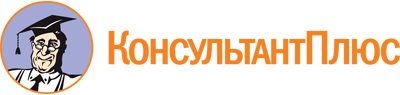 Постановление Правительства РД от 28.11.2013 N 619
(ред. от 21.03.2023)
"Об утверждении государственной программы Республики Дагестан "Социальная поддержка граждан"Документ предоставлен КонсультантПлюс

www.consultant.ru

Дата сохранения: 03.06.2023
 Список изменяющих документов(в ред. Постановлений Правительства РДот 22.12.2014 N 655, от 28.06.2016 N 192,от 01.11.2016 N 318, от 19.01.2017 N 11,от 28.02.2017 N 47, от 17.04.2017 N 95,от 14.09.2018 N 130, от 02.04.2019 N 71,от 29.05.2020 N 104, от 10.09.2021 N 233,от 07.04.2022 N 78, от 14.09.2022 N 303,от 16.09.2022 N 311, от 21.03.2023 N 72)Список изменяющих документов(в ред. Постановлений Правительства РДот 22.12.2014 N 655, от 28.06.2016 N 192,от 01.11.2016 N 318, от 19.01.2017 N 11,от 28.02.2017 N 47, от 17.04.2017 N 95,от 14.09.2018 N 130, от 02.04.2019 N 71,от 29.05.2020 N 104, от 10.09.2021 N 233,от 07.04.2022 N 78, от 14.09.2022 N 303,от 16.09.2022 N 311, от 21.03.2023 N 72)Ответственный исполнитель Программы-Министерство труда и социального развития Республики ДагестанМинистерство труда и социального развития Республики ДагестанМинистерство труда и социального развития Республики ДагестанМинистерство труда и социального развития Республики ДагестанСоисполнители Программы-Министерство строительства, архитектуры и жилищно-коммунального хозяйства Республики ДагестанМинистерство строительства, архитектуры и жилищно-коммунального хозяйства Республики ДагестанМинистерство строительства, архитектуры и жилищно-коммунального хозяйства Республики ДагестанМинистерство строительства, архитектуры и жилищно-коммунального хозяйства Республики Дагестан(введено Постановлением Правительства РД от 28.06.2016 N 192; в ред. ПостановленийПравительства РД от 19.01.2017 N 11, от 16.09.2022 N 311)(введено Постановлением Правительства РД от 28.06.2016 N 192; в ред. ПостановленийПравительства РД от 19.01.2017 N 11, от 16.09.2022 N 311)(введено Постановлением Правительства РД от 28.06.2016 N 192; в ред. ПостановленийПравительства РД от 19.01.2017 N 11, от 16.09.2022 N 311)(введено Постановлением Правительства РД от 28.06.2016 N 192; в ред. ПостановленийПравительства РД от 19.01.2017 N 11, от 16.09.2022 N 311)(введено Постановлением Правительства РД от 28.06.2016 N 192; в ред. ПостановленийПравительства РД от 19.01.2017 N 11, от 16.09.2022 N 311)(введено Постановлением Правительства РД от 28.06.2016 N 192; в ред. ПостановленийПравительства РД от 19.01.2017 N 11, от 16.09.2022 N 311)(введено Постановлением Правительства РД от 28.06.2016 N 192; в ред. ПостановленийПравительства РД от 19.01.2017 N 11, от 16.09.2022 N 311)Участники Программы-Администрация Главы и Правительства Республики Дагестан,Министерство финансов Республики Дагестан,Агентство информации и печати Республики Дагестан,Министерство юстиции Республики Дагестан,Министерство по национальной политике и делам религий Республики Дагестан,Министерство здравоохранения Республики Дагестан,Министерство по делам молодежи Республики Дагестан,Министерство культуры Республики Дагестан,Министерство по физической культуре и спорту Республики Дагестан,Министерство экономики и территориального развития Республики Дагестан,Министерство по земельным и имущественным отношениям Республики Дагестан,Министерство образования и науки Республики ДагестанАдминистрация Главы и Правительства Республики Дагестан,Министерство финансов Республики Дагестан,Агентство информации и печати Республики Дагестан,Министерство юстиции Республики Дагестан,Министерство по национальной политике и делам религий Республики Дагестан,Министерство здравоохранения Республики Дагестан,Министерство по делам молодежи Республики Дагестан,Министерство культуры Республики Дагестан,Министерство по физической культуре и спорту Республики Дагестан,Министерство экономики и территориального развития Республики Дагестан,Министерство по земельным и имущественным отношениям Республики Дагестан,Министерство образования и науки Республики ДагестанАдминистрация Главы и Правительства Республики Дагестан,Министерство финансов Республики Дагестан,Агентство информации и печати Республики Дагестан,Министерство юстиции Республики Дагестан,Министерство по национальной политике и делам религий Республики Дагестан,Министерство здравоохранения Республики Дагестан,Министерство по делам молодежи Республики Дагестан,Министерство культуры Республики Дагестан,Министерство по физической культуре и спорту Республики Дагестан,Министерство экономики и территориального развития Республики Дагестан,Министерство по земельным и имущественным отношениям Республики Дагестан,Министерство образования и науки Республики ДагестанАдминистрация Главы и Правительства Республики Дагестан,Министерство финансов Республики Дагестан,Агентство информации и печати Республики Дагестан,Министерство юстиции Республики Дагестан,Министерство по национальной политике и делам религий Республики Дагестан,Министерство здравоохранения Республики Дагестан,Министерство по делам молодежи Республики Дагестан,Министерство культуры Республики Дагестан,Министерство по физической культуре и спорту Республики Дагестан,Министерство экономики и территориального развития Республики Дагестан,Министерство по земельным и имущественным отношениям Республики Дагестан,Министерство образования и науки Республики Дагестан(в ред. Постановлений Правительства РД от 28.06.2016 N 192, от 01.11.2016 N 318,от 19.01.2017 N 11, от 14.09.2018 N 130, от 02.04.2019 N 71, от 10.09.2021 N 233,от 14.09.2022 N 303, от 21.03.2023 N 72)(в ред. Постановлений Правительства РД от 28.06.2016 N 192, от 01.11.2016 N 318,от 19.01.2017 N 11, от 14.09.2018 N 130, от 02.04.2019 N 71, от 10.09.2021 N 233,от 14.09.2022 N 303, от 21.03.2023 N 72)(в ред. Постановлений Правительства РД от 28.06.2016 N 192, от 01.11.2016 N 318,от 19.01.2017 N 11, от 14.09.2018 N 130, от 02.04.2019 N 71, от 10.09.2021 N 233,от 14.09.2022 N 303, от 21.03.2023 N 72)(в ред. Постановлений Правительства РД от 28.06.2016 N 192, от 01.11.2016 N 318,от 19.01.2017 N 11, от 14.09.2018 N 130, от 02.04.2019 N 71, от 10.09.2021 N 233,от 14.09.2022 N 303, от 21.03.2023 N 72)(в ред. Постановлений Правительства РД от 28.06.2016 N 192, от 01.11.2016 N 318,от 19.01.2017 N 11, от 14.09.2018 N 130, от 02.04.2019 N 71, от 10.09.2021 N 233,от 14.09.2022 N 303, от 21.03.2023 N 72)(в ред. Постановлений Правительства РД от 28.06.2016 N 192, от 01.11.2016 N 318,от 19.01.2017 N 11, от 14.09.2018 N 130, от 02.04.2019 N 71, от 10.09.2021 N 233,от 14.09.2022 N 303, от 21.03.2023 N 72)(в ред. Постановлений Правительства РД от 28.06.2016 N 192, от 01.11.2016 N 318,от 19.01.2017 N 11, от 14.09.2018 N 130, от 02.04.2019 N 71, от 10.09.2021 N 233,от 14.09.2022 N 303, от 21.03.2023 N 72)Подпрограммы Программы-"Развитие мер социальной поддержки отдельных категорий граждан";"Модернизация и развитие социального обслуживания населения";"Совершенствование социальной поддержки семьи и детей";"Обеспечение жилыми помещениями детей-сирот, детей, оставшихся без попечения родителей, лиц из числа детей-сирот и детей, оставшихся без попечения родителей""Повышение эффективности государственной поддержки социально ориентированных некоммерческих организаций""Развитие мер социальной поддержки отдельных категорий граждан";"Модернизация и развитие социального обслуживания населения";"Совершенствование социальной поддержки семьи и детей";"Обеспечение жилыми помещениями детей-сирот, детей, оставшихся без попечения родителей, лиц из числа детей-сирот и детей, оставшихся без попечения родителей""Повышение эффективности государственной поддержки социально ориентированных некоммерческих организаций""Развитие мер социальной поддержки отдельных категорий граждан";"Модернизация и развитие социального обслуживания населения";"Совершенствование социальной поддержки семьи и детей";"Обеспечение жилыми помещениями детей-сирот, детей, оставшихся без попечения родителей, лиц из числа детей-сирот и детей, оставшихся без попечения родителей""Повышение эффективности государственной поддержки социально ориентированных некоммерческих организаций""Развитие мер социальной поддержки отдельных категорий граждан";"Модернизация и развитие социального обслуживания населения";"Совершенствование социальной поддержки семьи и детей";"Обеспечение жилыми помещениями детей-сирот, детей, оставшихся без попечения родителей, лиц из числа детей-сирот и детей, оставшихся без попечения родителей""Повышение эффективности государственной поддержки социально ориентированных некоммерческих организаций"(в ред. Постановления Правительства РД от 22.12.2014 N 655)(в ред. Постановления Правительства РД от 22.12.2014 N 655)(в ред. Постановления Правительства РД от 22.12.2014 N 655)(в ред. Постановления Правительства РД от 22.12.2014 N 655)(в ред. Постановления Правительства РД от 22.12.2014 N 655)(в ред. Постановления Правительства РД от 22.12.2014 N 655)(в ред. Постановления Правительства РД от 22.12.2014 N 655)Цели Программы-создание условий для роста благосостояния граждан - получателей мер социальной поддержки;повышение доступности социального обслуживания населениясоздание условий для роста благосостояния граждан - получателей мер социальной поддержки;повышение доступности социального обслуживания населениясоздание условий для роста благосостояния граждан - получателей мер социальной поддержки;повышение доступности социального обслуживания населениясоздание условий для роста благосостояния граждан - получателей мер социальной поддержки;повышение доступности социального обслуживания населенияЗадачи Программы-выполнение обязательств государства по социальной поддержке граждан;обеспечение потребностей пожилых граждан, инвалидов, включая детей-инвалидов, семей и детей в социальном обслуживании;создание благоприятных условий для жизнедеятельности семьи, функционирования института семьи, рождения детей;повышение роли сектора негосударственных некоммерческих организаций в предоставлении социальных услугвыполнение обязательств государства по социальной поддержке граждан;обеспечение потребностей пожилых граждан, инвалидов, включая детей-инвалидов, семей и детей в социальном обслуживании;создание благоприятных условий для жизнедеятельности семьи, функционирования института семьи, рождения детей;повышение роли сектора негосударственных некоммерческих организаций в предоставлении социальных услугвыполнение обязательств государства по социальной поддержке граждан;обеспечение потребностей пожилых граждан, инвалидов, включая детей-инвалидов, семей и детей в социальном обслуживании;создание благоприятных условий для жизнедеятельности семьи, функционирования института семьи, рождения детей;повышение роли сектора негосударственных некоммерческих организаций в предоставлении социальных услугвыполнение обязательств государства по социальной поддержке граждан;обеспечение потребностей пожилых граждан, инвалидов, включая детей-инвалидов, семей и детей в социальном обслуживании;создание благоприятных условий для жизнедеятельности семьи, функционирования института семьи, рождения детей;повышение роли сектора негосударственных некоммерческих организаций в предоставлении социальных услугЦелевые индикаторы и показатели Программы-доля населения, имеющего денежные доходы ниже величины прожиточного минимума, в общей численности населения Республики Дагестан;доля граждан, получивших социальные услуги в учреждениях социального обслуживания населения, в общем числе граждан, обратившихся за получением социальных услуг в учреждения социального обслуживания населениядоля населения, имеющего денежные доходы ниже величины прожиточного минимума, в общей численности населения Республики Дагестан;доля граждан, получивших социальные услуги в учреждениях социального обслуживания населения, в общем числе граждан, обратившихся за получением социальных услуг в учреждения социального обслуживания населениядоля населения, имеющего денежные доходы ниже величины прожиточного минимума, в общей численности населения Республики Дагестан;доля граждан, получивших социальные услуги в учреждениях социального обслуживания населения, в общем числе граждан, обратившихся за получением социальных услуг в учреждения социального обслуживания населениядоля населения, имеющего денежные доходы ниже величины прожиточного минимума, в общей численности населения Республики Дагестан;доля граждан, получивших социальные услуги в учреждениях социального обслуживания населения, в общем числе граждан, обратившихся за получением социальных услуг в учреждения социального обслуживания населенияЭтапы и сроки реализации Программы-2014 - 2024 годы, без деления на этапы2014 - 2024 годы, без деления на этапы2014 - 2024 годы, без деления на этапы2014 - 2024 годы, без деления на этапы(в ред. Постановлений Правительства РД от 29.05.2020 N 104, от 10.09.2021 N 233)(в ред. Постановлений Правительства РД от 29.05.2020 N 104, от 10.09.2021 N 233)(в ред. Постановлений Правительства РД от 29.05.2020 N 104, от 10.09.2021 N 233)(в ред. Постановлений Правительства РД от 29.05.2020 N 104, от 10.09.2021 N 233)(в ред. Постановлений Правительства РД от 29.05.2020 N 104, от 10.09.2021 N 233)(в ред. Постановлений Правительства РД от 29.05.2020 N 104, от 10.09.2021 N 233)(в ред. Постановлений Правительства РД от 29.05.2020 N 104, от 10.09.2021 N 233)Объемы и источники финансирования Программы-общий объем средств на реализацию Программы - 218973514,0 тыс. рублей, из них:средства, поступающие в республиканский бюджет Республики Дагестан из федерального бюджета в виде межбюджетных трансфертов, - 116830196,3 тыс. рублей;средства республиканского бюджета Республики Дагестан - 102143317,7 тыс. рублей;объем финансового обеспечения Программы по годам (тыс. рублей):общий объем средств на реализацию Программы - 218973514,0 тыс. рублей, из них:средства, поступающие в республиканский бюджет Республики Дагестан из федерального бюджета в виде межбюджетных трансфертов, - 116830196,3 тыс. рублей;средства республиканского бюджета Республики Дагестан - 102143317,7 тыс. рублей;объем финансового обеспечения Программы по годам (тыс. рублей):общий объем средств на реализацию Программы - 218973514,0 тыс. рублей, из них:средства, поступающие в республиканский бюджет Республики Дагестан из федерального бюджета в виде межбюджетных трансфертов, - 116830196,3 тыс. рублей;средства республиканского бюджета Республики Дагестан - 102143317,7 тыс. рублей;объем финансового обеспечения Программы по годам (тыс. рублей):общий объем средств на реализацию Программы - 218973514,0 тыс. рублей, из них:средства, поступающие в республиканский бюджет Республики Дагестан из федерального бюджета в виде межбюджетных трансфертов, - 116830196,3 тыс. рублей;средства республиканского бюджета Республики Дагестан - 102143317,7 тыс. рублей;объем финансового обеспечения Программы по годам (тыс. рублей):Объемы и источники финансирования Программы-ГодВсегоМежбюджетные трансфертыРеспубликанский бюджет РДОбъемы и источники финансирования Программы-1234Объемы и источники финансирования Программы-2014 г.9818951,74886836,54932115,2Объемы и источники финансирования Программы-2015 г.12879347,85349561,17529786,7Объемы и источники финансирования Программы-2016 г.12396990,25685333,06711657,2Объемы и источники финансирования Программы-2017 г.12900193,85561224,07338969,8Объемы и источники финансирования Программы-2018 г.14927894,35601586,69326307,7Объемы и источники финансирования Программы-2019 г.13521336,46141893,17379443,3Объемы и источники финансирования Программы-2020 г.21068773,812652355,48416418,4Объемы и источники финансирования Программы-2021 г.34076562,224400083,79676478,5Объемы и источники финансирования Программы-2022 г.44230110,031859264,512370845,5Объемы и источники финансирования Программы-2023 г.26738996,812823639,313915357,5Объемы и источники финансирования Программы-2024 г.16414357,01868419,114545937,9(в ред. Постановления Правительства РД от 21.03.2023 N 72)(в ред. Постановления Правительства РД от 21.03.2023 N 72)(в ред. Постановления Правительства РД от 21.03.2023 N 72)(в ред. Постановления Правительства РД от 21.03.2023 N 72)(в ред. Постановления Правительства РД от 21.03.2023 N 72)(в ред. Постановления Правительства РД от 21.03.2023 N 72)(в ред. Постановления Правительства РД от 21.03.2023 N 72)Ожидаемые результаты реализации Программы-снижение бедности среди получателей мер социальной поддержки на основе расширения сферы применения адресного принципа ее предоставления;удовлетворение к 2024 году потребностей граждан пожилого возраста и инвалидов, включая детей-инвалидов, в постоянном постороннем уходе в сфере социального обслуживания населения;обеспечение поддержки и содействие социальной адаптации граждан, попавших в трудную жизненную ситуацию или находящихся в социально опасном положении;создание прозрачной и конкурентной среды в сфере социального обслуживания населения;повышение к 2018 году средней заработной платы социальных работников до 100 процентов среднемесячного дохода от трудовой деятельности (среднемесячной начисленной заработной платы наемных работников в организациях, у индивидуальных предпринимателей и физических лиц) по Республике Дагестан и дальнейшее поддержание достигнутого уровня;создание прозрачной и конкурентной системы государственной поддержки социально ориентированных некоммерческих организаций;обеспечение эффективности и финансовой устойчивости социально ориентированных некоммерческих организаций;увеличение объемов социальных услуг, оказываемых социально ориентированными некоммерческими организациямиснижение бедности среди получателей мер социальной поддержки на основе расширения сферы применения адресного принципа ее предоставления;удовлетворение к 2024 году потребностей граждан пожилого возраста и инвалидов, включая детей-инвалидов, в постоянном постороннем уходе в сфере социального обслуживания населения;обеспечение поддержки и содействие социальной адаптации граждан, попавших в трудную жизненную ситуацию или находящихся в социально опасном положении;создание прозрачной и конкурентной среды в сфере социального обслуживания населения;повышение к 2018 году средней заработной платы социальных работников до 100 процентов среднемесячного дохода от трудовой деятельности (среднемесячной начисленной заработной платы наемных работников в организациях, у индивидуальных предпринимателей и физических лиц) по Республике Дагестан и дальнейшее поддержание достигнутого уровня;создание прозрачной и конкурентной системы государственной поддержки социально ориентированных некоммерческих организаций;обеспечение эффективности и финансовой устойчивости социально ориентированных некоммерческих организаций;увеличение объемов социальных услуг, оказываемых социально ориентированными некоммерческими организациямиснижение бедности среди получателей мер социальной поддержки на основе расширения сферы применения адресного принципа ее предоставления;удовлетворение к 2024 году потребностей граждан пожилого возраста и инвалидов, включая детей-инвалидов, в постоянном постороннем уходе в сфере социального обслуживания населения;обеспечение поддержки и содействие социальной адаптации граждан, попавших в трудную жизненную ситуацию или находящихся в социально опасном положении;создание прозрачной и конкурентной среды в сфере социального обслуживания населения;повышение к 2018 году средней заработной платы социальных работников до 100 процентов среднемесячного дохода от трудовой деятельности (среднемесячной начисленной заработной платы наемных работников в организациях, у индивидуальных предпринимателей и физических лиц) по Республике Дагестан и дальнейшее поддержание достигнутого уровня;создание прозрачной и конкурентной системы государственной поддержки социально ориентированных некоммерческих организаций;обеспечение эффективности и финансовой устойчивости социально ориентированных некоммерческих организаций;увеличение объемов социальных услуг, оказываемых социально ориентированными некоммерческими организациямиснижение бедности среди получателей мер социальной поддержки на основе расширения сферы применения адресного принципа ее предоставления;удовлетворение к 2024 году потребностей граждан пожилого возраста и инвалидов, включая детей-инвалидов, в постоянном постороннем уходе в сфере социального обслуживания населения;обеспечение поддержки и содействие социальной адаптации граждан, попавших в трудную жизненную ситуацию или находящихся в социально опасном положении;создание прозрачной и конкурентной среды в сфере социального обслуживания населения;повышение к 2018 году средней заработной платы социальных работников до 100 процентов среднемесячного дохода от трудовой деятельности (среднемесячной начисленной заработной платы наемных работников в организациях, у индивидуальных предпринимателей и физических лиц) по Республике Дагестан и дальнейшее поддержание достигнутого уровня;создание прозрачной и конкурентной системы государственной поддержки социально ориентированных некоммерческих организаций;обеспечение эффективности и финансовой устойчивости социально ориентированных некоммерческих организаций;увеличение объемов социальных услуг, оказываемых социально ориентированными некоммерческими организациями(в ред. Постановлений Правительства РД от 29.05.2020 N 104, от 10.09.2021 N 233)(в ред. Постановлений Правительства РД от 29.05.2020 N 104, от 10.09.2021 N 233)(в ред. Постановлений Правительства РД от 29.05.2020 N 104, от 10.09.2021 N 233)(в ред. Постановлений Правительства РД от 29.05.2020 N 104, от 10.09.2021 N 233)(в ред. Постановлений Правительства РД от 29.05.2020 N 104, от 10.09.2021 N 233)(в ред. Постановлений Правительства РД от 29.05.2020 N 104, от 10.09.2021 N 233)(в ред. Постановлений Правительства РД от 29.05.2020 N 104, от 10.09.2021 N 233)Единовременные денежные выплаты семьям с детьмиЧисленность получателей (чел.)Численность получателей (чел.)Прирост (%)Единовременные денежные выплаты семьям с детьми2007 год2012 годПрирост (%)Единовременные пособия женщинам, вставшим на учет в медицинских учреждениях в ранние сроки беременности (до 12 недель) и подлежащим обязательному социальному страхованию36964917133,0Единовременные пособия при рождении ребенка3104655461178,6Ежемесячные пособия по уходу за ребенком до достижения им возраста полутора лет75407130051172,5Ежемесячное пособие на ребенка306491320523104,6Ежемесячное пособие на детей одиноких матерей1673618175108,6Единовременные денежные выплаты семьям при рождении пятого и каждого последующего ребенка, десятого и каждого последующего ребенка, одновременно двух детей, одновременно трех и более детей9321604172,1Список изменяющих документов(в ред. Постановлений Правительства РДот 22.12.2014 N 655, от 28.06.2016 N 192,от 17.04.2017 N 95, от 14.09.2018 N 130,от 02.04.2019 N 71, от 29.05.2020 N 104,от 10.09.2021 N 233, от 07.04.2022 N 78,от 14.09.2022 N 303, от 21.03.2023 N 72)Ответственный исполнитель подпрограммы-Министерство труда и социального развития Республики ДагестанМинистерство труда и социального развития Республики ДагестанМинистерство труда и социального развития Республики ДагестанМинистерство труда и социального развития Республики ДагестанУчастники подпрограммы-Министерство финансов Республики Дагестан,Министерство экономики и территориального развития Республики Дагестан,Министерство здравоохранения Республики ДагестанМинистерство финансов Республики Дагестан,Министерство экономики и территориального развития Республики Дагестан,Министерство здравоохранения Республики ДагестанМинистерство финансов Республики Дагестан,Министерство экономики и территориального развития Республики Дагестан,Министерство здравоохранения Республики ДагестанМинистерство финансов Республики Дагестан,Министерство экономики и территориального развития Республики Дагестан,Министерство здравоохранения Республики Дагестан(в ред. Постановления Правительства РД от 02.04.2019 N 71)(в ред. Постановления Правительства РД от 02.04.2019 N 71)(в ред. Постановления Правительства РД от 02.04.2019 N 71)(в ред. Постановления Правительства РД от 02.04.2019 N 71)(в ред. Постановления Правительства РД от 02.04.2019 N 71)(в ред. Постановления Правительства РД от 02.04.2019 N 71)(в ред. Постановления Правительства РД от 02.04.2019 N 71)Цель подпрограммы-повышение уровня жизни граждан - получателей мер социальной поддержкиповышение уровня жизни граждан - получателей мер социальной поддержкиповышение уровня жизни граждан - получателей мер социальной поддержкиповышение уровня жизни граждан - получателей мер социальной поддержкиЗадачи подпрограммы-расширение масштабов предоставления мер социальной поддержки отдельным категориям граждан в денежной форме;организация своевременного и в полном объеме предоставления мер социальной поддержки;повышение адресности при предоставлении мер социальной поддержкирасширение масштабов предоставления мер социальной поддержки отдельным категориям граждан в денежной форме;организация своевременного и в полном объеме предоставления мер социальной поддержки;повышение адресности при предоставлении мер социальной поддержкирасширение масштабов предоставления мер социальной поддержки отдельным категориям граждан в денежной форме;организация своевременного и в полном объеме предоставления мер социальной поддержки;повышение адресности при предоставлении мер социальной поддержкирасширение масштабов предоставления мер социальной поддержки отдельным категориям граждан в денежной форме;организация своевременного и в полном объеме предоставления мер социальной поддержки;повышение адресности при предоставлении мер социальной поддержки(в ред. Постановления Правительства РД от 10.09.2021 N 233)(в ред. Постановления Правительства РД от 10.09.2021 N 233)(в ред. Постановления Правительства РД от 10.09.2021 N 233)(в ред. Постановления Правительства РД от 10.09.2021 N 233)(в ред. Постановления Правительства РД от 10.09.2021 N 233)(в ред. Постановления Правительства РД от 10.09.2021 N 233)(в ред. Постановления Правительства РД от 10.09.2021 N 233)Целевые индикаторы и показатели подпрограммы-уровень предоставления мер социальной поддержки отдельным категориям граждан в денежной форме;удельный вес малоимущих граждан, получающих меры социальной поддержки в соответствии с законодательством Республики Дагестан, в общей численности малоимущих граждан в Республике Дагестан, обратившихся за получением государственной социальной помощи;доля граждан, охваченных государственной социальной помощью на основании социального контракта, в общей численности малоимущих граждан;доля граждан, охваченных государственной социальной помощью на основании социального контракта, среднедушевой доход которых (среднедушевой доход семьи которых) превысил величину прожиточного минимума, установленную в субъекте Российской Федерации, по окончании срока действия социального контракта в общей численности граждан, охваченных государственной социальной помощью на основании социального контракта;доля граждан, охваченных государственной социальной помощью на основании социального контракта, среднедушевой доход которых (среднедушевой доход семьи которых) увеличился по окончании срока действия социального контракта в сравнении со среднедушевым доходом этих граждан (семьи) до заключения социального контракта, в общей численности граждан, охваченных государственной социальной помощью на основании социального контрактауровень предоставления мер социальной поддержки отдельным категориям граждан в денежной форме;удельный вес малоимущих граждан, получающих меры социальной поддержки в соответствии с законодательством Республики Дагестан, в общей численности малоимущих граждан в Республике Дагестан, обратившихся за получением государственной социальной помощи;доля граждан, охваченных государственной социальной помощью на основании социального контракта, в общей численности малоимущих граждан;доля граждан, охваченных государственной социальной помощью на основании социального контракта, среднедушевой доход которых (среднедушевой доход семьи которых) превысил величину прожиточного минимума, установленную в субъекте Российской Федерации, по окончании срока действия социального контракта в общей численности граждан, охваченных государственной социальной помощью на основании социального контракта;доля граждан, охваченных государственной социальной помощью на основании социального контракта, среднедушевой доход которых (среднедушевой доход семьи которых) увеличился по окончании срока действия социального контракта в сравнении со среднедушевым доходом этих граждан (семьи) до заключения социального контракта, в общей численности граждан, охваченных государственной социальной помощью на основании социального контрактауровень предоставления мер социальной поддержки отдельным категориям граждан в денежной форме;удельный вес малоимущих граждан, получающих меры социальной поддержки в соответствии с законодательством Республики Дагестан, в общей численности малоимущих граждан в Республике Дагестан, обратившихся за получением государственной социальной помощи;доля граждан, охваченных государственной социальной помощью на основании социального контракта, в общей численности малоимущих граждан;доля граждан, охваченных государственной социальной помощью на основании социального контракта, среднедушевой доход которых (среднедушевой доход семьи которых) превысил величину прожиточного минимума, установленную в субъекте Российской Федерации, по окончании срока действия социального контракта в общей численности граждан, охваченных государственной социальной помощью на основании социального контракта;доля граждан, охваченных государственной социальной помощью на основании социального контракта, среднедушевой доход которых (среднедушевой доход семьи которых) увеличился по окончании срока действия социального контракта в сравнении со среднедушевым доходом этих граждан (семьи) до заключения социального контракта, в общей численности граждан, охваченных государственной социальной помощью на основании социального контрактауровень предоставления мер социальной поддержки отдельным категориям граждан в денежной форме;удельный вес малоимущих граждан, получающих меры социальной поддержки в соответствии с законодательством Республики Дагестан, в общей численности малоимущих граждан в Республике Дагестан, обратившихся за получением государственной социальной помощи;доля граждан, охваченных государственной социальной помощью на основании социального контракта, в общей численности малоимущих граждан;доля граждан, охваченных государственной социальной помощью на основании социального контракта, среднедушевой доход которых (среднедушевой доход семьи которых) превысил величину прожиточного минимума, установленную в субъекте Российской Федерации, по окончании срока действия социального контракта в общей численности граждан, охваченных государственной социальной помощью на основании социального контракта;доля граждан, охваченных государственной социальной помощью на основании социального контракта, среднедушевой доход которых (среднедушевой доход семьи которых) увеличился по окончании срока действия социального контракта в сравнении со среднедушевым доходом этих граждан (семьи) до заключения социального контракта, в общей численности граждан, охваченных государственной социальной помощью на основании социального контракта(в ред. Постановления Правительства РД от 07.04.2022 N 78)(в ред. Постановления Правительства РД от 07.04.2022 N 78)(в ред. Постановления Правительства РД от 07.04.2022 N 78)(в ред. Постановления Правительства РД от 07.04.2022 N 78)(в ред. Постановления Правительства РД от 07.04.2022 N 78)(в ред. Постановления Правительства РД от 07.04.2022 N 78)(в ред. Постановления Правительства РД от 07.04.2022 N 78)Этапы и сроки реализации подпрограммы-2014 - 2024 годы, без деления на этапы2014 - 2024 годы, без деления на этапы2014 - 2024 годы, без деления на этапы2014 - 2024 годы, без деления на этапы(в ред. Постановлений Правительства РД от 29.05.2020 N 104, от 10.09.2021 N 233)(в ред. Постановлений Правительства РД от 29.05.2020 N 104, от 10.09.2021 N 233)(в ред. Постановлений Правительства РД от 29.05.2020 N 104, от 10.09.2021 N 233)(в ред. Постановлений Правительства РД от 29.05.2020 N 104, от 10.09.2021 N 233)(в ред. Постановлений Правительства РД от 29.05.2020 N 104, от 10.09.2021 N 233)(в ред. Постановлений Правительства РД от 29.05.2020 N 104, от 10.09.2021 N 233)(в ред. Постановлений Правительства РД от 29.05.2020 N 104, от 10.09.2021 N 233)Объемы и источники финансирования подпрограммы-объем бюджетных ассигнований подпрограммы за период с 2014 по 2024 год - 49116287,0 тыс. рублей, в том числе по годам (тыс. рублей):объем бюджетных ассигнований подпрограммы за период с 2014 по 2024 год - 49116287,0 тыс. рублей, в том числе по годам (тыс. рублей):объем бюджетных ассигнований подпрограммы за период с 2014 по 2024 год - 49116287,0 тыс. рублей, в том числе по годам (тыс. рублей):объем бюджетных ассигнований подпрограммы за период с 2014 по 2024 год - 49116287,0 тыс. рублей, в том числе по годам (тыс. рублей):Объемы и источники финансирования подпрограммы-ГодВсегоМежбюджетные трансфертыРеспубликанский бюджет РДОбъемы и источники финансирования подпрограммы-1234Объемы и источники финансирования подпрограммы-2014 г.4580964,01091095,83489868,2Объемы и источники финансирования подпрограммы-2015 г.4663091,31199329,13463762,2Объемы и источники финансирования подпрограммы-2016 г.4171479,21326058,62845420,6Объемы и источники финансирования подпрограммы-2017 г.4182960,41095800,33087160,1Объемы и источники финансирования подпрограммы-2018 г.5003299,6835667,24167632,4Объемы и источники финансирования подпрограммы-2019 г.3590371,4854532,92735838,5Объемы и источники финансирования подпрограммы-2020 г.3834694,5823064,33011630,2Объемы и источники финансирования подпрограммы-2021 г.4547649,21719381,02828268,2Объемы и источники финансирования подпрограммы-2022 г.4404391,31463436,52940954,8Объемы и источники финансирования подпрограммы-2023 г.5022203,91738679,33283524,6Объемы и источники финансирования подпрограммы-2024 г.5115182,21739057,13376125,1(в ред. Постановления Правительства РД от 21.03.2023 N 72)(в ред. Постановления Правительства РД от 21.03.2023 N 72)(в ред. Постановления Правительства РД от 21.03.2023 N 72)(в ред. Постановления Правительства РД от 21.03.2023 N 72)(в ред. Постановления Правительства РД от 21.03.2023 N 72)(в ред. Постановления Правительства РД от 21.03.2023 N 72)(в ред. Постановления Правительства РД от 21.03.2023 N 72)Ожидаемые результаты реализации подпрограммы-повышение уровня предоставления мер социальной поддержки отдельным категориям граждан в денежной форме;увеличение доли граждан, охваченных государственной социальной помощью на основании социального контракта, до 7,5 проц. к концу 2024 года;исполнение обязательств государства по социальной поддержке отдельных категорий граждан;снижение бедности отдельных категорий граждан - получателей мер социальной поддержкиповышение уровня предоставления мер социальной поддержки отдельным категориям граждан в денежной форме;увеличение доли граждан, охваченных государственной социальной помощью на основании социального контракта, до 7,5 проц. к концу 2024 года;исполнение обязательств государства по социальной поддержке отдельных категорий граждан;снижение бедности отдельных категорий граждан - получателей мер социальной поддержкиповышение уровня предоставления мер социальной поддержки отдельным категориям граждан в денежной форме;увеличение доли граждан, охваченных государственной социальной помощью на основании социального контракта, до 7,5 проц. к концу 2024 года;исполнение обязательств государства по социальной поддержке отдельных категорий граждан;снижение бедности отдельных категорий граждан - получателей мер социальной поддержкиповышение уровня предоставления мер социальной поддержки отдельным категориям граждан в денежной форме;увеличение доли граждан, охваченных государственной социальной помощью на основании социального контракта, до 7,5 проц. к концу 2024 года;исполнение обязательств государства по социальной поддержке отдельных категорий граждан;снижение бедности отдельных категорий граждан - получателей мер социальной поддержки(в ред. Постановления Правительства РД от 07.04.2022 N 78)(в ред. Постановления Правительства РД от 07.04.2022 N 78)(в ред. Постановления Правительства РД от 07.04.2022 N 78)(в ред. Постановления Правительства РД от 07.04.2022 N 78)(в ред. Постановления Правительства РД от 07.04.2022 N 78)(в ред. Постановления Правительства РД от 07.04.2022 N 78)(в ред. Постановления Правительства РД от 07.04.2022 N 78)Список изменяющих документов(в ред. Постановлений Правительства РДот 22.12.2014 N 655, от 28.06.2016 N 192,от 28.02.2017 N 47, от 17.04.2017 N 95,от 14.09.2018 N 130, от 02.04.2019 N 71,от 29.05.2020 N 104, от 10.09.2021 N 233,от 07.04.2022 N 78, от 14.09.2022 N 303,от 21.03.2023 N 72)Ответственный исполнитель подпрограммы-Министерство труда и социального развития Республики ДагестанМинистерство труда и социального развития Республики ДагестанМинистерство труда и социального развития Республики ДагестанМинистерство труда и социального развития Республики Дагестан(в ред. Постановления Правительства РД от 28.06.2016 N 192)(в ред. Постановления Правительства РД от 28.06.2016 N 192)(в ред. Постановления Правительства РД от 28.06.2016 N 192)(в ред. Постановления Правительства РД от 28.06.2016 N 192)(в ред. Постановления Правительства РД от 28.06.2016 N 192)(в ред. Постановления Правительства РД от 28.06.2016 N 192)(в ред. Постановления Правительства РД от 28.06.2016 N 192)Участники подпрограммы-Министерство финансов Республики Дагестан,Агентство информации и печати Республики ДагестанМинистерство финансов Республики Дагестан,Агентство информации и печати Республики ДагестанМинистерство финансов Республики Дагестан,Агентство информации и печати Республики ДагестанМинистерство финансов Республики Дагестан,Агентство информации и печати Республики Дагестан(в ред. Постановлений Правительства РД от 10.09.2021 N 233, от 14.09.2022 N 303)(в ред. Постановлений Правительства РД от 10.09.2021 N 233, от 14.09.2022 N 303)(в ред. Постановлений Правительства РД от 10.09.2021 N 233, от 14.09.2022 N 303)(в ред. Постановлений Правительства РД от 10.09.2021 N 233, от 14.09.2022 N 303)(в ред. Постановлений Правительства РД от 10.09.2021 N 233, от 14.09.2022 N 303)(в ред. Постановлений Правительства РД от 10.09.2021 N 233, от 14.09.2022 N 303)(в ред. Постановлений Правительства РД от 10.09.2021 N 233, от 14.09.2022 N 303)Цель подпрограммы-повышение уровня, качества, безопасности и доступности социального обслуживания населенияповышение уровня, качества, безопасности и доступности социального обслуживания населенияповышение уровня, качества, безопасности и доступности социального обслуживания населенияповышение уровня, качества, безопасности и доступности социального обслуживания населенияЗадачи подпрограммы-развитие сети организаций различных организационно-правовых форм и форм собственности, осуществляющих социальное обслуживание населения; укрепление материальной базы учреждений системы социального обслуживания населения;повышение к 2018 году средней заработной платы социальных работников до 100 процентов среднемесячного дохода от трудовой деятельности по Республике Дагестан и дальнейшее поддержание достигнутого уровня;развитие конкуренции в сфере социального обслуживания населения; совершенствование законодательныхи иных нормативных правовых актов Республики Дагестан в соответствиис вновь принятыми федеральными законами и подзаконными актами,предусматривающими дифференцированное оказание социальных услуг населениюс учетом оценки индивидуальной нуждаемости;проведение эффективной кадровой политики, повышение престижа профессии социального работника и мотивации работников к трудуразвитие сети организаций различных организационно-правовых форм и форм собственности, осуществляющих социальное обслуживание населения; укрепление материальной базы учреждений системы социального обслуживания населения;повышение к 2018 году средней заработной платы социальных работников до 100 процентов среднемесячного дохода от трудовой деятельности по Республике Дагестан и дальнейшее поддержание достигнутого уровня;развитие конкуренции в сфере социального обслуживания населения; совершенствование законодательныхи иных нормативных правовых актов Республики Дагестан в соответствиис вновь принятыми федеральными законами и подзаконными актами,предусматривающими дифференцированное оказание социальных услуг населениюс учетом оценки индивидуальной нуждаемости;проведение эффективной кадровой политики, повышение престижа профессии социального работника и мотивации работников к трудуразвитие сети организаций различных организационно-правовых форм и форм собственности, осуществляющих социальное обслуживание населения; укрепление материальной базы учреждений системы социального обслуживания населения;повышение к 2018 году средней заработной платы социальных работников до 100 процентов среднемесячного дохода от трудовой деятельности по Республике Дагестан и дальнейшее поддержание достигнутого уровня;развитие конкуренции в сфере социального обслуживания населения; совершенствование законодательныхи иных нормативных правовых актов Республики Дагестан в соответствиис вновь принятыми федеральными законами и подзаконными актами,предусматривающими дифференцированное оказание социальных услуг населениюс учетом оценки индивидуальной нуждаемости;проведение эффективной кадровой политики, повышение престижа профессии социального работника и мотивации работников к трудуразвитие сети организаций различных организационно-правовых форм и форм собственности, осуществляющих социальное обслуживание населения; укрепление материальной базы учреждений системы социального обслуживания населения;повышение к 2018 году средней заработной платы социальных работников до 100 процентов среднемесячного дохода от трудовой деятельности по Республике Дагестан и дальнейшее поддержание достигнутого уровня;развитие конкуренции в сфере социального обслуживания населения; совершенствование законодательныхи иных нормативных правовых актов Республики Дагестан в соответствиис вновь принятыми федеральными законами и подзаконными актами,предусматривающими дифференцированное оказание социальных услуг населениюс учетом оценки индивидуальной нуждаемости;проведение эффективной кадровой политики, повышение престижа профессии социального работника и мотивации работников к труду(в ред. Постановления Правительства РД от 29.05.2020 N 104)(в ред. Постановления Правительства РД от 29.05.2020 N 104)(в ред. Постановления Правительства РД от 29.05.2020 N 104)(в ред. Постановления Правительства РД от 29.05.2020 N 104)(в ред. Постановления Правительства РД от 29.05.2020 N 104)(в ред. Постановления Правительства РД от 29.05.2020 N 104)(в ред. Постановления Правительства РД от 29.05.2020 N 104)Целевые индикаторы и показатели подпрограммы-отношение средней заработной платы социальных работников учреждений социального обслуживания населения к среднемесячному доходу от трудовой деятельности по Республике Дагестан;удельный вес граждан пожилого возраста и инвалидов, получивших услуги в негосударственных учреждениях социального обслуживания, в общей численности граждан пожилого возраста и инвалидов, получивших услуги в учреждениях социального обслуживания всех форм собственностиотношение средней заработной платы социальных работников учреждений социального обслуживания населения к среднемесячному доходу от трудовой деятельности по Республике Дагестан;удельный вес граждан пожилого возраста и инвалидов, получивших услуги в негосударственных учреждениях социального обслуживания, в общей численности граждан пожилого возраста и инвалидов, получивших услуги в учреждениях социального обслуживания всех форм собственностиотношение средней заработной платы социальных работников учреждений социального обслуживания населения к среднемесячному доходу от трудовой деятельности по Республике Дагестан;удельный вес граждан пожилого возраста и инвалидов, получивших услуги в негосударственных учреждениях социального обслуживания, в общей численности граждан пожилого возраста и инвалидов, получивших услуги в учреждениях социального обслуживания всех форм собственностиотношение средней заработной платы социальных работников учреждений социального обслуживания населения к среднемесячному доходу от трудовой деятельности по Республике Дагестан;удельный вес граждан пожилого возраста и инвалидов, получивших услуги в негосударственных учреждениях социального обслуживания, в общей численности граждан пожилого возраста и инвалидов, получивших услуги в учреждениях социального обслуживания всех форм собственности(в ред. Постановлений Правительства РД от 22.12.2014 N 655, от 29.05.2020 N 104)(в ред. Постановлений Правительства РД от 22.12.2014 N 655, от 29.05.2020 N 104)(в ред. Постановлений Правительства РД от 22.12.2014 N 655, от 29.05.2020 N 104)(в ред. Постановлений Правительства РД от 22.12.2014 N 655, от 29.05.2020 N 104)(в ред. Постановлений Правительства РД от 22.12.2014 N 655, от 29.05.2020 N 104)(в ред. Постановлений Правительства РД от 22.12.2014 N 655, от 29.05.2020 N 104)(в ред. Постановлений Правительства РД от 22.12.2014 N 655, от 29.05.2020 N 104)Этапы и сроки реализации подпрограммы-2014 - 2024 годы, без деления на этапы2014 - 2024 годы, без деления на этапы2014 - 2024 годы, без деления на этапы2014 - 2024 годы, без деления на этапы(в ред. Постановлений Правительства РД от 29.05.2020 N 104, от 10.09.2021 N 233)(в ред. Постановлений Правительства РД от 29.05.2020 N 104, от 10.09.2021 N 233)(в ред. Постановлений Правительства РД от 29.05.2020 N 104, от 10.09.2021 N 233)(в ред. Постановлений Правительства РД от 29.05.2020 N 104, от 10.09.2021 N 233)(в ред. Постановлений Правительства РД от 29.05.2020 N 104, от 10.09.2021 N 233)(в ред. Постановлений Правительства РД от 29.05.2020 N 104, от 10.09.2021 N 233)(в ред. Постановлений Правительства РД от 29.05.2020 N 104, от 10.09.2021 N 233)Объемы и источники финансирования подпрограммы-объем бюджетных ассигнований подпрограммы за период с 2014 по 2024 год - 28886067,4 тыс. рублей, в том числе по годам (тыс. рублей):объем бюджетных ассигнований подпрограммы за период с 2014 по 2024 год - 28886067,4 тыс. рублей, в том числе по годам (тыс. рублей):объем бюджетных ассигнований подпрограммы за период с 2014 по 2024 год - 28886067,4 тыс. рублей, в том числе по годам (тыс. рублей):объем бюджетных ассигнований подпрограммы за период с 2014 по 2024 год - 28886067,4 тыс. рублей, в том числе по годам (тыс. рублей):Объемы и источники финансирования подпрограммы-ГодВсегоМежбюджетные трансфертыРеспубликанский бюджет РДОбъемы и источники финансирования подпрограммы-2014 г.11966,6-11966,6Объемы и источники финансирования подпрограммы-2015 г.1621433,2-1621433,2Объемы и источники финансирования подпрограммы-2016 г.2024129,2-2024129,2Объемы и источники финансирования подпрограммы-2017 г.2101220,69645,72091574,9Объемы и источники финансирования подпрограммы-2018 г.2735187,410400,92724786,5Объемы и источники финансирования подпрограммы-2019 г.2819513,649400,02770113,6Объемы и источники финансирования подпрограммы-2020 г.2926001,9-2926001,9Объемы и источники финансирования подпрограммы-2021 г.3421408,66612,73414795,9Объемы и источники финансирования подпрограммы-2022 г.3703894,6-3703894,6Объемы и источники финансирования подпрограммы-2023 г.3687142,2-3687142,2Объемы и источники финансирования подпрограммы-2024 г.3834169,5-3834169,5(в ред. Постановления Правительства РД от 21.03.2023 N 72)(в ред. Постановления Правительства РД от 21.03.2023 N 72)(в ред. Постановления Правительства РД от 21.03.2023 N 72)(в ред. Постановления Правительства РД от 21.03.2023 N 72)(в ред. Постановления Правительства РД от 21.03.2023 N 72)(в ред. Постановления Правительства РД от 21.03.2023 N 72)(в ред. Постановления Правительства РД от 21.03.2023 N 72)Ожидаемые результаты реализации подпрограммы-решение к 2024 году проблемы удовлетворения потребности граждан пожилого возраста, инвалидов и граждан, оказавшихся в трудной жизненной ситуации, в социальном обслуживании; формирование демонополизированного рынка услуг в сфере социального обслуживания населения;обеспечение доступности, повышение эффективности и качества социального обслуживания населения;повышение престижа профессии социального работника, приток молодых специалистов в сферу социального обслуживаниярешение к 2024 году проблемы удовлетворения потребности граждан пожилого возраста, инвалидов и граждан, оказавшихся в трудной жизненной ситуации, в социальном обслуживании; формирование демонополизированного рынка услуг в сфере социального обслуживания населения;обеспечение доступности, повышение эффективности и качества социального обслуживания населения;повышение престижа профессии социального работника, приток молодых специалистов в сферу социального обслуживаниярешение к 2024 году проблемы удовлетворения потребности граждан пожилого возраста, инвалидов и граждан, оказавшихся в трудной жизненной ситуации, в социальном обслуживании; формирование демонополизированного рынка услуг в сфере социального обслуживания населения;обеспечение доступности, повышение эффективности и качества социального обслуживания населения;повышение престижа профессии социального работника, приток молодых специалистов в сферу социального обслуживаниярешение к 2024 году проблемы удовлетворения потребности граждан пожилого возраста, инвалидов и граждан, оказавшихся в трудной жизненной ситуации, в социальном обслуживании; формирование демонополизированного рынка услуг в сфере социального обслуживания населения;обеспечение доступности, повышение эффективности и качества социального обслуживания населения;повышение престижа профессии социального работника, приток молодых специалистов в сферу социального обслуживания(в ред. Постановлений Правительства РД от 29.05.2020 N 104, от 10.09.2021 N 233)(в ред. Постановлений Правительства РД от 29.05.2020 N 104, от 10.09.2021 N 233)(в ред. Постановлений Правительства РД от 29.05.2020 N 104, от 10.09.2021 N 233)(в ред. Постановлений Правительства РД от 29.05.2020 N 104, от 10.09.2021 N 233)(в ред. Постановлений Правительства РД от 29.05.2020 N 104, от 10.09.2021 N 233)(в ред. Постановлений Правительства РД от 29.05.2020 N 104, от 10.09.2021 N 233)(в ред. Постановлений Правительства РД от 29.05.2020 N 104, от 10.09.2021 N 233)Список изменяющих документов(в ред. Постановлений Правительства РДот 22.12.2014 N 655, от 28.06.2016 N 192,от 17.04.2017 N 95, от 14.09.2018 N 130,от 02.04.2019 N 71, от 29.05.2020 N 104,от 10.09.2021 N 233, от 07.04.2022 N 78,от 14.09.2022 N 303, от 21.03.2023 N 72)Ответственный исполнитель подпрограммы-Министерство труда и социального развития Республики ДагестанМинистерство труда и социального развития Республики ДагестанМинистерство труда и социального развития Республики ДагестанМинистерство труда и социального развития Республики ДагестанУчастники подпрограммы-Администрация Главы и Правительства Республики Дагестан,Министерство финансов Республики Дагестан,Министерство образования и науки Республики Дагестан,Агентство информации и печати Республики ДагестанАдминистрация Главы и Правительства Республики Дагестан,Министерство финансов Республики Дагестан,Министерство образования и науки Республики Дагестан,Агентство информации и печати Республики ДагестанАдминистрация Главы и Правительства Республики Дагестан,Министерство финансов Республики Дагестан,Министерство образования и науки Республики Дагестан,Агентство информации и печати Республики ДагестанАдминистрация Главы и Правительства Республики Дагестан,Министерство финансов Республики Дагестан,Министерство образования и науки Республики Дагестан,Агентство информации и печати Республики Дагестан(в ред. Постановлений Правительства РД от 28.06.2016 N 192, от 14.09.2018 N 130, от 10.09.2021 N 233, от 14.09.2022 N 303, от 21.03.2023 N 72)(в ред. Постановлений Правительства РД от 28.06.2016 N 192, от 14.09.2018 N 130, от 10.09.2021 N 233, от 14.09.2022 N 303, от 21.03.2023 N 72)(в ред. Постановлений Правительства РД от 28.06.2016 N 192, от 14.09.2018 N 130, от 10.09.2021 N 233, от 14.09.2022 N 303, от 21.03.2023 N 72)(в ред. Постановлений Правительства РД от 28.06.2016 N 192, от 14.09.2018 N 130, от 10.09.2021 N 233, от 14.09.2022 N 303, от 21.03.2023 N 72)(в ред. Постановлений Правительства РД от 28.06.2016 N 192, от 14.09.2018 N 130, от 10.09.2021 N 233, от 14.09.2022 N 303, от 21.03.2023 N 72)(в ред. Постановлений Правительства РД от 28.06.2016 N 192, от 14.09.2018 N 130, от 10.09.2021 N 233, от 14.09.2022 N 303, от 21.03.2023 N 72)(в ред. Постановлений Правительства РД от 28.06.2016 N 192, от 14.09.2018 N 130, от 10.09.2021 N 233, от 14.09.2022 N 303, от 21.03.2023 N 72)Цели подпрограммы-обеспечение социальной и экономической устойчивости семьи;повышение уровня рождаемости в республикеобеспечение социальной и экономической устойчивости семьи;повышение уровня рождаемости в республикеобеспечение социальной и экономической устойчивости семьи;повышение уровня рождаемости в республикеобеспечение социальной и экономической устойчивости семьи;повышение уровня рождаемости в республикеЗадачи подпрограммы-сокращение бедности в семьях с детьми; снижение семейного неблагополучия, беспризорности и безнадзорности, социального сиротства;повышение уровня социального обслуживания детей-инвалидов;рост рождаемостисокращение бедности в семьях с детьми; снижение семейного неблагополучия, беспризорности и безнадзорности, социального сиротства;повышение уровня социального обслуживания детей-инвалидов;рост рождаемостисокращение бедности в семьях с детьми; снижение семейного неблагополучия, беспризорности и безнадзорности, социального сиротства;повышение уровня социального обслуживания детей-инвалидов;рост рождаемостисокращение бедности в семьях с детьми; снижение семейного неблагополучия, беспризорности и безнадзорности, социального сиротства;повышение уровня социального обслуживания детей-инвалидов;рост рождаемостиЦелевые индикаторы и показатели подпрограммы-суммарный коэффициент рождаемости;удельный вес безнадзорных и беспризорных несовершеннолетних детей в общей численности детей в Республике Дагестан;удельный вес детей-инвалидов, получивших социальные услуги в учреждениях социального обслуживания для детей-инвалидов, в общей численности детей-инвалидовсуммарный коэффициент рождаемости;удельный вес безнадзорных и беспризорных несовершеннолетних детей в общей численности детей в Республике Дагестан;удельный вес детей-инвалидов, получивших социальные услуги в учреждениях социального обслуживания для детей-инвалидов, в общей численности детей-инвалидовсуммарный коэффициент рождаемости;удельный вес безнадзорных и беспризорных несовершеннолетних детей в общей численности детей в Республике Дагестан;удельный вес детей-инвалидов, получивших социальные услуги в учреждениях социального обслуживания для детей-инвалидов, в общей численности детей-инвалидовсуммарный коэффициент рождаемости;удельный вес безнадзорных и беспризорных несовершеннолетних детей в общей численности детей в Республике Дагестан;удельный вес детей-инвалидов, получивших социальные услуги в учреждениях социального обслуживания для детей-инвалидов, в общей численности детей-инвалидов(в ред. Постановлений Правительства РД от 22.12.2014 N 655, от 29.05.2020 N 104)(в ред. Постановлений Правительства РД от 22.12.2014 N 655, от 29.05.2020 N 104)(в ред. Постановлений Правительства РД от 22.12.2014 N 655, от 29.05.2020 N 104)(в ред. Постановлений Правительства РД от 22.12.2014 N 655, от 29.05.2020 N 104)(в ред. Постановлений Правительства РД от 22.12.2014 N 655, от 29.05.2020 N 104)(в ред. Постановлений Правительства РД от 22.12.2014 N 655, от 29.05.2020 N 104)(в ред. Постановлений Правительства РД от 22.12.2014 N 655, от 29.05.2020 N 104)Этапы и сроки реализации подпрограммы-2014 - 2024 годы, без выделения этапов2014 - 2024 годы, без выделения этапов2014 - 2024 годы, без выделения этапов2014 - 2024 годы, без выделения этапов(в ред. Постановлений Правительства РД от 29.05.2020 N 104, от 10.09.2021 N 233)(в ред. Постановлений Правительства РД от 29.05.2020 N 104, от 10.09.2021 N 233)(в ред. Постановлений Правительства РД от 29.05.2020 N 104, от 10.09.2021 N 233)(в ред. Постановлений Правительства РД от 29.05.2020 N 104, от 10.09.2021 N 233)(в ред. Постановлений Правительства РД от 29.05.2020 N 104, от 10.09.2021 N 233)(в ред. Постановлений Правительства РД от 29.05.2020 N 104, от 10.09.2021 N 233)(в ред. Постановлений Правительства РД от 29.05.2020 N 104, от 10.09.2021 N 233)Объемы и источники финансирования подпрограммы-объем бюджетных ассигнований подпрограммы за период с 2014 по 2024 год - 136391906,6 тыс. рублей, в том числе по годам (тыс. рублей):объем бюджетных ассигнований подпрограммы за период с 2014 по 2024 год - 136391906,6 тыс. рублей, в том числе по годам (тыс. рублей):объем бюджетных ассигнований подпрограммы за период с 2014 по 2024 год - 136391906,6 тыс. рублей, в том числе по годам (тыс. рублей):объем бюджетных ассигнований подпрограммы за период с 2014 по 2024 год - 136391906,6 тыс. рублей, в том числе по годам (тыс. рублей):Объемы и источники финансирования подпрограммы-ГодВсегоМежбюджетные трансфертыРеспубликанский бюджет РДОбъемы и источники финансирования подпрограммы-1234Объемы и источники финансирования подпрограммы-2014 г.5221212,13795740,71425471,4Объемы и источники финансирования подпрограммы-2015 г.6359207,94062016,42297191,5Объемы и источники финансирования подпрограммы-2016 г.5929973,14243337,11686636,0Объемы и источники финансирования подпрограммы-2017 г.6344545,74339926,72004619,0Объемы и источники финансирования подпрограммы-2018 г.6921037,34647648,12273389,2Объемы и источники финансирования подпрограммы-2019 г.6845588,75128907,11716681,6Объемы и источники финансирования подпрограммы-2020 г.14040563,511718586,82321976,7Объемы и источники финансирования подпрограммы-2021 г.25504928,222535105,62969822,6Объемы и источники финансирования подпрограммы-2022 г.35323579,530272991,15050588,4Объемы и источники финансирования подпрограммы-2023 г.17232958,010955682,96277275,1Объемы и источники финансирования подпрограммы-2024 г.6668312,684,96668227,7(в ред. Постановления Правительства РД от 21.03.2023 N 72)(в ред. Постановления Правительства РД от 21.03.2023 N 72)(в ред. Постановления Правительства РД от 21.03.2023 N 72)(в ред. Постановления Правительства РД от 21.03.2023 N 72)(в ред. Постановления Правительства РД от 21.03.2023 N 72)(в ред. Постановления Правительства РД от 21.03.2023 N 72)(в ред. Постановления Правительства РД от 21.03.2023 N 72)Ожидаемые результаты реализации подпрограммы-повышение уровня жизни семей с детьми; укрепление института семьи;сохранение духовно-нравственных традиций семейных отношений, повышение воспитательного потенциала семьи; раннее выявление семейного неблагополучия и его профилактика; формирование у семьи и детей потребности в здоровом образе жизни; улучшение качества и доступности социальных услуг;достижение суммарного коэффициента рождаемости к концу 2024 года в значении 2,045повышение уровня жизни семей с детьми; укрепление института семьи;сохранение духовно-нравственных традиций семейных отношений, повышение воспитательного потенциала семьи; раннее выявление семейного неблагополучия и его профилактика; формирование у семьи и детей потребности в здоровом образе жизни; улучшение качества и доступности социальных услуг;достижение суммарного коэффициента рождаемости к концу 2024 года в значении 2,045повышение уровня жизни семей с детьми; укрепление института семьи;сохранение духовно-нравственных традиций семейных отношений, повышение воспитательного потенциала семьи; раннее выявление семейного неблагополучия и его профилактика; формирование у семьи и детей потребности в здоровом образе жизни; улучшение качества и доступности социальных услуг;достижение суммарного коэффициента рождаемости к концу 2024 года в значении 2,045повышение уровня жизни семей с детьми; укрепление института семьи;сохранение духовно-нравственных традиций семейных отношений, повышение воспитательного потенциала семьи; раннее выявление семейного неблагополучия и его профилактика; формирование у семьи и детей потребности в здоровом образе жизни; улучшение качества и доступности социальных услуг;достижение суммарного коэффициента рождаемости к концу 2024 года в значении 2,045(в ред. Постановлений Правительства РД от 29.05.2020 N 104, от 10.09.2021 N 233)(в ред. Постановлений Правительства РД от 29.05.2020 N 104, от 10.09.2021 N 233)(в ред. Постановлений Правительства РД от 29.05.2020 N 104, от 10.09.2021 N 233)(в ред. Постановлений Правительства РД от 29.05.2020 N 104, от 10.09.2021 N 233)(в ред. Постановлений Правительства РД от 29.05.2020 N 104, от 10.09.2021 N 233)(в ред. Постановлений Правительства РД от 29.05.2020 N 104, от 10.09.2021 N 233)(в ред. Постановлений Правительства РД от 29.05.2020 N 104, от 10.09.2021 N 233)Наименование пособияЧисло получателей, чел.Число получателей, чел.Наименование пособия2007 год2012 год1231. Единовременные пособия женщинам, вставшим на учет в медицинских учреждениях в ранние сроки беременности (до 12 недель) и подлежащим обязательному социальному страхованию369649172. Единовременные пособия при рождении ребенка:работающим женщинам1389520338неработающим женщинам17151351233. Ежемесячные пособия по уходу за ребенком до достижения им возраста полутора лет:лицам, подлежащим обязательному социальному страхованию:по уходу за первым ребенком1115213661по уходу за вторым и последующими детьми1482024367лицам, не подлежащим обязательному социальному страхованию:по уходу за первым ребенком2023735346по уходу за вторым и последующими детьми29198566774. Ежемесячное пособие на ребенка3064913205235. Ежемесячное пособие на детей одиноких матерей16736181756. Единовременные денежные выплаты семьям при рождении пятого и каждого последующего ребенка, десятого и каждого последующего ребенка, одновременно двух детей, одновременно трех и более детей9321604Список изменяющих документов(введено Постановлением Правительства РДот 22.12.2014 N 655;в ред. Постановлений Правительства РДот 28.06.2016 N 192, от 17.04.2017 N 95,от 14.09.2018 N 130, от 02.04.2019 N 71,от 29.05.2020 N 104, от 10.09.2021 N 233,от 07.04.2022 N 78, от 14.09.2022 N 303,от 16.09.2022 N 311, от 21.03.2023 N 72)Ответственный исполнитель подпрограммы-Министерство строительства, архитектуры и жилищно-коммунального хозяйства Республики ДагестанМинистерство строительства, архитектуры и жилищно-коммунального хозяйства Республики ДагестанМинистерство строительства, архитектуры и жилищно-коммунального хозяйства Республики ДагестанМинистерство строительства, архитектуры и жилищно-коммунального хозяйства Республики Дагестан(в ред. Постановления Правительства РД от 16.09.2022 N 311)(в ред. Постановления Правительства РД от 16.09.2022 N 311)(в ред. Постановления Правительства РД от 16.09.2022 N 311)(в ред. Постановления Правительства РД от 16.09.2022 N 311)(в ред. Постановления Правительства РД от 16.09.2022 N 311)(в ред. Постановления Правительства РД от 16.09.2022 N 311)(в ред. Постановления Правительства РД от 16.09.2022 N 311)Позиция исключена. - Постановление Правительства РД от 28.06.2016 N 192.Позиция исключена. - Постановление Правительства РД от 28.06.2016 N 192.Позиция исключена. - Постановление Правительства РД от 28.06.2016 N 192.Позиция исключена. - Постановление Правительства РД от 28.06.2016 N 192.Позиция исключена. - Постановление Правительства РД от 28.06.2016 N 192.Позиция исключена. - Постановление Правительства РД от 28.06.2016 N 192.Позиция исключена. - Постановление Правительства РД от 28.06.2016 N 192.Участники подпрограммы-Министерство финансов Республики Дагестан,Министерство образования и науки Республики ДагестанМинистерство финансов Республики Дагестан,Министерство образования и науки Республики ДагестанМинистерство финансов Республики Дагестан,Министерство образования и науки Республики ДагестанМинистерство финансов Республики Дагестан,Министерство образования и науки Республики Дагестан(в ред. Постановлений Правительства РД от 10.09.2021 N 233, от 16.09.2022 N 311)(в ред. Постановлений Правительства РД от 10.09.2021 N 233, от 16.09.2022 N 311)(в ред. Постановлений Правительства РД от 10.09.2021 N 233, от 16.09.2022 N 311)(в ред. Постановлений Правительства РД от 10.09.2021 N 233, от 16.09.2022 N 311)(в ред. Постановлений Правительства РД от 10.09.2021 N 233, от 16.09.2022 N 311)(в ред. Постановлений Правительства РД от 10.09.2021 N 233, от 16.09.2022 N 311)(в ред. Постановлений Правительства РД от 10.09.2021 N 233, от 16.09.2022 N 311)Цели и задачи подпрограммы-государственная поддержка решения жилищной проблемы детей-сирот и детей, оставшихся без попечения родителей, а также лиц из числа детей-сирот и детей, оставшихся без попечения родителей;обеспечение жилыми помещениями детей указанной категории;создание условий для успешной социализации детей указанной категориигосударственная поддержка решения жилищной проблемы детей-сирот и детей, оставшихся без попечения родителей, а также лиц из числа детей-сирот и детей, оставшихся без попечения родителей;обеспечение жилыми помещениями детей указанной категории;создание условий для успешной социализации детей указанной категориигосударственная поддержка решения жилищной проблемы детей-сирот и детей, оставшихся без попечения родителей, а также лиц из числа детей-сирот и детей, оставшихся без попечения родителей;обеспечение жилыми помещениями детей указанной категории;создание условий для успешной социализации детей указанной категориигосударственная поддержка решения жилищной проблемы детей-сирот и детей, оставшихся без попечения родителей, а также лиц из числа детей-сирот и детей, оставшихся без попечения родителей;обеспечение жилыми помещениями детей указанной категории;создание условий для успешной социализации детей указанной категорииЭтапы и сроки реализации подпрограммы-2015 - 2024 годы, без деления на этапы2015 - 2024 годы, без деления на этапы2015 - 2024 годы, без деления на этапы2015 - 2024 годы, без деления на этапы(в ред. Постановлений Правительства РД от 29.05.2020 N 104, от 10.09.2021 N 233)(в ред. Постановлений Правительства РД от 29.05.2020 N 104, от 10.09.2021 N 233)(в ред. Постановлений Правительства РД от 29.05.2020 N 104, от 10.09.2021 N 233)(в ред. Постановлений Правительства РД от 29.05.2020 N 104, от 10.09.2021 N 233)(в ред. Постановлений Правительства РД от 29.05.2020 N 104, от 10.09.2021 N 233)(в ред. Постановлений Правительства РД от 29.05.2020 N 104, от 10.09.2021 N 233)(в ред. Постановлений Правительства РД от 29.05.2020 N 104, от 10.09.2021 N 233)Целевые индикаторы и показатели подпрограммы-доля детей-сирот и детей, оставшихся без попечения родителей, а также лиц из числа детей-сирот и детей, оставшихся без попечения родителей, обеспеченных благоустроенными жилыми помещениями специализированного жилищного фонда по договорам найма специализированных жилых помещений, от общего числа лиц указанной категории, у которых наступило право на получение жилого помещения;число детей-сирот и детей, оставшихся без попечения родителей, лиц из числа детей-сирот и детей, оставшихся без попечения родителей, обеспеченных благоустроенными жилыми помещениями специализированного жилищного фонда по договорам найма специализированных жилых помещений за счет бюджетных средств;число детей-сирот и детей, оставшихся без попечения родителей, лиц из числа детей-сирот и детей, оставшихся без попечения родителей, обеспеченных благоустроенными жилыми помещениями специализированного жилищного фонда по договорам найма специализированных жилых помещений в отчетном финансовом году (нарастающим итогом);число детей-сирот и детей, оставшихся без попечения родителей, лиц из числа детей-сирот и детей, оставшихся без попечения родителей, подлежащих обеспечению благоустроенными жилыми помещениями специализированного и жилищного фонда по договорам найма специализированных жилых помещений на конец отчетного годадоля детей-сирот и детей, оставшихся без попечения родителей, а также лиц из числа детей-сирот и детей, оставшихся без попечения родителей, обеспеченных благоустроенными жилыми помещениями специализированного жилищного фонда по договорам найма специализированных жилых помещений, от общего числа лиц указанной категории, у которых наступило право на получение жилого помещения;число детей-сирот и детей, оставшихся без попечения родителей, лиц из числа детей-сирот и детей, оставшихся без попечения родителей, обеспеченных благоустроенными жилыми помещениями специализированного жилищного фонда по договорам найма специализированных жилых помещений за счет бюджетных средств;число детей-сирот и детей, оставшихся без попечения родителей, лиц из числа детей-сирот и детей, оставшихся без попечения родителей, обеспеченных благоустроенными жилыми помещениями специализированного жилищного фонда по договорам найма специализированных жилых помещений в отчетном финансовом году (нарастающим итогом);число детей-сирот и детей, оставшихся без попечения родителей, лиц из числа детей-сирот и детей, оставшихся без попечения родителей, подлежащих обеспечению благоустроенными жилыми помещениями специализированного и жилищного фонда по договорам найма специализированных жилых помещений на конец отчетного годадоля детей-сирот и детей, оставшихся без попечения родителей, а также лиц из числа детей-сирот и детей, оставшихся без попечения родителей, обеспеченных благоустроенными жилыми помещениями специализированного жилищного фонда по договорам найма специализированных жилых помещений, от общего числа лиц указанной категории, у которых наступило право на получение жилого помещения;число детей-сирот и детей, оставшихся без попечения родителей, лиц из числа детей-сирот и детей, оставшихся без попечения родителей, обеспеченных благоустроенными жилыми помещениями специализированного жилищного фонда по договорам найма специализированных жилых помещений за счет бюджетных средств;число детей-сирот и детей, оставшихся без попечения родителей, лиц из числа детей-сирот и детей, оставшихся без попечения родителей, обеспеченных благоустроенными жилыми помещениями специализированного жилищного фонда по договорам найма специализированных жилых помещений в отчетном финансовом году (нарастающим итогом);число детей-сирот и детей, оставшихся без попечения родителей, лиц из числа детей-сирот и детей, оставшихся без попечения родителей, подлежащих обеспечению благоустроенными жилыми помещениями специализированного и жилищного фонда по договорам найма специализированных жилых помещений на конец отчетного годадоля детей-сирот и детей, оставшихся без попечения родителей, а также лиц из числа детей-сирот и детей, оставшихся без попечения родителей, обеспеченных благоустроенными жилыми помещениями специализированного жилищного фонда по договорам найма специализированных жилых помещений, от общего числа лиц указанной категории, у которых наступило право на получение жилого помещения;число детей-сирот и детей, оставшихся без попечения родителей, лиц из числа детей-сирот и детей, оставшихся без попечения родителей, обеспеченных благоустроенными жилыми помещениями специализированного жилищного фонда по договорам найма специализированных жилых помещений за счет бюджетных средств;число детей-сирот и детей, оставшихся без попечения родителей, лиц из числа детей-сирот и детей, оставшихся без попечения родителей, обеспеченных благоустроенными жилыми помещениями специализированного жилищного фонда по договорам найма специализированных жилых помещений в отчетном финансовом году (нарастающим итогом);число детей-сирот и детей, оставшихся без попечения родителей, лиц из числа детей-сирот и детей, оставшихся без попечения родителей, подлежащих обеспечению благоустроенными жилыми помещениями специализированного и жилищного фонда по договорам найма специализированных жилых помещений на конец отчетного года(в ред. Постановления Правительства РД от 29.05.2020 N 104)(в ред. Постановления Правительства РД от 29.05.2020 N 104)(в ред. Постановления Правительства РД от 29.05.2020 N 104)(в ред. Постановления Правительства РД от 29.05.2020 N 104)(в ред. Постановления Правительства РД от 29.05.2020 N 104)(в ред. Постановления Правительства РД от 29.05.2020 N 104)(в ред. Постановления Правительства РД от 29.05.2020 N 104)Объемы и источники финансирования подпрограммы-объем бюджетных ассигнований подпрограммы за период с 2015 по 2024 год - 4461672,2 тыс. рублей, в финансирования том числе по годам (тыс. рублей):объем бюджетных ассигнований подпрограммы за период с 2015 по 2024 год - 4461672,2 тыс. рублей, в финансирования том числе по годам (тыс. рублей):объем бюджетных ассигнований подпрограммы за период с 2015 по 2024 год - 4461672,2 тыс. рублей, в финансирования том числе по годам (тыс. рублей):объем бюджетных ассигнований подпрограммы за период с 2015 по 2024 год - 4461672,2 тыс. рублей, в финансирования том числе по годам (тыс. рублей):Объемы и источники финансирования подпрограммы-ГодВсегоМежбюджетные трансфертыРеспубликанский бюджет РДОбъемы и источники финансирования подпрограммы-1234Объемы и источники финансирования подпрограммы-2015 г.232008,688215,6143793,0Объемы и источники финансирования подпрограммы-2016 г.265937,3115937,3150000,0Объемы и источники финансирования подпрограммы-2017 г.265851,3115851,3150000,0Объемы и источники финансирования подпрограммы-2018 г.257870,4107870,4150000,0Объемы и источники финансирования подпрограммы-2019 г.259053,1109053,1150000,0Объемы и источники финансирования подпрограммы-2020 г.260704,3110704,3150000,0Объемы и источники финансирования подпрограммы-2021 г.588984,4138984,4450000,0Объемы и источники финансирования подпрограммы-2022 г.773061,0122836,9650224,1Объемы и источники финансирования подпрограммы-2023 г.779100,9129277,1649823,8Объемы и источники финансирования подпрограммы-2024 г.779100,9129277,1649823,8(в ред. Постановления Правительства РД от 21.03.2023 N 72)(в ред. Постановления Правительства РД от 21.03.2023 N 72)(в ред. Постановления Правительства РД от 21.03.2023 N 72)(в ред. Постановления Правительства РД от 21.03.2023 N 72)(в ред. Постановления Правительства РД от 21.03.2023 N 72)(в ред. Постановления Правительства РД от 21.03.2023 N 72)(в ред. Постановления Правительства РД от 21.03.2023 N 72)Ожидаемые результаты реализации подпрограммы-снижение социальной напряженности в Республике Дагестан в части обеспечения жилыми помещениями детей-сирот и детей, оставшихся без попечения родителей, а также лиц из числа детей-сирот и детей, оставшихся без попечения родителейснижение социальной напряженности в Республике Дагестан в части обеспечения жилыми помещениями детей-сирот и детей, оставшихся без попечения родителей, а также лиц из числа детей-сирот и детей, оставшихся без попечения родителейснижение социальной напряженности в Республике Дагестан в части обеспечения жилыми помещениями детей-сирот и детей, оставшихся без попечения родителей, а также лиц из числа детей-сирот и детей, оставшихся без попечения родителейснижение социальной напряженности в Республике Дагестан в части обеспечения жилыми помещениями детей-сирот и детей, оставшихся без попечения родителей, а также лиц из числа детей-сирот и детей, оставшихся без попечения родителейСписок изменяющих документов(в ред. Постановлений Правительства РДот 22.12.2014 N 655, от 28.06.2016 N 192,от 01.11.2016 N 318, от 19.01.2017 N 11,от 17.04.2017 N 95, от 14.09.2018 N 130,от 02.04.2019 N 71, от 29.05.2020 N 104,от 10.09.2021 N 233, от 14.09.2022 N 303,от 21.03.2023 N 72)Ответственный исполнитель подпрограммы-Министерство труда и социального развития Республики Дагестан(в ред. Постановлений Правительства РД от 28.06.2016 N 192, от 19.01.2017 N 11)(в ред. Постановлений Правительства РД от 28.06.2016 N 192, от 19.01.2017 N 11)(в ред. Постановлений Правительства РД от 28.06.2016 N 192, от 19.01.2017 N 11)(в ред. Постановлений Правительства РД от 28.06.2016 N 192, от 19.01.2017 N 11)Участники подпрограммы-Министерство образования и науки Республики Дагестан;Министерство юстиции Республики Дагестан;Министерство по национальной политике и делам религий Республики Дагестан;Министерство здравоохранения Республики Дагестан;Министерство по делам молодежи Республики Дагестан;Министерство культуры Республики Дагестан;Министерство по физической культуре и спорту Республики Дагестан;Агентство информации и печати Республики Дагестан;Министерство финансов Республики Дагестан;Министерство по земельным и имущественным отношениям Республики Дагестан(в ред. Постановлений Правительства РД от 01.11.2016 N 318, от 19.01.2017 N 11, от 14.09.2018 N 130, от 02.04.2019 N 71, от 10.09.2021 N 233, от 14.09.2022 N 303)(в ред. Постановлений Правительства РД от 01.11.2016 N 318, от 19.01.2017 N 11, от 14.09.2018 N 130, от 02.04.2019 N 71, от 10.09.2021 N 233, от 14.09.2022 N 303)(в ред. Постановлений Правительства РД от 01.11.2016 N 318, от 19.01.2017 N 11, от 14.09.2018 N 130, от 02.04.2019 N 71, от 10.09.2021 N 233, от 14.09.2022 N 303)(в ред. Постановлений Правительства РД от 01.11.2016 N 318, от 19.01.2017 N 11, от 14.09.2018 N 130, от 02.04.2019 N 71, от 10.09.2021 N 233, от 14.09.2022 N 303)Цели подпрограммы-увеличение объема и повышение качества социальных услуг, оказываемых гражданам, посредством обеспечения условий для эффективной деятельности и развития социально ориентированных некоммерческих организацийЗадачи подпрограммы-развитие механизмов привлечения социально ориентированных некоммерческих организаций к оказанию социальных услуг на конкурентной основе, а также конкурсного финансирования инновационных программ и проектов указанных организаций; оказание за счет средств республиканского бюджета Республики Дагестан финансовой поддержки деятельности социально ориентированных некоммерческих организаций, направленной на достижение конкретных значений показателей результативности; содействие развитию прозрачности и конкурентности системы финансовой и имущественной поддержки социально ориентированных некоммерческих организаций;развитие инфраструктуры поддержки социально ориентированных некоммерческих организаций, в том числе содействие привлечению социально ориентированными некоммерческими организациями труда добровольцев;содействие увеличению объемов целевых поступлений, получаемых социально ориентированными некоммерческими организациями от коммерческих организаций и граждан;обеспечение открытости информации о государственной поддержке социально ориентированных некоммерческих организацийЦелевые индикаторы и показатели подпрограммы-количество социально ориентированных некоммерческих организаций, за исключением государственных и муниципальных учреждений, осуществляющих деятельность по социальной поддержке и защите граждан;доля граждан, участвующих в деятельности социально ориентированных некоммерческих организаций;количество муниципальных образований Республики Дагестан, в которых реализуются программы поддержки социально ориентированных некоммерческих организаций;количество социально ориентированных некоммерческих организаций, которым оказана финансовая поддержка;количество социально ориентированных некоммерческих организаций, которым оказана поддержка в нефинансовых формах; увеличение объема привлеченных благотворительных средств в социальную сферуЭтапы и сроки реализации подпрограммы-2014 - 2024 годы, без деления на этапы(в ред. Постановлений Правительства РД от 29.05.2020 N 104, от 10.09.2021 N 233)(в ред. Постановлений Правительства РД от 29.05.2020 N 104, от 10.09.2021 N 233)(в ред. Постановлений Правительства РД от 29.05.2020 N 104, от 10.09.2021 N 233)(в ред. Постановлений Правительства РД от 29.05.2020 N 104, от 10.09.2021 N 233)Объемы и источники финансирования подпрограммы-общий объем финансирования из республиканского бюджета Республики Дагестан - 117580,8 тыс. рублей, в том числе по годам:в 2014 году - 4809,0 тыс. руб.;в 2015 году - 3606,8 тыс. руб.;в 2016 году - 5471,4 тыс. руб.;в 2017 году - 5615,8 тыс. руб.;в 2018 году - 10499,6 тыс. руб.;в 2019 году - 6809,6 тыс. руб.;в 2020 году - 6809,6 тыс. руб.;в 2021 году - 13591,8 тыс. руб.;в 2022 году - 25183,6 тыс. руб.;в 2023 году - 17591,8 тыс. руб.;в 2024 году - 17591,8 тыс. рублей(в ред. Постановления Правительства РД от 21.03.2023 N 72)(в ред. Постановления Правительства РД от 21.03.2023 N 72)(в ред. Постановления Правительства РД от 21.03.2023 N 72)(в ред. Постановления Правительства РД от 21.03.2023 N 72)Ожидаемые результаты реализации подпрограммы-создание прозрачной и конкурентной системы государственной поддержки социально ориентированных некоммерческих организаций;повышение эффективности и финансовой устойчивости социально ориентированных некоммерческих организаций;увеличение объемов и повышение качества социальных услуг, оказываемых социально ориентированными некоммерческими организациямиСписок изменяющих документов(в ред. Постановлений Правительства РДот 07.04.2022 N 78, от 14.09.2022 N 303,от 21.03.2023 N 72)N п/пНаименование показателя (индикатора)Ед. изм.2014 г.2015 г.2016 г.2017 г.2018 г.2019 г.2020 г.2021 г.2022 г.2023 г.2024 г.1234567891011121314Государственная программа Республики Дагестан "Социальная поддержка граждан"Государственная программа Республики Дагестан "Социальная поддержка граждан"Государственная программа Республики Дагестан "Социальная поддержка граждан"Государственная программа Республики Дагестан "Социальная поддержка граждан"Государственная программа Республики Дагестан "Социальная поддержка граждан"Государственная программа Республики Дагестан "Социальная поддержка граждан"Государственная программа Республики Дагестан "Социальная поддержка граждан"Государственная программа Республики Дагестан "Социальная поддержка граждан"Государственная программа Республики Дагестан "Социальная поддержка граждан"Государственная программа Республики Дагестан "Социальная поддержка граждан"Государственная программа Республики Дагестан "Социальная поддержка граждан"Государственная программа Республики Дагестан "Социальная поддержка граждан"Государственная программа Республики Дагестан "Социальная поддержка граждан"Государственная программа Республики Дагестан "Социальная поддержка граждан"1Доля населения, имеющего денежные доходы ниже величины прожиточного минимума, в общей численности населения Республики Дагестанпроц.8,07,97,87,710,610,516,316,414,813,612,52Доля граждан, получивших социальные услуги в учреждениях социального обслуживания населения, в общем числе граждан, обратившихся за получением социальных услуг в учреждения социального обслуживания населенияпроц.99,299,399,399,399,399,399,699,8100100100Подпрограмма "Развитие мер социальной поддержки отдельных категорий граждан"Подпрограмма "Развитие мер социальной поддержки отдельных категорий граждан"Подпрограмма "Развитие мер социальной поддержки отдельных категорий граждан"Подпрограмма "Развитие мер социальной поддержки отдельных категорий граждан"Подпрограмма "Развитие мер социальной поддержки отдельных категорий граждан"Подпрограмма "Развитие мер социальной поддержки отдельных категорий граждан"Подпрограмма "Развитие мер социальной поддержки отдельных категорий граждан"Подпрограмма "Развитие мер социальной поддержки отдельных категорий граждан"Подпрограмма "Развитие мер социальной поддержки отдельных категорий граждан"Подпрограмма "Развитие мер социальной поддержки отдельных категорий граждан"Подпрограмма "Развитие мер социальной поддержки отдельных категорий граждан"Подпрограмма "Развитие мер социальной поддержки отдельных категорий граждан"Подпрограмма "Развитие мер социальной поддержки отдельных категорий граждан"Подпрограмма "Развитие мер социальной поддержки отдельных категорий граждан"3Уровень предоставления мер социальной поддержки отдельным категориям граждан в денежной формепроц.1001001001001001001001001001001004Удельный вес малоимущих граждан, получающих меры социальной поддержки в соответствии с законодательством Республики Дагестан, в общей численности малоимущих граждан в Республике Дагестан, обратившихся за получением государственной социальной помощипроц.100100100100100100100----5Доля граждан, охваченных государственной социальной помощью на основании социального контракта, в общей численности малоимущих гражданпроц.-------5,96,46,56,9(в ред. Постановления Правительства РД от 21.03.2023 N 72)(в ред. Постановления Правительства РД от 21.03.2023 N 72)(в ред. Постановления Правительства РД от 21.03.2023 N 72)(в ред. Постановления Правительства РД от 21.03.2023 N 72)(в ред. Постановления Правительства РД от 21.03.2023 N 72)(в ред. Постановления Правительства РД от 21.03.2023 N 72)(в ред. Постановления Правительства РД от 21.03.2023 N 72)(в ред. Постановления Правительства РД от 21.03.2023 N 72)(в ред. Постановления Правительства РД от 21.03.2023 N 72)(в ред. Постановления Правительства РД от 21.03.2023 N 72)(в ред. Постановления Правительства РД от 21.03.2023 N 72)(в ред. Постановления Правительства РД от 21.03.2023 N 72)(в ред. Постановления Правительства РД от 21.03.2023 N 72)(в ред. Постановления Правительства РД от 21.03.2023 N 72)6Доля граждан, охваченных государственной социальной помощью на основании социального контракта, среднедушевой доход которых (среднедушевой доход семьи которых) превысил величину прожиточного минимума, установленную в субъекте Российской Федерации, по окончании срока действия социального контракта в общей численности граждан, охваченных государственной социальной помощью на основании социального контрактапроц.-------18,420,624,127,57Доля граждан, охваченных государственной социальной помощью на основании социального контракта, среднедушевой доход которых (среднедушевой доход семьи которых) увеличился по окончании срока действия социального контракта в сравнении со среднедушевым доходом этих граждан (семьи) до заключения социального контракта, в общей численности граждан, охваченных государственной социальной помощью на основании социального контрактапроц.-------52,555,558,462,4Подпрограмма "Модернизация и развитие социального обслуживания населения"Подпрограмма "Модернизация и развитие социального обслуживания населения"Подпрограмма "Модернизация и развитие социального обслуживания населения"Подпрограмма "Модернизация и развитие социального обслуживания населения"Подпрограмма "Модернизация и развитие социального обслуживания населения"Подпрограмма "Модернизация и развитие социального обслуживания населения"Подпрограмма "Модернизация и развитие социального обслуживания населения"Подпрограмма "Модернизация и развитие социального обслуживания населения"Подпрограмма "Модернизация и развитие социального обслуживания населения"Подпрограмма "Модернизация и развитие социального обслуживания населения"Подпрограмма "Модернизация и развитие социального обслуживания населения"Подпрограмма "Модернизация и развитие социального обслуживания населения"Подпрограмма "Модернизация и развитие социального обслуживания населения"Подпрограмма "Модернизация и развитие социального обслуживания населения"8Отношение средней заработной платы социальных работников учреждений социального обслуживания населения к среднемесячному доходу от трудовой деятельности по Республике Дагестанпроц.47,558,078,482,11001001001001001001009Удельный вес граждан пожилого возраста и инвалидов, получивших услуги в негосударственных учреждениях социального обслуживания, в общей численности граждан пожилого возраста и инвалидов, получивших услуги в учреждениях социального обслуживания всех форм собственностипроц.--0,10,20,30,4-0,0010,0010,0020,003Подпрограмма "Совершенствование социальной поддержки семьи и детей"Подпрограмма "Совершенствование социальной поддержки семьи и детей"Подпрограмма "Совершенствование социальной поддержки семьи и детей"Подпрограмма "Совершенствование социальной поддержки семьи и детей"Подпрограмма "Совершенствование социальной поддержки семьи и детей"Подпрограмма "Совершенствование социальной поддержки семьи и детей"Подпрограмма "Совершенствование социальной поддержки семьи и детей"Подпрограмма "Совершенствование социальной поддержки семьи и детей"Подпрограмма "Совершенствование социальной поддержки семьи и детей"Подпрограмма "Совершенствование социальной поддержки семьи и детей"Подпрограмма "Совершенствование социальной поддержки семьи и детей"Подпрограмма "Совершенствование социальной поддержки семьи и детей"Подпрограмма "Совершенствование социальной поддержки семьи и детей"Подпрограмма "Совершенствование социальной поддержки семьи и детей"10Суммарный коэффициент рождаемостичисло родившихся детей на одну женщину2,0192,0512,0752,0941,9081,9131,8571,9661,9962,0172,04511Удельный вес безнадзорных и беспризорных несовершеннолетних детей в общей численности детей в Республике Дагестанпроц.0,10,10,10,10,0980,0980,0970,0970,0970,0970,09612Удельный вес детей-инвалидов, получивших социальные услуги в учреждениях социального обслуживания для детей-инвалидов, в общей численности детей-инвалидовпроц.16,216,316,316,416,516,616,716,716,812,712,8(в ред. Постановления Правительства РД от 21.03.2023 N 72)(в ред. Постановления Правительства РД от 21.03.2023 N 72)(в ред. Постановления Правительства РД от 21.03.2023 N 72)(в ред. Постановления Правительства РД от 21.03.2023 N 72)(в ред. Постановления Правительства РД от 21.03.2023 N 72)(в ред. Постановления Правительства РД от 21.03.2023 N 72)(в ред. Постановления Правительства РД от 21.03.2023 N 72)(в ред. Постановления Правительства РД от 21.03.2023 N 72)(в ред. Постановления Правительства РД от 21.03.2023 N 72)(в ред. Постановления Правительства РД от 21.03.2023 N 72)(в ред. Постановления Правительства РД от 21.03.2023 N 72)(в ред. Постановления Правительства РД от 21.03.2023 N 72)(в ред. Постановления Правительства РД от 21.03.2023 N 72)(в ред. Постановления Правительства РД от 21.03.2023 N 72)Подпрограмма "Обеспечение жилыми помещениями детей-сирот, детей, оставшихся без попечения родителей, лиц из числа детей-сирот и детей, оставшихся без попечения родителей"Подпрограмма "Обеспечение жилыми помещениями детей-сирот, детей, оставшихся без попечения родителей, лиц из числа детей-сирот и детей, оставшихся без попечения родителей"Подпрограмма "Обеспечение жилыми помещениями детей-сирот, детей, оставшихся без попечения родителей, лиц из числа детей-сирот и детей, оставшихся без попечения родителей"Подпрограмма "Обеспечение жилыми помещениями детей-сирот, детей, оставшихся без попечения родителей, лиц из числа детей-сирот и детей, оставшихся без попечения родителей"Подпрограмма "Обеспечение жилыми помещениями детей-сирот, детей, оставшихся без попечения родителей, лиц из числа детей-сирот и детей, оставшихся без попечения родителей"Подпрограмма "Обеспечение жилыми помещениями детей-сирот, детей, оставшихся без попечения родителей, лиц из числа детей-сирот и детей, оставшихся без попечения родителей"Подпрограмма "Обеспечение жилыми помещениями детей-сирот, детей, оставшихся без попечения родителей, лиц из числа детей-сирот и детей, оставшихся без попечения родителей"Подпрограмма "Обеспечение жилыми помещениями детей-сирот, детей, оставшихся без попечения родителей, лиц из числа детей-сирот и детей, оставшихся без попечения родителей"Подпрограмма "Обеспечение жилыми помещениями детей-сирот, детей, оставшихся без попечения родителей, лиц из числа детей-сирот и детей, оставшихся без попечения родителей"Подпрограмма "Обеспечение жилыми помещениями детей-сирот, детей, оставшихся без попечения родителей, лиц из числа детей-сирот и детей, оставшихся без попечения родителей"Подпрограмма "Обеспечение жилыми помещениями детей-сирот, детей, оставшихся без попечения родителей, лиц из числа детей-сирот и детей, оставшихся без попечения родителей"Подпрограмма "Обеспечение жилыми помещениями детей-сирот, детей, оставшихся без попечения родителей, лиц из числа детей-сирот и детей, оставшихся без попечения родителей"Подпрограмма "Обеспечение жилыми помещениями детей-сирот, детей, оставшихся без попечения родителей, лиц из числа детей-сирот и детей, оставшихся без попечения родителей"Подпрограмма "Обеспечение жилыми помещениями детей-сирот, детей, оставшихся без попечения родителей, лиц из числа детей-сирот и детей, оставшихся без попечения родителей"13Доля детей-сирот и детей, оставшихся без попечения родителей, а также лиц из числа детей-сирот и детей, оставшихся без попечения родителей, обеспеченных благоустроенными жилыми помещениями специализированного жилищного фонда по договорам найма специализированных жилых помещений, от общего числа лиц указанной категории, у которых наступило право на получение жилого помещенияпроц.-12,812,119,210,910,610,311,711,311,412,1(в ред. Постановления Правительства РД от 14.09.2022 N 303)(в ред. Постановления Правительства РД от 14.09.2022 N 303)(в ред. Постановления Правительства РД от 14.09.2022 N 303)(в ред. Постановления Правительства РД от 14.09.2022 N 303)(в ред. Постановления Правительства РД от 14.09.2022 N 303)(в ред. Постановления Правительства РД от 14.09.2022 N 303)(в ред. Постановления Правительства РД от 14.09.2022 N 303)(в ред. Постановления Правительства РД от 14.09.2022 N 303)(в ред. Постановления Правительства РД от 14.09.2022 N 303)(в ред. Постановления Правительства РД от 14.09.2022 N 303)(в ред. Постановления Правительства РД от 14.09.2022 N 303)(в ред. Постановления Правительства РД от 14.09.2022 N 303)(в ред. Постановления Правительства РД от 14.09.2022 N 303)(в ред. Постановления Правительства РД от 14.09.2022 N 303)14Число детей-сирот и детей, оставшихся без попечения родителей, лиц из числа детей-сирот и детей, оставшихся без попечения родителей, обеспеченных благоустроенными жилыми помещениями специализированного жилищного фонда по договорам найма специализированных жилых помещений за счет бюджетных средствчел.-279302468313315316350355335335(в ред. Постановления Правительства РД от 14.09.2022 N 303)(в ред. Постановления Правительства РД от 14.09.2022 N 303)(в ред. Постановления Правительства РД от 14.09.2022 N 303)(в ред. Постановления Правительства РД от 14.09.2022 N 303)(в ред. Постановления Правительства РД от 14.09.2022 N 303)(в ред. Постановления Правительства РД от 14.09.2022 N 303)(в ред. Постановления Правительства РД от 14.09.2022 N 303)(в ред. Постановления Правительства РД от 14.09.2022 N 303)(в ред. Постановления Правительства РД от 14.09.2022 N 303)(в ред. Постановления Правительства РД от 14.09.2022 N 303)(в ред. Постановления Правительства РД от 14.09.2022 N 303)(в ред. Постановления Правительства РД от 14.09.2022 N 303)(в ред. Постановления Правительства РД от 14.09.2022 N 303)(в ред. Постановления Правительства РД от 14.09.2022 N 303)15Число детей-сирот и детей, оставшихся без попечения родителей, лиц из числа детей-сирот и детей, оставшихся без попечения родителей, обеспеченных благоустроенными жилыми помещениями специализированного жилищного фонда по договорам найма специализированных жилых помещений в отчетном финансовом году (нарастающим итогом)чел.-----103013461682203723722707(в ред. Постановления Правительства РД от 14.09.2022 N 303)(в ред. Постановления Правительства РД от 14.09.2022 N 303)(в ред. Постановления Правительства РД от 14.09.2022 N 303)(в ред. Постановления Правительства РД от 14.09.2022 N 303)(в ред. Постановления Правительства РД от 14.09.2022 N 303)(в ред. Постановления Правительства РД от 14.09.2022 N 303)(в ред. Постановления Правительства РД от 14.09.2022 N 303)(в ред. Постановления Правительства РД от 14.09.2022 N 303)(в ред. Постановления Правительства РД от 14.09.2022 N 303)(в ред. Постановления Правительства РД от 14.09.2022 N 303)(в ред. Постановления Правительства РД от 14.09.2022 N 303)(в ред. Постановления Правительства РД от 14.09.2022 N 303)(в ред. Постановления Правительства РД от 14.09.2022 N 303)(в ред. Постановления Правительства РД от 14.09.2022 N 303)16Число детей-сирот и детей, оставшихся без попечения родителей, лиц из числа детей-сирот и детей, оставшихся без попечения родителей, подлежащих обеспечению благоустроенными жилыми помещениями специализированного жилищного фонда по договорам найма специализированных жилых помещений на конец отчетного годачел.-2164247924272867299230663000312229372752(в ред. Постановления Правительства РД от 14.09.2022 N 303)(в ред. Постановления Правительства РД от 14.09.2022 N 303)(в ред. Постановления Правительства РД от 14.09.2022 N 303)(в ред. Постановления Правительства РД от 14.09.2022 N 303)(в ред. Постановления Правительства РД от 14.09.2022 N 303)(в ред. Постановления Правительства РД от 14.09.2022 N 303)(в ред. Постановления Правительства РД от 14.09.2022 N 303)(в ред. Постановления Правительства РД от 14.09.2022 N 303)(в ред. Постановления Правительства РД от 14.09.2022 N 303)(в ред. Постановления Правительства РД от 14.09.2022 N 303)(в ред. Постановления Правительства РД от 14.09.2022 N 303)(в ред. Постановления Правительства РД от 14.09.2022 N 303)(в ред. Постановления Правительства РД от 14.09.2022 N 303)(в ред. Постановления Правительства РД от 14.09.2022 N 303)Подпрограмма "Повышение эффективности государственной поддержки социально ориентированных некоммерческих организаций"Подпрограмма "Повышение эффективности государственной поддержки социально ориентированных некоммерческих организаций"Подпрограмма "Повышение эффективности государственной поддержки социально ориентированных некоммерческих организаций"Подпрограмма "Повышение эффективности государственной поддержки социально ориентированных некоммерческих организаций"Подпрограмма "Повышение эффективности государственной поддержки социально ориентированных некоммерческих организаций"Подпрограмма "Повышение эффективности государственной поддержки социально ориентированных некоммерческих организаций"Подпрограмма "Повышение эффективности государственной поддержки социально ориентированных некоммерческих организаций"Подпрограмма "Повышение эффективности государственной поддержки социально ориентированных некоммерческих организаций"Подпрограмма "Повышение эффективности государственной поддержки социально ориентированных некоммерческих организаций"Подпрограмма "Повышение эффективности государственной поддержки социально ориентированных некоммерческих организаций"Подпрограмма "Повышение эффективности государственной поддержки социально ориентированных некоммерческих организаций"Подпрограмма "Повышение эффективности государственной поддержки социально ориентированных некоммерческих организаций"Подпрограмма "Повышение эффективности государственной поддержки социально ориентированных некоммерческих организаций"Подпрограмма "Повышение эффективности государственной поддержки социально ориентированных некоммерческих организаций"17Количество социально ориентированных некоммерческих организаций, за исключением государственных и муниципальных учреждений, осуществляющих деятельность по социальной поддержке и защите граждан <*>ед.355575808510010010010010010018Доля граждан, участвующих в деятельности социально ориентированных некоммерческих организацийпроц.55667788891019Количество муниципальных образований Республики Дагестан, в которых реализуются программы поддержки социально ориентированных некоммерческих организацийед.2358101212222320Количество социально ориентированных некоммерческих организаций, которым оказана финансовая поддержкаед.131313131013121515151521Количество социально ориентированных некоммерческих организаций, которым оказана поддержка в нефинансовых формахед.60709010011513013010010010010022Увеличение объема привлеченных благотворительных средств в социальную сферупроц.-5566778899Список изменяющих документов(в ред. Постановления Правительства РДот 22.12.2014 N 655)N п/пВид нормативного правового актаОсновные положения нормативного правового актаОтветственные исполнители и соисполнителиОжидаемые сроки принятия1.Закон Республики Дагестан "О внесении изменений в Закон Республики Дагестан от 29 декабря 2012 года N 61 "О ежемесячном пособии на ребенка"увеличение размера ежемесячного пособия на ребенкаМинтруд РД,Минфин РД2018 г.(в ред. Постановления Правительства РД от 22.12.2014 N 655)(в ред. Постановления Правительства РД от 22.12.2014 N 655)(в ред. Постановления Правительства РД от 22.12.2014 N 655)(в ред. Постановления Правительства РД от 22.12.2014 N 655)(в ред. Постановления Правительства РД от 22.12.2014 N 655)2.Указ Президента Республики Дагестан "О внесении изменений в Указ Президента Республики Дагестан от 31 мая 2007 г. N 71 "О дополнительных мерах социальной поддержки семей, имеющих детей"увеличение размера единовременной денежной выплаты семьям при рождении пятого и каждого последующего ребенка и при рождении одновременно двух детейМинтруд РД,Минфин РД2018 г.(в ред. Постановления Правительства РД от 22.12.2014 N 655)(в ред. Постановления Правительства РД от 22.12.2014 N 655)(в ред. Постановления Правительства РД от 22.12.2014 N 655)(в ред. Постановления Правительства РД от 22.12.2014 N 655)(в ред. Постановления Правительства РД от 22.12.2014 N 655)Список изменяющих документов(в ред. Постановлений Правительства РДот 10.09.2021 N 233, от 14.09.2022 N 303,от 16.09.2022 N 311, от 21.03.2023 N 72)N п/пНаименование мероприятияОтветственный исполнительСрокСрокНаименование ключевого показателя эффективности (КПЗ) мероприятия <1>Единица измерения КПЗПлановые значения КПЗПлановые значения КПЗПлановые значения КПЗПлановые значения КПЗПлановые значения КПЗПлановые значения КПЗПлановые значения КПЗN п/пНаименование мероприятияОтветственный исполнительначала реализацииокончания реализацииНаименование ключевого показателя эффективности (КПЗ) мероприятия <1>Единица измерения КПЗ2018 год2019 год2020 год2021 год2022 год2023 год2024 год1234567891011121314Подпрограмма "Развитие мер социальной поддержки отдельных категорий граждан"Подпрограмма "Развитие мер социальной поддержки отдельных категорий граждан"Подпрограмма "Развитие мер социальной поддержки отдельных категорий граждан"Подпрограмма "Развитие мер социальной поддержки отдельных категорий граждан"Подпрограмма "Развитие мер социальной поддержки отдельных категорий граждан"Подпрограмма "Развитие мер социальной поддержки отдельных категорий граждан"Подпрограмма "Развитие мер социальной поддержки отдельных категорий граждан"Подпрограмма "Развитие мер социальной поддержки отдельных категорий граждан"Подпрограмма "Развитие мер социальной поддержки отдельных категорий граждан"Подпрограмма "Развитие мер социальной поддержки отдельных категорий граждан"Подпрограмма "Развитие мер социальной поддержки отдельных категорий граждан"Подпрограмма "Развитие мер социальной поддержки отдельных категорий граждан"Подпрограмма "Развитие мер социальной поддержки отдельных категорий граждан"Подпрограмма "Развитие мер социальной поддержки отдельных категорий граждан"1. Основное мероприятие "Ежемесячная доплата к пенсиям лицам, замещавшим государственные должности Республики Дагестан, и пенсия за выслугу лет лицам, замещавшим должности государственной гражданской службы Республики Дагестан"1. Основное мероприятие "Ежемесячная доплата к пенсиям лицам, замещавшим государственные должности Республики Дагестан, и пенсия за выслугу лет лицам, замещавшим должности государственной гражданской службы Республики Дагестан"1. Основное мероприятие "Ежемесячная доплата к пенсиям лицам, замещавшим государственные должности Республики Дагестан, и пенсия за выслугу лет лицам, замещавшим должности государственной гражданской службы Республики Дагестан"1. Основное мероприятие "Ежемесячная доплата к пенсиям лицам, замещавшим государственные должности Республики Дагестан, и пенсия за выслугу лет лицам, замещавшим должности государственной гражданской службы Республики Дагестан"1. Основное мероприятие "Ежемесячная доплата к пенсиям лицам, замещавшим государственные должности Республики Дагестан, и пенсия за выслугу лет лицам, замещавшим должности государственной гражданской службы Республики Дагестан"1. Основное мероприятие "Ежемесячная доплата к пенсиям лицам, замещавшим государственные должности Республики Дагестан, и пенсия за выслугу лет лицам, замещавшим должности государственной гражданской службы Республики Дагестан"1. Основное мероприятие "Ежемесячная доплата к пенсиям лицам, замещавшим государственные должности Республики Дагестан, и пенсия за выслугу лет лицам, замещавшим должности государственной гражданской службы Республики Дагестан"1. Основное мероприятие "Ежемесячная доплата к пенсиям лицам, замещавшим государственные должности Республики Дагестан, и пенсия за выслугу лет лицам, замещавшим должности государственной гражданской службы Республики Дагестан"1. Основное мероприятие "Ежемесячная доплата к пенсиям лицам, замещавшим государственные должности Республики Дагестан, и пенсия за выслугу лет лицам, замещавшим должности государственной гражданской службы Республики Дагестан"1. Основное мероприятие "Ежемесячная доплата к пенсиям лицам, замещавшим государственные должности Республики Дагестан, и пенсия за выслугу лет лицам, замещавшим должности государственной гражданской службы Республики Дагестан"1. Основное мероприятие "Ежемесячная доплата к пенсиям лицам, замещавшим государственные должности Республики Дагестан, и пенсия за выслугу лет лицам, замещавшим должности государственной гражданской службы Республики Дагестан"1. Основное мероприятие "Ежемесячная доплата к пенсиям лицам, замещавшим государственные должности Республики Дагестан, и пенсия за выслугу лет лицам, замещавшим должности государственной гражданской службы Республики Дагестан"1. Основное мероприятие "Ежемесячная доплата к пенсиям лицам, замещавшим государственные должности Республики Дагестан, и пенсия за выслугу лет лицам, замещавшим должности государственной гражданской службы Республики Дагестан"1. Основное мероприятие "Ежемесячная доплата к пенсиям лицам, замещавшим государственные должности Республики Дагестан, и пенсия за выслугу лет лицам, замещавшим должности государственной гражданской службы Республики Дагестан"1.1.Ежемесячная доплата к пенсиям лицам, замещавшим государственные должности Республики Дагестан, и пенсия за выслугу лет лицам, замещавшим должности государственной гражданской службы Республики ДагестанМинтруд РД2014 г.2024 г.предоставление в полном объеме ежемесячной доплаты к пенсиям лицам, замещавшим государственные должности Республики Дагестан, и пенсии за выслугу лет лицам, замещавшим должности государственной гражданской службы Республики Дагестанпроц.1001001001001001001002. Основное мероприятие "Выплата дополнительного материального обеспечения гражданам за выдающиеся достижения и особые заслуги перед Республикой Дагестан"2. Основное мероприятие "Выплата дополнительного материального обеспечения гражданам за выдающиеся достижения и особые заслуги перед Республикой Дагестан"2. Основное мероприятие "Выплата дополнительного материального обеспечения гражданам за выдающиеся достижения и особые заслуги перед Республикой Дагестан"2. Основное мероприятие "Выплата дополнительного материального обеспечения гражданам за выдающиеся достижения и особые заслуги перед Республикой Дагестан"2. Основное мероприятие "Выплата дополнительного материального обеспечения гражданам за выдающиеся достижения и особые заслуги перед Республикой Дагестан"2. Основное мероприятие "Выплата дополнительного материального обеспечения гражданам за выдающиеся достижения и особые заслуги перед Республикой Дагестан"2. Основное мероприятие "Выплата дополнительного материального обеспечения гражданам за выдающиеся достижения и особые заслуги перед Республикой Дагестан"2. Основное мероприятие "Выплата дополнительного материального обеспечения гражданам за выдающиеся достижения и особые заслуги перед Республикой Дагестан"2. Основное мероприятие "Выплата дополнительного материального обеспечения гражданам за выдающиеся достижения и особые заслуги перед Республикой Дагестан"2. Основное мероприятие "Выплата дополнительного материального обеспечения гражданам за выдающиеся достижения и особые заслуги перед Республикой Дагестан"2. Основное мероприятие "Выплата дополнительного материального обеспечения гражданам за выдающиеся достижения и особые заслуги перед Республикой Дагестан"2. Основное мероприятие "Выплата дополнительного материального обеспечения гражданам за выдающиеся достижения и особые заслуги перед Республикой Дагестан"2. Основное мероприятие "Выплата дополнительного материального обеспечения гражданам за выдающиеся достижения и особые заслуги перед Республикой Дагестан"2. Основное мероприятие "Выплата дополнительного материального обеспечения гражданам за выдающиеся достижения и особые заслуги перед Республикой Дагестан"2.1.Дополнительное ежемесячное материальное обеспечение гражданам, имеющим особые заслуги перед Республикой ДагестанМинтруд РД2014 г.2024 г.предоставление в полном объеме мер дополнительного ежемесячного материального обеспечения гражданам, имеющим особые заслуги перед Республикой Дагестанпроц.1001001001001001001003. Основное мероприятие "Оказание мер социальной поддержки отдельным категориям граждан"3. Основное мероприятие "Оказание мер социальной поддержки отдельным категориям граждан"3. Основное мероприятие "Оказание мер социальной поддержки отдельным категориям граждан"3. Основное мероприятие "Оказание мер социальной поддержки отдельным категориям граждан"3. Основное мероприятие "Оказание мер социальной поддержки отдельным категориям граждан"3. Основное мероприятие "Оказание мер социальной поддержки отдельным категориям граждан"3. Основное мероприятие "Оказание мер социальной поддержки отдельным категориям граждан"3. Основное мероприятие "Оказание мер социальной поддержки отдельным категориям граждан"3. Основное мероприятие "Оказание мер социальной поддержки отдельным категориям граждан"3. Основное мероприятие "Оказание мер социальной поддержки отдельным категориям граждан"3. Основное мероприятие "Оказание мер социальной поддержки отдельным категориям граждан"3. Основное мероприятие "Оказание мер социальной поддержки отдельным категориям граждан"3. Основное мероприятие "Оказание мер социальной поддержки отдельным категориям граждан"3. Основное мероприятие "Оказание мер социальной поддержки отдельным категориям граждан"3.1.Ежемесячная денежная выплата ветеранам трудаМинтруд РД2014 г.2024 г.предоставление в полном объеме ежемесячной денежной выплаты ветеранам трудапроц.1001001001001001001003.2.Ежемесячная денежная выплата реабилитированным лицам и лицам, признанным пострадавшими от политических репрессийМинтруд РД2014 г.2024 г.предоставление в полном объеме ежемесячной денежной выплаты реабилитированным лицам и лицам, признанным пострадавшими от политических репрессийпроц.1001001001001001001003.3.Ежемесячная денежная выплата труженикам тылаМинтруд РД2014 г.2024 г.предоставление в полном объеме ежемесячной денежной выплаты труженикам тылапроц.1001001001001001001003.4.Ежемесячная денежная выплата по оплате жилого помещения и коммунальных услуг ветеранам трудаМинтруд РД2014 г.2024 г.предоставление в полном объеме ежемесячной денежной выплаты по оплате жилого помещения и коммунальных услуг ветеранам трудапроц.1001001001001001001003.5.Ежемесячная денежная выплата по оплате жилого помещения и коммунальных услуг реабилитированным лицам и лицам, признанным пострадавшими от политических репрессийМинтруд РД2014 г.2024 г.предоставление в полном объеме ежемесячной денежной выплаты по оплате жилого помещения и коммунальных услуг реабилитированным лицам и лицам, признанным пострадавшими от политических репрессийпроц.1001001001001001001003.6.Ежемесячная денежная выплата отдельным категориям граждан, работающим и проживающим в сельской местности и поселках городского типаМинтруд РД2014 г.2024 г.предоставление в полном объеме ежемесячной денежной выплаты отдельным категориям граждан, работающим и проживающим в сельской местности и поселках городского типапроц.1001001001001001001003.7.Ежемесячная денежная выплата по оплате жилого помещения и коммунальных услуг отдельным категориям граждан (федеральным льготникам)Минтруд РД2014 г.2024 г.предоставление в полном объеме ежемесячной денежной выплаты по оплате жилого помещения и коммунальных услуг отдельным категориям граждан (федеральным льготникам)проц.1001001001001001001003.8.Предоставление гражданам субсидий на оплату жилого помещения и коммунальных услугМинэкономразвития РД,Минфин РД2014 г.2024 г.предоставление в полном объеме гарантированных государством субсидий на оплату жилого помещения и коммунальных услуг малообеспеченным семьямпроц.1001001001001001001003.9.Ежемесячная денежная выплата по оплате абонентской платы за телефон участникам Великой Отечественной войныМинтруд РД2014 г.2024 г.предоставление в полном объеме ежемесячной денежной выплаты по оплате абонентской платы за телефон участникам Великой Отечественной войныпроц.1001001001001001001003.10.Ежемесячная денежная выплата по оплате жилого помещения и коммунальных услуг участникам Великой Отечественной войны и приравненным к ним лицам, а также членам семей погибших (умерших) инвалидов и ветеранов боевых действий в АфганистанеМинтруд РД2014 г.2024 г.предоставление в полном объеме ежемесячной денежной выплаты по оплате жилого помещения и коммунальных услуг участникам Великой Отечественной войны и приравненным к ним лицам, а также членам семей погибших (умерших) инвалидов и ветеранов боевых действий в Афганистанепроц.1001001001001001001003.11.Компенсация расходов на уплату взноса на капитальный ремонт общего имущества в многоквартирных домах, расположенных на территории Республики Дагестан, отдельным категориям граждан, проживающих на территории Республики ДагестанМинтруд РД2018 г.2024 г.предоставление в полном объеме компенсации расходов на уплату взноса на капитальный ремонт общего имущества в многоквартирных домах, расположенных на территории Республики Дагестан, одиноко проживающим неработающим собственникам жилых помещений, достигшим возраста 70 и 80 лет, а также проживающим в составе семьи, состоящей только из совместно проживающих неработающих граждан пенсионного возраста, собственникам жилых помещений, достигшим возраста 70 и 80 лет по месту их жительства в Республике Дагестанпроц.1001001001001001001003.12.Компенсация расходов малоимущим семьям на приобретение оборудования для цифрового телевиденияМинтруд РД2019 г.2020 г.предоставление в полном объеме компенсации расходов малоимущим семьям на приобретение оборудования для цифрового телевиденияпроц.-100-----4. Основное мероприятие "Оказание мер социальной поддержки ветеранам Великой Отечественной войны и боевых действий"4. Основное мероприятие "Оказание мер социальной поддержки ветеранам Великой Отечественной войны и боевых действий"4. Основное мероприятие "Оказание мер социальной поддержки ветеранам Великой Отечественной войны и боевых действий"4. Основное мероприятие "Оказание мер социальной поддержки ветеранам Великой Отечественной войны и боевых действий"4. Основное мероприятие "Оказание мер социальной поддержки ветеранам Великой Отечественной войны и боевых действий"4. Основное мероприятие "Оказание мер социальной поддержки ветеранам Великой Отечественной войны и боевых действий"4. Основное мероприятие "Оказание мер социальной поддержки ветеранам Великой Отечественной войны и боевых действий"4. Основное мероприятие "Оказание мер социальной поддержки ветеранам Великой Отечественной войны и боевых действий"4. Основное мероприятие "Оказание мер социальной поддержки ветеранам Великой Отечественной войны и боевых действий"4. Основное мероприятие "Оказание мер социальной поддержки ветеранам Великой Отечественной войны и боевых действий"4. Основное мероприятие "Оказание мер социальной поддержки ветеранам Великой Отечественной войны и боевых действий"4. Основное мероприятие "Оказание мер социальной поддержки ветеранам Великой Отечественной войны и боевых действий"4. Основное мероприятие "Оказание мер социальной поддержки ветеранам Великой Отечественной войны и боевых действий"4. Основное мероприятие "Оказание мер социальной поддержки ветеранам Великой Отечественной войны и боевых действий"4.1.Дополнительные меры по улучшению материального обеспечения участников Великой Отечественной войны 1941 - 1945 годов и бывших несовершеннолетних узников концлагерей, гетто и других мест принудительного содержания, созданных фашистами и их союзниками в период Второй мировой войныМинтруд РД2014 г.2024 г.предоставление в полном объеме дополнительных мер по улучшению материального обеспечения участников Великой Отечественной войны 1941 - 1945 годов и бывших несовершеннолетних узников концлагерей, гетто и других мест принудительного содержания, созданных фашистами и их союзниками в период Второй мировой войныпроц.1001001001001001001004.2.Дополнительные меры социальной поддержки инвалидов и ветеранов боевых действий в Афганистане, членов семей погибших (умерших) инвалидов и ветеранов боевых действий в АфганистанеМинтруд РД2014 г.2024 г.предоставление в полном объеме дополнительного пожизненного ежемесячного материального обеспечения членам семей инвалидов боевых действий и ветеранов боевых действий, погибших (умерших) в период прохождения военной службы на территории Афганистанапроц.1001001001001001001005. Основное мероприятие "Оказание мер социальной поддержки гражданам при возникновении поствакцинальных осложнений"5. Основное мероприятие "Оказание мер социальной поддержки гражданам при возникновении поствакцинальных осложнений"5. Основное мероприятие "Оказание мер социальной поддержки гражданам при возникновении поствакцинальных осложнений"5. Основное мероприятие "Оказание мер социальной поддержки гражданам при возникновении поствакцинальных осложнений"5. Основное мероприятие "Оказание мер социальной поддержки гражданам при возникновении поствакцинальных осложнений"5. Основное мероприятие "Оказание мер социальной поддержки гражданам при возникновении поствакцинальных осложнений"5. Основное мероприятие "Оказание мер социальной поддержки гражданам при возникновении поствакцинальных осложнений"5. Основное мероприятие "Оказание мер социальной поддержки гражданам при возникновении поствакцинальных осложнений"5. Основное мероприятие "Оказание мер социальной поддержки гражданам при возникновении поствакцинальных осложнений"5. Основное мероприятие "Оказание мер социальной поддержки гражданам при возникновении поствакцинальных осложнений"5. Основное мероприятие "Оказание мер социальной поддержки гражданам при возникновении поствакцинальных осложнений"5. Основное мероприятие "Оказание мер социальной поддержки гражданам при возникновении поствакцинальных осложнений"5. Основное мероприятие "Оказание мер социальной поддержки гражданам при возникновении поствакцинальных осложнений"5. Основное мероприятие "Оказание мер социальной поддержки гражданам при возникновении поствакцинальных осложнений"5.1.Единовременные пособия и ежемесячные денежные компенсации гражданам при возникновении поствакцинальных осложненийМинтруд РД2014 г.2024 г.предоставление в полном объеме единовременных пособий и ежемесячных денежных компенсаций гражданам при возникновении поствакцинальных осложненийпроц.1001001001001001001006. Основное мероприятие "Оказание поддержки в связи с погребением умерших"6. Основное мероприятие "Оказание поддержки в связи с погребением умерших"6. Основное мероприятие "Оказание поддержки в связи с погребением умерших"6. Основное мероприятие "Оказание поддержки в связи с погребением умерших"6. Основное мероприятие "Оказание поддержки в связи с погребением умерших"6. Основное мероприятие "Оказание поддержки в связи с погребением умерших"6. Основное мероприятие "Оказание поддержки в связи с погребением умерших"6. Основное мероприятие "Оказание поддержки в связи с погребением умерших"6. Основное мероприятие "Оказание поддержки в связи с погребением умерших"6. Основное мероприятие "Оказание поддержки в связи с погребением умерших"6. Основное мероприятие "Оказание поддержки в связи с погребением умерших"6. Основное мероприятие "Оказание поддержки в связи с погребением умерших"6. Основное мероприятие "Оказание поддержки в связи с погребением умерших"6. Основное мероприятие "Оказание поддержки в связи с погребением умерших"6.1.Выплата социального пособия на погребение умерших, которые не подлежали обязательному социальному страхованию на случай временной нетрудоспособности и в связи с материнством на день смерти и не являлись пенсионерами, а также в случае рождения мертвого ребенка по истечении 154 дней беременности, и возмещение стоимости услуг на захоронение указанных категорий умерших граждан, оказываемых специализированными службами по вопросам похоронного делаМинтруд РД2014 г.2024 г.предоставление в полном объеме социального пособия на погребение умерших, которые не подлежали обязательному социальному страхованию на случай временной нетрудоспособности и в связи с материнством на день смерти и не являлись пенсионерами, а также в случае рождения мертвого ребенка по истечении 154 дней беременности, и возмещение стоимости услуг на захоронение указанных категорий умерших граждан, оказываемых специализированными службами по вопросам похоронного делапроц.1001001001001001001006.2.Возмещение затрат, связанных с погребением умерших реабилитированных лиц, а также возмещение расходов по погребению умерших, личность которых не установлена органами внутренних дел в определенные законодательством Российской Федерации сроки, в соответствии с Федеральным законом от 12 января 1996 года N 8-ФЗ "О погребении и похоронном деле"Минтруд РД2014 г.2024 г.осуществление возмещения в полном объеме затрат, связанных с погребением умерших реабилитированных лиц, а также расходов по погребению умерших, личность которых не установлена органами внутренних делпроц.1001001001001001001007. Основное мероприятие "Оказание мер государственной поддержки инвалидам"7. Основное мероприятие "Оказание мер государственной поддержки инвалидам"7. Основное мероприятие "Оказание мер государственной поддержки инвалидам"7. Основное мероприятие "Оказание мер государственной поддержки инвалидам"7. Основное мероприятие "Оказание мер государственной поддержки инвалидам"7. Основное мероприятие "Оказание мер государственной поддержки инвалидам"7. Основное мероприятие "Оказание мер государственной поддержки инвалидам"7. Основное мероприятие "Оказание мер государственной поддержки инвалидам"7. Основное мероприятие "Оказание мер государственной поддержки инвалидам"7. Основное мероприятие "Оказание мер государственной поддержки инвалидам"7. Основное мероприятие "Оказание мер государственной поддержки инвалидам"7. Основное мероприятие "Оказание мер государственной поддержки инвалидам"7. Основное мероприятие "Оказание мер государственной поддержки инвалидам"7. Основное мероприятие "Оказание мер государственной поддержки инвалидам"7.1.Выплата инвалидам компенсаций страховых премий по договорам обязательного страхования гражданской ответственности владельцев транспортных средств в соответствии с Федеральным законом от 25 апреля 2002 года N 40-ФЗ "Об обязательном страховании гражданской ответственности владельцев транспортных средств"Минтруд РД2014 г.2021 г.предоставление в полном объеме инвалидам компенсаций страховых премий по договорам обязательного страхования гражданской ответственности владельцев транспортных средствпроц.100100100100---(в ред. Постановления Правительства РД от 14.09.2022 N 303)(в ред. Постановления Правительства РД от 14.09.2022 N 303)(в ред. Постановления Правительства РД от 14.09.2022 N 303)(в ред. Постановления Правительства РД от 14.09.2022 N 303)(в ред. Постановления Правительства РД от 14.09.2022 N 303)(в ред. Постановления Правительства РД от 14.09.2022 N 303)(в ред. Постановления Правительства РД от 14.09.2022 N 303)(в ред. Постановления Правительства РД от 14.09.2022 N 303)(в ред. Постановления Правительства РД от 14.09.2022 N 303)(в ред. Постановления Правительства РД от 14.09.2022 N 303)(в ред. Постановления Правительства РД от 14.09.2022 N 303)(в ред. Постановления Правительства РД от 14.09.2022 N 303)(в ред. Постановления Правительства РД от 14.09.2022 N 303)(в ред. Постановления Правительства РД от 14.09.2022 N 303)7.2.Выплата денежной компенсации на эксплуатационные расходы автотранспорта отдельным категориям инвалидов из числа ветерановМинтруд РД2014 г.2021 г.предоставление в полном объеме денежной компенсации на эксплуатационные расходы автотранспорта отдельным категориям инвалидов из числа ветерановпроц.100100100100---(в ред. Постановления Правительства РД от 14.09.2022 N 303)(в ред. Постановления Правительства РД от 14.09.2022 N 303)(в ред. Постановления Правительства РД от 14.09.2022 N 303)(в ред. Постановления Правительства РД от 14.09.2022 N 303)(в ред. Постановления Правительства РД от 14.09.2022 N 303)(в ред. Постановления Правительства РД от 14.09.2022 N 303)(в ред. Постановления Правительства РД от 14.09.2022 N 303)(в ред. Постановления Правительства РД от 14.09.2022 N 303)(в ред. Постановления Правительства РД от 14.09.2022 N 303)(в ред. Постановления Правительства РД от 14.09.2022 N 303)(в ред. Постановления Правительства РД от 14.09.2022 N 303)(в ред. Постановления Правительства РД от 14.09.2022 N 303)(в ред. Постановления Правительства РД от 14.09.2022 N 303)(в ред. Постановления Правительства РД от 14.09.2022 N 303)8. Основное мероприятие "Оказание государственной поддержки народным дружинникам"8. Основное мероприятие "Оказание государственной поддержки народным дружинникам"8. Основное мероприятие "Оказание государственной поддержки народным дружинникам"8. Основное мероприятие "Оказание государственной поддержки народным дружинникам"8. Основное мероприятие "Оказание государственной поддержки народным дружинникам"8. Основное мероприятие "Оказание государственной поддержки народным дружинникам"8. Основное мероприятие "Оказание государственной поддержки народным дружинникам"8. Основное мероприятие "Оказание государственной поддержки народным дружинникам"8. Основное мероприятие "Оказание государственной поддержки народным дружинникам"8. Основное мероприятие "Оказание государственной поддержки народным дружинникам"8. Основное мероприятие "Оказание государственной поддержки народным дружинникам"8. Основное мероприятие "Оказание государственной поддержки народным дружинникам"8. Основное мероприятие "Оказание государственной поддержки народным дружинникам"8. Основное мероприятие "Оказание государственной поддержки народным дружинникам"8.1.Единовременное пособие в случае гибели (смерти) или причинения вреда здоровью народного дружинника в связи с его участием в охране общественного порядкаМинтруд РД2014 г.2024 г.предоставление в полном объеме единовременного пособия в случае гибели (смерти) или причинения вреда здоровью народного дружинника в связи с его участием в охране общественного порядкапроц.1001001001001001001009. Основное мероприятие "Оказание поддержки работникам добровольной пожарной охраны и добровольным пожарным"9. Основное мероприятие "Оказание поддержки работникам добровольной пожарной охраны и добровольным пожарным"9. Основное мероприятие "Оказание поддержки работникам добровольной пожарной охраны и добровольным пожарным"9. Основное мероприятие "Оказание поддержки работникам добровольной пожарной охраны и добровольным пожарным"9. Основное мероприятие "Оказание поддержки работникам добровольной пожарной охраны и добровольным пожарным"9. Основное мероприятие "Оказание поддержки работникам добровольной пожарной охраны и добровольным пожарным"9. Основное мероприятие "Оказание поддержки работникам добровольной пожарной охраны и добровольным пожарным"9. Основное мероприятие "Оказание поддержки работникам добровольной пожарной охраны и добровольным пожарным"9. Основное мероприятие "Оказание поддержки работникам добровольной пожарной охраны и добровольным пожарным"9. Основное мероприятие "Оказание поддержки работникам добровольной пожарной охраны и добровольным пожарным"9. Основное мероприятие "Оказание поддержки работникам добровольной пожарной охраны и добровольным пожарным"9. Основное мероприятие "Оказание поддержки работникам добровольной пожарной охраны и добровольным пожарным"9. Основное мероприятие "Оказание поддержки работникам добровольной пожарной охраны и добровольным пожарным"9. Основное мероприятие "Оказание поддержки работникам добровольной пожарной охраны и добровольным пожарным"9.1.Единовременное пособие в случае гибели или получения работником добровольной пожарной охраны и добровольным пожарным увечья, заболевания, приведших к стойкой утрате трудоспособностиМинтруд РД2019 г.2024 г.предоставление в полном объеме единовременного пособия в случае гибели или получения работником добровольной пожарной охраны и добровольным пожарным увечья, заболевания, приведших к стойкой утрате трудоспособностипроц.-10010010010010010010. Основное мероприятие "Оказание мер государственной поддержки гражданам, подвергшимся воздействию радиации вследствие радиационных аварий и ядерных испытаний"10. Основное мероприятие "Оказание мер государственной поддержки гражданам, подвергшимся воздействию радиации вследствие радиационных аварий и ядерных испытаний"10. Основное мероприятие "Оказание мер государственной поддержки гражданам, подвергшимся воздействию радиации вследствие радиационных аварий и ядерных испытаний"10. Основное мероприятие "Оказание мер государственной поддержки гражданам, подвергшимся воздействию радиации вследствие радиационных аварий и ядерных испытаний"10. Основное мероприятие "Оказание мер государственной поддержки гражданам, подвергшимся воздействию радиации вследствие радиационных аварий и ядерных испытаний"10. Основное мероприятие "Оказание мер государственной поддержки гражданам, подвергшимся воздействию радиации вследствие радиационных аварий и ядерных испытаний"10. Основное мероприятие "Оказание мер государственной поддержки гражданам, подвергшимся воздействию радиации вследствие радиационных аварий и ядерных испытаний"10. Основное мероприятие "Оказание мер государственной поддержки гражданам, подвергшимся воздействию радиации вследствие радиационных аварий и ядерных испытаний"10. Основное мероприятие "Оказание мер государственной поддержки гражданам, подвергшимся воздействию радиации вследствие радиационных аварий и ядерных испытаний"10. Основное мероприятие "Оказание мер государственной поддержки гражданам, подвергшимся воздействию радиации вследствие радиационных аварий и ядерных испытаний"10. Основное мероприятие "Оказание мер государственной поддержки гражданам, подвергшимся воздействию радиации вследствие радиационных аварий и ядерных испытаний"10. Основное мероприятие "Оказание мер государственной поддержки гражданам, подвергшимся воздействию радиации вследствие радиационных аварий и ядерных испытаний"10. Основное мероприятие "Оказание мер государственной поддержки гражданам, подвергшимся воздействию радиации вследствие радиационных аварий и ядерных испытаний"10. Основное мероприятие "Оказание мер государственной поддержки гражданам, подвергшимся воздействию радиации вследствие радиационных аварий и ядерных испытаний"10.1.Предоставление отдельных мер социальной поддержки гражданам, подвергшимся воздействию радиации вследствие радиационных аварий и ядерных испытаний, в соответствии с Законом Российской Федерации от 15 мая 1991 года N 1244 - 1 "О социальной защите граждан, подвергшихся воздействию радиации вследствие катастрофы на Чернобыльской АЭС"Минтруд РД2014 г.2021 г.предоставление в полном объеме отдельных мер социальной поддержки граждан, подвергшихся воздействию радиации вследствие радиационных аварий и ядерных испытаниипроц.100100100100---(в ред. Постановления Правительства РД от 14.09.2022 N 303)(в ред. Постановления Правительства РД от 14.09.2022 N 303)(в ред. Постановления Правительства РД от 14.09.2022 N 303)(в ред. Постановления Правительства РД от 14.09.2022 N 303)(в ред. Постановления Правительства РД от 14.09.2022 N 303)(в ред. Постановления Правительства РД от 14.09.2022 N 303)(в ред. Постановления Правительства РД от 14.09.2022 N 303)(в ред. Постановления Правительства РД от 14.09.2022 N 303)(в ред. Постановления Правительства РД от 14.09.2022 N 303)(в ред. Постановления Правительства РД от 14.09.2022 N 303)(в ред. Постановления Правительства РД от 14.09.2022 N 303)(в ред. Постановления Правительства РД от 14.09.2022 N 303)(в ред. Постановления Правительства РД от 14.09.2022 N 303)(в ред. Постановления Правительства РД от 14.09.2022 N 303)11. Основное мероприятие "Оказание мер социальной поддержки лицам, награжденным нагрудным знаком "Почетный донор России"11. Основное мероприятие "Оказание мер социальной поддержки лицам, награжденным нагрудным знаком "Почетный донор России"11. Основное мероприятие "Оказание мер социальной поддержки лицам, награжденным нагрудным знаком "Почетный донор России"11. Основное мероприятие "Оказание мер социальной поддержки лицам, награжденным нагрудным знаком "Почетный донор России"11. Основное мероприятие "Оказание мер социальной поддержки лицам, награжденным нагрудным знаком "Почетный донор России"11. Основное мероприятие "Оказание мер социальной поддержки лицам, награжденным нагрудным знаком "Почетный донор России"11. Основное мероприятие "Оказание мер социальной поддержки лицам, награжденным нагрудным знаком "Почетный донор России"11. Основное мероприятие "Оказание мер социальной поддержки лицам, награжденным нагрудным знаком "Почетный донор России"11. Основное мероприятие "Оказание мер социальной поддержки лицам, награжденным нагрудным знаком "Почетный донор России"11. Основное мероприятие "Оказание мер социальной поддержки лицам, награжденным нагрудным знаком "Почетный донор России"11. Основное мероприятие "Оказание мер социальной поддержки лицам, награжденным нагрудным знаком "Почетный донор России"11. Основное мероприятие "Оказание мер социальной поддержки лицам, награжденным нагрудным знаком "Почетный донор России"11. Основное мероприятие "Оказание мер социальной поддержки лицам, награжденным нагрудным знаком "Почетный донор России"11. Основное мероприятие "Оказание мер социальной поддержки лицам, награжденным нагрудным знаком "Почетный донор России"11.1.Ежегодная денежная выплата лицам, награжденным нагрудным знаком "Почетный донор России"Минтруд РД,Минздрав РД2014 г.2024 г.предоставление в полном объеме ежегодной денежной выплаты лицам, награжденным нагрудным знаком "Почетный донор России"проц.10010010010010010010012. Основное мероприятие "Обеспечение деятельности центрального аппарата и управлений социальной защиты населения"12. Основное мероприятие "Обеспечение деятельности центрального аппарата и управлений социальной защиты населения"12. Основное мероприятие "Обеспечение деятельности центрального аппарата и управлений социальной защиты населения"12. Основное мероприятие "Обеспечение деятельности центрального аппарата и управлений социальной защиты населения"12. Основное мероприятие "Обеспечение деятельности центрального аппарата и управлений социальной защиты населения"12. Основное мероприятие "Обеспечение деятельности центрального аппарата и управлений социальной защиты населения"12. Основное мероприятие "Обеспечение деятельности центрального аппарата и управлений социальной защиты населения"12. Основное мероприятие "Обеспечение деятельности центрального аппарата и управлений социальной защиты населения"12. Основное мероприятие "Обеспечение деятельности центрального аппарата и управлений социальной защиты населения"12. Основное мероприятие "Обеспечение деятельности центрального аппарата и управлений социальной защиты населения"12. Основное мероприятие "Обеспечение деятельности центрального аппарата и управлений социальной защиты населения"12. Основное мероприятие "Обеспечение деятельности центрального аппарата и управлений социальной защиты населения"12. Основное мероприятие "Обеспечение деятельности центрального аппарата и управлений социальной защиты населения"12. Основное мероприятие "Обеспечение деятельности центрального аппарата и управлений социальной защиты населения"12.1.Обеспечение деятельности центрального аппарата Министерства труда и социального развития Республики Дагестан и управлений социальной защиты населенияМинтруд РД2014 г.2024 г.предоставление в полном объеме гарантированных государством социальных выплат населениюпроц.10010010010010010010013. Основное мероприятие "Оказание государственной социальной (материальной) помощи отдельным категориям граждан"13. Основное мероприятие "Оказание государственной социальной (материальной) помощи отдельным категориям граждан"13. Основное мероприятие "Оказание государственной социальной (материальной) помощи отдельным категориям граждан"13. Основное мероприятие "Оказание государственной социальной (материальной) помощи отдельным категориям граждан"13. Основное мероприятие "Оказание государственной социальной (материальной) помощи отдельным категориям граждан"13. Основное мероприятие "Оказание государственной социальной (материальной) помощи отдельным категориям граждан"13. Основное мероприятие "Оказание государственной социальной (материальной) помощи отдельным категориям граждан"13. Основное мероприятие "Оказание государственной социальной (материальной) помощи отдельным категориям граждан"13. Основное мероприятие "Оказание государственной социальной (материальной) помощи отдельным категориям граждан"13. Основное мероприятие "Оказание государственной социальной (материальной) помощи отдельным категориям граждан"13. Основное мероприятие "Оказание государственной социальной (материальной) помощи отдельным категориям граждан"13. Основное мероприятие "Оказание государственной социальной (материальной) помощи отдельным категориям граждан"13. Основное мероприятие "Оказание государственной социальной (материальной) помощи отдельным категориям граждан"13. Основное мероприятие "Оказание государственной социальной (материальной) помощи отдельным категориям граждан"13.1.Оказание материальной помощи малоимущим гражданам пожилого возраста, инвалидам и гражданам, оказавшимся в трудной жизненной ситуацииМинтруд РД2016 г.2019 г.предоставление в полном объеме материальной помощи малоимущим гражданам пожилого возраста, инвалидам и гражданам, оказавшимся в трудной жизненной ситуациипроц.-------13.2.Оказание государственной социальной помощи на основании социального контракта отдельным категориям гражданМинтруд РД2021 г.2024 г.доля граждан, охваченных государственной социальной помощью на основании социального контракта, в общей численности малоимущих гражданпроц.---5,96,46,56,913.2.Оказание государственной социальной помощи на основании социального контракта отдельным категориям гражданМинтруд РД2021 г.2024 г.доля граждан, охваченных государственной социальной помощью на основании социального контракта, среднедушевой доход которых (среднедушевой доход семьи которых) превысил величину прожиточного минимума, установленную в субъекте Российской Федерации, по окончании срока действия социального контракта, в общей численности граждан, охваченных государственной социальной помощью на основании социального контрактапроц.---18,420,624,127,513.2.Оказание государственной социальной помощи на основании социального контракта отдельным категориям гражданМинтруд РД2021 г.2024 г.доля граждан, охваченных государственной социальной помощью на основании социального контракта, среднедушевой доход которых (среднедушевой доход семьи которых) увеличился по окончании срока действия социального контракта в сравнении со среднедушевым доходом этих граждан (семьи) до заключения социального контракта, в общей численности граждан, охваченных государственной социальной помощью на основании социального контрактапроц.---52,555,558,462,4(в ред. Постановлений Правительства РД от 14.09.2022 N 303, от 21.03.2023 N 72)(в ред. Постановлений Правительства РД от 14.09.2022 N 303, от 21.03.2023 N 72)(в ред. Постановлений Правительства РД от 14.09.2022 N 303, от 21.03.2023 N 72)(в ред. Постановлений Правительства РД от 14.09.2022 N 303, от 21.03.2023 N 72)(в ред. Постановлений Правительства РД от 14.09.2022 N 303, от 21.03.2023 N 72)(в ред. Постановлений Правительства РД от 14.09.2022 N 303, от 21.03.2023 N 72)(в ред. Постановлений Правительства РД от 14.09.2022 N 303, от 21.03.2023 N 72)(в ред. Постановлений Правительства РД от 14.09.2022 N 303, от 21.03.2023 N 72)(в ред. Постановлений Правительства РД от 14.09.2022 N 303, от 21.03.2023 N 72)(в ред. Постановлений Правительства РД от 14.09.2022 N 303, от 21.03.2023 N 72)(в ред. Постановлений Правительства РД от 14.09.2022 N 303, от 21.03.2023 N 72)(в ред. Постановлений Правительства РД от 14.09.2022 N 303, от 21.03.2023 N 72)(в ред. Постановлений Правительства РД от 14.09.2022 N 303, от 21.03.2023 N 72)(в ред. Постановлений Правительства РД от 14.09.2022 N 303, от 21.03.2023 N 72)14. Основное мероприятие "Предоставление мер социальной поддержки Героям Советского Союза, Героям Российской Федерации и полным кавалерам ордена Славы"14. Основное мероприятие "Предоставление мер социальной поддержки Героям Советского Союза, Героям Российской Федерации и полным кавалерам ордена Славы"14. Основное мероприятие "Предоставление мер социальной поддержки Героям Советского Союза, Героям Российской Федерации и полным кавалерам ордена Славы"14. Основное мероприятие "Предоставление мер социальной поддержки Героям Советского Союза, Героям Российской Федерации и полным кавалерам ордена Славы"14. Основное мероприятие "Предоставление мер социальной поддержки Героям Советского Союза, Героям Российской Федерации и полным кавалерам ордена Славы"14. Основное мероприятие "Предоставление мер социальной поддержки Героям Советского Союза, Героям Российской Федерации и полным кавалерам ордена Славы"14. Основное мероприятие "Предоставление мер социальной поддержки Героям Советского Союза, Героям Российской Федерации и полным кавалерам ордена Славы"14. Основное мероприятие "Предоставление мер социальной поддержки Героям Советского Союза, Героям Российской Федерации и полным кавалерам ордена Славы"14. Основное мероприятие "Предоставление мер социальной поддержки Героям Советского Союза, Героям Российской Федерации и полным кавалерам ордена Славы"14. Основное мероприятие "Предоставление мер социальной поддержки Героям Советского Союза, Героям Российской Федерации и полным кавалерам ордена Славы"14. Основное мероприятие "Предоставление мер социальной поддержки Героям Советского Союза, Героям Российской Федерации и полным кавалерам ордена Славы"14. Основное мероприятие "Предоставление мер социальной поддержки Героям Советского Союза, Героям Российской Федерации и полным кавалерам ордена Славы"14. Основное мероприятие "Предоставление мер социальной поддержки Героям Советского Союза, Героям Российской Федерации и полным кавалерам ордена Славы"14. Основное мероприятие "Предоставление мер социальной поддержки Героям Советского Союза, Героям Российской Федерации и полным кавалерам ордена Славы"14.1.Социальная поддержка Героев Советского Союза, Героев Российской Федерации и полных кавалеров ордена СлавыМинтруд РД2016 г.2024 г.предоставление в полном объеме мер социальной поддержки Героям Советского Союза, Героям Российской Федерации и полным кавалерам ордена Славыпроц.100100100100100--(в ред. Постановления Правительства РД от 21.03.2023 N 72)(в ред. Постановления Правительства РД от 21.03.2023 N 72)(в ред. Постановления Правительства РД от 21.03.2023 N 72)(в ред. Постановления Правительства РД от 21.03.2023 N 72)(в ред. Постановления Правительства РД от 21.03.2023 N 72)(в ред. Постановления Правительства РД от 21.03.2023 N 72)(в ред. Постановления Правительства РД от 21.03.2023 N 72)(в ред. Постановления Правительства РД от 21.03.2023 N 72)(в ред. Постановления Правительства РД от 21.03.2023 N 72)(в ред. Постановления Правительства РД от 21.03.2023 N 72)(в ред. Постановления Правительства РД от 21.03.2023 N 72)(в ред. Постановления Правительства РД от 21.03.2023 N 72)(в ред. Постановления Правительства РД от 21.03.2023 N 72)(в ред. Постановления Правительства РД от 21.03.2023 N 72)15. Основное мероприятие "Прочие мероприятия в области социальной политики"15. Основное мероприятие "Прочие мероприятия в области социальной политики"15. Основное мероприятие "Прочие мероприятия в области социальной политики"15. Основное мероприятие "Прочие мероприятия в области социальной политики"15. Основное мероприятие "Прочие мероприятия в области социальной политики"15. Основное мероприятие "Прочие мероприятия в области социальной политики"15. Основное мероприятие "Прочие мероприятия в области социальной политики"15. Основное мероприятие "Прочие мероприятия в области социальной политики"15. Основное мероприятие "Прочие мероприятия в области социальной политики"15. Основное мероприятие "Прочие мероприятия в области социальной политики"15. Основное мероприятие "Прочие мероприятия в области социальной политики"15. Основное мероприятие "Прочие мероприятия в области социальной политики"15. Основное мероприятие "Прочие мероприятия в области социальной политики"15. Основное мероприятие "Прочие мероприятия в области социальной политики"15.1.Организация подготовки и издания республиканской книги памяти "Солдаты Отечества"Минтруд РД2014 г.2019 г.2015 г. / 2024 г.издание книги памяти "Солдаты Отечества"да - 1 / нет - 0-010000Подпрограмма "Модернизация и развитие социального обслуживания населения"Подпрограмма "Модернизация и развитие социального обслуживания населения"Подпрограмма "Модернизация и развитие социального обслуживания населения"Подпрограмма "Модернизация и развитие социального обслуживания населения"Подпрограмма "Модернизация и развитие социального обслуживания населения"Подпрограмма "Модернизация и развитие социального обслуживания населения"Подпрограмма "Модернизация и развитие социального обслуживания населения"Подпрограмма "Модернизация и развитие социального обслуживания населения"Подпрограмма "Модернизация и развитие социального обслуживания населения"Подпрограмма "Модернизация и развитие социального обслуживания населения"Подпрограмма "Модернизация и развитие социального обслуживания населения"Подпрограмма "Модернизация и развитие социального обслуживания населения"Подпрограмма "Модернизация и развитие социального обслуживания населения"Подпрограмма "Модернизация и развитие социального обслуживания населения"16. Основное мероприятие "Привлечение в сферу социального обслуживания населения бизнеса и социально ориентированных некоммерческих организаций, благотворителей и добровольцев"16. Основное мероприятие "Привлечение в сферу социального обслуживания населения бизнеса и социально ориентированных некоммерческих организаций, благотворителей и добровольцев"16. Основное мероприятие "Привлечение в сферу социального обслуживания населения бизнеса и социально ориентированных некоммерческих организаций, благотворителей и добровольцев"16. Основное мероприятие "Привлечение в сферу социального обслуживания населения бизнеса и социально ориентированных некоммерческих организаций, благотворителей и добровольцев"16. Основное мероприятие "Привлечение в сферу социального обслуживания населения бизнеса и социально ориентированных некоммерческих организаций, благотворителей и добровольцев"16. Основное мероприятие "Привлечение в сферу социального обслуживания населения бизнеса и социально ориентированных некоммерческих организаций, благотворителей и добровольцев"16. Основное мероприятие "Привлечение в сферу социального обслуживания населения бизнеса и социально ориентированных некоммерческих организаций, благотворителей и добровольцев"16. Основное мероприятие "Привлечение в сферу социального обслуживания населения бизнеса и социально ориентированных некоммерческих организаций, благотворителей и добровольцев"16. Основное мероприятие "Привлечение в сферу социального обслуживания населения бизнеса и социально ориентированных некоммерческих организаций, благотворителей и добровольцев"16. Основное мероприятие "Привлечение в сферу социального обслуживания населения бизнеса и социально ориентированных некоммерческих организаций, благотворителей и добровольцев"16. Основное мероприятие "Привлечение в сферу социального обслуживания населения бизнеса и социально ориентированных некоммерческих организаций, благотворителей и добровольцев"16. Основное мероприятие "Привлечение в сферу социального обслуживания населения бизнеса и социально ориентированных некоммерческих организаций, благотворителей и добровольцев"16. Основное мероприятие "Привлечение в сферу социального обслуживания населения бизнеса и социально ориентированных некоммерческих организаций, благотворителей и добровольцев"16. Основное мероприятие "Привлечение в сферу социального обслуживания населения бизнеса и социально ориентированных некоммерческих организаций, благотворителей и добровольцев"16.1.Финансовое обеспечение предоставления социальных услуг негосударственными организациями, индивидуальными предпринимателями, социально ориентированными некоммерческими организациями, осуществляющими деятельность по социальному обслуживанию населенияМинтруд РД2014 г.2024 г.удельный вес граждан пожилого возраста и инвалидов, получивших услуги в негосударственных учреждениях социального обслуживания, в общей численности граждан пожилого возраста и инвалидов, получивших услуги в учреждениях социального обслуживания всех форм собственностипроц.0,30,4-0,0010,0010,0020,00317. Основное мероприятие "Обеспечение деятельности учреждений социального обслуживания граждан"17. Основное мероприятие "Обеспечение деятельности учреждений социального обслуживания граждан"17. Основное мероприятие "Обеспечение деятельности учреждений социального обслуживания граждан"17. Основное мероприятие "Обеспечение деятельности учреждений социального обслуживания граждан"17. Основное мероприятие "Обеспечение деятельности учреждений социального обслуживания граждан"17. Основное мероприятие "Обеспечение деятельности учреждений социального обслуживания граждан"17. Основное мероприятие "Обеспечение деятельности учреждений социального обслуживания граждан"17. Основное мероприятие "Обеспечение деятельности учреждений социального обслуживания граждан"17. Основное мероприятие "Обеспечение деятельности учреждений социального обслуживания граждан"17. Основное мероприятие "Обеспечение деятельности учреждений социального обслуживания граждан"17. Основное мероприятие "Обеспечение деятельности учреждений социального обслуживания граждан"17. Основное мероприятие "Обеспечение деятельности учреждений социального обслуживания граждан"17. Основное мероприятие "Обеспечение деятельности учреждений социального обслуживания граждан"17. Основное мероприятие "Обеспечение деятельности учреждений социального обслуживания граждан"17.1.Расходы на обеспечение деятельности (оказание услуг) государственных учреждений (учреждений социального обслуживания граждан)Минтруд РД2014 г.2024 г.отношение средней заработной платы социальных работников учреждений социального обслуживания населения к среднемесячному доходу от трудовой деятельности по Республике Дагестанпроц.10010010010010010010018. Основное мероприятие "Укрепление материально-технической базы учреждений социального обслуживания населения, оказание адресной социальной помощи неработающим пенсионерам, обучение компьютерной грамотности неработающих пенсионеров"18. Основное мероприятие "Укрепление материально-технической базы учреждений социального обслуживания населения, оказание адресной социальной помощи неработающим пенсионерам, обучение компьютерной грамотности неработающих пенсионеров"18. Основное мероприятие "Укрепление материально-технической базы учреждений социального обслуживания населения, оказание адресной социальной помощи неработающим пенсионерам, обучение компьютерной грамотности неработающих пенсионеров"18. Основное мероприятие "Укрепление материально-технической базы учреждений социального обслуживания населения, оказание адресной социальной помощи неработающим пенсионерам, обучение компьютерной грамотности неработающих пенсионеров"18. Основное мероприятие "Укрепление материально-технической базы учреждений социального обслуживания населения, оказание адресной социальной помощи неработающим пенсионерам, обучение компьютерной грамотности неработающих пенсионеров"18. Основное мероприятие "Укрепление материально-технической базы учреждений социального обслуживания населения, оказание адресной социальной помощи неработающим пенсионерам, обучение компьютерной грамотности неработающих пенсионеров"18. Основное мероприятие "Укрепление материально-технической базы учреждений социального обслуживания населения, оказание адресной социальной помощи неработающим пенсионерам, обучение компьютерной грамотности неработающих пенсионеров"18. Основное мероприятие "Укрепление материально-технической базы учреждений социального обслуживания населения, оказание адресной социальной помощи неработающим пенсионерам, обучение компьютерной грамотности неработающих пенсионеров"18. Основное мероприятие "Укрепление материально-технической базы учреждений социального обслуживания населения, оказание адресной социальной помощи неработающим пенсионерам, обучение компьютерной грамотности неработающих пенсионеров"18. Основное мероприятие "Укрепление материально-технической базы учреждений социального обслуживания населения, оказание адресной социальной помощи неработающим пенсионерам, обучение компьютерной грамотности неработающих пенсионеров"18. Основное мероприятие "Укрепление материально-технической базы учреждений социального обслуживания населения, оказание адресной социальной помощи неработающим пенсионерам, обучение компьютерной грамотности неработающих пенсионеров"18. Основное мероприятие "Укрепление материально-технической базы учреждений социального обслуживания населения, оказание адресной социальной помощи неработающим пенсионерам, обучение компьютерной грамотности неработающих пенсионеров"18. Основное мероприятие "Укрепление материально-технической базы учреждений социального обслуживания населения, оказание адресной социальной помощи неработающим пенсионерам, обучение компьютерной грамотности неработающих пенсионеров"18. Основное мероприятие "Укрепление материально-технической базы учреждений социального обслуживания населения, оказание адресной социальной помощи неработающим пенсионерам, обучение компьютерной грамотности неработающих пенсионеров"18.1.Укрепление материально-технической базы домов-интернатов и реабилитационного центраМинтруд РД2014 г.2024 г.осуществление в полном объеме расходов по укреплению материально-технической базы домов-интернатов и реабилитационного центрапроц.-------18.2.Укрепление материально-технической базы комплексных центров (центров) социального обслуживания населенияМинтруд РД2014 г.2024 г.осуществление в полном объеме расходов по укреплению материатьно-технической базы комплексных центров (центров) социального обслуживания населенияпроц.100------18.3.Оказание адресной социальной помощи неработающим пенсионерам, являющимся получателями страховых пенсий по старости и по инвалидностиМинтруд РД2014 г.2024 г.предоставление в полном объеме адресной социальной помощи неработающим пенсионерам, являющимся получателями страховых пенсий по старости и по инвалидностипроц.-------18.4.Оказание материальной помощи малоимущим гражданам пожилого возраста, инвалидам и гражданам, оказавшимся в трудной жизненной ситуацииМинтруд РД2014 г.2015 г.предоставление в полном объеме материальной помощи малоимущим гражданам пожилого возраста, инвалидам и гражданам, оказавшимся в трудной жизненной ситуациипроц.-------18.5Обучение компьютерной грамотности неработающих пенсионеровМинтруд РД2014 г.2024 г.количество неработающих пенсионеров, обученных компьютерной грамотноститыс. чел.2222,12,12,22,219. Основное мероприятие "Реализация прочих мероприятий в части модернизации и развития социального обслуживания населения"19. Основное мероприятие "Реализация прочих мероприятий в части модернизации и развития социального обслуживания населения"19. Основное мероприятие "Реализация прочих мероприятий в части модернизации и развития социального обслуживания населения"19. Основное мероприятие "Реализация прочих мероприятий в части модернизации и развития социального обслуживания населения"19. Основное мероприятие "Реализация прочих мероприятий в части модернизации и развития социального обслуживания населения"19. Основное мероприятие "Реализация прочих мероприятий в части модернизации и развития социального обслуживания населения"19. Основное мероприятие "Реализация прочих мероприятий в части модернизации и развития социального обслуживания населения"19. Основное мероприятие "Реализация прочих мероприятий в части модернизации и развития социального обслуживания населения"19. Основное мероприятие "Реализация прочих мероприятий в части модернизации и развития социального обслуживания населения"19. Основное мероприятие "Реализация прочих мероприятий в части модернизации и развития социального обслуживания населения"19. Основное мероприятие "Реализация прочих мероприятий в части модернизации и развития социального обслуживания населения"19. Основное мероприятие "Реализация прочих мероприятий в части модернизации и развития социального обслуживания населения"19. Основное мероприятие "Реализация прочих мероприятий в части модернизации и развития социального обслуживания населения"19. Основное мероприятие "Реализация прочих мероприятий в части модернизации и развития социального обслуживания населения"19.1Формирование нормативно-правовой базы Республики Дагестан, обеспечивающей совершенствование системы социального обслуживания населенияМинтруд РД2014 г.2016 г.разработка и принятие необходимых нормативных правовых актов Республики Дагестанда - 1 / нет - 0-------19.2Внедрение в практику работы учреждений социального обслуживания населения норм, нормативов, стандартов предоставления социальных услугМинтруд РД2014 г.2024 г.доля норм, нормативов, стандартов предоставления социальных услуг, внедренных в практику работы учреждений социального обслуживания, в общем количестве норм, нормативов, стандартов предоставления социальных услугпроц.10010010010010010010019.3.Организация работы Общественного совета при Министерстве труда и социального развития Республики Дагестан по проведению независимой оценки качества условий оказания услуг организациями социального обслуживания Республики ДагестанМинтруд РД2014 г.2024 г.количество проведенных заседаний Общественного совета при Министерстве труда и социального развития Республики Дагестан по проведению независимой оценки качества условий оказания услуг организациями социального обслуживания Республики Дагестанед.344444419.4.Внедрение механизма государственно-частного партнерства в систему социального обслуживания населенияМинтруд РД2015 г.2016 г.обеспечение возможности выбора поставщика социальных услугда - 1 / нет - 0-------19.5Проведение республиканской научно-практической конференции по проблемам пожилых людейМинтруд РД,ДНЦ РАН (по согласованию)2016 г.2024 г.количество проведенных конференций по проблемам пожилых людей (проведение предусмотрено при наличии финансирования)ед.-------19.6.Укрепление межрегионального сотрудничества и обмен опытом в сфере социальной поддержки гражданМинтруд РД2014 г.2024 г.количество проведенных семинаров-совещаний по вопросам социальной поддержки и социального обслуживания населения (проведение предусмотрено при наличии финансирования)ед.-------19.7.Организация работы мобильных бригад при учреждениях социального обслуживанияМинтруд РД2014 г.2024 г.количество мобильных бригад при учреждениях социального обслуживанияед.5588888888888819.8.Проведение зональных и республиканских конкурсов профессионального мастерства социальных работников учреждений социального обслуживания населения на звание "Лучший социальный работник"Минтруд РД2014 г.2024 г.количество проведенных конкурсов профессионального мастерства социальных работников учреждений социального обслуживания населения на звание "Лучший социальный работник" (проведение предусмотрено при наличии финансирования)ед.-------19.9.Повышение к 2018 году средней заработной платы социальных работников учреждений социального обслуживания населения до 100 процентов среднемесячного дохода от трудовой деятельности по Республике Дагестан и дальнейшее поддержание достигнутого уровняМинтруд РД,Минфин РД2014 г.2024 г.отношение средней заработной платы социальных работников учреждений социального обслуживания населения к среднемесячному доходу от трудовой деятельности по Республике Дагестанпроц.10010010010010010010019.10.Создание отделений дневного пребывания граждан пожилого возраста и инвалидов в комплексных центрах (центрах) социального обслуживания населения в 6 муниципальных образованиях:Ахвахском, Кизилюртовском, Кизлярском, Кулинском, Цунтинском районах и Бежтинском участке - с оснащением их техническими средствами, реабилитационным оборудованием, медицинской техникой, изделиями медицинского назначения, необходимой мебелью, оборудованием, инвентарем и автотранспортомМинтруд РД,органы местного самоуправления (по согласованию)2014 г.2018 г.количество отделений дневного пребывания, созданных в комплексных центрах (центрах) социального обслуживания населенияед.-------19.11.Создание в учреждениях социального обслуживания населения условий для предоставления интернет-услуг гражданам пожилого возрастаМинтруд РД,органы местного самоуправления (по согласованию)2014 г.2014 г.создание условий для пользования компьютерами и сетью "Интернет"да - 1 / нет - 0-------19.12Проведение республиканского конкурса на лучшее освещение проблем пожилых людей в средствах массовой информацииМинтруд РД,Дагинформ2014 г.2024 г.количество проведенных республиканских конкурсов на лучшее освещение проблем пожилых людей в средствах массовой информации (проведение предусмотрено при наличии финансирования)ед.-------(в ред. Постановления Правительства РД от 14.09.2022 N 303)(в ред. Постановления Правительства РД от 14.09.2022 N 303)(в ред. Постановления Правительства РД от 14.09.2022 N 303)(в ред. Постановления Правительства РД от 14.09.2022 N 303)(в ред. Постановления Правительства РД от 14.09.2022 N 303)(в ред. Постановления Правительства РД от 14.09.2022 N 303)(в ред. Постановления Правительства РД от 14.09.2022 N 303)(в ред. Постановления Правительства РД от 14.09.2022 N 303)(в ред. Постановления Правительства РД от 14.09.2022 N 303)(в ред. Постановления Правительства РД от 14.09.2022 N 303)(в ред. Постановления Правительства РД от 14.09.2022 N 303)(в ред. Постановления Правительства РД от 14.09.2022 N 303)(в ред. Постановления Правительства РД от 14.09.2022 N 303)(в ред. Постановления Правительства РД от 14.09.2022 N 303)19.13Организация работы на республиканском телевидении телепрограммы "Вестник социальной защиты"Минтруд РД,Дагинформ2014 г.2024 г.количество проведенных телепередач (проведение предусмотрено при наличии финансирования)ед.-------(в ред. Постановления Правительства РД от 14.09.2022 N 303)(в ред. Постановления Правительства РД от 14.09.2022 N 303)(в ред. Постановления Правительства РД от 14.09.2022 N 303)(в ред. Постановления Правительства РД от 14.09.2022 N 303)(в ред. Постановления Правительства РД от 14.09.2022 N 303)(в ред. Постановления Правительства РД от 14.09.2022 N 303)(в ред. Постановления Правительства РД от 14.09.2022 N 303)(в ред. Постановления Правительства РД от 14.09.2022 N 303)(в ред. Постановления Правительства РД от 14.09.2022 N 303)(в ред. Постановления Правительства РД от 14.09.2022 N 303)(в ред. Постановления Правительства РД от 14.09.2022 N 303)(в ред. Постановления Правительства РД от 14.09.2022 N 303)(в ред. Постановления Правительства РД от 14.09.2022 N 303)(в ред. Постановления Правительства РД от 14.09.2022 N 303)19.14Строительство реабилитационного центра для инвалидов старше 18 летМинтруд РД,Минфин РД2021 г.2024 г.количество построенных зданийед.-------20. Федеральный проект "Старшее поколение"20. Федеральный проект "Старшее поколение"20. Федеральный проект "Старшее поколение"20. Федеральный проект "Старшее поколение"20. Федеральный проект "Старшее поколение"20. Федеральный проект "Старшее поколение"20. Федеральный проект "Старшее поколение"20. Федеральный проект "Старшее поколение"20. Федеральный проект "Старшее поколение"20. Федеральный проект "Старшее поколение"20. Федеральный проект "Старшее поколение"20. Федеральный проект "Старшее поколение"20. Федеральный проект "Старшее поколение"20. Федеральный проект "Старшее поколение"20.1.Приобретение автотранспорта в целях осуществления доставки лиц старше 65 лет, проживающих в сельской местности, в медицинские организации в рамках регионального проекта "Старшее поколение" по направлению "Демография"Минтруд РД2019 г.2019 г.количество приобретенного автотранспортаед.-33-----Подпрограмма "Совершенствование социальной поддержки семьи и детей"Подпрограмма "Совершенствование социальной поддержки семьи и детей"Подпрограмма "Совершенствование социальной поддержки семьи и детей"Подпрограмма "Совершенствование социальной поддержки семьи и детей"Подпрограмма "Совершенствование социальной поддержки семьи и детей"Подпрограмма "Совершенствование социальной поддержки семьи и детей"Подпрограмма "Совершенствование социальной поддержки семьи и детей"Подпрограмма "Совершенствование социальной поддержки семьи и детей"Подпрограмма "Совершенствование социальной поддержки семьи и детей"Подпрограмма "Совершенствование социальной поддержки семьи и детей"Подпрограмма "Совершенствование социальной поддержки семьи и детей"Подпрограмма "Совершенствование социальной поддержки семьи и детей"Подпрограмма "Совершенствование социальной поддержки семьи и детей"Подпрограмма "Совершенствование социальной поддержки семьи и детей"21. Федеральный проект "Финансовая поддержка семей при рождении детей"21. Федеральный проект "Финансовая поддержка семей при рождении детей"21. Федеральный проект "Финансовая поддержка семей при рождении детей"21. Федеральный проект "Финансовая поддержка семей при рождении детей"21. Федеральный проект "Финансовая поддержка семей при рождении детей"21. Федеральный проект "Финансовая поддержка семей при рождении детей"21. Федеральный проект "Финансовая поддержка семей при рождении детей"21. Федеральный проект "Финансовая поддержка семей при рождении детей"21. Федеральный проект "Финансовая поддержка семей при рождении детей"21. Федеральный проект "Финансовая поддержка семей при рождении детей"21. Федеральный проект "Финансовая поддержка семей при рождении детей"21. Федеральный проект "Финансовая поддержка семей при рождении детей"21. Федеральный проект "Финансовая поддержка семей при рождении детей"21. Федеральный проект "Финансовая поддержка семей при рождении детей"21.1.Осуществление ежемесячной выплаты в связи с рождением (усыновлением) первого ребенкаМинтруд РД2018 г.2022 г.предоставление в полном объеме ежемесячной выплаты в связи с рождением (усыновлением) первого ребенкапроц.100100100100100--(в ред. Постановления Правительства РД от 21.03.2023 N 72)(в ред. Постановления Правительства РД от 21.03.2023 N 72)(в ред. Постановления Правительства РД от 21.03.2023 N 72)(в ред. Постановления Правительства РД от 21.03.2023 N 72)(в ред. Постановления Правительства РД от 21.03.2023 N 72)(в ред. Постановления Правительства РД от 21.03.2023 N 72)(в ред. Постановления Правительства РД от 21.03.2023 N 72)(в ред. Постановления Правительства РД от 21.03.2023 N 72)(в ред. Постановления Правительства РД от 21.03.2023 N 72)(в ред. Постановления Правительства РД от 21.03.2023 N 72)(в ред. Постановления Правительства РД от 21.03.2023 N 72)(в ред. Постановления Правительства РД от 21.03.2023 N 72)(в ред. Постановления Правительства РД от 21.03.2023 N 72)(в ред. Постановления Правительства РД от 21.03.2023 N 72)22. Основное мероприятие "Оказание мер государственной поддержки в связи с беременностью и родами, а также гражданам, имеющим детей"22. Основное мероприятие "Оказание мер государственной поддержки в связи с беременностью и родами, а также гражданам, имеющим детей"22. Основное мероприятие "Оказание мер государственной поддержки в связи с беременностью и родами, а также гражданам, имеющим детей"22. Основное мероприятие "Оказание мер государственной поддержки в связи с беременностью и родами, а также гражданам, имеющим детей"22. Основное мероприятие "Оказание мер государственной поддержки в связи с беременностью и родами, а также гражданам, имеющим детей"22. Основное мероприятие "Оказание мер государственной поддержки в связи с беременностью и родами, а также гражданам, имеющим детей"22. Основное мероприятие "Оказание мер государственной поддержки в связи с беременностью и родами, а также гражданам, имеющим детей"22. Основное мероприятие "Оказание мер государственной поддержки в связи с беременностью и родами, а также гражданам, имеющим детей"22. Основное мероприятие "Оказание мер государственной поддержки в связи с беременностью и родами, а также гражданам, имеющим детей"22. Основное мероприятие "Оказание мер государственной поддержки в связи с беременностью и родами, а также гражданам, имеющим детей"22. Основное мероприятие "Оказание мер государственной поддержки в связи с беременностью и родами, а также гражданам, имеющим детей"22. Основное мероприятие "Оказание мер государственной поддержки в связи с беременностью и родами, а также гражданам, имеющим детей"22. Основное мероприятие "Оказание мер государственной поддержки в связи с беременностью и родами, а также гражданам, имеющим детей"22. Основное мероприятие "Оказание мер государственной поддержки в связи с беременностью и родами, а также гражданам, имеющим детей"22.1Осуществление выплаты ежемесячного пособия на ребенкаМинтруд РД2014 г.2024 г.предоставление в полном объеме ежемесячного пособия на ребенкапроц.10010010010010010010022.2Осуществление выплаты государственных пособий лицам, не подлежащим обязательному социальному страхованию на случай временной нетрудоспособности и в связи с материнством, и лицам, уволенным в связи с ликвидацией организаций (прекращением деятельности, полномочий физическими лицами)Минтруд РД2014 г.2021 г.предоставление в полном объеме государственных пособий лицам, не подлежащим обязательному социальному страхованию на случай временной нетрудоспособности и в связи с материнством, и лицам, уволенным в связи с ликвидацией организаций (прекращением деятельности, полномочий физическими лицами)проц.100100100100---(в ред. Постановления Правительства РД от 14.09.2022 N 303)(в ред. Постановления Правительства РД от 14.09.2022 N 303)(в ред. Постановления Правительства РД от 14.09.2022 N 303)(в ред. Постановления Правительства РД от 14.09.2022 N 303)(в ред. Постановления Правительства РД от 14.09.2022 N 303)(в ред. Постановления Правительства РД от 14.09.2022 N 303)(в ред. Постановления Правительства РД от 14.09.2022 N 303)(в ред. Постановления Правительства РД от 14.09.2022 N 303)(в ред. Постановления Правительства РД от 14.09.2022 N 303)(в ред. Постановления Правительства РД от 14.09.2022 N 303)(в ред. Постановления Правительства РД от 14.09.2022 N 303)(в ред. Постановления Правительства РД от 14.09.2022 N 303)(в ред. Постановления Правительства РД от 14.09.2022 N 303)(в ред. Постановления Правительства РД от 14.09.2022 N 303)22.3Осуществление выплаты единовременного пособия беременной жене военнослужащего, проходящего военную службу по призыву, и ежемесячного пособия на ребенка военнослужащего, проходящего военную службу по призывуМинтруд РД2014 г.2021 г.предоставление в полном объеме единовременных пособий беременным женам военнослужащих, проходящих военную службу по призыву, и ежемесячных пособий на детей военнослужащих, проходящих военную службу по призывупроц.100100100100---(в ред. Постановления Правительства РД от 14.09.2022 N 303)(в ред. Постановления Правительства РД от 14.09.2022 N 303)(в ред. Постановления Правительства РД от 14.09.2022 N 303)(в ред. Постановления Правительства РД от 14.09.2022 N 303)(в ред. Постановления Правительства РД от 14.09.2022 N 303)(в ред. Постановления Правительства РД от 14.09.2022 N 303)(в ред. Постановления Правительства РД от 14.09.2022 N 303)(в ред. Постановления Правительства РД от 14.09.2022 N 303)(в ред. Постановления Правительства РД от 14.09.2022 N 303)(в ред. Постановления Правительства РД от 14.09.2022 N 303)(в ред. Постановления Правительства РД от 14.09.2022 N 303)(в ред. Постановления Правительства РД от 14.09.2022 N 303)(в ред. Постановления Правительства РД от 14.09.2022 N 303)(в ред. Постановления Правительства РД от 14.09.2022 N 303)22.4Осуществление единовременной денежной выплаты на детей, поступающих в первый класс, из малоимущих многодетных семейМинтруд РД2014 г.2024 г.предоставление в полном объеме единовременной денежной выплаты на детей, поступающих в первый класс, из малоимущих многодетных семейпроц.10010010010010010010022.5.Осуществление ежемесячной выплаты на детей в возрасте от 3 до 7 лет включительноМинтруд РД2020 г.2023 г.доля детей в возрасте от 3 до 7 лет включительно, в отношении которых в отчетном году произведена ежемесячная выплата, в общей численности детей этого возрастапроц.--2254,979,532,8-22.5.Осуществление ежемесячной выплаты на детей в возрасте от 3 до 7 лет включительноМинтруд РД2020 г.2023 г.число детей в возрасте от 3 до 7 лет включительно, в отношении которых в отчетном году произведена ежемесячная выплата в целях повышения доходов семей с детьмичел.--5819814242322875776812-(в ред. Постановлений Правительства РД от 14.09.2022 N 303, от 21.03.2023 N 72)(в ред. Постановлений Правительства РД от 14.09.2022 N 303, от 21.03.2023 N 72)(в ред. Постановлений Правительства РД от 14.09.2022 N 303, от 21.03.2023 N 72)(в ред. Постановлений Правительства РД от 14.09.2022 N 303, от 21.03.2023 N 72)(в ред. Постановлений Правительства РД от 14.09.2022 N 303, от 21.03.2023 N 72)(в ред. Постановлений Правительства РД от 14.09.2022 N 303, от 21.03.2023 N 72)(в ред. Постановлений Правительства РД от 14.09.2022 N 303, от 21.03.2023 N 72)(в ред. Постановлений Правительства РД от 14.09.2022 N 303, от 21.03.2023 N 72)(в ред. Постановлений Правительства РД от 14.09.2022 N 303, от 21.03.2023 N 72)(в ред. Постановлений Правительства РД от 14.09.2022 N 303, от 21.03.2023 N 72)(в ред. Постановлений Правительства РД от 14.09.2022 N 303, от 21.03.2023 N 72)(в ред. Постановлений Правительства РД от 14.09.2022 N 303, от 21.03.2023 N 72)(в ред. Постановлений Правительства РД от 14.09.2022 N 303, от 21.03.2023 N 72)(в ред. Постановлений Правительства РД от 14.09.2022 N 303, от 21.03.2023 N 72)22.6.Компенсация части родительской платы за содержание ребенка в государственных, муниципальных учреждениях и иных образовательных организациях в Республике Дагестан, реализующих основную общеобразовательную программу дошкольного образования (социальное обеспечение и иные выплаты населению)Минобрнауки РД2015 г.2024 г.предоставление в полном объеме малоимущим семьям со среднедушевым доходом, не превышающим величину прожиточного минимума на душу населения, установленного в республике, компенсации части родительской платы за содержание ребенка в образовательных организациях, реализующих основную общеобразовательную программу дошкольного образованияпроц.10010010010010010010022.7.Субвенции бюджету Фонда пенсионного и социального страхования Российской Федерации на осуществление ежемесячной денежной выплаты на ребенка в возрасте от восьми до семнадцати летМинтруд РД2022 г.2023 г.предоставление бюджетных ассигнований из республиканского бюджета Республики Дагестан бюджету Фонда пенсионного и социального страхования Российской Федерации в соответствии с бюджетным законодательством Российской Федерации в форме субвенции на основании соглашений, заключаемых между Правительством Республики Дагестан и Фондом пенсионного и социального страхования Российской Федерациида - 1/нет - 0----11-(пп. 22.7 введен Постановлением Правительства РД от 14.09.2022 N 303;в ред. Постановления Правительства РД от 21.03.2023 N 72)(пп. 22.7 введен Постановлением Правительства РД от 14.09.2022 N 303;в ред. Постановления Правительства РД от 21.03.2023 N 72)(пп. 22.7 введен Постановлением Правительства РД от 14.09.2022 N 303;в ред. Постановления Правительства РД от 21.03.2023 N 72)(пп. 22.7 введен Постановлением Правительства РД от 14.09.2022 N 303;в ред. Постановления Правительства РД от 21.03.2023 N 72)(пп. 22.7 введен Постановлением Правительства РД от 14.09.2022 N 303;в ред. Постановления Правительства РД от 21.03.2023 N 72)(пп. 22.7 введен Постановлением Правительства РД от 14.09.2022 N 303;в ред. Постановления Правительства РД от 21.03.2023 N 72)(пп. 22.7 введен Постановлением Правительства РД от 14.09.2022 N 303;в ред. Постановления Правительства РД от 21.03.2023 N 72)(пп. 22.7 введен Постановлением Правительства РД от 14.09.2022 N 303;в ред. Постановления Правительства РД от 21.03.2023 N 72)(пп. 22.7 введен Постановлением Правительства РД от 14.09.2022 N 303;в ред. Постановления Правительства РД от 21.03.2023 N 72)(пп. 22.7 введен Постановлением Правительства РД от 14.09.2022 N 303;в ред. Постановления Правительства РД от 21.03.2023 N 72)(пп. 22.7 введен Постановлением Правительства РД от 14.09.2022 N 303;в ред. Постановления Правительства РД от 21.03.2023 N 72)(пп. 22.7 введен Постановлением Правительства РД от 14.09.2022 N 303;в ред. Постановления Правительства РД от 21.03.2023 N 72)(пп. 22.7 введен Постановлением Правительства РД от 14.09.2022 N 303;в ред. Постановления Правительства РД от 21.03.2023 N 72)(пп. 22.7 введен Постановлением Правительства РД от 14.09.2022 N 303;в ред. Постановления Правительства РД от 21.03.2023 N 72)22.8Субвенции бюджету Фонда пенсионного и социального страхования Российской Федерации на осуществление выплаты ежемесячного пособия в связи с рождением и воспитанием ребенкаМинтруд РД2023 г.2024 г.Предоставление бюджетных ассигнований из республиканского бюджета Республики Дагестан бюджету Фонда пенсионного и социального страхования Российской Федерации в соответствии с бюджетным законодательством Российской Федерации в форме субвенции на основании соглашений, заключаемых между Правительством Республики Дагестан и Фондом пенсионного и социального страхования Российской Федерациида - 1/ нет - 0-----11(пп. 22.8 введен Постановлением Правительства РД от 21.03.2023 N 72)(пп. 22.8 введен Постановлением Правительства РД от 21.03.2023 N 72)(пп. 22.8 введен Постановлением Правительства РД от 21.03.2023 N 72)(пп. 22.8 введен Постановлением Правительства РД от 21.03.2023 N 72)(пп. 22.8 введен Постановлением Правительства РД от 21.03.2023 N 72)(пп. 22.8 введен Постановлением Правительства РД от 21.03.2023 N 72)(пп. 22.8 введен Постановлением Правительства РД от 21.03.2023 N 72)(пп. 22.8 введен Постановлением Правительства РД от 21.03.2023 N 72)(пп. 22.8 введен Постановлением Правительства РД от 21.03.2023 N 72)(пп. 22.8 введен Постановлением Правительства РД от 21.03.2023 N 72)(пп. 22.8 введен Постановлением Правительства РД от 21.03.2023 N 72)(пп. 22.8 введен Постановлением Правительства РД от 21.03.2023 N 72)(пп. 22.8 введен Постановлением Правительства РД от 21.03.2023 N 72)(пп. 22.8 введен Постановлением Правительства РД от 21.03.2023 N 72)23. Основное мероприятие "Оказание социальной поддержки многодетным семьям"23. Основное мероприятие "Оказание социальной поддержки многодетным семьям"23. Основное мероприятие "Оказание социальной поддержки многодетным семьям"23. Основное мероприятие "Оказание социальной поддержки многодетным семьям"23. Основное мероприятие "Оказание социальной поддержки многодетным семьям"23. Основное мероприятие "Оказание социальной поддержки многодетным семьям"23. Основное мероприятие "Оказание социальной поддержки многодетным семьям"23. Основное мероприятие "Оказание социальной поддержки многодетным семьям"23. Основное мероприятие "Оказание социальной поддержки многодетным семьям"23. Основное мероприятие "Оказание социальной поддержки многодетным семьям"23. Основное мероприятие "Оказание социальной поддержки многодетным семьям"23. Основное мероприятие "Оказание социальной поддержки многодетным семьям"23. Основное мероприятие "Оказание социальной поддержки многодетным семьям"23. Основное мероприятие "Оказание социальной поддержки многодетным семьям"23.1.Осуществление единовременной денежной выплаты семьям при рождении пятого и каждого последующего ребенка, десятого и каждого последующего ребенка, одновременно двух детей, одновременно трех и более детей, а также предоставление малоимущим многодетным семьям, имеющим десять и более детей, автотранспорта (микроавтобуса)Минтруд РД2014 г.2024 г.предоставление в полном объеме единовременной денежной выплаты семьям при рождении пятого и каждого последующего ребенка, десятого и каждого последующего ребенка, одновременно двух детей, одновременно трех и более детей, а также предоставление малоимущим многодетным семьям, имеющим десять и более детей, автотранспорта (микроавтобуса)проц.100100100100100100100(в ред. Постановления Правительства РД от 21.03.2023 N 72)(в ред. Постановления Правительства РД от 21.03.2023 N 72)(в ред. Постановления Правительства РД от 21.03.2023 N 72)(в ред. Постановления Правительства РД от 21.03.2023 N 72)(в ред. Постановления Правительства РД от 21.03.2023 N 72)(в ред. Постановления Правительства РД от 21.03.2023 N 72)(в ред. Постановления Правительства РД от 21.03.2023 N 72)(в ред. Постановления Правительства РД от 21.03.2023 N 72)(в ред. Постановления Правительства РД от 21.03.2023 N 72)(в ред. Постановления Правительства РД от 21.03.2023 N 72)(в ред. Постановления Правительства РД от 21.03.2023 N 72)(в ред. Постановления Правительства РД от 21.03.2023 N 72)(в ред. Постановления Правительства РД от 21.03.2023 N 72)(в ред. Постановления Правительства РД от 21.03.2023 N 72)23.2.Осуществление ежемесячной денежной выплаты по оплате жилого помещения и коммунальных услуг многодетным семьямМинтруд РД2014 г.2024 г.предоставление в полном объеме ежемесячной денежной выплаты по оплате жилого помещения и коммунальных услуг многодетным семьямпроц.10010010010010010010023.3.Осуществление выплаты единовременного денежного поощрения одному из родителей (усыновителей) при награждении орденом "Родительская слава"Минтруд РД2014 г.2024 г.предоставление в полном объеме единовременного денежного поощрения одному из родителей (усыновителей) при награждении орденом "Родительская слава"проц.100-10010010010010023.4.Единовременное денежное поощрение лицам, награжденным орденом Матери (социальное обеспечение и иные выплаты населению)Администрация Главы и Правительства РД2016 г.2024 г.предоставление в полном объеме единовременного денежного поощрения лицам, награжденным орденом Материпроц.10010010010010010010024. Основное мероприятие "Оказание поддержки семьям с детьми, оказавшимся в трудной жизненной ситуации"24. Основное мероприятие "Оказание поддержки семьям с детьми, оказавшимся в трудной жизненной ситуации"24. Основное мероприятие "Оказание поддержки семьям с детьми, оказавшимся в трудной жизненной ситуации"24. Основное мероприятие "Оказание поддержки семьям с детьми, оказавшимся в трудной жизненной ситуации"24. Основное мероприятие "Оказание поддержки семьям с детьми, оказавшимся в трудной жизненной ситуации"24. Основное мероприятие "Оказание поддержки семьям с детьми, оказавшимся в трудной жизненной ситуации"24. Основное мероприятие "Оказание поддержки семьям с детьми, оказавшимся в трудной жизненной ситуации"24. Основное мероприятие "Оказание поддержки семьям с детьми, оказавшимся в трудной жизненной ситуации"24. Основное мероприятие "Оказание поддержки семьям с детьми, оказавшимся в трудной жизненной ситуации"24. Основное мероприятие "Оказание поддержки семьям с детьми, оказавшимся в трудной жизненной ситуации"24. Основное мероприятие "Оказание поддержки семьям с детьми, оказавшимся в трудной жизненной ситуации"24. Основное мероприятие "Оказание поддержки семьям с детьми, оказавшимся в трудной жизненной ситуации"24. Основное мероприятие "Оказание поддержки семьям с детьми, оказавшимся в трудной жизненной ситуации"24. Основное мероприятие "Оказание поддержки семьям с детьми, оказавшимся в трудной жизненной ситуации"24.1.Обеспечение деятельности, связанной с перевозкой несовершеннолетних, самовольно ушедших из семей, детских домов, школ-интернатов, специальных учебно-воспитательных и иных детских учрежденийМинтруд РД,Минобрнауки РД2014 г.2024 г.оплата расходов по перевозке несовершеннолетних, самовольно ушедших из семей, детских домов, школ-интернатов, специальных учебно-воспитательных и иных детских учреждений (при необходимости)проц.-10010010010010010024.2.Оказание материальной помощи малоимущим семьям с детьмиМинтруд РД2014 г.2020 г.предоставление материальной помощи малоимущим семьям с детьмипроц.-------25. Основное мероприятие "Оказание мер социальной поддержки детям-сиротам, детям, оставшимся без попечения родителей, лицам из числа указанной категории детей, а также гражданам, желающим взять детей на воспитание в семью"25. Основное мероприятие "Оказание мер социальной поддержки детям-сиротам, детям, оставшимся без попечения родителей, лицам из числа указанной категории детей, а также гражданам, желающим взять детей на воспитание в семью"25. Основное мероприятие "Оказание мер социальной поддержки детям-сиротам, детям, оставшимся без попечения родителей, лицам из числа указанной категории детей, а также гражданам, желающим взять детей на воспитание в семью"25. Основное мероприятие "Оказание мер социальной поддержки детям-сиротам, детям, оставшимся без попечения родителей, лицам из числа указанной категории детей, а также гражданам, желающим взять детей на воспитание в семью"25. Основное мероприятие "Оказание мер социальной поддержки детям-сиротам, детям, оставшимся без попечения родителей, лицам из числа указанной категории детей, а также гражданам, желающим взять детей на воспитание в семью"25. Основное мероприятие "Оказание мер социальной поддержки детям-сиротам, детям, оставшимся без попечения родителей, лицам из числа указанной категории детей, а также гражданам, желающим взять детей на воспитание в семью"25. Основное мероприятие "Оказание мер социальной поддержки детям-сиротам, детям, оставшимся без попечения родителей, лицам из числа указанной категории детей, а также гражданам, желающим взять детей на воспитание в семью"25. Основное мероприятие "Оказание мер социальной поддержки детям-сиротам, детям, оставшимся без попечения родителей, лицам из числа указанной категории детей, а также гражданам, желающим взять детей на воспитание в семью"25. Основное мероприятие "Оказание мер социальной поддержки детям-сиротам, детям, оставшимся без попечения родителей, лицам из числа указанной категории детей, а также гражданам, желающим взять детей на воспитание в семью"25. Основное мероприятие "Оказание мер социальной поддержки детям-сиротам, детям, оставшимся без попечения родителей, лицам из числа указанной категории детей, а также гражданам, желающим взять детей на воспитание в семью"25. Основное мероприятие "Оказание мер социальной поддержки детям-сиротам, детям, оставшимся без попечения родителей, лицам из числа указанной категории детей, а также гражданам, желающим взять детей на воспитание в семью"25. Основное мероприятие "Оказание мер социальной поддержки детям-сиротам, детям, оставшимся без попечения родителей, лицам из числа указанной категории детей, а также гражданам, желающим взять детей на воспитание в семью"25. Основное мероприятие "Оказание мер социальной поддержки детям-сиротам, детям, оставшимся без попечения родителей, лицам из числа указанной категории детей, а также гражданам, желающим взять детей на воспитание в семью"25. Основное мероприятие "Оказание мер социальной поддержки детям-сиротам, детям, оставшимся без попечения родителей, лицам из числа указанной категории детей, а также гражданам, желающим взять детей на воспитание в семью"25.1.Расходы на выдачу пособия и обмундирования выпускникам детских домовМинобрнауки РД2015 г.2020 г.осуществление в полном объеме расходов на выдачу пособия и обмундирования выпускников детских домовпроц.-------25.2.Социальное обеспечение детей-сирот и детей, оставшихся без попечения родителей, лиц из числа детей-сирот и детей, оставшихся без попечения родителей, обучающихся по имеющим государственную аккредитацию образовательным программам среднего профессионального образования или высшего образования по очной форме обучения (социальное обеспечение и иные выплаты населению)Минобрнауки РД2015 г.2024 г.предоставление в полном объеме социальных выплат детям-сиротам, детям, оставшимся без попечения родителей, обучающимся в государственных профессиональных образовательных организациях и образовательных организациях высшего образованияпроц.10010010010010010010025.3.Социальное обеспечение детей в семьях опекунов (попечителей), приемных семьях, а также оплата труда приемных родителейМинобрнауки РД2015 г.2024 г.предоставление в полном объеме ежемесячного пособия детям-сиротам и детям, оставшимся без попечения родителей, лицам из числа детей-сирот и детей, оставшихся без попечения родителей, а также осуществление расходов на оплату труда приемных родителейпроц.10010010010010010010025.4.Оказание дополнительных мер социальной поддержки гражданам, усыновившим (удочерившим), взявшим под опеку (попечительство), в приемную семью детей-сирот и детей, оставшихся без попечения родителей, из организаций для детей-сирот и детей, оставшихся без попечения родителейМинобрнауки РД2015 г.2024 г.предоставление в полном объеме дополнительных мер социальной поддержки гражданам, усыновившим (удочерившим), взявшим под опеку (попечительство), в приемную семью детей-сирот и детей, оставшихся без попечения родителей, из организаций для детей-сирот и детей, оставшихся без попечения родителейпроц.100100100100100100-(в ред. Постановлений Правительства РД от 14.09.2022 N 303, от 21.03.2023 N 72)(в ред. Постановлений Правительства РД от 14.09.2022 N 303, от 21.03.2023 N 72)(в ред. Постановлений Правительства РД от 14.09.2022 N 303, от 21.03.2023 N 72)(в ред. Постановлений Правительства РД от 14.09.2022 N 303, от 21.03.2023 N 72)(в ред. Постановлений Правительства РД от 14.09.2022 N 303, от 21.03.2023 N 72)(в ред. Постановлений Правительства РД от 14.09.2022 N 303, от 21.03.2023 N 72)(в ред. Постановлений Правительства РД от 14.09.2022 N 303, от 21.03.2023 N 72)(в ред. Постановлений Правительства РД от 14.09.2022 N 303, от 21.03.2023 N 72)(в ред. Постановлений Правительства РД от 14.09.2022 N 303, от 21.03.2023 N 72)(в ред. Постановлений Правительства РД от 14.09.2022 N 303, от 21.03.2023 N 72)(в ред. Постановлений Правительства РД от 14.09.2022 N 303, от 21.03.2023 N 72)(в ред. Постановлений Правительства РД от 14.09.2022 N 303, от 21.03.2023 N 72)(в ред. Постановлений Правительства РД от 14.09.2022 N 303, от 21.03.2023 N 72)(в ред. Постановлений Правительства РД от 14.09.2022 N 303, от 21.03.2023 N 72)25.5.Субвенции бюджетам муниципальных районов и городских округов на выплату единовременного пособия при всех формах устройства детей, лишенных родительского попечения, в семью в рамках подпрограммы "Обеспечение государственной поддержки семей, имеющих детей" государственной программы Российской Федерации "Социальная поддержка граждан"Минобрнауки РД2015 г.2021 г.предоставление в полном объеме мер материальной поддержки семьям, принявшим в семью детей на воспитаниепроц.100100100100---(в ред. Постановления Правительства РД от 14.09.2022 N 303)(в ред. Постановления Правительства РД от 14.09.2022 N 303)(в ред. Постановления Правительства РД от 14.09.2022 N 303)(в ред. Постановления Правительства РД от 14.09.2022 N 303)(в ред. Постановления Правительства РД от 14.09.2022 N 303)(в ред. Постановления Правительства РД от 14.09.2022 N 303)(в ред. Постановления Правительства РД от 14.09.2022 N 303)(в ред. Постановления Правительства РД от 14.09.2022 N 303)(в ред. Постановления Правительства РД от 14.09.2022 N 303)(в ред. Постановления Правительства РД от 14.09.2022 N 303)(в ред. Постановления Правительства РД от 14.09.2022 N 303)(в ред. Постановления Правительства РД от 14.09.2022 N 303)(в ред. Постановления Правительства РД от 14.09.2022 N 303)(в ред. Постановления Правительства РД от 14.09.2022 N 303)26. Основное мероприятие "Реализация прочих мероприятий в целях обеспечения социальной поддержки семьи и детей"26. Основное мероприятие "Реализация прочих мероприятий в целях обеспечения социальной поддержки семьи и детей"26. Основное мероприятие "Реализация прочих мероприятий в целях обеспечения социальной поддержки семьи и детей"26. Основное мероприятие "Реализация прочих мероприятий в целях обеспечения социальной поддержки семьи и детей"26. Основное мероприятие "Реализация прочих мероприятий в целях обеспечения социальной поддержки семьи и детей"26. Основное мероприятие "Реализация прочих мероприятий в целях обеспечения социальной поддержки семьи и детей"26. Основное мероприятие "Реализация прочих мероприятий в целях обеспечения социальной поддержки семьи и детей"26. Основное мероприятие "Реализация прочих мероприятий в целях обеспечения социальной поддержки семьи и детей"26. Основное мероприятие "Реализация прочих мероприятий в целях обеспечения социальной поддержки семьи и детей"26. Основное мероприятие "Реализация прочих мероприятий в целях обеспечения социальной поддержки семьи и детей"26. Основное мероприятие "Реализация прочих мероприятий в целях обеспечения социальной поддержки семьи и детей"26. Основное мероприятие "Реализация прочих мероприятий в целях обеспечения социальной поддержки семьи и детей"26. Основное мероприятие "Реализация прочих мероприятий в целях обеспечения социальной поддержки семьи и детей"26. Основное мероприятие "Реализация прочих мероприятий в целях обеспечения социальной поддержки семьи и детей"26.1.Совершенствование нормативной правовой базы по выплате государственных пособий семьям с детьми, предоставлению мер государственной поддержки семьям, имеющим детейМинтруд РД2014 г.2024 г.реализация мероприятий по совершенствованию нормативной правовой базы по выплате государственных пособий семьям с детьми, предоставлению мер государственной поддержки семьям, имеющим детей (при необходимости)проц.10010010010010010010026.2.Укрепление материально-технической базы государственных учреждений социального обслуживания семьи и детей (закупка товаров, работ и услуг для государственных (муниципальных) нужд)Минтруд РД2014 г.2024 г.осуществление в полном объеме расходов по укреплению материально-технической базы государственных учреждений социального обслуживания семьи и детейпроц.-------26.3.Расходы на обеспечение деятельности (оказание услуг) государственных учреждений социального обслуживания семьи и детейМинтруд РД2014 г.2015 г.осуществление в полном объеме расходов на обеспечение деятельности (оказание услуг) государственных учреждений социального обслуживания семьи и детейпроц.26.4.Организация мероприятий, направленных на укрепление института семьи, семейных ценностейМин труд РД2014 г.2024 г.реализация мероприятий, направленных на укрепление института семьи, семейных ценностейда - 1 / нет - 0111111126.5.Ведение пофамильного электронного банка данных: многодетных семей; семей, воспитывающих детей-инвалидов; детей-сирот; детей, оставшихся без попечения родителейМинтруд РД2014 г.2022 г.количество сформированных пофамильных списков (при необходимости):многодетных семей;семей, воспитывающих детей-инвалидов;детей-сирот;детей, оставшихся без попечения родителейда - 1 / нет - 00000000(в ред. Постановления Правительства РД от 14.09.2022 N 303)(в ред. Постановления Правительства РД от 14.09.2022 N 303)(в ред. Постановления Правительства РД от 14.09.2022 N 303)(в ред. Постановления Правительства РД от 14.09.2022 N 303)(в ред. Постановления Правительства РД от 14.09.2022 N 303)(в ред. Постановления Правительства РД от 14.09.2022 N 303)(в ред. Постановления Правительства РД от 14.09.2022 N 303)(в ред. Постановления Правительства РД от 14.09.2022 N 303)(в ред. Постановления Правительства РД от 14.09.2022 N 303)(в ред. Постановления Правительства РД от 14.09.2022 N 303)(в ред. Постановления Правительства РД от 14.09.2022 N 303)(в ред. Постановления Правительства РД от 14.09.2022 N 303)(в ред. Постановления Правительства РД от 14.09.2022 N 303)(в ред. Постановления Правительства РД от 14.09.2022 N 303)26.6.Подготовка и размещение в республиканских средствах массовой информации печатных материалов, теле- и радиопередач по проблемам повышения качества жизни детей и семей с детьмиМинтруд РД,Дагинформ2014 г.2024 г.размещение материалов по проблемам повышения качества жизни детей и семей с детьми в республиканских средствах массовой информациида - 1 / нет - 01111111(в ред. Постановления Правительства РД от 14.09.2022 N 303)(в ред. Постановления Правительства РД от 14.09.2022 N 303)(в ред. Постановления Правительства РД от 14.09.2022 N 303)(в ред. Постановления Правительства РД от 14.09.2022 N 303)(в ред. Постановления Правительства РД от 14.09.2022 N 303)(в ред. Постановления Правительства РД от 14.09.2022 N 303)(в ред. Постановления Правительства РД от 14.09.2022 N 303)(в ред. Постановления Правительства РД от 14.09.2022 N 303)(в ред. Постановления Правительства РД от 14.09.2022 N 303)(в ред. Постановления Правительства РД от 14.09.2022 N 303)(в ред. Постановления Правительства РД от 14.09.2022 N 303)(в ред. Постановления Правительства РД от 14.09.2022 N 303)(в ред. Постановления Правительства РД от 14.09.2022 N 303)(в ред. Постановления Правительства РД от 14.09.2022 N 303)27. Основное мероприятие "Оздоровительная кампания среди детей"27. Основное мероприятие "Оздоровительная кампания среди детей"27. Основное мероприятие "Оздоровительная кампания среди детей"27. Основное мероприятие "Оздоровительная кампания среди детей"27. Основное мероприятие "Оздоровительная кампания среди детей"27. Основное мероприятие "Оздоровительная кампания среди детей"27. Основное мероприятие "Оздоровительная кампания среди детей"27. Основное мероприятие "Оздоровительная кампания среди детей"27. Основное мероприятие "Оздоровительная кампания среди детей"27. Основное мероприятие "Оздоровительная кампания среди детей"27. Основное мероприятие "Оздоровительная кампания среди детей"27. Основное мероприятие "Оздоровительная кампания среди детей"27. Основное мероприятие "Оздоровительная кампания среди детей"27. Основное мероприятие "Оздоровительная кампания среди детей"27.1.Мероприятия по проведению оздоровительной кампании среди детейМинтруд РД2014 г.2014 г.численность детей, охваченных оздоровительным отдыхом и лечениемчел.-------Подпрограмма "Обеспечение жилыми помещениями детей-сирот, детей, оставшихся без попечения родителей, лиц из числа детей-сирот и детей, оставшихся без попечения родителей"Подпрограмма "Обеспечение жилыми помещениями детей-сирот, детей, оставшихся без попечения родителей, лиц из числа детей-сирот и детей, оставшихся без попечения родителей"Подпрограмма "Обеспечение жилыми помещениями детей-сирот, детей, оставшихся без попечения родителей, лиц из числа детей-сирот и детей, оставшихся без попечения родителей"Подпрограмма "Обеспечение жилыми помещениями детей-сирот, детей, оставшихся без попечения родителей, лиц из числа детей-сирот и детей, оставшихся без попечения родителей"Подпрограмма "Обеспечение жилыми помещениями детей-сирот, детей, оставшихся без попечения родителей, лиц из числа детей-сирот и детей, оставшихся без попечения родителей"Подпрограмма "Обеспечение жилыми помещениями детей-сирот, детей, оставшихся без попечения родителей, лиц из числа детей-сирот и детей, оставшихся без попечения родителей"Подпрограмма "Обеспечение жилыми помещениями детей-сирот, детей, оставшихся без попечения родителей, лиц из числа детей-сирот и детей, оставшихся без попечения родителей"Подпрограмма "Обеспечение жилыми помещениями детей-сирот, детей, оставшихся без попечения родителей, лиц из числа детей-сирот и детей, оставшихся без попечения родителей"Подпрограмма "Обеспечение жилыми помещениями детей-сирот, детей, оставшихся без попечения родителей, лиц из числа детей-сирот и детей, оставшихся без попечения родителей"Подпрограмма "Обеспечение жилыми помещениями детей-сирот, детей, оставшихся без попечения родителей, лиц из числа детей-сирот и детей, оставшихся без попечения родителей"Подпрограмма "Обеспечение жилыми помещениями детей-сирот, детей, оставшихся без попечения родителей, лиц из числа детей-сирот и детей, оставшихся без попечения родителей"Подпрограмма "Обеспечение жилыми помещениями детей-сирот, детей, оставшихся без попечения родителей, лиц из числа детей-сирот и детей, оставшихся без попечения родителей"Подпрограмма "Обеспечение жилыми помещениями детей-сирот, детей, оставшихся без попечения родителей, лиц из числа детей-сирот и детей, оставшихся без попечения родителей"Подпрограмма "Обеспечение жилыми помещениями детей-сирот, детей, оставшихся без попечения родителей, лиц из числа детей-сирот и детей, оставшихся без попечения родителей"28. Основное мероприятие "Реализация мероприятий по осуществлению государственных полномочий по предоставлению жилых помещений детям-сиротам и детям, оставшимся без попечения родителей, лицам из их числа по договорам найма специализированных жилых помещений"28. Основное мероприятие "Реализация мероприятий по осуществлению государственных полномочий по предоставлению жилых помещений детям-сиротам и детям, оставшимся без попечения родителей, лицам из их числа по договорам найма специализированных жилых помещений"28. Основное мероприятие "Реализация мероприятий по осуществлению государственных полномочий по предоставлению жилых помещений детям-сиротам и детям, оставшимся без попечения родителей, лицам из их числа по договорам найма специализированных жилых помещений"28. Основное мероприятие "Реализация мероприятий по осуществлению государственных полномочий по предоставлению жилых помещений детям-сиротам и детям, оставшимся без попечения родителей, лицам из их числа по договорам найма специализированных жилых помещений"28. Основное мероприятие "Реализация мероприятий по осуществлению государственных полномочий по предоставлению жилых помещений детям-сиротам и детям, оставшимся без попечения родителей, лицам из их числа по договорам найма специализированных жилых помещений"28. Основное мероприятие "Реализация мероприятий по осуществлению государственных полномочий по предоставлению жилых помещений детям-сиротам и детям, оставшимся без попечения родителей, лицам из их числа по договорам найма специализированных жилых помещений"28. Основное мероприятие "Реализация мероприятий по осуществлению государственных полномочий по предоставлению жилых помещений детям-сиротам и детям, оставшимся без попечения родителей, лицам из их числа по договорам найма специализированных жилых помещений"28. Основное мероприятие "Реализация мероприятий по осуществлению государственных полномочий по предоставлению жилых помещений детям-сиротам и детям, оставшимся без попечения родителей, лицам из их числа по договорам найма специализированных жилых помещений"28. Основное мероприятие "Реализация мероприятий по осуществлению государственных полномочий по предоставлению жилых помещений детям-сиротам и детям, оставшимся без попечения родителей, лицам из их числа по договорам найма специализированных жилых помещений"28. Основное мероприятие "Реализация мероприятий по осуществлению государственных полномочий по предоставлению жилых помещений детям-сиротам и детям, оставшимся без попечения родителей, лицам из их числа по договорам найма специализированных жилых помещений"28. Основное мероприятие "Реализация мероприятий по осуществлению государственных полномочий по предоставлению жилых помещений детям-сиротам и детям, оставшимся без попечения родителей, лицам из их числа по договорам найма специализированных жилых помещений"28. Основное мероприятие "Реализация мероприятий по осуществлению государственных полномочий по предоставлению жилых помещений детям-сиротам и детям, оставшимся без попечения родителей, лицам из их числа по договорам найма специализированных жилых помещений"28. Основное мероприятие "Реализация мероприятий по осуществлению государственных полномочий по предоставлению жилых помещений детям-сиротам и детям, оставшимся без попечения родителей, лицам из их числа по договорам найма специализированных жилых помещений"28. Основное мероприятие "Реализация мероприятий по осуществлению государственных полномочий по предоставлению жилых помещений детям-сиротам и детям, оставшимся без попечения родителей, лицам из их числа по договорам найма специализированных жилых помещений"28.1.Формирование региональных реестров: детей-сирот и детей, оставшихся без попечения родителей, не имеющих закрепленного жилого помещения, состоящих на жилищном учете на получение жилого помещения: лиц из числа детей-сирот и детей, оставшихся без попечения родителей, у которых наступило право на получение жилого помещения; лиц из числа детей-сирот и детей, оставшихся без попечения родителей, которым будет предоставлено жилое помещениеМинобрнауки РД2015 г.2024 г.число детей-сирот и детей, оставшихся без попечения родителей, лиц из числа детей-сирот и детей, оставшихся без попечения родителей, подлежащих обеспечению благоустроенными жилыми помещениями специализированного жилищного фонда по договорам найма специализированных жилых помещений на конец отчетного годачел.2867299230663000312229372752(в ред. Постановления Правительства РД от 14.09.2022 N 303)(в ред. Постановления Правительства РД от 14.09.2022 N 303)(в ред. Постановления Правительства РД от 14.09.2022 N 303)(в ред. Постановления Правительства РД от 14.09.2022 N 303)(в ред. Постановления Правительства РД от 14.09.2022 N 303)(в ред. Постановления Правительства РД от 14.09.2022 N 303)(в ред. Постановления Правительства РД от 14.09.2022 N 303)(в ред. Постановления Правительства РД от 14.09.2022 N 303)(в ред. Постановления Правительства РД от 14.09.2022 N 303)(в ред. Постановления Правительства РД от 14.09.2022 N 303)(в ред. Постановления Правительства РД от 14.09.2022 N 303)(в ред. Постановления Правительства РД от 14.09.2022 N 303)(в ред. Постановления Правительства РД от 14.09.2022 N 303)(в ред. Постановления Правительства РД от 14.09.2022 N 303)28.2.Обеспечение благоустроенными жилыми помещениями специализированного жилищного фонда по договорам найма специализированных жилых помещений за счет бюджетных средств детей-сирот, детей, оставшихся без попечения родителей, лиц из числа детей-сирот и детей, оставшихся без попечения родителейМинстрой РД,Минобрнауки РД <2>,администрации муниципальных районов и городских округов РД (по согласованию)2015 г.2024 г.число детей-сирот и детей, оставшихся без попечения родителей, лиц из числа детей-сирот и детей, оставшихся без попечения родителей, обеспеченных благоустроенными жилыми помещениями специализированного жилищного фонда по договорам найма специализированных жилых помещений за счет бюджетных средствчел.313315316350355335335(в ред. Постановлений Правительства РД от 14.09.2022 N 303, от 16.09.2022 N 311)(в ред. Постановлений Правительства РД от 14.09.2022 N 303, от 16.09.2022 N 311)(в ред. Постановлений Правительства РД от 14.09.2022 N 303, от 16.09.2022 N 311)(в ред. Постановлений Правительства РД от 14.09.2022 N 303, от 16.09.2022 N 311)(в ред. Постановлений Правительства РД от 14.09.2022 N 303, от 16.09.2022 N 311)(в ред. Постановлений Правительства РД от 14.09.2022 N 303, от 16.09.2022 N 311)(в ред. Постановлений Правительства РД от 14.09.2022 N 303, от 16.09.2022 N 311)(в ред. Постановлений Правительства РД от 14.09.2022 N 303, от 16.09.2022 N 311)(в ред. Постановлений Правительства РД от 14.09.2022 N 303, от 16.09.2022 N 311)(в ред. Постановлений Правительства РД от 14.09.2022 N 303, от 16.09.2022 N 311)(в ред. Постановлений Правительства РД от 14.09.2022 N 303, от 16.09.2022 N 311)(в ред. Постановлений Правительства РД от 14.09.2022 N 303, от 16.09.2022 N 311)(в ред. Постановлений Правительства РД от 14.09.2022 N 303, от 16.09.2022 N 311)(в ред. Постановлений Правительства РД от 14.09.2022 N 303, от 16.09.2022 N 311)Подпрограмма "Повышение эффективности государственной поддержки социально ориентированных некоммерческих организаций"Подпрограмма "Повышение эффективности государственной поддержки социально ориентированных некоммерческих организаций"Подпрограмма "Повышение эффективности государственной поддержки социально ориентированных некоммерческих организаций"Подпрограмма "Повышение эффективности государственной поддержки социально ориентированных некоммерческих организаций"Подпрограмма "Повышение эффективности государственной поддержки социально ориентированных некоммерческих организаций"Подпрограмма "Повышение эффективности государственной поддержки социально ориентированных некоммерческих организаций"Подпрограмма "Повышение эффективности государственной поддержки социально ориентированных некоммерческих организаций"Подпрограмма "Повышение эффективности государственной поддержки социально ориентированных некоммерческих организаций"Подпрограмма "Повышение эффективности государственной поддержки социально ориентированных некоммерческих организаций"Подпрограмма "Повышение эффективности государственной поддержки социально ориентированных некоммерческих организаций"Подпрограмма "Повышение эффективности государственной поддержки социально ориентированных некоммерческих организаций"Подпрограмма "Повышение эффективности государственной поддержки социально ориентированных некоммерческих организаций"Подпрограмма "Повышение эффективности государственной поддержки социально ориентированных некоммерческих организаций"Подпрограмма "Повышение эффективности государственной поддержки социально ориентированных некоммерческих организаций"29. Основное мероприятие "Оказание государственной поддержки общественным и иным некоммерческим организациям"29. Основное мероприятие "Оказание государственной поддержки общественным и иным некоммерческим организациям"29. Основное мероприятие "Оказание государственной поддержки общественным и иным некоммерческим организациям"29. Основное мероприятие "Оказание государственной поддержки общественным и иным некоммерческим организациям"29. Основное мероприятие "Оказание государственной поддержки общественным и иным некоммерческим организациям"29. Основное мероприятие "Оказание государственной поддержки общественным и иным некоммерческим организациям"29. Основное мероприятие "Оказание государственной поддержки общественным и иным некоммерческим организациям"29. Основное мероприятие "Оказание государственной поддержки общественным и иным некоммерческим организациям"29. Основное мероприятие "Оказание государственной поддержки общественным и иным некоммерческим организациям"29. Основное мероприятие "Оказание государственной поддержки общественным и иным некоммерческим организациям"29. Основное мероприятие "Оказание государственной поддержки общественным и иным некоммерческим организациям"29. Основное мероприятие "Оказание государственной поддержки общественным и иным некоммерческим организациям"29. Основное мероприятие "Оказание государственной поддержки общественным и иным некоммерческим организациям"29. Основное мероприятие "Оказание государственной поддержки общественным и иным некоммерческим организациям"29.1.Предоставление на конкурсной основе субсидий социально ориентированным некоммерческим организациям Республики Дагестан на реализацию проектов социальной направленности (повышение качества жизни людей пожилого возраста, социальная адаптация и поддержка лиц с ограниченными возможностями, поддержка и развитие института семьи, материнства и детства, занятость населения и другие проекты)Минтруд РД2014 г.2024 г.количество социально ориентированных некоммерческих организаций, которым оказана финансовая поддержкаед.10111013131313(в ред. Постановления Правительства РД от 14.09.2022 N 303)(в ред. Постановления Правительства РД от 14.09.2022 N 303)(в ред. Постановления Правительства РД от 14.09.2022 N 303)(в ред. Постановления Правительства РД от 14.09.2022 N 303)(в ред. Постановления Правительства РД от 14.09.2022 N 303)(в ред. Постановления Правительства РД от 14.09.2022 N 303)(в ред. Постановления Правительства РД от 14.09.2022 N 303)(в ред. Постановления Правительства РД от 14.09.2022 N 303)(в ред. Постановления Правительства РД от 14.09.2022 N 303)(в ред. Постановления Правительства РД от 14.09.2022 N 303)(в ред. Постановления Правительства РД от 14.09.2022 N 303)(в ред. Постановления Правительства РД от 14.09.2022 N 303)(в ред. Постановления Правительства РД от 14.09.2022 N 303)(в ред. Постановления Правительства РД от 14.09.2022 N 303)29.2.Оказание государственной поддержки общественным организациямМинтруд РД2016 г.2018 г.издание книги памяти "Солдаты Отечества"да - 1 / нет - 01------29.3.Предоставление субсидии Дагестанскому региональному отделению Общероссийского общественного фонда "Победа"Минтруд РД2019 г.2024 г.осуществление расходов по предоставлению субсидии Дагестанскому региональному отделению Общероссийского общественного фонда "Победа"проц.-100100100100100100(в ред. Постановления Правительства РД от 14.09.2022 N 303)(в ред. Постановления Правительства РД от 14.09.2022 N 303)(в ред. Постановления Правительства РД от 14.09.2022 N 303)(в ред. Постановления Правительства РД от 14.09.2022 N 303)(в ред. Постановления Правительства РД от 14.09.2022 N 303)(в ред. Постановления Правительства РД от 14.09.2022 N 303)(в ред. Постановления Правительства РД от 14.09.2022 N 303)(в ред. Постановления Правительства РД от 14.09.2022 N 303)(в ред. Постановления Правительства РД от 14.09.2022 N 303)(в ред. Постановления Правительства РД от 14.09.2022 N 303)(в ред. Постановления Правительства РД от 14.09.2022 N 303)(в ред. Постановления Правительства РД от 14.09.2022 N 303)(в ред. Постановления Правительства РД от 14.09.2022 N 303)(в ред. Постановления Правительства РД от 14.09.2022 N 303)29.4.Предоставление субсидии Дагестанскому региональному отделению Всероссийской общественной организации ветеранов (пенсионеров) войны, труда, Вооруженных Сил и правоохранительных органовМинтруд РД2019 г.2024 г.осуществление расходов по предоставлению субсидии Дагестанскому региональному отделению Всероссийской общественной организации ветеранов (пенсионеров) войны, труда, Вооруженных Сил и правоохранительных органовпроц.-100100100100100100(в ред. Постановления Правительства РД от 14.09.2022 N 303)(в ред. Постановления Правительства РД от 14.09.2022 N 303)(в ред. Постановления Правительства РД от 14.09.2022 N 303)(в ред. Постановления Правительства РД от 14.09.2022 N 303)(в ред. Постановления Правительства РД от 14.09.2022 N 303)(в ред. Постановления Правительства РД от 14.09.2022 N 303)(в ред. Постановления Правительства РД от 14.09.2022 N 303)(в ред. Постановления Правительства РД от 14.09.2022 N 303)(в ред. Постановления Правительства РД от 14.09.2022 N 303)(в ред. Постановления Правительства РД от 14.09.2022 N 303)(в ред. Постановления Правительства РД от 14.09.2022 N 303)(в ред. Постановления Правительства РД от 14.09.2022 N 303)(в ред. Постановления Правительства РД от 14.09.2022 N 303)(в ред. Постановления Правительства РД от 14.09.2022 N 303)30. Основное мероприятие "Информационное, методологическое и консультативное обеспечение государственной поддержки социально ориентированных некоммерческих организаций"30. Основное мероприятие "Информационное, методологическое и консультативное обеспечение государственной поддержки социально ориентированных некоммерческих организаций"30. Основное мероприятие "Информационное, методологическое и консультативное обеспечение государственной поддержки социально ориентированных некоммерческих организаций"30. Основное мероприятие "Информационное, методологическое и консультативное обеспечение государственной поддержки социально ориентированных некоммерческих организаций"30. Основное мероприятие "Информационное, методологическое и консультативное обеспечение государственной поддержки социально ориентированных некоммерческих организаций"30. Основное мероприятие "Информационное, методологическое и консультативное обеспечение государственной поддержки социально ориентированных некоммерческих организаций"30. Основное мероприятие "Информационное, методологическое и консультативное обеспечение государственной поддержки социально ориентированных некоммерческих организаций"30. Основное мероприятие "Информационное, методологическое и консультативное обеспечение государственной поддержки социально ориентированных некоммерческих организаций"30. Основное мероприятие "Информационное, методологическое и консультативное обеспечение государственной поддержки социально ориентированных некоммерческих организаций"30. Основное мероприятие "Информационное, методологическое и консультативное обеспечение государственной поддержки социально ориентированных некоммерческих организаций"30. Основное мероприятие "Информационное, методологическое и консультативное обеспечение государственной поддержки социально ориентированных некоммерческих организаций"30. Основное мероприятие "Информационное, методологическое и консультативное обеспечение государственной поддержки социально ориентированных некоммерческих организаций"30. Основное мероприятие "Информационное, методологическое и консультативное обеспечение государственной поддержки социально ориентированных некоммерческих организаций"30. Основное мероприятие "Информационное, методологическое и консультативное обеспечение государственной поддержки социально ориентированных некоммерческих организаций"30.1.Создание и поддержка информационного портала социально ориентированных некоммерческих организаций Республики Дагестан в сети "Интернет"Минтруд РД2014 г.2024 г.количество порталов некоммерческих организаций Республики Дагестанед.2222111(в ред. Постановления Правительства РД от 14.09.2022 N 303)(в ред. Постановления Правительства РД от 14.09.2022 N 303)(в ред. Постановления Правительства РД от 14.09.2022 N 303)(в ред. Постановления Правительства РД от 14.09.2022 N 303)(в ред. Постановления Правительства РД от 14.09.2022 N 303)(в ред. Постановления Правительства РД от 14.09.2022 N 303)(в ред. Постановления Правительства РД от 14.09.2022 N 303)(в ред. Постановления Правительства РД от 14.09.2022 N 303)(в ред. Постановления Правительства РД от 14.09.2022 N 303)(в ред. Постановления Правительства РД от 14.09.2022 N 303)(в ред. Постановления Правительства РД от 14.09.2022 N 303)(в ред. Постановления Правительства РД от 14.09.2022 N 303)(в ред. Постановления Правительства РД от 14.09.2022 N 303)(в ред. Постановления Правительства РД от 14.09.2022 N 303)30.2.Обеспечение размещения в средствах массовой информации социальной рекламы деятельности социально ориентированных некоммерческих организацийМиннац РД,Минтруд РД2014 г.2024 г.количество статей о некоммерческих организациях, размещенных в средствах массовой информацииед.57101011111230.3.Освещение в средствах массовой информации социально значимой деятельности, проектов и мероприятий социально ориентированных некоммерческих организацийМинтруд РД,Дагинформ2014 г.2024 г.количество публикаций о социально значимой деятельности, проектах и мероприятиях социально ориентированных некоммерческих организаций в средствах массовой информацииед.35677810(в ред. Постановления Правительства РД от 14.09.2022 N 303)(в ред. Постановления Правительства РД от 14.09.2022 N 303)(в ред. Постановления Правительства РД от 14.09.2022 N 303)(в ред. Постановления Правительства РД от 14.09.2022 N 303)(в ред. Постановления Правительства РД от 14.09.2022 N 303)(в ред. Постановления Правительства РД от 14.09.2022 N 303)(в ред. Постановления Правительства РД от 14.09.2022 N 303)(в ред. Постановления Правительства РД от 14.09.2022 N 303)(в ред. Постановления Правительства РД от 14.09.2022 N 303)(в ред. Постановления Правительства РД от 14.09.2022 N 303)(в ред. Постановления Правительства РД от 14.09.2022 N 303)(в ред. Постановления Правительства РД от 14.09.2022 N 303)(в ред. Постановления Правительства РД от 14.09.2022 N 303)(в ред. Постановления Правительства РД от 14.09.2022 N 303)30.4.Оказание бесплатной юридической помощи социально ориентированным некоммерческим организациям в Республике ДагестанМинюст РД,Минтруд РД,Миннац РД2014 г.2024 г.количество социально ориентированных некоммерческих организаций, получивших бесплатную юридическую помощь, по отношению к обратившимся за ее получениемпроц.10010010010010010010030.5.Проведение семинаров, консультаций и оказание иной методической помощи для сотрудников и добровольцев социально ориентированных некоммерческих организаций по вопросам организации деятельности, повышение их квалификацииМинобрнауки РД,Миннац РД2014 г.2024 г.количество семинаров по вопросам организации деятельности социально ориентированных некоммерческих организаций, повышения квалификации их сотрудниковед.343455530.6.Предоставление Дагестанской региональной общественной организации помощи инвалидам "Жизнь без слез" земельного участка под строительство центра дневного пребывания детей-инвалидов в аренду без торговадминистрация городского округа с внутригородским делением "город Махачкала" (по согласованию),Минимущество РД2020 г.2024 г.количество земельных участков, предоставленных под строительство центра (нарастающим итогом)ед.--1111130.7.Поддержка ресурсных центров поддержки социально ориентированных некоммерческих организаций, добровольческих центровМиннац РД,Минмолодежи РД,Минтруд РД,Минобрнауки РД,Минздрав РД,Минкультуры РД,Минспорт РД,Дагинформ2017 г.2024 г.количество ресурсных и добровольческих центровед.2222222(в ред. Постановления Правительства РД от 14.09.2022 N 303)(в ред. Постановления Правительства РД от 14.09.2022 N 303)(в ред. Постановления Правительства РД от 14.09.2022 N 303)(в ред. Постановления Правительства РД от 14.09.2022 N 303)(в ред. Постановления Правительства РД от 14.09.2022 N 303)(в ред. Постановления Правительства РД от 14.09.2022 N 303)(в ред. Постановления Правительства РД от 14.09.2022 N 303)(в ред. Постановления Правительства РД от 14.09.2022 N 303)(в ред. Постановления Правительства РД от 14.09.2022 N 303)(в ред. Постановления Правительства РД от 14.09.2022 N 303)(в ред. Постановления Правительства РД от 14.09.2022 N 303)(в ред. Постановления Правительства РД от 14.09.2022 N 303)(в ред. Постановления Правительства РД от 14.09.2022 N 303)(в ред. Постановления Правительства РД от 14.09.2022 N 303)30.8.Разработка и реализация программ дополнительного образования сотрудников и добровольцев социально ориентированных некоммерческих организаций на базе ресурсных центров поддержки социально ориентированных некоммерческих организаций в социальной сфере и добровольческих центровМинобрнауки РД,Миннац РД,Минмолодежи РД2017 г.2024 г.предоставление ресурсного центра для руководителей некоммерческих организацийдни36536536536536536536530.9.Формирование системы сбора и распространения в республике лучшей практики реализации мер по обеспечению доступа социально ориентированных некоммерческих организаций к предоставлению услуг в социальной сфере, механизмов их государственной поддержки и внедрения конкурентных способов оказания услуг в социальной сфереМинтруд РД,Миннац РД,Минобрнауки РД,Минмолодежи РД,Минздрав РД,Минкультуры РД,Минспорт РД,Дагинформ2017 г.2024 г.количество подготовленных и опубликованных материалов о мерах по обеспечению доступа социально ориентированных некоммерческих организаций к предоставлению услуг в социальной сфере, механизмов их государственной поддержки и внедрения конкурентных способов оказания услуг в социальной сфереед.1233333(в ред. Постановления Правительства РД от 14.09.2022 N 303)(в ред. Постановления Правительства РД от 14.09.2022 N 303)(в ред. Постановления Правительства РД от 14.09.2022 N 303)(в ред. Постановления Правительства РД от 14.09.2022 N 303)(в ред. Постановления Правительства РД от 14.09.2022 N 303)(в ред. Постановления Правительства РД от 14.09.2022 N 303)(в ред. Постановления Правительства РД от 14.09.2022 N 303)(в ред. Постановления Правительства РД от 14.09.2022 N 303)(в ред. Постановления Правительства РД от 14.09.2022 N 303)(в ред. Постановления Правительства РД от 14.09.2022 N 303)(в ред. Постановления Правительства РД от 14.09.2022 N 303)(в ред. Постановления Правительства РД от 14.09.2022 N 303)(в ред. Постановления Правительства РД от 14.09.2022 N 303)(в ред. Постановления Правительства РД от 14.09.2022 N 303)30.10.Содействие в разработке и реализации муниципальных программ поддержки социально ориентированных некоммерческих организаций, осуществляющих деятельность в социальной сфере, за счет средств республиканского бюджета Республики Дагестан, выделяемых на предоставление населению услуг в социальной сфереМиннац РД,Минтруд РД,МинобрнаукиРД,Минмолодежи РД,Минздрав РД,Минкультуры РД,Минспорт РД,Дагинформ2017 г.2024 г.количество семинаров по вопросам разработки и реализации муниципальных программ поддержки социально ориентированных некоммерческих организаций, проведенных для руководителей некоммерческих организацийед.2344444(в ред. Постановления Правительства РД от 14.09.2022 N 303)(в ред. Постановления Правительства РД от 14.09.2022 N 303)(в ред. Постановления Правительства РД от 14.09.2022 N 303)(в ред. Постановления Правительства РД от 14.09.2022 N 303)(в ред. Постановления Правительства РД от 14.09.2022 N 303)(в ред. Постановления Правительства РД от 14.09.2022 N 303)(в ред. Постановления Правительства РД от 14.09.2022 N 303)(в ред. Постановления Правительства РД от 14.09.2022 N 303)(в ред. Постановления Правительства РД от 14.09.2022 N 303)(в ред. Постановления Правительства РД от 14.09.2022 N 303)(в ред. Постановления Правительства РД от 14.09.2022 N 303)(в ред. Постановления Правительства РД от 14.09.2022 N 303)(в ред. Постановления Правительства РД от 14.09.2022 N 303)(в ред. Постановления Правительства РД от 14.09.2022 N 303)Список изменяющих документов(в ред. Постановления Правительства РДот 21.03.2023 N 72)N п/пНаименование мероприятияИсточники финансирования2014 год2015 год2016 год2017 год2018 год2019 год2020 год2021 год2022 год2023 год2024 год1234567891011121314Подпрограмма "Развитие мер социальной поддержки отдельных категорий граждан"Подпрограмма "Развитие мер социальной поддержки отдельных категорий граждан"Подпрограмма "Развитие мер социальной поддержки отдельных категорий граждан"Подпрограмма "Развитие мер социальной поддержки отдельных категорий граждан"Подпрограмма "Развитие мер социальной поддержки отдельных категорий граждан"Подпрограмма "Развитие мер социальной поддержки отдельных категорий граждан"Подпрограмма "Развитие мер социальной поддержки отдельных категорий граждан"Подпрограмма "Развитие мер социальной поддержки отдельных категорий граждан"Подпрограмма "Развитие мер социальной поддержки отдельных категорий граждан"Подпрограмма "Развитие мер социальной поддержки отдельных категорий граждан"Подпрограмма "Развитие мер социальной поддержки отдельных категорий граждан"Подпрограмма "Развитие мер социальной поддержки отдельных категорий граждан"Подпрограмма "Развитие мер социальной поддержки отдельных категорий граждан"Подпрограмма "Развитие мер социальной поддержки отдельных категорий граждан"1Основное мероприятие "Ежемесячная доплата к пенсиям лицам, замещавшим государственные должности Республики Дагестан, и пенсия за выслугу лет лицам, замещавшим должности государственной гражданской службы Республики Дагестан"Всего32435,630934,638160,031946,9107080,1135829,5137330,0159223,4177035,7232065,2272110,21Основное мероприятие "Ежемесячная доплата к пенсиям лицам, замещавшим государственные должности Республики Дагестан, и пенсия за выслугу лет лицам, замещавшим должности государственной гражданской службы Республики Дагестан"межбюджетный трансферт <*>-----------1Основное мероприятие "Ежемесячная доплата к пенсиям лицам, замещавшим государственные должности Республики Дагестан, и пенсия за выслугу лет лицам, замещавшим должности государственной гражданской службы Республики Дагестан"республиканский бюджет РД32435,630934,638160,031946,9107080,1135829,5137330,0159223,4177035,7232065,2272110,21.1Ежемесячная доплата к пенсиям лицам, замещавшим государственные должности Республики Дагестан, и пенсия за выслугу лет лицам, замещавшим должности государственной гражданской службы Республики ДагестанВсего32435,630934,638160,031946,9107080,1135829,5137330,0159223,4177035,7232065,2272110,21.1Ежемесячная доплата к пенсиям лицам, замещавшим государственные должности Республики Дагестан, и пенсия за выслугу лет лицам, замещавшим должности государственной гражданской службы Республики Дагестанмежбюджетный трансферт-----------1.1Ежемесячная доплата к пенсиям лицам, замещавшим государственные должности Республики Дагестан, и пенсия за выслугу лет лицам, замещавшим должности государственной гражданской службы Республики Дагестанреспубликанский бюджет РД32435,630934,638160,031946,9107080,1135829,5137330,0159223,4177035,7232065,2272110,22Основное мероприятие "Выплата дополнительного материального обеспечения гражданам за выдающиеся достижения и особые заслуги перед Республикой Дагестан"Всего43228,244768,249368,142218,741244,445348,342778,539054,036594,537062,037338,02Основное мероприятие "Выплата дополнительного материального обеспечения гражданам за выдающиеся достижения и особые заслуги перед Республикой Дагестан"межбюджетный трансферт----------2Основное мероприятие "Выплата дополнительного материального обеспечения гражданам за выдающиеся достижения и особые заслуги перед Республикой Дагестан"республиканский бюджет РД43228,244768,249368,142218,741244,445348,342778,539054,036594,537062,037338,02.1Дополнительное ежемесячное материальное обеспечение граждан, имеющих особые заслуги перед Республикой ДагестанВсего43228,244768,249368,142218,741244,445348,342778,539054,036594,537062,037338,02.1Дополнительное ежемесячное материальное обеспечение граждан, имеющих особые заслуги перед Республикой Дагестанмежбюджетный трансферт-----------2.1Дополнительное ежемесячное материальное обеспечение граждан, имеющих особые заслуги перед Республикой Дагестанреспубликанский бюджет РД43228,244768,249368,142218,741244,445348,342778,539054,036594,537062,037338,03Основное мероприятие "Оказание мер социальной поддержки отдельным категориям граждан"Всего4460445,63915237,53404407,83442106,54154317,42689523,92763850,42739802,12405208,92751683,32811892,43Основное мероприятие "Оказание мер социальной поддержки отдельным категориям граждан"межбюджетный трансферт1090812,61124475,11259838,81023451,0767031,6778664,2744337,6824584,6553364,5728052,8727921,83Основное мероприятие "Оказание мер социальной поддержки отдельным категориям граждан"республиканский бюджет РД3369633,02790762,42144569,02418655,53387285,81910859,72019512,81915217,51851844,42023630,52083970,63.1Ежемесячная денежная выплата ветеранам трудаВсего489657,3500239,0513819,6635947,9541567,1454920,9468555,0442490,4425637,4453390,3463732,13.1Ежемесячная денежная выплата ветеранам трудамежбюджетный трансферт-----------3.1Ежемесячная денежная выплата ветеранам трудареспубликанский бюджет РД489657,3500239,0513819,6635947,9541567,1454920,9468555,0442490,4425637,4453390,3463732,13.2Ежемесячная денежная выплата реабилитированным лицам и лицам, признанным пострадавшими от политических репрессийВсего101261,1102163,699358,0118014,199404,585435,286601,780500,577717,582914,183565,83.2Ежемесячная денежная выплата реабилитированным лицам и лицам, признанным пострадавшими от политических репрессиймежбюджетный трансферт-----------3.2Ежемесячная денежная выплата реабилитированным лицам и лицам, признанным пострадавшими от политических репрессийреспубликанский бюджет РД101261,1102163,699358,0118014,199404,585435,286601,780500,577717,582914,183565,83.3Ежемесячная денежная выплата труженикам тылаВсего112888,2100930,1102731,899246,591097,461287,452469,835708,626239,627689,727034,23.3Ежемесячная денежная выплата труженикам тыламежбюджетный трансферт-----------3.3Ежемесячная денежная выплата труженикам тылареспубликанский бюджет РД112888,2100930,1102731,899246,591097,461287,452469,835708,626239,627689,727034,23.4Ежемесячная денежная выплата по оплате жилого помещения и коммунальных услуг ветеранам трудаВсего400831,1404276,0418247,0422216,9571832,0288174,6314621,9241108,1178399,1230879,5240118,73.4Ежемесячная денежная выплата по оплате жилого помещения и коммунальных услуг ветеранам трудамежбюджетный трансферт-----------3.4Ежемесячная денежная выплата по оплате жилого помещения и коммунальных услуг ветеранам трудареспубликанский бюджет РД400831,1404276,0418247,0422216,9571832,0288174,6314621,9241108,1178399,1230879,5240118,73.5Ежемесячная денежная выплата по оплате жилого помещения и коммунальных услуг реабилитированным лицам и лицам, признанным пострадавшими от политических репрессийВсего110398,086349,086349,031970,2105985,328729,731723,122044,213252,320328,121142,63.5Ежемесячная денежная выплата по оплате жилого помещения и коммунальных услуг реабилитированным лицам и лицам, признанным пострадавшими от политических репрессиймежбюджетный трансферт-----------3.5Ежемесячная денежная выплата по оплате жилого помещения и коммунальных услуг реабилитированным лицам и лицам, признанным пострадавшими от политических репрессийреспубликанский бюджет РД110398,086349,086349,031970,2105985,328729,731723,122044,213252,320328,121142,63.6Ежемесячная денежная выплата отдельным категориям граждан, работающим и проживающим в сельской местности и поселках городского типаВсего744971,4764171,7746487,0798537,01627384,2774035,2851088,7865902,9947418,5980097,01019635,43.6Ежемесячная денежная выплата отдельным категориям граждан, работающим и проживающим в сельской местности и поселках городского типамежбюджетный трансферт-----------3.6Ежемесячная денежная выплата отдельным категориям граждан, работающим и проживающим в сельской местности и поселках городского типареспубликанский бюджет РД744971,4764171,7746487,0798537,01627384,2774035,2851088,7865902,9947418,5980097,01019635,43.7Ежемесячная денежная выплата по оплате жилого помещения и коммунальных услуг отдельным категориям граждан (федеральным льготникам)Всего1090812,61124475,11259838,81023451,0754907,0772434,3743360,0824035,2552700,0727407,9727309,63.7Ежемесячная денежная выплата по оплате жилого помещения и коммунальных услуг отдельным категориям граждан (федеральным льготникам)межбюджетный трансферт1090812,61124475,11259838,81023451,0754907,0772434,3743360,0824035,2552700,0727407,9727309,63.7Ежемесячная денежная выплата по оплате жилого помещения и коммунальных услуг отдельным категориям граждан (федеральным льготникам)республиканский бюджет РД-----------3.8Предоставление гражданам субсидий на оплату жилого помещения и коммунальных услугВсего1395573,0819006,0163904,0294941,4338764,1208443,2202163,4216366,6172399,3217448,4217448,43.8Предоставление гражданам субсидий на оплату жилого помещения и коммунальных услугмежбюджетный трансферт-----------3.8Предоставление гражданам субсидий на оплату жилого помещения и коммунальных услугреспубликанский бюджет РД1395573,0819006,0163904,0294941,4338764,1208443,2202163,4216366,6172399,3217448,4217448,43.9Ежемесячная денежная выплата по оплате абонентской платы за телефон участникам Великой Отечественной войныВсего319,7371,0284,5122,070,656,445,25,31,10,60,63.9Ежемесячная денежная выплата по оплате абонентской платы за телефон участникам Великой Отечественной войнымежбюджетный трансферт-----------3.9Ежемесячная денежная выплата по оплате абонентской платы за телефон участникам Великой Отечественной войныреспубликанский бюджет РД319,7371,0284,5122,070,656,445,25,31,10,60,63.10Ежемесячная денежная выплата по оплате жилого помещения и коммунальных услуг участникам Великой Отечественной войны и приравненным к ним лицам, а также членам семей погибших (умерших) инвалидов и ветеранов боевых действий в АфганистанеВсего13733,213256,013388,117659,510542,59449,211040,99600,39233,79437,79815,03.10Ежемесячная денежная выплата по оплате жилого помещения и коммунальных услуг участникам Великой Отечественной войны и приравненным к ним лицам, а также членам семей погибших (умерших) инвалидов и ветеранов боевых действий в Афганистанемежбюджетный трансферт-----------3.10Ежемесячная денежная выплата по оплате жилого помещения и коммунальных услуг участникам Великой Отечественной войны и приравненным к ним лицам, а также членам семей погибших (умерших) инвалидов и ветеранов боевых действий в Афганистанереспубликанский бюджет РД13733,213256,013388,117659,510542,59449,211040,99600,39233,79437,79815,03.11Компенсация расходов на уплату взноса на капитальный ремонт общего имущества в многоквартирных домах, расположенных на территории Республики Дагестан, отдельным категориям граждан, проживающих на территории Республики ДагестанВсего----12762,76557,82180,72040,02210,42090,02090,03.11Компенсация расходов на уплату взноса на капитальный ремонт общего имущества в многоквартирных домах, расположенных на территории Республики Дагестан, отдельным категориям граждан, проживающих на территории Республики Дагестанмежбюджетный трансферт----12124,66229,9977,6549,4664,5644,9612,23.11Компенсация расходов на уплату взноса на капитальный ремонт общего имущества в многоквартирных домах, расположенных на территории Республики Дагестан, отдельным категориям граждан, проживающих на территории Республики Дагестанреспубликанский бюджет РД----638,1327,91203,11490,61545,91445,11477,83.12Компенсация расходов малоимущим семьям на приобретение оборудования для цифрового телевиденияВсего-----------3.12Компенсация расходов малоимущим семьям на приобретение оборудования для цифрового телевидениямежбюджетный трансферт-----------3.12Компенсация расходов малоимущим семьям на приобретение оборудования для цифрового телевиденияреспубликанский бюджет РД-----------4Основное мероприятие "Оказание мер социальной поддержки ветеранам Великой Отечественной войны и боевых действий"Всего26959,437356,732127,115856,011284,09497,36799,210567,813243,811948,910732,14Основное мероприятие "Оказание мер социальной поддержки ветеранам Великой Отечественной войны и боевых действий"межбюджетный трансферт-----------4Основное мероприятие "Оказание мер социальной поддержки ветеранам Великой Отечественной войны и боевых действий"республиканский бюджет РД26959,437356,732127,115856,011284,09497,36799,210567,813243,811948,910732,14.1Дополнительные меры по улучшению материального обеспечения участников Великой Отечественной войны 1941 - 1945 годов и бывших несовершеннолетних узников концлагерей, гетто и других мест принудительного содержания, созданных фашистами и их союзниками в период Второй мировой войныВсего25349,035780,530545,614481,79985,78134,75606,79618,79459,88177,56960,74.1Дополнительные меры по улучшению материального обеспечения участников Великой Отечественной войны 1941 - 1945 годов и бывших несовершеннолетних узников концлагерей, гетто и других мест принудительного содержания, созданных фашистами и их союзниками в период Второй мировой войнымежбюджетный трансферт-----------4.1Дополнительные меры по улучшению материального обеспечения участников Великой Отечественной войны 1941 - 1945 годов и бывших несовершеннолетних узников концлагерей, гетто и других мест принудительного содержания, созданных фашистами и их союзниками в период Второй мировой войныреспубликанский бюджет РД25349,035780,530545,614481,79985,78134,75606,79618,79459,88177,56960,74.2Дополнительные меры социальной поддержки инвалидов и ветеранов боевых действий в Афганистане, членов семей погибших (умерших) инвалидов и ветеранов боевых действий в АфганистанеВсего1610,41576,21581,51374,31298,31362,61192,5949,13784,03771,43771,44.2Дополнительные меры социальной поддержки инвалидов и ветеранов боевых действий в Афганистане, членов семей погибших (умерших) инвалидов и ветеранов боевых действий в Афганистанемежбюджетный трансферт-----------4.2Дополнительные меры социальной поддержки инвалидов и ветеранов боевых действий в Афганистане, членов семей погибших (умерших) инвалидов и ветеранов боевых действий в Афганистанереспубликанский бюджет РД1610,41576,21581,51374,31298,31362,61192,5949,13784,03771,43771,45Основное мероприятие "Оказание мер социальной поддержки гражданам при возникновении поствакцинальных осложнений"Всего46,0181,3118,3125,9128,3134,1137,2141,5109,1114,0117,95Основное мероприятие "Оказание мер социальной поддержки гражданам при возникновении поствакцинальных осложнений"межбюджетный трансферт46,0181,3118,3125,9128,3134,1137,2141,5109,1114,0117,95Основное мероприятие "Оказание мер социальной поддержки гражданам при возникновении поствакцинальных осложнений"республиканский бюджет РД-----------5.1Единовременные пособия и ежемесячные денежные компенсации гражданам при возникновении поствакцинальных осложненийВсего46,0181,3118,3125,9128,3134,1137,2141,5109,1114,0117,95.1Единовременные пособия и ежемесячные денежные компенсации гражданам при возникновении поствакцинальных осложнениймежбюджетный трансферт46,0181,3118,3125,9128,3134,1137,2141,5109,1114,0117,95.1Единовременные пособия и ежемесячные денежные компенсации гражданам при возникновении поствакцинальных осложненийреспубликанский бюджет РД-----------6Основное мероприятие "Оказание поддержки в связи с погребением умерших"Всего17590,311267,111142,812095,410174,012095,412095,412341,511821,716130,917659,66Основное мероприятие "Оказание поддержки в связи с погребением умерших"межбюджетный трансферт-----------6Основное мероприятие "Оказание поддержки в связи с погребением умерших"республиканский бюджет РД17590,311267,111142,812095,410174,012095,412095,412341,511821,716130,917659,66.1.Выплата социального пособия на погребение умерших, которые не подлежали обязательному социальному страхованию на случай временной нетрудоспособности и в связи с материнством на день смерти и не являлись пенсионерами, а также случае рождения мертвого ребенка по истечении 154 дней беременности, и возмещение стоимости услуг на захоронение указанных категорий умерших граждан, оказываемых специализированными службами по вопросам похоронного делавсего12809,99254,68670,311067,09033,911101,411101,410361,510915,013487,914806,76.1.Выплата социального пособия на погребение умерших, которые не подлежали обязательному социальному страхованию на случай временной нетрудоспособности и в связи с материнством на день смерти и не являлись пенсионерами, а также случае рождения мертвого ребенка по истечении 154 дней беременности, и возмещение стоимости услуг на захоронение указанных категорий умерших граждан, оказываемых специализированными службами по вопросам похоронного деламежбюджетный трансферт-----------6.1.Выплата социального пособия на погребение умерших, которые не подлежали обязательному социальному страхованию на случай временной нетрудоспособности и в связи с материнством на день смерти и не являлись пенсионерами, а также случае рождения мертвого ребенка по истечении 154 дней беременности, и возмещение стоимости услуг на захоронение указанных категорий умерших граждан, оказываемых специализированными службами по вопросам похоронного делареспубликанский бюджет РД12809,99254,68670,311067,09033,911101,411101,410361,510915,013487,914806,76.2Возмещение затрат, связанных с погребением умерших реабилитированных лиц, а также возмещение расходов по погребению умерших, личность которых не установлена органами внутренних дел в определенные законодательством Российской Федерации сроки, в соответствии с Федеральным законом от 12 января 1996 г. N 8-ФЗ "О погребении и похоронном деле"Всего4780,42012,52472,51028,41140,1994,0994,01980,0906,72643,02852,96.2Возмещение затрат, связанных с погребением умерших реабилитированных лиц, а также возмещение расходов по погребению умерших, личность которых не установлена органами внутренних дел в определенные законодательством Российской Федерации сроки, в соответствии с Федеральным законом от 12 января 1996 г. N 8-ФЗ "О погребении и похоронном деле"межбюджетный трансферт-----------6.2Возмещение затрат, связанных с погребением умерших реабилитированных лиц, а также возмещение расходов по погребению умерших, личность которых не установлена органами внутренних дел в определенные законодательством Российской Федерации сроки, в соответствии с Федеральным законом от 12 января 1996 г. N 8-ФЗ "О погребении и похоронном деле"республиканский бюджет РД4780,42012,52472,51028,41140,1994,0994,01980,0906,72643,02852,97Основное мероприятие "Оказание мер государственной поддержки инвалидам"Всего258,9241,949,532,352,120,019,210,9---7Основное мероприятие "Оказание мер государственной поддержки инвалидам"межбюджетный трансферт237,2213,536,726,349,117,018,510,1---7Основное мероприятие "Оказание мер государственной поддержки инвалидам"республиканский бюджет РД21,728,412,86,03,03,00,70,8---7.1Выплата инвалидам компенсаций страховых премий по договорам обязательного страхования гражданской ответственности владельцев транспортных средств в соответствии с Федеральным законом от 25 апреля 2002 г. N 40-ФЗ "Об обязательном страховании гражданской ответственности владельцев транспортных средств"Всего237,2213,536,726,349,117,018,510,1---7.1Выплата инвалидам компенсаций страховых премий по договорам обязательного страхования гражданской ответственности владельцев транспортных средств в соответствии с Федеральным законом от 25 апреля 2002 г. N 40-ФЗ "Об обязательном страховании гражданской ответственности владельцев транспортных средств"межбюджетный трансферт237,2213,536,726,349,117,018,510,1---7.1Выплата инвалидам компенсаций страховых премий по договорам обязательного страхования гражданской ответственности владельцев транспортных средств в соответствии с Федеральным законом от 25 апреля 2002 г. N 40-ФЗ "Об обязательном страховании гражданской ответственности владельцев транспортных средств"республиканский бюджет РД-----------7.2Выплата денежной компенсации на эксплуатационные расходы автотранспорта отдельным категориям инвалидов из числа ветерановВсего21,728,412,86,03,03,00,70,8---7.2Выплата денежной компенсации на эксплуатационные расходы автотранспорта отдельным категориям инвалидов из числа ветерановмежбюджетный трансферт-----------7.2Выплата денежной компенсации на эксплуатационные расходы автотранспорта отдельным категориям инвалидов из числа ветерановреспубликанский бюджет РД21,728,412,86,03,03,00,70,8---8Основное мероприятие "Оказание государственной поддержки народным дружинникам"Всего-4080,02080,0-2080,02080,02080,02080,02080,02080,02080,08Основное мероприятие "Оказание государственной поддержки народным дружинникам"межбюджетный трансферт-----------8Основное мероприятие "Оказание государственной поддержки народным дружинникам"республиканский бюджет РД-4080,02080,0-2080,02080,02080,02080,02080,02080,02080,08.1Единовременное пособие в случае гибели (смерти) или причинения вреда здоровью народного дружинника в связи с его участием в охране общественного порядкаВсего-4080,02080,0-2080,02080,02080,02080,02080,02080,02080,08.1Единовременное пособие в случае гибели (смерти) или причинения вреда здоровью народного дружинника в связи с его участием в охране общественного порядкамежбюджетный трансферт-----------8.1Единовременное пособие в случае гибели (смерти) или причинения вреда здоровью народного дружинника в связи с его участием в охране общественного порядкареспубликанский бюджет РД-4080,02080,0-2080,02080,02080,02080,02080,02080,02080,09Основное мероприятие "Оказание поддержки работникам добровольной пожарной охраны и добровольным пожарным"Всего-----2256,02256,02256,02256,02256,02256,09Основное мероприятие "Оказание поддержки работникам добровольной пожарной охраны и добровольным пожарным"межбюджетный трансферт-----------9Основное мероприятие "Оказание поддержки работникам добровольной пожарной охраны и добровольным пожарным"республиканский бюджет РД-----2256,02256,02256,02256,02256,02256,09.1Единовременное пособие в случае гибели или получения работником добровольной пожарной охраны и добровольным пожарным увечья, заболевания, приведших к стойкой утрате трудоспособностиВсего-----2256,02256,02256,02256,02256,02256,09.1Единовременное пособие в случае гибели или получения работником добровольной пожарной охраны и добровольным пожарным увечья, заболевания, приведших к стойкой утрате трудоспособностимежбюджетный трансферт-----------9.1Единовременное пособие в случае гибели или получения работником добровольной пожарной охраны и добровольным пожарным увечья, заболевания, приведших к стойкой утрате трудоспособностиреспубликанский бюджет РД-----2256,02256,02256,02256,02256,02256,010Основное мероприятие "Оказание мер государственной поддержки гражданам, подвергшимся воздействию радиации вследствие радиационных аварий и ядерных испытаний"Всего-68809,360509,365123,360198,768538,667932,555700,0---10Основное мероприятие "Оказание мер государственной поддержки гражданам, подвергшимся воздействию радиации вследствие радиационных аварий и ядерных испытаний"межбюджетный трансферт-68809,360509,365123,360198,768538,667932,555700,0---10Основное мероприятие "Оказание мер государственной поддержки гражданам, подвергшимся воздействию радиации вследствие радиационных аварий и ядерных испытаний"республиканский бюджет РД-----------10.1Предоставление отдельных мер социальной поддержки гражданам, подвергшимся воздействию радиации вследствие радиационных аварий и ядерных испытаний, в соответствии с Законом Российской Федерации от 15 мая 1991 г. N 1244-1 "О социальной защите граждан, подвергшихся воздействию радиации вследствие катастрофы на Чернобыльской АЭС"Всего-68809,360509,365123,360198,768538,667932,555700,0---10.1Предоставление отдельных мер социальной поддержки гражданам, подвергшимся воздействию радиации вследствие радиационных аварий и ядерных испытаний, в соответствии с Законом Российской Федерации от 15 мая 1991 г. N 1244-1 "О социальной защите граждан, подвергшихся воздействию радиации вследствие катастрофы на Чернобыльской АЭС"межбюджетный трансферт-68809,360509,365123,360198,768538,667932,555700,0---10.1Предоставление отдельных мер социальной поддержки гражданам, подвергшимся воздействию радиации вследствие радиационных аварий и ядерных испытаний, в соответствии с Законом Российской Федерации от 15 мая 1991 г. N 1244-1 "О социальной защите граждан, подвергшихся воздействию радиации вследствие катастрофы на Чернобыльской АЭС"республиканский бюджет РД-----------11Основное мероприятие "Оказание мер социальной поддержки лицам, награжденным нагрудным знаком "Почетный донор России"Всего-5649,95555,57073,88259,57179,010638,511349,011499,812620,313125,211Основное мероприятие "Оказание мер социальной поддержки лицам, награжденным нагрудным знаком "Почетный донор России"межбюджетный трансферт-5649,95555,57073,88259,57179,010638,511349,011499,812620,313125,211Основное мероприятие "Оказание мер социальной поддержки лицам, награжденным нагрудным знаком "Почетный донор России"республиканский бюджет РД-----------11.1Ежегодная денежная выплата лицам, награжденным нагрудным знаком "Почетный донор России"Всего-5649,95555,57073,88259,57179,010638,511349,011499,812620,313125,2 '11.1Ежегодная денежная выплата лицам, награжденным нагрудным знаком "Почетный донор России"межбюджетный трансферт-5649,95555,57073,88259,57179,010638,511349,011499,812620,313125,211.1Ежегодная денежная выплата лицам, награжденным нагрудным знаком "Почетный донор России"республиканский бюджет РД-----------12Основное мероприятие "Обеспечение деятельности центрального аппарата и управлений социальной защиты населения"Всего-542513,5555902,5566193,2608179,9614179,3775964,7643974,2783765,2900578,0892205,512Основное мероприятие "Обеспечение деятельности центрального аппарата и управлений социальной защиты населения"межбюджетный трансферт-----------12Основное мероприятие "Обеспечение деятельности центрального аппарата и управлений социальной защиты населения"республиканский бюджет РД-542513,5555902,5566193,2608179,9614179,3775964,7643974,2783765,2900578,0892205,512.1Обеспечение деятельности центрального аппарата Министерства труда и социального развития Республики Дагестан и управлений социальной защиты населенияВсего-542513,5555902,5566193,2608179,9614179,3775964,7643974,2783765,2900578,0892205,512.1Обеспечение деятельности центрального аппарата Министерства труда и социального развития Республики Дагестан и управлений социальной защиты населениямежбюджетный трансферт-----------12.1Обеспечение деятельности центрального аппарата Министерства труда и социального развития Республики Дагестан и управлений социальной защиты населенияреспубликанский бюджет РД-542513,5555902,5566193,2608179,9614179,3775964,7643974,2783765,2900578,0892205,513Основное мероприятие "Оказание государственной социальной (материальной) помощи отдельным категориям граждан"Всего--11750,0---9993,8871059,8960664,81055665,31055665,313Основное мероприятие "Оказание государственной социальной (материальной) помощи отдельным категориям граждан"межбюджетный трансферт-------827506,8898351,3997892,2997892,213Основное мероприятие "Оказание государственной социальной (материальной) помощи отдельным категориям граждан"республиканский бюджет РД--11750,0---9993,843553,062313,557773,157773,113.1Оказание материальной помощи малоимущим гражданам пожилого возраста, инвалидам и гражданам, оказавшимся в трудной жизненной ситуацииВсего--11750,0--------13.1Оказание материальной помощи малоимущим гражданам пожилого возраста, инвалидам и гражданам, оказавшимся в трудной жизненной ситуациимежбюджетный трансферт-----------13.1Оказание материальной помощи малоимущим гражданам пожилого возраста, инвалидам и гражданам, оказавшимся в трудной жизненной ситуацииреспубликанский бюджет РД--11750,0--------13.2Оказание государственной социальной помощи на основании социального контракта отдельным категориям гражданВсего------9993,8871059,8960664,81055665,31055665,313.2Оказание государственной социальной помощи на основании социального контракта отдельным категориям гражданмежбюджетный трансферт-------827506,8898351,3997892,2997892,213.2Оказание государственной социальной помощи на основании социального контракта отдельным категориям гражданреспубликанский бюджет РД------9993,843553,062313,557773,157773,114Основное мероприятие "Предоставление мер социальной поддержки Героям Советского Союза, Героям Российской Федерации и полным кавалерам ордена Славы"Всего--308,3188,4301,2-19,189,0111,8--14Основное мероприятие "Предоставление мер социальной поддержки Героям Советского Союза, Героям Российской Федерации и полным кавалерам ордена Славы"межбюджетный трансферт-------89,0111,8--14Основное мероприятие "Предоставление мер социальной поддержки Героям Советского Союза, Героям Российской Федерации и полным кавалерам ордена Славы"республиканский бюджет РД--308,3188,4301,2-19,1----14.1Социальная поддержка Героев Советского Союза, Героев Российской Федерации и полных кавалеров ордена СлавыВсего--308,3188,4301,2-19,189,0111,8--14.1Социальная поддержка Героев Советского Союза, Героев Российской Федерации и полных кавалеров ордена Славымежбюджетный трансферт-------89,0111,8--14.1Социальная поддержка Героев Советского Союза, Героев Российской Федерации и полных кавалеров ордена Славыреспубликанский бюджет РД--308,3188,4301,2-19,1----15Основное мероприятие "Прочие мероприятия в области социальной политики"Всего-2051,3---3690,02800,0----15Основное мероприятие "Прочие мероприятия в области социальной политики"межбюджетный трансферт-----------15Основное мероприятие "Прочие мероприятия в области социальной политики"республиканский бюджет РД-2051,3---3690,02800,0----15.1Организация подготовки и издания республиканской книги памяти "Солдаты Отечества"Всего-2051,3---3690,02800,0----15.1Организация подготовки и издания республиканской книги памяти "Солдаты Отечества"межбюджетный трансферт-----------15.1Организация подготовки и издания республиканской книги памяти "Солдаты Отечества"республиканский бюджет РД-2051,3---3690,02800,0----16Итого по подпрограммеВсего4580964,046630913417147934182960,45003299,63590371,43834694345476493440439135022203,95115182,216Итого по подпрограммемежбюджетный трансферт1091095,81199329,11326058,61095800,3835667,2854532,9823064,31719381,01463436,51738679,31739057,116Итого по подпрограммереспубликанский бюджет РД3489868,23463762,22845420,63087160,14167632,42735838,53011630,22828268,22940954,83283524,63376125,1Подпрограмма "Модернизация и развитие социального обслуживания населения"Подпрограмма "Модернизация и развитие социального обслуживания населения"Подпрограмма "Модернизация и развитие социального обслуживания населения"Подпрограмма "Модернизация и развитие социального обслуживания населения"Подпрограмма "Модернизация и развитие социального обслуживания населения"Подпрограмма "Модернизация и развитие социального обслуживания населения"Подпрограмма "Модернизация и развитие социального обслуживания населения"Подпрограмма "Модернизация и развитие социального обслуживания населения"Подпрограмма "Модернизация и развитие социального обслуживания населения"Подпрограмма "Модернизация и развитие социального обслуживания населения"Подпрограмма "Модернизация и развитие социального обслуживания населения"Подпрограмма "Модернизация и развитие социального обслуживания населения"Подпрограмма "Модернизация и развитие социального обслуживания населения"Подпрограмма "Модернизация и развитие социального обслуживания населения"17Основное мероприятие "Привлечение в сферу социального обслуживания населения бизнеса и социально ориентированных некоммерческих организаций, благотворителей и добровольцев"Всего--670,391024,028840,01426,0-3025,81186,52965,02965,017Основное мероприятие "Привлечение в сферу социального обслуживания населения бизнеса и социально ориентированных некоммерческих организаций, благотворителей и добровольцев"межбюджетный трансферт-----------17Основное мероприятие "Привлечение в сферу социального обслуживания населения бизнеса и социально ориентированных некоммерческих организаций, благотворителей и добровольцев"республиканский бюджет РД--670,391024,028840,01426,0-3025,81186,52965,02965,017.1Финансовое обеспечение предоставления социальных услуг негосударственными организациями, индивидуальными предпринимателями, социально ориентированными некоммерческими организациями, осуществляющими деятельность по социальному обслуживанию населенияВсего--670,391024,028840,01426,0-3025,81186,52965,02965,017.1Финансовое обеспечение предоставления социальных услуг негосударственными организациями, индивидуальными предпринимателями, социально ориентированными некоммерческими организациями, осуществляющими деятельность по социальному обслуживанию населениямежбюджетный трансферт-----------17.1Финансовое обеспечение предоставления социальных услуг негосударственными организациями, индивидуальными предпринимателями, социально ориентированными некоммерческими организациями, осуществляющими деятельность по социальному обслуживанию населенияреспубликанский бюджет РД--670,391024,028840,01426,0-3025,81186,52965,02965,018Основное мероприятие "Обеспечение деятельности учреждений социального обслуживания граждан"Всего-1601528,12022735,21999358,72695399,12768415,52926001,93418382,83702708,13684177,23831204,518Основное мероприятие "Обеспечение деятельности учреждений социального обслуживания граждан"межбюджетный трансферт-------6612,7---18Основное мероприятие "Обеспечение деятельности учреждений социального обслуживания граждан"республиканский бюджет РД-1601528,12022735,21999358,72695399,12768415,52926001,93411770,13702708,13684177,23831204,518.1Расходы на обеспечение деятельности (оказание услуг) государственных учреждений (учреждений социального обслуживания граждан)Всего-1601528,12022735,21999358,72695399,12768415,52926001,93418382,83702708,13684177,23831204,518.1Расходы на обеспечение деятельности (оказание услуг) государственных учреждений (учреждений социального обслуживания граждан)межбюджетный трансферт-------6612,7---18.1Расходы на обеспечение деятельности (оказание услуг) государственных учреждений (учреждений социального обслуживания граждан)республиканский бюджет РД-1601528,12022735,21999358,72695399,12768415,52926001,93411770,13702708,13684177,23831204,519Основное мероприятие "Укрепление материально-технической базы учреждений социального обслуживания населения, оказание адресной социальной помощи неработающим пенсионерам, обучение компьютерной грамотности неработающих пенсионеров"Всего11966,619905,1723,710837,910948,3272,1-----19Основное мероприятие "Укрепление материально-технической базы учреждений социального обслуживания населения, оказание адресной социальной помощи неработающим пенсионерам, обучение компьютерной грамотности неработающих пенсионеров"межбюджетный трансферт---9645,710400,9------19Основное мероприятие "Укрепление материально-технической базы учреждений социального обслуживания населения, оказание адресной социальной помощи неработающим пенсионерам, обучение компьютерной грамотности неработающих пенсионеров"республиканский бюджет РД11966,619905,1723,71192,2547,4272,1-----19.1Укрепление материально-технической базы домов-интернатов и реабилитационного центраВсего-1347,9653,25350,1-------19.1Укрепление материально-технической базы домов-интернатов и реабилитационного центрамежбюджетный трансферт---4761,6-------19.1Укрепление материально-технической базы домов-интернатов и реабилитационного центрареспубликанский бюджет РД-1347,9653,2588,5-------19.2Укрепление материально-технической базы комплексных центров (центров) социального обслуживания населенияВсего-5750,0-4600,010100,8250,6-----19.2Укрепление материально-технической базы комплексных центров (центров) социального обслуживания населениямежбюджетный трансферт---4094,09595,8------19.2Укрепление материально-технической базы комплексных центров (центров) социального обслуживания населенияреспубликанский бюджет РД-5750,0-506,0505,0250,6-----19.3.Оказание адресной социальной помощи неработающим пенсионерам, являющимся получателями страховых пенсий по старости и по инвалидностиВсего966,6----------19.3.Оказание адресной социальной помощи неработающим пенсионерам, являющимся получателями страховых пенсий по старости и по инвалидностимежбюджетный трансферт-----------19.3.Оказание адресной социальной помощи неработающим пенсионерам, являющимся получателями страховых пенсий по старости и по инвалидностиреспубликанский бюджет РД966,6----------19.4Оказание материальной помощи малоимущим гражданам пожилого возраста, инвалидам и гражданам, оказавшимся в трудной жизненной ситуацииВсего11000,011966,6---------19.4Оказание материальной помощи малоимущим гражданам пожилого возраста, инвалидам и гражданам, оказавшимся в трудной жизненной ситуациимежбюджетный трансферт-----------19.4Оказание материальной помощи малоимущим гражданам пожилого возраста, инвалидам и гражданам, оказавшимся в трудной жизненной ситуацииреспубликанский бюджет РД11000,011966,6---------19.5Обучение компьютерной грамотности неработающих пенсионеровВсего-840,670,5887,8847,521,5-----19.5Обучение компьютерной грамотности неработающих пенсионеровмежбюджетный трансферт---790,1805,1------19.5Обучение компьютерной грамотности неработающих пенсионеровреспубликанский бюджет РД-840,670,597,742,421,5-----20Основное мероприятие "Реализация прочих мероприятий в части модернизации и развития социального обслуживания населения"Всего-----------20Основное мероприятие "Реализация прочих мероприятий в части модернизации и развития социального обслуживания населения"межбюджетный трансферт-----------20Основное мероприятие "Реализация прочих мероприятий в части модернизации и развития социального обслуживания населения"республиканский бюджет РД-----------20.1Формирование нормативной правовой базы Республики Дагестан, обеспечивающей совершенствование системы социального обслуживания населенияВсего-----------20.1Формирование нормативной правовой базы Республики Дагестан, обеспечивающей совершенствование системы социального обслуживания населениямежбюджетный трансферт-----------20.1Формирование нормативной правовой базы Республики Дагестан, обеспечивающей совершенствование системы социального обслуживания населенияреспубликанский бюджет РД-----------20.2Внедрение в практику работы учреждений социального обслуживания населения норм, нормативов, стандартов предоставления социальных услугВсего-----------20.2Внедрение в практику работы учреждений социального обслуживания населения норм, нормативов, стандартов предоставления социальных услугмежбюджетный трансферт-----------20.2Внедрение в практику работы учреждений социального обслуживания населения норм, нормативов, стандартов предоставления социальных услугреспубликанский бюджет РД-----------20.3Организация работы Общественного совета при Министерстве труда и социального развития Республики Дагестан по проведению независимой оценки качества условий оказания услуг организациями социального обслуживания Республики ДагестанВсего-----------20.3Организация работы Общественного совета при Министерстве труда и социального развития Республики Дагестан по проведению независимой оценки качества условий оказания услуг организациями социального обслуживания Республики Дагестанмежбюджетный трансферт-----------20.3Организация работы Общественного совета при Министерстве труда и социального развития Республики Дагестан по проведению независимой оценки качества условий оказания услуг организациями социального обслуживания Республики Дагестанреспубликанский бюджет РД-----------20.4Внедрение механизма государственно-частного партнерства в систему социального обслуживания населенияВсего-----------20.4Внедрение механизма государственно-частного партнерства в систему социального обслуживания населениямежбюджетный трансферт-----------20.4Внедрение механизма государственно-частного партнерства в систему социального обслуживания населенияреспубликанский бюджет РД-----------20.5Проведение республиканской научно-практической конференции по проблемам пожилых людейВсего-----------20.5Проведение республиканской научно-практической конференции по проблемам пожилых людеймежбюджетный трансферт-----------20.5Проведение республиканской научно-практической конференции по проблемам пожилых людейреспубликанский бюджет РД-----------20.6Укрепление межрегионального сотрудничества и обмен опытом в сфере социальной поддержки гражданВсего-----------20.6Укрепление межрегионального сотрудничества и обмен опытом в сфере социальной поддержки гражданмежбюджетный трансферт-----------20.6Укрепление межрегионального сотрудничества и обмен опытом в сфере социальной поддержки гражданреспубликанский бюджет РД-----------20.7Организация работы мобильных бригад при учреждениях социального обслуживанияВсего-----------20.7Организация работы мобильных бригад при учреждениях социального обслуживаниямежбюджетный трансферт-----------20.7Организация работы мобильных бригад при учреждениях социального обслуживанияреспубликанский бюджет РД-----------20.8Проведение зональных и республиканских конкурсов профессионального мастерства социальных работников учреждений социального обслуживания населения на звание "Лучший социальный работник"Всего-----------20.8Проведение зональных и республиканских конкурсов профессионального мастерства социальных работников учреждений социального обслуживания населения на звание "Лучший социальный работник"межбюджетный трансферт-----------20.8Проведение зональных и республиканских конкурсов профессионального мастерства социальных работников учреждений социального обслуживания населения на звание "Лучший социальный работник"республиканский бюджет РД-----------20.9Повышение к 2018 году средней заработной платы социальных работников учреждений социального обслуживания населения до 100 процентов среднемесячного дохода от трудовой деятельности по Республике Дагестан и дальнейшее поддержание достигнутого уровняВсего-----------20.9Повышение к 2018 году средней заработной платы социальных работников учреждений социального обслуживания населения до 100 процентов среднемесячного дохода от трудовой деятельности по Республике Дагестан и дальнейшее поддержание достигнутого уровнямежбюджетный трансферт-----------20.9Повышение к 2018 году средней заработной платы социальных работников учреждений социального обслуживания населения до 100 процентов среднемесячного дохода от трудовой деятельности по Республике Дагестан и дальнейшее поддержание достигнутого уровняреспубликанский бюджет РД-----------20.10Создание отделений дневного пребывания граждан пожилого возраста и инвалидов в комплексных центрах (центрах) социального обслуживания населения в 6 муниципальных образованиях (Ахвахском, Кизилюртовском, Кизлярском, Кулинском, Цунтинском районах и Бежтинском участке) с оснащением их техническими средствами, реабилитационным оборудованием, медицинской техникой, изделиями медицинского назначения, необходимой мебелью, оборудованием, инвентарем и автотранспортомВсего-----------20.10Создание отделений дневного пребывания граждан пожилого возраста и инвалидов в комплексных центрах (центрах) социального обслуживания населения в 6 муниципальных образованиях (Ахвахском, Кизилюртовском, Кизлярском, Кулинском, Цунтинском районах и Бежтинском участке) с оснащением их техническими средствами, реабилитационным оборудованием, медицинской техникой, изделиями медицинского назначения, необходимой мебелью, оборудованием, инвентарем и автотранспортоммежбюджетный трансферт-----------20.10Создание отделений дневного пребывания граждан пожилого возраста и инвалидов в комплексных центрах (центрах) социального обслуживания населения в 6 муниципальных образованиях (Ахвахском, Кизилюртовском, Кизлярском, Кулинском, Цунтинском районах и Бежтинском участке) с оснащением их техническими средствами, реабилитационным оборудованием, медицинской техникой, изделиями медицинского назначения, необходимой мебелью, оборудованием, инвентарем и автотранспортомреспубликанский бюджет РД-----------20.11Создание в учреждениях социального обслуживания населения условий для предоставления интернет-услуг гражданам пожилого возрастаВсего-----------20.11Создание в учреждениях социального обслуживания населения условий для предоставления интернет-услуг гражданам пожилого возрастамежбюджетный трансферт-----------20.11Создание в учреждениях социального обслуживания населения условий для предоставления интернет-услуг гражданам пожилого возрастареспубликанский бюджет РД-----------20.12Проведение республиканского конкурса на лучшее освещение проблем пожилых людей в средствах массовой информацииВсего-----------20.12Проведение республиканского конкурса на лучшее освещение проблем пожилых людей в средствах массовой информациимежбюджетный трансферт-----------20.12Проведение республиканского конкурса на лучшее освещение проблем пожилых людей в средствах массовой информацииреспубликанский бюджет РД-----------20.13Организация работы на республиканском телевидении телепрограммы "Вестник социальной защиты"Всего-----------20.13Организация работы на республиканском телевидении телепрограммы "Вестник социальной защиты"межбюджетный трансферт-----------20.13Организация работы на республиканском телевидении телепрограммы "Вестник социальной защиты"республиканский бюджет РД-----------20.14Строительство реабилитационного центра для инвалидов старше 18 летВсего-----------20.14Строительство реабилитационного центра для инвалидов старше 18 летмежбюджетный трансферт-----------20.14Строительство реабилитационного центра для инвалидов старше 18 летреспубликанский бюджет РД-----------21Федеральный проект "Старшее поколение"Всего-----49400,0-----21Федеральный проект "Старшее поколение"межбюджетный трансферт-----49400,0-----21Федеральный проект "Старшее поколение"республиканский бюджет РД-----------21.1Приобретение автотранспорта в целях осуществления доставки лиц старше 65 лет, проживающих в сельской местности, в медицинские организации в рамках регионального проекта "Старшее поколение" по направлению "Демография"Всего-----49400,0-----21.1Приобретение автотранспорта в целях осуществления доставки лиц старше 65 лет, проживающих в сельской местности, в медицинские организации в рамках регионального проекта "Старшее поколение" по направлению "Демография"межбюджетный трансферт-----49400,0-----21.1Приобретение автотранспорта в целях осуществления доставки лиц старше 65 лет, проживающих в сельской местности, в медицинские организации в рамках регионального проекта "Старшее поколение" по направлению "Демография"республиканский бюджет РД-----------22Итого по подпрограммеВсего11966,61621433,22024129,22101220,62735187,42819513,62926001,93421408,63703894,63687142,23834169,522Итого по подпрограммемежбюджетный трансферт---9645,710400,949400,0-6612,7---22Итого по подпрограммереспубликанский бюджет РД11966,61621433,22024129,22091574,92724786,52770113,62926001,93414795,93703894,63687142,23834169,5Подпрограмма "Совершенствование социальной поддержки семьи и детей"Подпрограмма "Совершенствование социальной поддержки семьи и детей"Подпрограмма "Совершенствование социальной поддержки семьи и детей"Подпрограмма "Совершенствование социальной поддержки семьи и детей"Подпрограмма "Совершенствование социальной поддержки семьи и детей"Подпрограмма "Совершенствование социальной поддержки семьи и детей"Подпрограмма "Совершенствование социальной поддержки семьи и детей"Подпрограмма "Совершенствование социальной поддержки семьи и детей"Подпрограмма "Совершенствование социальной поддержки семьи и детей"Подпрограмма "Совершенствование социальной поддержки семьи и детей"Подпрограмма "Совершенствование социальной поддержки семьи и детей"Подпрограмма "Совершенствование социальной поддержки семьи и детей"Подпрограмма "Совершенствование социальной поддержки семьи и детей"Подпрограмма "Совершенствование социальной поддержки семьи и детей"23Федеральный проект "Финансовая поддержка семей при рождении детей"Всего----441070,3572867,53846070,43838893,65376296,9--23Федеральный проект "Финансовая поддержка семей при рождении детей"межбюджетный трансферт----441070,3572867,53846070,43838893,65376296,9--23Федеральный проект "Финансовая поддержка семей при рождении детей"республиканский бюджет РД-----------23.1Осуществление ежемесячной выплаты в связи с рождением (усыновлением) первого ребенкаВсего----441070,3572867,53846070,43838893,65376296,9--23.1Осуществление ежемесячной выплаты в связи с рождением (усыновлением) первого ребенкамежбюджетный трансферт----441070,3572867,53846070,43838893,65376296,9--23.1Осуществление ежемесячной выплаты в связи с рождением (усыновлением) первого ребенкареспубликанский бюджет РД-----------24Основное мероприятие "Оказание мер государственной поддержки в связи с беременностью и родами, а также гражданам, имеющим детей"Всего4670400,64937242,45167180,35553623,95360581,95689130,69536283,121093563,529472357,41666877296088150,924Основное мероприятие "Оказание мер государственной поддержки в связи с беременностью и родами, а также гражданам, имеющим детей"межбюджетный трансферт3723690,740492964234863,24331324,34198571,04546710,67862898,618685711,124896609310955598,0-24Основное мероприятие "Оказание мер государственной поддержки в связи с беременностью и родами, а также гражданам, имеющим детей"республиканский бюджет РД946709,9887946,4932317,11222299,61162010,911424201673384,52407852,44575748,15713174,96088150,924.1Осуществление выплаты ежемесячного пособия на ребенкаВсего934961,9735087,5763596,0951899,2972430,1972968,21341116,21535550,31572349,51639067,71701840,524.1Осуществление выплаты ежемесячного пособия на ребенкамежбюджетный трансферт-----------24.1Осуществление выплаты ежемесячного пособия на ребенкареспубликанский бюджет РД934961,9735087,5763596,0951899,2972430,1972968,21341116,21535550,31572349,51639067,71701840,524.2Осуществление выплаты государственных пособий лицам, не подлежащим обязательному социальному страхованию на случаи временной нетрудоспособности и в связи с материнством, и лицам, уволенным в связи с ликвидацией организаций (прекращением деятельности, полномочий физическими лицами)Всего3696093,94040017,44227888,24321279,44189207,24532010,84497342,45080108,1---24.2Осуществление выплаты государственных пособий лицам, не подлежащим обязательному социальному страхованию на случаи временной нетрудоспособности и в связи с материнством, и лицам, уволенным в связи с ликвидацией организаций (прекращением деятельности, полномочий физическими лицами)межбюджетный трансферт3696093,94040017,44227888,24321279,44189207,24532010,84497342,45080108,1---24.2Осуществление выплаты государственных пособий лицам, не подлежащим обязательному социальному страхованию на случаи временной нетрудоспособности и в связи с материнством, и лицам, уволенным в связи с ликвидацией организаций (прекращением деятельности, полномочий физическими лицами)республиканский бюджет РД-----------24.3Осуществление выплаты единовременного пособия беременной жене военнослужащего, проходящего военную службу по призыву, и ежемесячного пособия на ребенка военнослужащего, проходящего военную службу по призывуВсего27596,89278,66975,010044,99363,814699,88794,527744,1---24.3Осуществление выплаты единовременного пособия беременной жене военнослужащего, проходящего военную службу по призыву, и ежемесячного пособия на ребенка военнослужащего, проходящего военную службу по призывумежбюджетный трансферт27596,89278,66975,010044,99363,814699,88794,527744,1---24.3Осуществление выплаты единовременного пособия беременной жене военнослужащего, проходящего военную службу по призыву, и ежемесячного пособия на ребенка военнослужащего, проходящего военную службу по призывуреспубликанский бюджет РД-----------24.4Осуществление единовременной денежной выплаты на детей, поступающих в первый класс, из малоимущих многодетных семейВсего11748,017112,520075,011356,613948,518248,515250,715818,413726,417290,318046,824.4Осуществление единовременной денежной выплаты на детей, поступающих в первый класс, из малоимущих многодетных семеймежбюджетный трансферт-----------24.4Осуществление единовременной денежной выплаты на детей, поступающих в первый класс, из малоимущих многодетных семейреспубликанский бюджет РД11748,017112,520075,011356,613948,518248,515250,715818,413726,417290,318046,824.5Осуществление ежемесячной выплаты на детей в возрасте от 3 до 7 лет включительноВсего------3533433,414296983,126211550,111534514,9-24.5Осуществление ежемесячной выплаты на детей в возрасте от 3 до 7 лет включительномежбюджетный трансферт------3356761,71357785,924896609310955598,0-24.5Осуществление ежемесячной выплаты на детей в возрасте от 3 до 7 лет включительнореспубликанский бюджет РД------176671,7719124,21314940,8578916,9-24.6Компенсация части родительской платы за содержание ребенка в государственных, муниципальных учреждениях и иных образовательных организациях в Республике Дагестан, реализующих основную общеобразовательную программу дошкольного образования (социальное обеспечение и иные выплаты населению)Всего-135746,4148646,1259043,8175632,3151203,3140345,9137359,5123764,1125436,7125436,724.6Компенсация части родительской платы за содержание ребенка в государственных, муниципальных учреждениях и иных образовательных организациях в Республике Дагестан, реализующих основную общеобразовательную программу дошкольного образования (социальное обеспечение и иные выплаты населению)межбюджетный трансферт-----------24.6Компенсация части родительской платы за содержание ребенка в государственных, муниципальных учреждениях и иных образовательных организациях в Республике Дагестан, реализующих основную общеобразовательную программу дошкольного образования (социальное обеспечение и иные выплаты населению)республиканский бюджет РД-135746,4148646,1259043,8175632,3151203,3140345,9137359,5123764,1125436,7125436,724.7Субвенции бюджету Фонда пенсионного и социального страхования Российской Федерации на осуществление ежемесячной денежной выплаты на ребенка в возрасте от 8 до 17 летВсего--------1550967,31482787,2-24.7Субвенции бюджету Фонда пенсионного и социального страхования Российской Федерации на осуществление ежемесячной денежной выплаты на ребенка в возрасте от 8 до 17 летмежбюджетный трансферт-----------24.7Субвенции бюджету Фонда пенсионного и социального страхования Российской Федерации на осуществление ежемесячной денежной выплаты на ребенка в возрасте от 8 до 17 летреспубликанский бюджет РД--------1550967,31482787,2-24.8Субвенции бюджету Фонда пенсионного и социального страхования Российской Федерации на осуществление выплаты ежемесячного пособия в связи с рождением и воспитанием ребенкаВсего---------1869676,14242826,924.8Субвенции бюджету Фонда пенсионного и социального страхования Российской Федерации на осуществление выплаты ежемесячного пособия в связи с рождением и воспитанием ребенкамежбюджетный трансферт-----------24.8Субвенции бюджету Фонда пенсионного и социального страхования Российской Федерации на осуществление выплаты ежемесячного пособия в связи с рождением и воспитанием ребенкареспубликанский бюджет РД---------1869676,14242826,925Основное мероприятие "Оказание социальной поддержки многодетным семьям"Всего464861,5677270,2453794,8404757,8787930,8264972,6318727,8256437,7184473,2258099,8266098,725Основное мероприятие "Оказание социальной поддержки многодетным семьям"межбюджетный трансферт100,0----------25Основное мероприятие "Оказание социальной поддержки многодетным семьям"республиканский бюджет РД464761,5677270,2453794,8404757,8787930,8264972,6318727,8256437,7184473,2258099,8266098,725.1Осуществление единовременной денежной выплаты семьям при рождении пятого и каждого последующего ребенка, десятого и каждого последующего ребенка, одновременно двух детей, одновременно трех и более детей, а также предоставление малоимущим многодетным семьям, имеющим десять и более детей, автотранспорта (микроавтобуса)Всего23771,825227,725271,825271,823030,621230,621230,621220,551130,657633,657633,625.1Осуществление единовременной денежной выплаты семьям при рождении пятого и каждого последующего ребенка, десятого и каждого последующего ребенка, одновременно двух детей, одновременно трех и более детей, а также предоставление малоимущим многодетным семьям, имеющим десять и более детей, автотранспорта (микроавтобуса)межбюджетный трансферт-----------25.1Осуществление единовременной денежной выплаты семьям при рождении пятого и каждого последующего ребенка, десятого и каждого последующего ребенка, одновременно двух детей, одновременно трех и более детей, а также предоставление малоимущим многодетным семьям, имеющим десять и более детей, автотранспорта (микроавтобуса)республиканский бюджет РД23771,825227,725271,825271,823030,621230,621230,621220,551130,657633,657633,625.2Осуществление ежемесячной денежной выплаты по оплате жилого помещения и коммунальных услуг многодетным семьямВсего440964,7652017,5427748,0378711,0764125,2242967,0296972,2234692,2132817,6199941,2207940,125.2Осуществление ежемесячной денежной выплаты по оплате жилого помещения и коммунальных услуг многодетным семьяммежбюджетный трансферт-----------25.2Осуществление ежемесячной денежной выплаты по оплате жилого помещения и коммунальных услуг многодетным семьямреспубликанский бюджет РД440964,7652017,5427748,0378711,0764125,2242967,0296972,2234692,2132817,6199941,2207940,125.3Осуществление выплаты единовременного денежного поощрения одному из родителей (усыновителей) при награждении орденом "Родительская слава" <**>Всего125,025,025,025,025,025,025,025,025,025,025,025.3Осуществление выплаты единовременного денежного поощрения одному из родителей (усыновителей) при награждении орденом "Родительская слава" <**>межбюджетный трансферт100,0----------25.3Осуществление выплаты единовременного денежного поощрения одному из родителей (усыновителей) при награждении орденом "Родительская слава" <**>республиканский бюджет РД25,025,025,025,025,025,025,025,025,025,025,025.4Единовременное денежное поощрение лицам, награжденным орденом Матери (социальное обеспечение и иные выплаты населению)Всего--750,0750,0750,0750,0500,0500,0500,0500,0500,025.4Единовременное денежное поощрение лицам, награжденным орденом Матери (социальное обеспечение и иные выплаты населению)межбюджетный трансферт-----------25.4Единовременное денежное поощрение лицам, награжденным орденом Матери (социальное обеспечение и иные выплаты населению)республиканский бюджет РД--750,0750,0750,0750,0500,0500,0500,0500,0500,026Основное мероприятие "Оказание поддержки семьям с детьми, оказавшимся в трудной жизненной ситуации"Всего1331,91162,8367,3138,289,289,289,289,289,289,289,226Основное мероприятие "Оказание поддержки семьям с детьми, оказавшимся в трудной жизненной ситуации"межбюджетный трансферт331,9114,084,9105,884,984,984,984,984,984,984,926Основное мероприятие "Оказание поддержки семьям с детьми, оказавшимся в трудной жизненной ситуации"республиканский бюджет РД1000,01048,8282,432,44,34,34,34,34,34,34,326.1Обеспечение деятельности, связанной с перевозкой несовершеннолетних, самовольно ушедших из семей, детских домов, школ-интернатов, специальных учебно-воспитательных и иных детских учрежденийВсего331,9162,8117,3138,289,289,289,289,289,289,289,226.1Обеспечение деятельности, связанной с перевозкой несовершеннолетних, самовольно ушедших из семей, детских домов, школ-интернатов, специальных учебно-воспитательных и иных детских учреждениймежбюджетный трансферт331,9114,084,9105,884,984,984,984,984,984,984,926.1Обеспечение деятельности, связанной с перевозкой несовершеннолетних, самовольно ушедших из семей, детских домов, школ-интернатов, специальных учебно-воспитательных и иных детских учрежденийреспубликанский бюджет РД-48,832,432,44,34,34,34,34,34,34,326.2Оказание материальной помощи малоимущим семьям с детьмиВсего1000,01000,0250,0--------26.2Оказание материальной помощи малоимущим семьям с детьмимежбюджетный трансферт1000,01000,0250,0--------26.2Оказание материальной помощи малоимущим семьям с детьмиреспубликанский бюджет РД-----------27Основное мероприятие "Оказание мер социальной поддержки детям-сиротам, детям, оставшимся без попечения родителей, лицам из числа указанной категории детей, а также гражданам, желающим взять детей на воспитание в семью"Всего-372490,8308630,7386025,8331365,1318528,8339393,0315944,2290362,8305996,1313973,827Основное мероприятие "Оказание мер социальной поддержки детям-сиротам, детям, оставшимся без попечения родителей, лицам из числа указанной категории детей, а также гражданам, желающим взять детей на воспитание в семью"межбюджетный трансферт-12606,48389,08496,67921,99244,19532,910416,0---27Основное мероприятие "Оказание мер социальной поддержки детям-сиротам, детям, оставшимся без попечения родителей, лицам из числа указанной категории детей, а также гражданам, желающим взять детей на воспитание в семью"республиканский бюджет РД-359884,4300241,7377529,2323443,2309284,7329860,1305528,2290362,8305996,1313973,827.1Расходы на выдачу пособия и обмундирования выпускникам детских домовВсего-1011,7---------27.1Расходы на выдачу пособия и обмундирования выпускникам детских домовмежбюджетный трансферт-----------27.1Расходы на выдачу пособия и обмундирования выпускникам детских домовреспубликанский бюджет РД-1011,7---------27.2Социальное обеспечение детей-сирот и детей, оставшихся без попечения родителей, лиц из числа детей-сирот и детей, оставшихся без попечения родителей, обучающихся по имеющим государственную аккредитацию образовательным программам среднего профессионального образования или высшего образования по очной форме обучения (социальное обеспечение и иные выплаты населению)Всего-35872,638053,132977,033184,530234,739396,137554,239513,741896,141578,827.2Социальное обеспечение детей-сирот и детей, оставшихся без попечения родителей, лиц из числа детей-сирот и детей, оставшихся без попечения родителей, обучающихся по имеющим государственную аккредитацию образовательным программам среднего профессионального образования или высшего образования по очной форме обучения (социальное обеспечение и иные выплаты населению)межбюджетный трансферт-----------27.2Социальное обеспечение детей-сирот и детей, оставшихся без попечения родителей, лиц из числа детей-сирот и детей, оставшихся без попечения родителей, обучающихся по имеющим государственную аккредитацию образовательным программам среднего профессионального образования или высшего образования по очной форме обучения (социальное обеспечение и иные выплаты населению)республиканский бюджет РД-35872,638053,132977,033184,530234,739396,137554,239513,741896,141578,827.3Социальное обеспечение детей в семьях опекунов (попечителей), приемных семьях, а также оплата труда приемных родителейВсего-320501,1259588,6339952,2285058,7276550,0286364,0263874,0249849,1262100,0272395,027.3Социальное обеспечение детей в семьях опекунов (попечителей), приемных семьях, а также оплата труда приемных родителеймежбюджетный трансферт-----------27.3Социальное обеспечение детей в семьях опекунов (попечителей), приемных семьях, а также оплата труда приемных родителейреспубликанский бюджет РД-320501,1259588,6339952,2285058,7276550,0286364,0263874,0249849,1262100,0272395,027.4Оказание дополнительных мер социальной поддержки гражданам, усыновившим (удочерившим), взявшим под опеку (попечительство), в приемную семью детей-сирот и детей, оставшихся без попечения родителей, из учреждений для детей-сирот и детей, оставшихся без попечения родителейВсего-2499,02600,04600,05200,02500,04100,04100,01000,02000,0-27.4Оказание дополнительных мер социальной поддержки гражданам, усыновившим (удочерившим), взявшим под опеку (попечительство), в приемную семью детей-сирот и детей, оставшихся без попечения родителей, из учреждений для детей-сирот и детей, оставшихся без попечения родителеймежбюджетный трансферт-----------27.4Оказание дополнительных мер социальной поддержки гражданам, усыновившим (удочерившим), взявшим под опеку (попечительство), в приемную семью детей-сирот и детей, оставшихся без попечения родителей, из учреждений для детей-сирот и детей, оставшихся без попечения родителейреспубликанский бюджет РД-2499,02600,04600,05200,02500,04100,04100,01000,02000,0-27.5Субвенции бюджетам муниципальных районов и городских округов на выплату единовременного пособия при всех формах устройства детей, лишенных родительского попечения, в семью в рамках подпрограммы "Обеспечение государственной поддержки семей, имеющих детей" государственной программы Российской Федерации "Социальная поддержка граждан"Всего-12606,48389,08496,67921,99244,19532,910416,0---27.5Субвенции бюджетам муниципальных районов и городских округов на выплату единовременного пособия при всех формах устройства детей, лишенных родительского попечения, в семью в рамках подпрограммы "Обеспечение государственной поддержки семей, имеющих детей" государственной программы Российской Федерации "Социальная поддержка граждан"межбюджетный трансферт-12606,48389,08496,67921,99244,19532,910416,0---27.5Субвенции бюджетам муниципальных районов и городских округов на выплату единовременного пособия при всех формах устройства детей, лишенных родительского попечения, в семью в рамках подпрограммы "Обеспечение государственной поддержки семей, имеющих детей" государственной программы Российской Федерации "Социальная поддержка граждан"республиканский бюджет РД-----------28Основное мероприятие "Реализация прочих мероприятий в целях обеспечения социальной поддержки семьи и детей"Всего-371041,7---------28Основное мероприятие "Реализация прочих мероприятий в целях обеспечения социальной поддержки семьи и детей"межбюджетный трансферт-----------28Основное мероприятие "Реализация прочих мероприятий в целях обеспечения социальной поддержки семьи и детей"республиканский бюджет РД-371041,7---------28.1Совершенствование нормативной правовой базы по выплате государственных пособий семьям с детьми, предоставлению мер государственной поддержки семьям, имеющим детейВсего-----------28.1Совершенствование нормативной правовой базы по выплате государственных пособий семьям с детьми, предоставлению мер государственной поддержки семьям, имеющим детеймежбюджетный трансферт-----------28.1Совершенствование нормативной правовой базы по выплате государственных пособий семьям с детьми, предоставлению мер государственной поддержки семьям, имеющим детейреспубликанский бюджет РД-----------28.1Совершенствование нормативной правовой базы по выплате государственных пособий семьям с детьми, предоставлению мер государственной поддержки семьям, имеющим детеймежбюджетный трансферт-----------28.1Совершенствование нормативной правовой базы по выплате государственных пособий семьям с детьми, предоставлению мер государственной поддержки семьям, имеющим детейреспубликанский бюджет РД-----------28.3Расходы на обеспечение деятельности (оказание услуг) государственных учреждений социального обслуживания семьи и детейВсего-371041,7---------28.3Расходы на обеспечение деятельности (оказание услуг) государственных учреждений социального обслуживания семьи и детеймежбюджетный трансферт-----------28.3Расходы на обеспечение деятельности (оказание услуг) государственных учреждений социального обслуживания семьи и детейреспубликанский бюджет РД-371041,7---------28.4Организация мероприятий, направленных на укрепление института семьи, семейных ценностейВсего-----------28.4Организация мероприятий, направленных на укрепление института семьи, семейных ценностеймежбюджетный трансферт-----------28.4Организация мероприятий, направленных на укрепление института семьи, семейных ценностейреспубликанский бюджет РД-----------28.5Ведение пофамильного электронного банка данных: многодетных семей; семей, воспитывающих детей-инвалидов; детей-сирот; детей, оставшихся без попечения родителейВсего-----------28.5Ведение пофамильного электронного банка данных: многодетных семей; семей, воспитывающих детей-инвалидов; детей-сирот; детей, оставшихся без попечения родителеймежбюджетный трансферт-----------28.5Ведение пофамильного электронного банка данных: многодетных семей; семей, воспитывающих детей-инвалидов; детей-сирот; детей, оставшихся без попечения родителейреспубликанский бюджет РД-----------28.6Подготовка и размещение в республиканских средствах массовой информации печатных материалов, теле- и радиопередач по проблемам повышения качества жизни детей и семей с детьмиВсего-----------28.6Подготовка и размещение в республиканских средствах массовой информации печатных материалов, теле- и радиопередач по проблемам повышения качества жизни детей и семей с детьмимежбюджетный трансферт-----------28.6Подготовка и размещение в республиканских средствах массовой информации печатных материалов, теле- и радиопередач по проблемам повышения качества жизни детей и семей с детьмиреспубликанский бюджет РД-----------29Основное мероприятие "Оздоровительная кампания среди детей"Всего84618,1----------29Основное мероприятие "Оздоровительная кампания среди детей"межбюджетный трансферт71618,1----------29Основное мероприятие "Оздоровительная кампания среди детей"республиканский бюджет РД13000,0----------29.1Мероприятия по проведению оздоровительной кампании среди детейВсего84618,1----------29.1Мероприятия по проведению оздоровительной кампании среди детеймежбюджетный трансферт71618,1----------29.1Мероприятия по проведению оздоровительной кампании среди детейреспубликанский бюджет РД13000,0----------30Итого по подпрограммеВсего5221212,16359207,95929973,16344545,7692103736845588,714040563325504928335323579317232958,06668312,630Итого по подпрограммемежбюджетный трансферт3795740,74062016,44243337,14339926,74647648,15128907,111718586,822535105,630272991,110955682,984,930Итого по подпрограммереспубликанский бюджет РД1425471,42297191,51686636,02004619,02273389,21716681,62321976,72969822,65050588,46277275,16668227,7Подпрограмма "Обеспечение жилыми помещениями детей-сирот, детей, оставшихся без попечения родителей, лиц из числа детей-сирот и детей, оставшихся без попечения родителей"Подпрограмма "Обеспечение жилыми помещениями детей-сирот, детей, оставшихся без попечения родителей, лиц из числа детей-сирот и детей, оставшихся без попечения родителей"Подпрограмма "Обеспечение жилыми помещениями детей-сирот, детей, оставшихся без попечения родителей, лиц из числа детей-сирот и детей, оставшихся без попечения родителей"Подпрограмма "Обеспечение жилыми помещениями детей-сирот, детей, оставшихся без попечения родителей, лиц из числа детей-сирот и детей, оставшихся без попечения родителей"Подпрограмма "Обеспечение жилыми помещениями детей-сирот, детей, оставшихся без попечения родителей, лиц из числа детей-сирот и детей, оставшихся без попечения родителей"Подпрограмма "Обеспечение жилыми помещениями детей-сирот, детей, оставшихся без попечения родителей, лиц из числа детей-сирот и детей, оставшихся без попечения родителей"Подпрограмма "Обеспечение жилыми помещениями детей-сирот, детей, оставшихся без попечения родителей, лиц из числа детей-сирот и детей, оставшихся без попечения родителей"Подпрограмма "Обеспечение жилыми помещениями детей-сирот, детей, оставшихся без попечения родителей, лиц из числа детей-сирот и детей, оставшихся без попечения родителей"Подпрограмма "Обеспечение жилыми помещениями детей-сирот, детей, оставшихся без попечения родителей, лиц из числа детей-сирот и детей, оставшихся без попечения родителей"Подпрограмма "Обеспечение жилыми помещениями детей-сирот, детей, оставшихся без попечения родителей, лиц из числа детей-сирот и детей, оставшихся без попечения родителей"Подпрограмма "Обеспечение жилыми помещениями детей-сирот, детей, оставшихся без попечения родителей, лиц из числа детей-сирот и детей, оставшихся без попечения родителей"Подпрограмма "Обеспечение жилыми помещениями детей-сирот, детей, оставшихся без попечения родителей, лиц из числа детей-сирот и детей, оставшихся без попечения родителей"Подпрограмма "Обеспечение жилыми помещениями детей-сирот, детей, оставшихся без попечения родителей, лиц из числа детей-сирот и детей, оставшихся без попечения родителей"Подпрограмма "Обеспечение жилыми помещениями детей-сирот, детей, оставшихся без попечения родителей, лиц из числа детей-сирот и детей, оставшихся без попечения родителей"31Основное мероприятие "Реализация мероприятий по осуществлению государственных полномочий по предоставлению жилых помещений детям-сиротам и детям, оставшимся без попечения родителей, лицам из их числа по договорам найма специализированных жилых помещений"Всего-232008,6265937,3265851,3257870,4259053,1260704,3588984,4773061,0779100,9779100,931Основное мероприятие "Реализация мероприятий по осуществлению государственных полномочий по предоставлению жилых помещений детям-сиротам и детям, оставшимся без попечения родителей, лицам из их числа по договорам найма специализированных жилых помещений"межбюджетный трансферт-88215,6115937,3115851,3107870,4109053,1110704,3138984,4122836,9129277,1129277,131Основное мероприятие "Реализация мероприятий по осуществлению государственных полномочий по предоставлению жилых помещений детям-сиротам и детям, оставшимся без попечения родителей, лицам из их числа по договорам найма специализированных жилых помещений"республиканский бюджет РД143793,0150000,0150000,0150000,0150000,0150000,0450000,0650224,1649823,8649823,831.1Формирование региональных реестров: детей-сирот и детей, оставшихся без попечения родителей, не имеющих закрепленного жилого помещения, состоящих на жилищном учете на получение жилого помещения; лиц из числа детей-сирот и детей, оставшихся без попечения родителей, у которых наступило право на получение жилого помещения; лиц из числа детей-сирот и детей, оставшихся без попечения родителей, которым будет предоставлено жилое помещениеВсего-----------31.1Формирование региональных реестров: детей-сирот и детей, оставшихся без попечения родителей, не имеющих закрепленного жилого помещения, состоящих на жилищном учете на получение жилого помещения; лиц из числа детей-сирот и детей, оставшихся без попечения родителей, у которых наступило право на получение жилого помещения; лиц из числа детей-сирот и детей, оставшихся без попечения родителей, которым будет предоставлено жилое помещениемежбюджетный трансферт-----------31.1Формирование региональных реестров: детей-сирот и детей, оставшихся без попечения родителей, не имеющих закрепленного жилого помещения, состоящих на жилищном учете на получение жилого помещения; лиц из числа детей-сирот и детей, оставшихся без попечения родителей, у которых наступило право на получение жилого помещения; лиц из числа детей-сирот и детей, оставшихся без попечения родителей, которым будет предоставлено жилое помещениереспубликанский бюджет РД-----------31.2Обеспечение благоустроенными жилыми помещениями специализированного жилищного фонда по договорам найма специализированных жилых помещений за счет бюджетных средств детей-сирот, детей, оставшихся без попечения родителей, лиц из числа детей-сирот и детей, оставшихся без попечения родителейВсего-232008,6265937,3265851,3257870,4259053,1.260704,3588984,4773061,0779100,9779100,931.2Обеспечение благоустроенными жилыми помещениями специализированного жилищного фонда по договорам найма специализированных жилых помещений за счет бюджетных средств детей-сирот, детей, оставшихся без попечения родителей, лиц из числа детей-сирот и детей, оставшихся без попечения родителеймежбюджетный трансферт-88215,6115937,3115851,3107870,4109053,1110704,3138984,4122836,9129277,1129277,131.2Обеспечение благоустроенными жилыми помещениями специализированного жилищного фонда по договорам найма специализированных жилых помещений за счет бюджетных средств детей-сирот, детей, оставшихся без попечения родителей, лиц из числа детей-сирот и детей, оставшихся без попечения родителейреспубликанский бюджет РД-143793,0150000,0150000,0150000,0150000,0150000,0450000,0650224,1649823,8649823,832Итого по подпрограммеВсего-232008,6265937,3265851,3257870,4259053,1260704,3588984,4773061,0779100,9779100,932Итого по подпрограммемежбюджетный трансферт-88215,6115937,3115851,3107870,4109053,1110704,3138984,4122836,9129277,1129277,132Итого по подпрограммереспубликанский бюджет РД-143793,0150000,0150000,0150000,0150000,0150000,0450000,0650224,1649823,8649823,8Подпрограмма "Повышение эффективности государственной поддержки социально ориентированных некоммерческих организаций"Подпрограмма "Повышение эффективности государственной поддержки социально ориентированных некоммерческих организаций"Подпрограмма "Повышение эффективности государственной поддержки социально ориентированных некоммерческих организаций"Подпрограмма "Повышение эффективности государственной поддержки социально ориентированных некоммерческих организаций"Подпрограмма "Повышение эффективности государственной поддержки социально ориентированных некоммерческих организаций"Подпрограмма "Повышение эффективности государственной поддержки социально ориентированных некоммерческих организаций"Подпрограмма "Повышение эффективности государственной поддержки социально ориентированных некоммерческих организаций"Подпрограмма "Повышение эффективности государственной поддержки социально ориентированных некоммерческих организаций"Подпрограмма "Повышение эффективности государственной поддержки социально ориентированных некоммерческих организаций"Подпрограмма "Повышение эффективности государственной поддержки социально ориентированных некоммерческих организаций"Подпрограмма "Повышение эффективности государственной поддержки социально ориентированных некоммерческих организаций"Подпрограмма "Повышение эффективности государственной поддержки социально ориентированных некоммерческих организаций"Подпрограмма "Повышение эффективности государственной поддержки социально ориентированных некоммерческих организаций"Подпрограмма "Повышение эффективности государственной поддержки социально ориентированных некоммерческих организаций"33Основное мероприятие "Оказание государственной поддержки общественным и иным некоммерческим организациям"Всего4809,03606,85471,45615,810499,66809,66809,613591,825183,617591,817591,833Основное мероприятие "Оказание государственной поддержки общественным и иным некоммерческим организациям"межбюджетный трансферт-----------33Основное мероприятие "Оказание государственной поддержки общественным и иным некоммерческим организациям"республиканский бюджет РД4809,03606,85471,45615,810499,66809,66809,613591,825183,617591,817591,833.1Предоставление на конкурсной основе субсидий социально ориентированным некоммерческим организациям Республики Дагестан на реализацию проектов социальной направленности (повышение качества жизни людей пожилого возраста, социальная адаптация и поддержка лиц с ограниченными возможностями, поддержка и развитие института семьи, материнства и детства, занятость населения и другие проекты)Всего4809,03606,84809,14809,64809,64809,64809,611591,823183,611591,811591,833.1Предоставление на конкурсной основе субсидий социально ориентированным некоммерческим организациям Республики Дагестан на реализацию проектов социальной направленности (повышение качества жизни людей пожилого возраста, социальная адаптация и поддержка лиц с ограниченными возможностями, поддержка и развитие института семьи, материнства и детства, занятость населения и другие проекты)межбюджетный трансферт-----------33.1Предоставление на конкурсной основе субсидий социально ориентированным некоммерческим организациям Республики Дагестан на реализацию проектов социальной направленности (повышение качества жизни людей пожилого возраста, социальная адаптация и поддержка лиц с ограниченными возможностями, поддержка и развитие института семьи, материнства и детства, занятость населения и другие проекты)республиканский бюджет РД4809,03606,84809,14809,64809,64809,64809,611591,823183,611591,811591,833.2Оказание государственной поддержки общественным организациямВсего--662,3806,25690,0------33.2Оказание государственной поддержки общественным организацияммежбюджетный трансферт-----------33.2Оказание государственной поддержки общественным организациямреспубликанский бюджет РД--662,3806,25690,0------33.3Предоставление субсидии Дагестанскому региональному отделению Общероссийского общественного фонда "Победа"Всего-----1000,01000,01000,01000,01000,01000,033.3Предоставление субсидии Дагестанскому региональному отделению Общероссийского общественного фонда "Победа"межбюджетный трансферт-----------33.3Предоставление субсидии Дагестанскому региональному отделению Общероссийского общественного фонда "Победа"республиканский бюджет РД-----1000,01000,01000,01000,01000,01000,033.4Предоставление субсидии Дагестанскому региональному отделению Всероссийской общественной организации ветеранов (пенсионеров) войны, труда, Вооруженных Сил и правоохранительных органовВсего-----1000,01000,01000,01000,05000,05000,033.4Предоставление субсидии Дагестанскому региональному отделению Всероссийской общественной организации ветеранов (пенсионеров) войны, труда, Вооруженных Сил и правоохранительных органовмежбюджетный трансферт-----------33.4Предоставление субсидии Дагестанскому региональному отделению Всероссийской общественной организации ветеранов (пенсионеров) войны, труда, Вооруженных Сил и правоохранительных органовреспубликанский бюджет РД-----1000,01000,01000,01000,05000,05000,034Основное мероприятие "Информационное, методологическое и консультативное обеспечение государственной поддержки социально ориентированных некоммерческих организаций"Всего-----------34Основное мероприятие "Информационное, методологическое и консультативное обеспечение государственной поддержки социально ориентированных некоммерческих организаций"межбюджетный трансферт-----------34Основное мероприятие "Информационное, методологическое и консультативное обеспечение государственной поддержки социально ориентированных некоммерческих организаций"республиканский бюджет РД-----------34.1Создание и поддержка информационного портала социально ориентированных некоммерческих организаций Республики Дагестан в сети "Интернет"Всего-----------34.1Создание и поддержка информационного портала социально ориентированных некоммерческих организаций Республики Дагестан в сети "Интернет"межбюджетный трансферт-----------34.1Создание и поддержка информационного портала социально ориентированных некоммерческих организаций Республики Дагестан в сети "Интернет"республиканский бюджет РД-----------34.2Обеспечение размещения в средствах массовой информации социальной рекламы, посвященной деятельности социально ориентированных некоммерческих организацийВсего-----------34.2Обеспечение размещения в средствах массовой информации социальной рекламы, посвященной деятельности социально ориентированных некоммерческих организациймежбюджетный трансферт-----------34.2Обеспечение размещения в средствах массовой информации социальной рекламы, посвященной деятельности социально ориентированных некоммерческих организацийреспубликанский бюджет РД-----------34.3Освещение в средствах массовой информации социально значимой деятельности, проектов и мероприятий социально ориентированных некоммерческих организацийВсего-----------34.3Освещение в средствах массовой информации социально значимой деятельности, проектов и мероприятий социально ориентированных некоммерческих организациймежбюджетный трансферт-----------34.3Освещение в средствах массовой информации социально значимой деятельности, проектов и мероприятий социально ориентированных некоммерческих организацийреспубликанский бюджет РД-----------34.4Оказание бесплатной юридической помощи социально ориентированным некоммерческим организациям в Республике ДагестанВсего-----------34.4Оказание бесплатной юридической помощи социально ориентированным некоммерческим организациям в Республике Дагестанмежбюджетный трансферт-----------34.4Оказание бесплатной юридической помощи социально ориентированным некоммерческим организациям в Республике Дагестанреспубликанский бюджет РД-----------34.5Проведение семинаров, консультаций и оказание иной методической помощи для сотрудников и добровольцев социально ориентированных некоммерческих организаций по вопросам организации деятельности, повышение их квалификацииВсего-----------34.5Проведение семинаров, консультаций и оказание иной методической помощи для сотрудников и добровольцев социально ориентированных некоммерческих организаций по вопросам организации деятельности, повышение их квалификациимежбюджетный трансферт-----------34.5Проведение семинаров, консультаций и оказание иной методической помощи для сотрудников и добровольцев социально ориентированных некоммерческих организаций по вопросам организации деятельности, повышение их квалификацииреспубликанский бюджет РД-----------34.6Предоставление Дагестанской региональной общественной организации помощи инвалидам "Жизнь без слез" земельного участка под строительство центра дневного пребывания детей-инвалидов в аренду без торговВсего-----------34.6Предоставление Дагестанской региональной общественной организации помощи инвалидам "Жизнь без слез" земельного участка под строительство центра дневного пребывания детей-инвалидов в аренду без торговмежбюджетный трансферт-----------34.6Предоставление Дагестанской региональной общественной организации помощи инвалидам "Жизнь без слез" земельного участка под строительство центра дневного пребывания детей-инвалидов в аренду без торговреспубликанский бюджет РД-----------34.7Поддержка ресурсных центров поддержки социально ориентированных некоммерческих организаций, добровольческих центровВсего-----------34.7Поддержка ресурсных центров поддержки социально ориентированных некоммерческих организаций, добровольческих центровмежбюджетный трансферт-----------34.7Поддержка ресурсных центров поддержки социально ориентированных некоммерческих организаций, добровольческих центровреспубликанский бюджет РД-----------34.8Разработка и реализация программ дополнительного образования сотрудников и добровольцев социально ориентированных некоммерческих организаций на базе ресурсных центров поддержки социально ориентированных некоммерческих организаций в социальной сфере и добровольческих центровВсего-----------34.8Разработка и реализация программ дополнительного образования сотрудников и добровольцев социально ориентированных некоммерческих организаций на базе ресурсных центров поддержки социально ориентированных некоммерческих организаций в социальной сфере и добровольческих центровмежбюджетный трансферт-----------34.8Разработка и реализация программ дополнительного образования сотрудников и добровольцев социально ориентированных некоммерческих организаций на базе ресурсных центров поддержки социально ориентированных некоммерческих организаций в социальной сфере и добровольческих центровреспубликанский бюджет РД-----------34.9Формирование системы сбора и распространения в республике лучшей практики реализации мер по обеспечению доступа социально ориентированных некоммерческих организаций к предоставлению услуг в социальной сфере, механизмов их государственной поддержки и внедрения конкурентных способов оказания услуг в социальной сфереВсего-----------34.9Формирование системы сбора и распространения в республике лучшей практики реализации мер по обеспечению доступа социально ориентированных некоммерческих организаций к предоставлению услуг в социальной сфере, механизмов их государственной поддержки и внедрения конкурентных способов оказания услуг в социальной сферемежбюджетный трансферт-----------34.9Формирование системы сбора и распространения в республике лучшей практики реализации мер по обеспечению доступа социально ориентированных некоммерческих организаций к предоставлению услуг в социальной сфере, механизмов их государственной поддержки и внедрения конкурентных способов оказания услуг в социальной сферереспубликанский бюджет РД-----------34.10Содействие в разработке и реализации муниципальных программ поддержки социально ориентированных некоммерческих организаций, осуществляющих деятельность в социальной сфере, за счет средств республиканского бюджета Республики Дагестан, выделяемых на предоставление населению услуг в социальной сфереВсего-----------34.10Содействие в разработке и реализации муниципальных программ поддержки социально ориентированных некоммерческих организаций, осуществляющих деятельность в социальной сфере, за счет средств республиканского бюджета Республики Дагестан, выделяемых на предоставление населению услуг в социальной сферемежбюджетный трансферт-----------34.10Содействие в разработке и реализации муниципальных программ поддержки социально ориентированных некоммерческих организаций, осуществляющих деятельность в социальной сфере, за счет средств республиканского бюджета Республики Дагестан, выделяемых на предоставление населению услуг в социальной сферереспубликанский бюджет РД-----------35Итого по подпрограммеВсего4809,03606,85471,45615,810499,66809,66809,613591,825183,617591,817591,835Итого по подпрограммемежбюджетный трансферт-----------35Итого по подпрограммереспубликанский бюджет РД4809,03606,85471,45615,810499,66809,66809,613591,825183,617591,817591,836Итого по ПрограммеВсего9818951,712879347312396990312900193314927894313521336,421068773334076562344230110,026738996316414357,036Итого по Программемежбюджетный трансферт488683635349561,15685333,05561224,05601586,66141893,112652355424400083,73185926431282363931868419,136Итого по Программереспубликанский бюджет РД493211537529786,767116573733896939326307,7737944338416418,49676478312370845313915357314545937,9